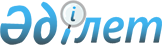 Об утверждении Правил ведения лицевых счетов
					
			Утративший силу
			
			
		
					Приказ Председателя Налогового комитета Министерства финансов Республики Казахстан от 23 декабря 2003 года N 530. Зарегистрирован в Министерстве юстиции Республики Казахстан 15 января 2004 года N 2672. Утратил силу приказом Министра финансов Республики Казахстан от 29 декабря 2008 года N 622.



       


Сноска. Утратил силу приказом Министра финансов РК от 29.12.2008 


 N 622 


 (порядок введения в действие см. 


 п.4 


).



      В соответствии с 
 Кодексом 
 Республики Казахстан "О налогах и других обязательных платежах в бюджет" (Налоговый кодекс) 

ПРИКАЗЫВАЮ

:




     1. Утвердить прилагаемые Правила ведения лицевых счетов. 




     2. Управлению анализа и текущего прогнозирования доходов Налогового комитета Министерства финансов Республики Казахстан (Алшимбаев Б.Ж.) направить настоящий приказ на государственную регистрацию в Министерство юстиции Республики Казахстан. 




     3. Настоящий приказ вводится в действие с 1 января 2004 года.


     Председатель


     Согласовано              Согласовано            Согласовано



     Председатель             Председатель           Министр



     Национального Банка      Агентства              труда и социальной



     Республики Казахстан     Республики Казахстан   защиты населения 



                              по статистике          Республики Казахстан




Утверждены              



приказом Председателя        



Налогового комитета        



Министерства финансов       



Республики Казахстан        



от 23 декабря 2003 г. N 530     



"Об утверждении Правил       



ведения лицевых счетов"      



Правила ведения лицевых счетов







    Раздел 1. Общие положения



Глава 1. Введение



Глава 2. Термины и определения, применяемые в настоящих Правилах



Глава 3. Организация работы по учету налогов и других обязательных платежей в бюджет, а также обязательных пенсионных взносов



Глава 4. Документация по учету налогов и других обязательных платежей в бюджет, а также обязательных пенсионных взносов 





      Раздел 2. Ведение лицевых счетов. Контроль за работой






                местных исполнительных органов по сбору налогов с 






                физических лиц и поступлениями их в бюджет



Глава 5. Порядок открытия лицевых счетов



Глава 6. Порядок ведения лицевых счетов



Глава 7. Учет исчисленных (начисленных) сумм налогов и других обязательных платежей в бюджет



Глава 8. Учет исчисленных сумм налогов в лицевых счетах физических лиц



Глава 9. Учет при изменении сроков исполнения налоговых обязательств по уплате налогов 



Глава 10. Учет налогов и других обязательных платежей в бюджет по актам налоговых проверок 



Глава 11. Учет при внесении изменений и дополнений в налоговую отчетность



Глава 12. Учет поступлений налогов и других обязательных платежей в бюджет



Глава 13. Учет специальных платежей недропользователей в натуральной форме уплаты



Глава 14. Порядок уплаты подоходного налога с дохода нерезидента от деятельности в Республике Казахстан, не приводящей к образованию постоянного учреждения



Глава 15. Учет ошибочно зачисленных, невыясненных налогов и других обязательных платежей в бюджет



Глава 16. Учет налоговой задолженности, взысканной по инкассовым распоряжениям налоговых органов



Глава 17. Учет зачетов и возвратов излишне уплаченных сумм налогов и других обязательных платежей в бюджет



Глава 18. Учет зачетов и возвратов налога на добавленную стоимость



Глава 19. Учет и передача лицевых счетов при реорганизации юридического лица



Глава 20. Учет и передача лицевых счетов при изменении места нахождения или места осуществления деятельности налогоплательщика (налогового агента)



Глава 21. Учет исполнения налоговых обязательств ликвидируемого юридического лица



Глава 22. Учет исполнения налоговых обязательств юридических лиц - банкротов и юридических лиц, проходящих процедуру реабилитации



Глава 23. Учет исполнения налогового обязательства физического лица, признанного судом безвестно отсутствующим



Глава 24. Учет налоговой задолженности умершего физического лица



Глава 25. Учет обязательных пенсионных взносов в накопительные пенсионные фонды



Глава 26. Подведение итогов в лицевых счетах



Глава 27. Проверка лицевых счетов



Глава 28. Закрытие лицевых счетов по окончании финансового года



Глава 29. Ведение реестра поступлений и возвратов налогов и других обязательных платежей



Глава 30. Ведение книги учета сводных итогов начислений, уменьшений и поступлений



Глава 31. Контроль за работой местных исполнительных органов по сбору налогов с физических лиц и поступлениями их в бюджет





      Раздел 3. Порядок начисления пени в лицевых 






               счетах и порядок учета штрафов





 



Глава 32. Порядок начисления пени в лицевых счетах



Глава 33. Порядок учета штрафов





      Раздел 4. Отчетность по налогам и другим обязательным 






             платежам в бюджет



Глава 34. Отчет по форме 1Н "О поступлениях и недоимке сумм налогов, других обязательных платежей в бюджет и обязательных пенсионных взносов в накопительные пенсионные фонды"



Глава 35. Отчетность по налогам и другим обязательным платежам в бюджет по формам, утвержденным уполномоченным государственным органом



Глава 36. Сверка отчетности о поступлениях налогов и других обязательных платежей в бюджет с органами Казначейства





Раздел 1. Общие положения







     Глава 1. Введение



     1. Настоящие Правила разработаны в соответствии с 
 Кодексом 
 Республики Казахстан "О налогах и других обязательных платежах в бюджет" (Налоговый кодекс) и определяют порядок ведения лицевых счетов налогоплательщиков, налоговых агентов и учета в налоговых органах налогов и других обязательных платежей в бюджет, а также обязательных пенсионных взносов в накопительные пенсионные фонды (далее - обязательные пенсионные взносы) и социальных отчислений в Государственный фонд социального страхования (далее - социальные отчисления). 


<*>






     Сноска. В пункт 1 внесены изменения - приказом и.о. Председателя Налогового комитета Министерства финансов РК от 29 июля 2005 года N 


 346 


 (вводится в действие с момента его официального опубликования).





     2. Лицевой счет налогоплательщика (налогового агента) представляет собой документ для учета исчисленных (начисленных, уменьшенных) и поступивших (возвращенных, зачтенных) сумм налогов и других обязательных платежей в бюджет, обязательных пенсионных взносов, социальных отчислений, а также сумм пени и штрафов по форме, утвержденной настоящими Правилами (далее - лицевой счет) (Приложение N 1, N 2, N 3, N 4, 4-1). 


<*>






     Сноска. В пункт 2 внесены изменения - приказом и.о. Председателя Налогового комитета Министерства финансов РК от 29 июля 2005 года N 


 346 


 (вводится в действие с момента его официального опубликования).





     3. Лицевые счета налогоплательщиков (налоговых агентов) ведутся в национальной валюте - тенге.



     4. Учет поступлений налогов и других обязательных платежей в бюджет ведется согласно Единой бюджетной классификации Республики Казахстан. 


<*>






     Сноска. Пункт 4 в редакции - приказом и.о. Председателя Налогового комитета Министерства финансов РК от 29 июля 2005 года N 


 346 


 (вводится в действие с момента его официального опубликования).





     5. Распределение налогов и других обязательных платежей в бюджет между республиканским и местными бюджетами производится в соответствии с нормативами, установленными 
 Бюджетным 
 кодексом Республики Казахстан. 


<*>






     Сноска. В пункт 5 внесены изменения - приказом и.о. Председателя Налогового комитета Министерства финансов РК от 29 июля 2005 года N 


 346 


 (вводится в действие с момента его официального опубликования).





     6. Налоговые органы открывают лицевые счета на каждого налогоплательщика (налогового агента) по соответствующим кодам бюджетной классификации доходов, обязательным пенсионным взносам и социальным отчислениям в соответствии с Перечнем налогов и других обязательных платежей в бюджет, обязательных пенсионных взносов, социальных отчислений по которым ведется учет в налоговых органах (Приложение N 5). 


<*>






     Сноска. В пункт 6 внесены изменения - приказом и.о. Председателя Налогового комитета Министерства финансов РК от 29 июля 2005 года N 


 346 


 (вводится в действие с момента его официального опубликования).







Глава 2. Термины и определения, применяемые в настоящих Правилах



     7. Понятия и термины налогового законодательства, используемые в настоящих Правилах, применяются в том значении, в каком они определены в налоговом законодательстве Республики Казахстан.



     8. В настоящих Правилах используются следующие понятия:



     1) акт сверки - документ по исчисленным (начисленным, уменьшенным) и поступившим (возвращенным, зачтенным) суммам налогов, других обязательных платежей в бюджет и обязательных пенсионных взносов, социальных отчислений, а также пени и штрафов на определенную дату по данным налогового органа и налогоплательщика (налогового агента);



     2) код налога и другого обязательного платежа - цифровое обозначение назначения платежа по классификации доходов бюджета по Единой бюджетной классификации Республики Казахстан, утвержденной 
 постановлением 
 Правительства Республики Казахстан от 24 декабря 2004 года N 1362;



     3) отдел учета и (или) контроля лицевых счетов налогоплательщиков - структурное подразделение налогового органа, выполняющее функции контроля за правильностью ведения учета начисленных (исчисленных, уменьшенных) и поступивших (возвращенных, зачтенных) сумм налогов и других обязательных платежей в бюджет, обязательных пенсионных взносов, социальных отчислений, а также сумм пени и штрафов в лицевых счетах и составления отчетности (далее - отдел учета);



     4) ответственный отдел - структурное подразделение налогового органа, выполняющее функции учета начисленных (исчисленных, уменьшенных) сумм налогов и других обязательных платежей в бюджет, обязательных пенсионных взносов, социальных отчислений и налогового контроля за исполнением налогоплательщиком налоговых обязательств и перечисления обязательных пенсионных взносов, социальных отчислений; администрирования и применения принудительных мер взыскания налоговой задолженности;



     5) уполномоченный государственный орган - государственный орган Республики Казахстан, обеспечивающий налоговый контроль за исполнением налоговых обязательств перед государством;



     6) финансовый год - регулярный бюджетно-учетный период, начинающийся 1 января и заканчивающийся 31 декабря календарного года;



     7) штраф - определенная законодательством денежная сумма, которую должник обязан уплатить в бюджет в случае неисполнения или ненадлежащего исполнения обязательства. 


<*>






     Сноска. В пункт 8 внесены изменения - приказом и.о. Председателя Налогового комитета Министерства финансов РК от 29 июля 2005 года N 


 346 


 (вводится в действие с момента его официального опубликования); приказом Председателя Налогового комитета Министерства финансов РК от 28 декабря 2006 года N 


 664 


.







Глава 3. Организация работы по учету налогов и других 






обязательных платежей в бюджет, а также обязательных






пенсионных взносов и социальных отчислений 





<*>






     Сноска. В наименование внесены изменения - приказом и.о. Председателя Налогового комитета Министерства финансов РК от 29 июля 2005 года N 


 346 


 (вводится в действие с момента его официального опубликования).



     9. В налоговых органах учет налогов и других обязательных платежей, обязательных пенсионных взносов, социальных отчислений ведется в единой налоговой информационной системе. 


<*>






     Сноска. В пункт 9 внесены изменения - приказом и.о. Председателя Налогового комитета Министерства финансов РК от 29 июля 2005 года N 


 346 


 (вводится в действие с момента его официального опубликования).





     10. Доступ к информации, содержащейся в лицевых счетах, предоставляется ответственным должностным лицам. Информационная система обеспечивает защиту от несанкционированного доступа и сохранность информации.



     11. Учет налогов, других обязательных платежей в бюджет и обязательных пенсионных взносов, социальных отчислений в налоговых органах ведется в учетной документации на бумажных и электронных носителях:



     в реестрах: 



     поступлений и возвратов налогов и других обязательных платежей в бюджет формы N 25 (Приложение N 6); 



     поступлений и возвратов по обязательным пенсионным взносам формы N 25-НПФ (Приложение N 7); 



     поступлений и возвратов по социальным отчислениям формы N 25-ФСС (Приложение N 7-1);



     в книге учета сводных итогов начислений, уменьшений и поступлений (Приложение N 41); 



     в лицевых счетах (Приложения N 1 - 4-1); 



     в ведомости учета сумм подоходного налога с нерезидентов (юридических и физических лиц), размещенных на условных банковских вкладах/выплаченных нерезидентам/перечисленных в государственный бюджет Республики Казахстан (Приложение N 21); 



     в журналах: 



     регистрации ошибочно зачисленных, невыясненных налогов и других обязательных платежей в бюджет (Приложение N 31);



     регистрации платежных поручений на зачет и возврат излишне уплаченных сумм налогов и других обязательных платежей в бюджет (Приложение N 29); 



     регистрации инкассовых распоряжений налоговых органов (Приложение N 35); 



     регистрации инкассовых распоряжений налоговых органов на счета дебиторов (Приложение N 36). 


<*>






     Сноска. В пункт 11 внесены изменения - приказом и.о. Председателя Налогового комитета Министерства финансов РК от 29 июля 2005 года N 


 346 


 (вводится в действие с момента его официального опубликования); приказом Председателя Налогового комитета Министерства финансов РК от 28 декабря 2006 года N 


 664 


. 





      12. Начальник и работники отдела учета контролируют правильность ведения учета начисленных (исчисленных, уменьшенных) и отвечают за правильность ведения учета поступивших (возвращенных, зачтенных) сумм налогов и других обязательных платежей в бюджет, обязательных пенсионных взносов, социальных отчислений, а также сумм пени и штрафов в лицевых счетах налогоплательщиков и за правильность составления отчетности. 



      Руководитель налогового органа осуществляет контроль за работой по учету налогов и других обязательных платежей в бюджет, обязательных пенсионных взносов, социальных отчислений и проверяет составляемые отчеты, несет ответственность за постановку и состояние работы по учету налогов и других обязательных платежей в бюджет, обязательных пенсионных взносов, социальных отчислений. 


<*>






     Сноска. В пункт 12 внесены изменения - приказом и.о. Председателя Налогового комитета Министерства финансов РК от 29 июля 2005 года N 


 346 


 (вводится в действие с момента его официального опубликования); приказом Председателя Налогового комитета Министерства финансов РК от 28 декабря 2006 года N 


 664 


.





     13. Все записи в лицевых счетах производятся своевременно в хронологическом порядке с указанием даты проведения записи на основании документов (налоговая отчетность, заявления, платежные документы), подтверждающих правомерность этих записей. Записи в лицевые счета производятся соответственно по графам лицевого счета "Начислено", "Уменьшено", "Уплачено", "Возвращено".



     14. По окончании финансового года лицевые счета подлежат архивированию на электронных носителях и хранению в установленном порядке, утвержденном уполномоченным государственным органом.



     15. Порядок приема и зачисления платежей в государственный бюджет, зачета и возврата излишне и ошибочно уплаченных сумм налогов и других обязательных платежей в бюджет при расчете с бюджетом по исполнению налогового обязательства определяется Правилами исполнения республиканского и местных бюджетов, утвержденными 
 постановлением 
 Правительства Республики Казахстан от 5 февраля 2005 года N 110". 


<*>






     Сноска. В пункт 15 внесены изменения - приказом и.о. Председателя Налогового комитета Министерства финансов РК от 29 июля 2005 года N 


 346 


 (вводится в действие с момента его официального опубликования).





     16. Документы по учету налогов и других обязательных платежей в бюджет, обязательных пенсионных взносов, социальных отчислений и лицевые счета хранятся в течение срока, определенного номенклатурой дел. По окончании указанного срока хранения документы по учету сдаются в архив налогового органа. 


<*>






     Сноска. В пункт 16 внесены изменения - приказом и.о. Председателя Налогового комитета Министерства финансов РК от 29 июля 2005 года N 


 346 


 (вводится в действие с момента его официального опубликования).







Глава 4. Документация по учету налогов и других обязательных






платежей в бюджет, а также обязательных пенсионных






взносов и социальных отчислений 




<*>





     Сноска. В наименование внесены изменения - приказом и.о. Председателя Налогового комитета Министерства финансов РК от 29 июля 2005 года N 


 346 


 (вводится в действие с момента его официального опубликования).



     17. Документация по учету налогов и других обязательных платежей в бюджет, обязательных пенсионных взносов, социальных отчислений группируется по видам документов в соответствии с номенклатурой дел и ведется на бумажных или электронных носителях:



     1) акты сверок налогоплательщиков (налоговых агентов) по налогам и другим обязательным платежам в бюджет и выписки из лицевых счетов;



     2) платежные документы, полученные от органов Казначейства, банков и организаций, осуществляющих отдельные виды банковских операций, отдельно по каждому коду классификации доходов бюджета;



     3) документы по зачету излишне уплаченных сумм налогов, плат, пени;



     4) документы по возврату излишне уплаченных сумм налогов и других обязательных платежей в бюджет, пени;



     5) документы о передаче и приеме лицевых счетов;



     6) документы по принудительному взысканию налогов и других обязательных платежей в бюджет;



     7) документы об изменениях сроков исполнения налоговых обязательств по уплате налогов;



     8) документы по налоговой задолженности банкротов;



     9) документы о прекращении налоговых обязательств физических лиц;



     10) документы о прекращении налоговых обязательств юридических лиц;



     11) документы по исполнению налоговых обязательств ликвидированных юридических лиц;



     12) документы по исполнению налоговых обязательств по реорганизованным юридическим лицам;



     13) приказы об утверждении распределения поступлений классификации доходов между уровнями бюджета по Единой бюджетной классификации Республики Казахстан. 


<*>






     Сноска. В пункт 17 внесены изменения - приказом и.о. Председателя Налогового комитета Министерства финансов РК от 29 июля 2005 года N 


 346 


 (вводится в действие с момента его официального опубликования); приказом Председателя Налогового комитета Министерства финансов РК от 28 декабря 2006 года N 


 664 


.





     18. Для учета инкассовых распоряжений налоговых органов о взыскании налоговой задолженности ведется Журнал регистрации инкассовых распоряжений налоговых органов (Приложение N 35). 



     19. По заявлению налогоплательщика (налогового агента) (Приложение N 8) не позднее трехдневного срока в соответствии с подпунктом 9 пункта 1 
 статьи 17 
 Налогового кодекса представляется выписка из его лицевого счета о состоянии расчетов с бюджетом по исполнению налоговых обязательств (Приложение N 9).



     По требованию налогоплательщика (налогового агента) в течение одного рабочего дня представляется Акт сверки расчетов по налогам и другим обязательным платежам в бюджет, обязательным пенсионным взносам и социальным отчислениям (Приложение N 10).




     Сноска. В пункт 19 внесены изменения - приказом и.о. Председателя Налогового комитета Министерства финансов РК от 29 июля 2005 года N 


 346 


 (вводится в действие с момента его официального опубликования); приказом Председателя Налогового комитета МФ РК от 31 мая 2006 года N 


 283 


 (вводится в действие со дня его официального опубликования).





      20. По заявлению налогоплательщика (налогового агента) в течение пяти рабочих дней  представляется Справка об отсутствии (наличии) налоговой задолженности налогоплательщика, задолженности по обязательным пенсионным взносам и социальным отчислениям по Республике Казахстан (Приложение N 11) для предъявления по месту требования. При этом в случае непредставления налогоплательщиком (налоговым агентом) и его структурными подразделениями налоговой отчетности на дату представления заявления, Справка об отсутствии (наличии) налоговой задолженности налогоплательщика, задолженности по обязательным пенсионным взносам и социальным отчислениям по Республике Казахстан не выдается.



      По заявлению юридического лица, не имеющего структурные подразделения, индивидуального предпринимателя и физического лица Справка об отсутствии (наличии) налоговой задолженности налогоплательщика, задолженности по обязательным пенсионным взносам и социальным отчислениям по Республике Казахстан (Приложение N 11) представляется в течение трех рабочих дней.



      Справка заверяется подписью руководителя либо заместителя руководителя и печатью налогового органа, где состоит на учете налогоплательщик (налоговый агент).




      Сноска. Пункт 20 с изменениями - приказами Председателя Налогового комитета Министерства финансов РК от 25 ноября 2004 года 


 N 606 


; от 29 июля 2005 года N 


 346 


 (вводится в действие с момента его официального опубликования); от 31 мая 2006 года N 


 283 


 (вводится в действие со дня его официального опубликования); от 28 декабря 2006 года N 


 664 


.





      20-1. До представления заявления на выдачу Справки об отсутствии (наличии) налоговой задолженности налогоплательщика и задолженности по обязательным пенсионным взносам и социальным отчислениям по Республике Казахстан составляется Акт сверки расчетов по налогам и другим обязательным платежам в бюджет, обязательным пенсионным взносам и социальным отчислениям.



      Ответственным отделом производится проверка наличия в лицевых счетах начисленных сумм по представленным расчетам, декларациям и актам налоговых проверок.


<*>






    Сноска. Глава дополнена пунктом 20-1 - приказом и.о. Председателя Налогового комитета Министерства финансов РК от 29 июля 2005 года N 


 346 


 (вводится в действие с момента его официального опубликования). Пункт с изменениями, внесенными приказом Председателя Налогового комитета Министерства финансов РК от 28 декабря 2006 года N 


 664 


.





      20-2. Справка об отсутствии (наличии) налоговой задолженности налогоплательщика и задолженности по обязательным пенсионным взносам и социальным отчислениям по Республике Казахстан выдается с учетом данных лицевых счетов, открытых в других налоговых органах:



      для юридического лица - по месту нахождения; 



      для индивидуальных предпринимателей - по месту осуществления деятельности и/или по месту жительства; 



      для физических лиц - по месту жительства или по месту нахождения налогооблагаемого объекта. 



      По юридическим лицам, имеющим структурные подразделения, Справка об отсутствии (наличии) налоговой задолженности налогоплательщика и задолженности по обязательным пенсионным взносам и социальным отчислениям по Республике Казахстан составляется по месту нахождения юридического лица с учетом состояния лицевых счетов его структурных подразделений. 



      В Справке об отсутствии (наличии) налоговой задолженности налогоплательщика и задолженности по обязательным пенсионным взносам и социальным отчислениям по Республике Казахстан структурного подразделения отражается информация лицевых счетов только этого структурного подразделения.



      В Справке об отсутствии (наличии) налоговой задолженности налогоплательщика и задолженности по обязательным пенсионным взносам и социальным отчислениям по Республике Казахстан отражается сводная со всех налоговых органов информация о состоянии лицевых счетов, а в приложении к справке отражается информация по каждому налоговому органу. 



      В Справке об отсутствии (наличии) налоговой задолженности налогоплательщика и задолженности по обязательным пенсионным взносам и социальным отчислениям по Республике Казахстан указывается количество приложений; время и дата, когда были получены сведения по лицевым счетам со всех налоговых органов. 


<*>






    Сноска. Глава дополнена пунктом 20-2 - приказом и.о. Председателя Налогового комитета Министерства финансов РК от 29 июля 2005 года N 


 346 


 (вводится в действие с момента его официального опубликования). Пункт с изменениями, внесенными приказом Председателя Налогового комитета Министерства финансов РК от 28 декабря 2006 года N 


 664 


.





      20-3. В случае ликвидации налогоплательщика (налогового агента) и его структурных подразделений справка об отсутствии (наличии) налоговой задолженности налогоплательщика и задолженности по обязательным пенсионным взносам и социальным отчислениям по Республике Казахстан выдается после проведения налоговой проверки.



      В случае ликвидации налогоплательщика (налогового агента) и его структурных подразделений в Справке об отсутствии (наличии) налоговой задолженности налогоплательщика и задолженности по обязательным пенсионным взносам и социальным отчислениям по Республике Казахстан (Приложение N 11) в общей сумме задолженности отражаются обжалованные и отсроченные суммы. 


<*>






    Сноска. Глава дополнена пунктом 20-3 - приказом и.о. Председателя Налогового комитета Министерства финансов РК от 29 июля 2005 года N 


 346 


 (вводится в действие с момента его официального опубликования). Пункт с изменениями, внесенными приказом Председателя Налогового комитета Министерства финансов РК от 28 декабря 2006 года N 


 664 


.







Раздел 2. Ведение лицевых счетов. Контроль за работой местных 






исполнительных органов по сбору налогов с физических лиц 






и поступлениями их в бюджет







     Глава 5. Порядок открытия лицевых счетов



     21. Для ведения учета исполнения налоговых обязательств налогоплательщиков (налоговых агентов) по налогам и другим обязательным платежам в бюджет, обязательным пенсионным взносам, социальным отчислениям, пени и штрафам в налоговых органах открываются лицевые счета. 


<*>






    Сноска. В пункт 21 внесены изменения - приказом и.о. Председателя Налогового комитета Министерства финансов РК от 29 июля 2005 года N 


 346 


 (вводится в действие с момента его официального опубликования).





     22. При открытии лицевого счета основанием служат регистрационные данные налогоплательщика (налогового агента). 



     23. Лицевые счета открываются для юридического лица, его структурного подразделения в порядке, установленном Налоговым 
 кодексом 
:



     по месту нахождения юридического лица, его структурного подразделения; 



     по месту осуществления деятельности;



     по месту нахождения и/или регистрации объектов налогообложения, объектов, связанных с налогообложением;



     по месту нахождения банка - резидента.



     Для физического лица, в том числе индивидуального предпринимателя лицевые счета открываются в следующем порядке:



     резидента - по месту жительства; 



     по месту нахождения и/или регистрации объектов налогообложения, объектов, связанных с налогообложением;



     по месту осуществления предпринимательской деятельности;



     нерезидента - по месту пребывания. 


<*>






     Сноска. В пункт 23 внесены изменения - приказом и.о. Председателя Налогового комитета Министерства финансов РК от 29 июля 2005 года N 


 346 


 (вводится в действие с момента его официального опубликования).





     24. Лицевые счета для физических лиц по местонахождению объектов налогообложения открываются на основании сведений, представляемых уполномоченными органами, осуществляющими учет и (или) регистрацию объектов налогообложения, и данных, представляемых физическими лицами - нерезидентами при постановке на государственную регистрацию или регистрационный учет в налоговых органах в порядке, утвержденном Налоговым 
 кодексом 
.



     25. Лицевые счета открываются на следующих нерезидентов:



     1) физических лиц - нерезидентов, осуществляющих индивидуальную предпринимательскую деятельность в Республике Казахстан через постоянное учреждение - в налоговых органах по месту их пребывания;



     2) физических лиц - нерезидентов, получающих доходы из источников в Республике Казахстан, не обложенные подоходным налогом у источника выплаты и подлежащие самостоятельному исчислению и уплате - в налоговых органах по месту их пребывания;



     3) юридических лиц - нерезидентов, осуществляющих деятельность в Республике Казахстан через постоянное учреждение - в налоговых органах по местонахождению постоянного учреждения;



     4) юридических и физических лиц, являющихся нерезидентами, имеющих в Республике Казахстан объекты налогообложения на праве собственности или иных правах, предусмотренных Налоговым 
 кодексом 
 - в налоговых органах по местонахождению и (или) регистрации объектов налогообложения;



     5) нерезидентов, осуществляющих деятельность в Республике Казахстан через зависимых агентов (резидентов или иных нерезидентов, наделенных правом заключать контракты от имени нерезидента, чья деятельность образует постоянное учреждение нерезидентов) - в налоговых органах по месту жительства (пребывания) физических лиц - зависимых агентов, по местонахождению юридических лиц - зависимых агентов.



     В случае осуществления юридическими и (или) физическими лицами, являющимися нерезидентами, деятельности в Республике Казахстан без образования постоянного учреждения, лицевые счета открываются на налоговых агентов в налоговых органах по местонахождению налоговых агентов.



     26. Лицевой счет открывается по кодам классификации доходов бюджета согласно приложению N 5 настоящих Правил, а также по суммам обязательных платежей, начисленным при проведении налоговых проверок. 


<*>






     Сноска. В пункт 26 внесены изменения - приказом и.о. Председателя Налогового комитета Министерства финансов РК от 29 июля 2005 года N 


 346 


 (вводится в действие с момента его официального опубликования).





     27. Лицевые счета открываются на каждый год: первоначально вставшим на учет налогоплательщикам (налоговым агентам) - с момента принятия их на учет в налоговый орган; состоявшим на учете налогоплательщикам (налоговым агентам) - с начала нового финансового года с перенесением сальдо из лицевого счета прошлого года, либо со времени исчисления (начисления) и уплаты налогов и других обязательных платежей в бюджет. 



     Сальдо расчетов по налогам и другим обязательным платежам, обязательным пенсионным взносам, социальным отчислениям, пени, штрафам, переносимым из лицевого счета за предыдущий финансовый год, отражаются в соответствующих графах "Сальдо" при задолженности - со знаком (-), при переплате - со знаком (+). 


<*>






     Сноска. В пункт 27 внесены изменения - приказом и.о. Председателя Налогового комитета Министерства финансов РК от 29 июля 2005 года N 


 346 


 (вводится в действие с момента его официального опубликования).





   27-1. Лицевой счет по налогу на добавленную стоимость на импортируемые товары, по которым изменен срок уплаты, открывается с момента уплаты в бюджет суммы налога на добавленную стоимость по импортируемым товарам, с указанием соответствующего кода назначения платежа, или с момента представления в налоговый орган Декларации по налогу на добавленную стоимость за налоговый период, в котором наступил срок исполнения налоговых обязательств по налогу на добавленную стоимость на импортируемые товары. 


<*>






    Сноска. Глава дополнена пунктом 27-1 - приказом и.о. Председателя Налогового комитета Министерства финансов РК от 29 июля 2005 года N 


 346 


 (вводится в действие с момента его официального опубликования).





    27-2. В лицевом счете производятся следующие записи:



    в графе 4 "Срок уплаты" указывается одна из следующих дат:



    1) дата уплаты, установленная для погашения налога на добавленную стоимость по импортируемым товарам, предназначенным для промышленной переработки; 



    2) дата уплаты, установленная для погашения налога на добавленную стоимость по импортируемым воде, газу, электроэнергии;



    в графе 7 "Начислено" указывается сумма налога на добавленную стоимость на импортируемые товары, по которым изменен срок уплаты, начисленного по истечении срока исполнения налогового обязательства согласно приложению N 17 к настоящим Правилам;



    Уплаченная в бюджет сумма налога на добавленную стоимость по импортируемым товарам, по которым изменен срок уплаты, с указанием соответствующего кода назначения платежа отражается в графе 9 лицевого счета "Уплачено".



    На непогашенную сумму налога на добавленную стоимость по импортируемым товарам, по которым изменен срок уплаты, пеня начисляется с первого дня после истечения измененного срока уплаты налога. 


<*>






     Сноска. Глава дополнена пунктом 27-2 - приказом и.о. Председателя Налогового комитета Министерства финансов РК от 29 июля 2005 года N 


 346 


 (вводится в действие с момента его официального опубликования).





     28. В лицевых счетах юридических лиц указываются реквизиты:



     1) полное наименование; 



     2) РНН;



     3) код налога (платежа) по классификации доходов бюджета;



     4) код ОКПО, ОКЭД;



     5) вид налогового режима;



     6) реквизиты свидетельства о постановке на учет по налогу на добавленную стоимость, включающие в себя серию, номер и дату постановки на учет по налогу на добавленную стоимость (при открытии лицевого счета по НДС);



     7) сведения о контрактах на недропользование: номер и дата контракта. 


<*>






     Сноска. В пункт 28 внесены изменения - приказом и.о. Председателя Налогового комитета Министерства финансов РК от 29 июля 2005 года N 


 346 


 (вводится в действие с момента его официального опубликования).





     29. В лицевых счетах физических лиц, включая индивидуальных предпринимателей, указываются:



     1) РНН;



     2) фамилия, имя и отчество;



     3) код налога (платежа) по классификации доходов бюджета;



     4) код ОКПО, ОКЭД;



     5) вид налогового режима;



     6) реквизиты свидетельства о постановке на учет по налогу на добавленную стоимость, включающие в себя серию, номер и дату постановки на учет по налогу на добавленную стоимость (при открытии лицевого счета по НДС);



     7) сведения о контрактах на недропользование: номер и дата контракта. 


<*>






     Сноска. В пункт 29 внесены изменения - приказом и.о. Председателя Налогового комитета Министерства финансов РК от 29 июля 2005 года N 


 346 


 (вводится в действие с момента его официального опубликования).





     30. При открытии, ведении, передаче, закрытии лицевых счетов используется необходимая информация о налогоплательщиках (налоговых агентах) из регистрационных данных.



     31. При открытии лицевых счетов филиалам и структурным подразделениям юридических лиц, кроме вышеуказанных реквизитов дополнительно указывается РНН самого юридического лица.



     32. В случаях, когда обязанность по исчислению отдельных видов налогов и других обязательных платежей в бюджет возлагается на уполномоченные органы - лицевые счета налогоплательщика (налогового агента) открываются не позднее следующего дня по получении от уполномоченных органов соответствующих документов. 


<*>






     Сноска. В пункт 32 внесены изменения - приказом и.о. Председателя Налогового комитета Министерства финансов РК от 29 июля 2005 года N 


 346 


 (вводится в действие с момента его официального опубликования).





     33. В лицевых счетах налогоплательщиков, применяющих специальный налоговый режим, указываются виды специальных налоговых режимов в соответствии с Налоговым 
 кодексом 
 на основании заявления налогоплательщика.



     34. На физических лиц, не зарегистрированных в качестве индивидуальных предпринимателей, деятельность которых носит эпизодический характер на основе разового талона без применения наемного труда, лицевые счета не открываются. Учет налоговых обязательств по индивидуальному подоходному налогу с физических лиц, осуществляющих деятельность по разовым талонам, ведется в лицевых счетах, открытых на уполномоченные органы, организующих работу по выдаче разовых талонов в соответствии с законодательством Республики Казахстан.




     Сноска. Пункт 34 с изменениями, внесенными




 приказом Председателя Налогового комитета Министерства финансов РК от 28 декабря 2006 года N 


 664 


.





      35. При открытии, закрытии, передаче лицевых счетов в связи с изменением местонахождения налогоплательщика, ликвидации, реорганизации юридического лица, признании налогоплательщика банкротом, признании судом физического лица безвестно отсутствующим, наступлении смерти, вступлении в силу решения суда об объявлении его умершим - налоговые органы руководствуются документами, представленными соответствующими уполномоченными органами:



     1) осуществляющими государственную регистрацию, перерегистрацию и ликвидацию юридических лиц;



     2) статистики;



     3) осуществляющими учет и (или) регистрацию объектов налогообложения;



     4) выдающими лицензии, свидетельства или иные документы разрешительного и регистрационного характера;



     5) осуществляющими регистрацию физических лиц по месту их жительства в Республике Казахстан;



     6) осуществляющими регистрацию актов гражданского состояния;



     7) осуществляющими совершение нотариальных действий;



     8) опеки и попечительства;



     9) судебными органами.



     В зависимости от содержания полученных документов ответственный отдел принимает решение в соответствие с Налоговым 
 кодексом 
 и представляет в отдел учета информацию для проведения соответствующих операций в лицевом счете налогоплательщика.





     Глава 6. Порядок ведения лицевых счетов



     36. Записи в лицевых счетах (Приложения N 1 - 4-1) производятся до тиын.




     Сноска. Пункт 36 в редакции




 приказа Председателя Налогового комитета Министерства финансов РК от 28 декабря 2006 года N 


 664 


.





      37. В лицевых счетах записи по исчислению (начислению), уменьшению, поступлению, возврату, зачету налогов и других обязательных платежей, обязательных пенсионных взносов, социальных отчислений и пени, изменению сроков уплаты производятся на основании Реестра к начислению (уменьшению) сумм налогов и других обязательных платежей в бюджет, обязательных пенсионных взносов, социальных отчислений и пени (Приложение N 12), ежедневных ведомостей органов Казначейства с приложенными к ним платежными документами, документов, представляемых уполномоченными органами, Реестра по изменению сроков исполнения налогового обязательства по уплате налогов (Приложение N 13). 


<*>






     Сноска. В пункт 37 внесены изменения - приказом и.о. Председателя Налогового комитета Министерства финансов РК от 29 июля 2005 года N 


 346 


 (вводится в действие с момента его официального опубликования).





     38. При проведении каждой операции в лицевом счете указывается: дата записи операции, содержание операции и (или) документ, на основании которого производится запись.



     39. На каждую дату записи операции определяется сальдо расчетов налогов и других обязательных платежей, обязательных пенсионных взносов, социальных отчислений налогоплательщика (налогового агента), сумма пени, штрафов. 


<*>






     Сноска. В пункт 39 внесены изменения - приказом и.о. Председателя Налогового комитета Министерства финансов РК от 29 июля 2005 года N 


 346 


 (вводится в действие с момента его официального опубликования).





     40. Ежемесячно, ежеквартально по лицевому счету подводится общий итог по начисленным, (исчисленным), уменьшенным, уплаченным, возвращенным суммам налогов и других обязательных платежей, обязательных пенсионных взносов, социальных отчислений, пени и штрафов за отчетный месяц, за квартал и с нарастающим итогом всего за год. 


<*>






     Сноска. В пункт 40 внесены изменения - приказом и.о. Председателя Налогового комитета Министерства финансов РК от 29 июля 2005 года N 


 346 


 (вводится в действие с момента его официального опубликования).





     41. Все записи по начислению (исчислению), уменьшению, уплате, возврату налогов и других обязательных платежей, обязательных пенсионных взносов, социальных отчислений, производятся в общей графе "Расчеты по налогам и другим обязательным платежам", которая подразделяется на графы: "Начислено", "Уменьшено", "Уплачено", "Возвращено".



     Графа лицевого счета "Сальдо расчетов (Недоимка (-), или (Переплата (+)" рассчитывается на основе следующих арифметических действий:



     графа "Сальдо расчетов на начало отчетного периода" минус графа "Начислено" плюс графа "Уменьшено" плюс графа "Уплачено" минус графа "Возвращено" плюс графа "Сумма налога (платежа) по измененному сроку исполнения налогового обязательства. 


<*>






     Сноска. В пункт 41 внесены изменения - приказом и.о. Председателя Налогового комитета Министерства финансов РК от 29 июля 2005 года N 


 346 


 (вводится в действие с момента его официального опубликования); приказом Председателя Налогового комитета Министерства финансов РК от 28 декабря 2006 года N 


 664 


.





      42. В лицевом счете производится расшифровка графы "Сальдо Недоимки (-) на начало отчетного года с отражением суммы недоимки основного налога (платежа) за последние пять лет по состоянию на первое января каждого финансового года.



     В формах лицевых счетов отведены специальные строки для отражения последней 5-летней истории недоимки на начало текущего года по налогам и другим обязательным платежам в бюджет.



     43. Все записи по начислению, уменьшению, уплате, возврату пени производятся в общей графе "Расчеты по начислению пени", которая подразделяется на графы: "Начислено пени", "Период", "Уплачено (возвращено) пени", "Сальдо пени".



     Графа "Сальдо пени (Недоимка (-), или (Переплата (+)" рассчитывается на основе следующих арифметических действий:



     Графа "Сальдо пени на начало отчетного периода" минус графа "Начислено пени" плюс графа "Уменьшено пени" плюс графа "Уплачено пени" минус графа "Возвращено пени" плюс графа "Сумма пени по измененному сроку исполнения налогового обязательства.




      Сноска. Пункт 43 с изменениями, внесенными




 приказом Председателя Налогового комитета Министерства финансов РК от 28 декабря 2006 года N 


 664 


.





      44. Все записи по начислению, уменьшению, уплате, возврату штрафов производятся в общей графе "Расчеты по начислению штрафа", которая подразделяется на графы: "Начислено штрафа", "Уплачено (возвращено) штрафа", "Сальдо штрафа".



     Графа "Сальдо штрафа (Недоимка (-), или (Переплата (+)" рассчитывается на основе следующих арифметических действий.



     Графа "Сальдо штрафа на начало отчетного периода" минус графа "Начислено штрафа" плюс графа "Уменьшено штрафа" плюс графа "Уплачено штрафа" минус графа "Возвращено штрафа" плюс графа "Сумма штрафа по измененному сроку исполнения налогового обязательства.



     Графа "Внесено всего с начала года за вычетом возвратов" рассчитывается на основе суммирования показателей уплаты налогов и других обязательных платежей, обязательных пенсионных взносов, социальных отчислений, пени и штрафов нарастающим итогом с начала налогового года с учетом сумм возвратов соответственно по графам "Возвращено (-)". 


<*>






     Сноска. В пункт 44 внесены изменения - приказом и.о. Председателя Налогового комитета Министерства финансов РК от 29 июля 2005 года N 


 346 


 (вводится в действие с момента его официального опубликования); приказом Председателя Налогового комитета Министерства финансов РК от 28 декабря 2006 года N 


 664 


.





      45. В графе лицевого счета "Сведения по изменению срока исполнения налогового обязательства" раздельно указывается сумма и график погашения налога (платежа) и пени на основании Реестра по изменению сроков исполнения налогового обязательства по уплате налогов (Приложение N 13), представляемого ответственным отделом в отдел учета.




     Сноска. Пункт 45 в редакции




 приказа Председателя Налогового комитета Министерства финансов РК от 28 декабря 2006 года N 


 664 


.





      46. Для учета исполнения налоговых обязательств налогоплательщиков, уплата в бюджет причитающихся налогов и других обязательных платежей по нескольким специальным налоговым режимам и (или) при общеустановленном режиме (раздельном учете) должна производиться по отдельным платежным поручениям. При этом в платежном документе необходимо правильно указать код назначения платежа, согласно приложению N 2 к Правилам применения Государственного классификатора Республики Казахстан - единого классификатора назначения платежей, утвержденным 
 постановлением 
 Правления Национального Банка Республики Казахстан от 15 ноября 1999 года N 388 (зарегистрированного в Реестре государственной регистрации нормативных правовых актов Республики Казахстан N 1011), соответствующий выбранному специальному налоговому режиму. 


<*>






     Сноска. В пункт 46 внесены изменения - приказом и.о. Председателя Налогового комитета Министерства финансов РК от 29 июля 2005 года N 


 346 


 (вводится в действие с момента его официального опубликования).







     Глава 7. Учет исчисленных (начисленных) сумм налогов 






              и других обязательных платежей в бюджет



      47. Запись налоговых обязательств по уплате налогов и других обязательных платежей в бюджет юридических лиц и индивидуальных предпринимателей в графы лицевого счета "Начислено", "Уменьшено" осуществляется на основании представленного ответственным отделом в отдел учета для контроля. Реестра к начислению (уменьшению) сумм налогов и других обязательных платежей в бюджет, обязательных пенсионных взносов, социальных отчислений и пени (Приложение N 12). 


<*>






     Сноска. В пункт 47 внесены изменения - приказом и.о. Председателя Налогового комитета Министерства финансов РК от 29 июля 2005 года N 


 346 


 (вводится в действие с момента его официального опубликования); приказом Председателя Налогового комитета Министерства финансов РК от 28 декабря 2006 года N 


 664 


.





      48. Реестр к начислению (уменьшению) сумм налогов и других обязательных платежей в бюджет, обязательных пенсионных взносов, социальных отчислений и пени составляется ответственным отделом на основании:



     налоговых деклараций, расчетов, подлежащих составлению налогоплательщиком (налоговым агентом) по каждому виду налога и другим обязательным платежам в бюджет;



     заявления на применение специального налогового режима на основе патента;



     заявления на применение положений международных договоров об избежании двойного налогообложения;



     результатов рассмотрения заявления налогоплательщика о возврате налога на добавленную стоимость по оборотам, облагаемым по нулевой ставке, по форме, установленной уполномоченным государственным органом;



     результатов налоговых проверок;



     результатов камерального контроля;



     сведений, полученных от уполномоченных органов. 


<*>






     Сноска. В пункт 48 внесены изменения - приказом и.о. Председателя Налогового комитета Министерства финансов РК от 29 июля 2005 года N 


 346 


 (вводится в действие с момента его официального опубликования); приказом Председателя Налогового комитета Министерства финансов РК от 28 декабря 2006 года N 


 664 


.





      49. Налоговая отчетность представляется налогоплательщиками (налоговыми агентами) либо их представителями в налоговые органы в сроки и в порядке, установленные Налоговым 
 кодексом 
.



     50. В случае представления налоговой отчетности "к уменьшению" запись в лицевой счет производится датой представления налоговой отчетности со сроком уплаты, установленным Налоговым кодексом.



     51. В Реестре к начислению (уменьшению) сумм налогов и других обязательных платежей в бюджет, обязательных пенсионных взносов, социальных отчислений и пени должны быть указаны:



     1) в графах "К начислению (уменьшению) по налоговой отчетности" - суммы налогов и других обязательных платежей, обязательных пенсионных взносов, социальных отчислений к начислению или уменьшению в соответствии с Перечнем данных из форм налоговой отчетности, подлежащих отражению в лицевом счете налогоплательщика (налогового агента) по налогам и другим обязательным платежам в бюджет, обязательным пенсионным взносам, социальным отчислениям (Приложение N 17);



     2) в графах "К начислению (уменьшению) по уведомлению по результатам налоговой проверки" - суммы налогов и других обязательных платежей, пени, обязательных пенсионных взносов, социальных отчислений к начислению или уменьшению на основании уведомлений по актам налоговых проверок;



     3) в графах "К начислению по постановлению о наложении административного взыскания" - суммы штрафов на основании постановлений;



     4) суммы налога на добавленную стоимость на импортируемые товары, предназначенные для промышленной переработки, а также на импортируемые воду, газ, электроэнергию, с измененным сроком уплаты указываются на основании Перечня данных из форм налоговой отчетности, подлежащих отражению в лицевом счете налогоплательщика (налогового агента) по налогам и другим обязательным платежам в бюджет;



     5) сроки их уплаты;



     6) дата, Ф.И.О. и подпись работников, соответственно сдавшего и принявшего документ. 


<*>






     Сноска. В пункт 51 внесены изменения - приказом и.о. Председателя Налогового комитета Министерства финансов РК от 29 июля 2005 года N 


 346 


 (вводится в действие с момента его официального опубликования).





     52. В случаях представления налогоплательщиком (налоговым агентом) налоговой отчетности в установленный законодательством срок, а также досрочно и при несвоевременном представлении налоговой отчетности в иностранной валюте в соответствии с положениями контрактов на недропользование, предусматривающими исполнение налоговых обязательств в иностранной валюте, для разноски данных налоговой отчетности в лицевой счет в национальной валюте - тенге, применяется рыночный курс обмена валют на день представления налоговой отчетности.



      При уплате налога и другого обязательного платежа в бюджет недропользователями, положениями контрактов на недропользование которых предусмотрено исполнение налоговых обязательств в иностранной валюте, разноска уплаченной суммы налога и другого обязательного платежа в бюджет в лицевой счет налогоплательщика производится по платежным документам и отчетам органов Казначейства в национальной валюте - тенге. 



      Разница в курсе валюты, возникшая в лицевом счете налогоплательщика в результате применения курсов обмена валют, установленных на дату представления налоговой отчетности и на дату реконвертации платежа, корректируется путем проведения соответствующей записи по графам лицевого счета "Начислено" или "Уменьшено".




     Сноска. Пункт 52 с изменениями, внесенными




 приказом Председателя Налогового комитета Министерства финансов РК от 28 декабря 2006 года N 


 664 


; в новой редакции приказа Министра финансов РК от 9 ноября 2007 года 


 N 383 


 (порядок введения в действие см. 


 п.3 


).





     53. 


Исключен.






     Сноска. Пункт исключен приказом Министра финансов РК от 9 ноября 2007 года 


 N 383 


 (порядок введения в действие см. 


 п.3 


). 





     54. 


Исключен.






     Сноска. Пункт исключен приказом Министра финансов РК от 9 ноября 2007 года 


 N 383 


 (порядок введения в действие см. 


 п.3 


).   





     55. После соответствующей записи в лицевом счете, работник отдела учета должен произвести отметку в Реестре к начислению (уменьшению) сумм налогов и других обязательных платежей в бюджет, обязательных пенсионных взносов, социальных отчислений и пени о произведенной записи в лицевом счете, указать Ф.И.О. работника отдела учета, поставить подпись и дату. 


<*>






     Сноска. В пункт 55 внесены изменения - приказом и.о. Председателя Налогового комитета Министерства финансов РК от 29 июля 2005 года N 


 346 


 (вводится в действие с момента его официального опубликования).





     56. В случае продления сроков представления налоговой декларации по письменному заявлению налогоплательщика (налогового агента) уполномоченным государственным органом на период не более трех месяцев срок уплаты налога в лицевом счете не изменяется.



     57. При представлении налогоплательщиком (налоговым агентом) налоговой отчетности с нулевыми начислениями или с прочерками запись в лицевом счете производится на основании Реестра к начислению (уменьшению) сумм налогов и других обязательных платежей в бюджет, обязательных пенсионных взносов, социальных отчислений и пени, в графах лицевого счета "Начислено" и "Уменьшено" указывается ноль (0). 


<*>






     Сноска. В пункт 57 внесены изменения - приказом и.о. Председателя Налогового комитета Министерства финансов РК от 29 июля 2005 года N 


 346 


 (вводится в действие с момента его официального опубликования).





     58. При представлении налогоплательщиком (налоговым агентом) налоговой отчетности с отсутствующими показателями в соответствующей ячейке, подлежащей разноске на лицевые счета налогоплательщика, налогового агента в Реестре к начислению (уменьшению) сумм налогов и других обязательных платежей в бюджет, обязательных пенсионных взносов, социальных отчислений и пени в графе "Начислено" указывается ноль. 


<*>






     Сноска. В пункт 58 внесены изменения - приказом и.о. Председателя Налогового комитета Министерства финансов РК от 29 июля 2005 года N 


 346 


 (вводится в действие с момента его официального опубликования).







Глава 8. Учет исчисленных сумм налогов в лицевых счетах физических лиц



      59. Исчисление сумм налогов на имущество и земельного налога с физических лиц, в том числе физических лиц - нерезидентов, производится налоговыми органами на основании сведений, представляемых уполномоченными органами, а также на основании данных, представляемых физическими лицами - нерезидентами при постановке на государственную регистрацию или регистрационный учет в налоговых органах.



     На основании этих сведений, ответственный отдел налогового органа производит исчисление налога на имущество и земельного налога по каждому налогоплательщику - физическому лицу, в том числе физическому лицу - нерезиденту, и выписывает Уведомление о сумме налогов и других обязательных платежах в бюджет, исчисленных налоговым органом с размещением на оборотной стороне квитанции-извещения (для физических лиц) (далее - квитанции) (Приложение N 37), для дальнейшего вручения налогоплательщику.



     На основании Уведомления о сумме налогов и других обязательных платежей в бюджет, исчисленных налоговым органом заполняется Реестр к начислению (уменьшению) сумм налогов и других обязательных платежей в бюджет, обязательных пенсионных взносов, социальных отчислений и пени для записи указанной суммы в лицевой счет. 


<*>






     Сноска. В пункт 59 внесены изменения - приказом и.о. Председателя Налогового комитета Министерства финансов РК от 29 июля 2005 года N 


 346 


 (вводится в действие с момента его официального опубликования); приказом Председателя Налогового комитета Министерства финансов РК от 28 декабря 2006 года N 


 664 


.





      60. В случае осуществления сбора налогов местными исполнительными органами налоговые органы ежемесячно, не позднее 5 числа, представляют местным исполнительным органам Сведения по налогам на имущество, транспортные средства и земельному налогу, уплачиваемых налогоплательщиками - физическими лицами (Приложение N 40), на основании которых они могут осуществлять сбор этих налогов по квитанциям формы ФЛ N 1, установленной уполномоченным государственным органом и Министерством финансов Республики Казахстан.



     61. Указанные сведения должны содержать следующую информацию:



     1) Ф.И.О. налогоплательщика;



     2) РНН;



     3) адрес местожительства;



     4) сумма недоимки прошлых лет;



     5) суммы к уплате за текущий год:



     налога на имущество



     земельного налога;



     6) сумма начисленной пени;



     7) сумма начисленных штрафов;



     8) сведения о предоставлении льгот;



     а также по налогу на транспортные средства справочно указывается сумма налога к уплате по данным налоговых органов. 





     Глава 9. Учет при изменении сроков исполнения налоговых






              обязательств по уплате налогов



     62. Порядок настоящей главы не распространяется на учет при изменении срока уплаты налога на добавленную стоимость по импортируемым товарам, предназначенных для промышленной переработки, а также по импортируемым воде, газу, электроэнергии.



     63. Для изменения срока исполнения налоговых обязательств по уплате налогов, поступающих в республиканский бюджет, а также распределяемых между республиканским и местными бюджетами, налогоплательщик должен представить обоснованное заявление в уполномоченный государственный орган.



     По налогам, поступающим в полном объеме в местные бюджеты - в налоговый орган по месту регистрационного учета налогоплательщика.



     После рассмотрения заявления налогоплательщика и принятия решения органом, уполномоченным принимать решение об изменении сроков исполнения налогового обязательства по уплате налогов, ответственным отделом ведутся:



     1) Журнал регистрации изменения сроков исполнения налогового обязательства по уплате налогов (приложение N 33);



     2) Реестр по изменению сроков исполнения налогового обязательства по уплате налогов (приложение N 13);



     Реестр по изменению сроков исполнения налогового обязательства по уплате налогов передается ответственным отделом в отдел учета в день принятия решения об изменении сроков исполнения налогового обязательства по уплате налогов для отражения указанной суммы налогов в лицевом счете.



     64. В лицевом счете производятся записи:



     в графе "Срок уплаты" указывается дата уплаты налога в соответствии с утвержденным графиком;



     в графе "Сумма налога" указывается общая сумма налога с измененным сроком уплаты;



     в графе "График погашения" указывается сумма налога с измененным сроком уплаты в соответствии с графиком исполнения налогового обязательства по уплате налога, указанного в Реестре по изменению сроков исполнения налогового обязательства по уплате налогов.



     Итог суммы налога, по которому изменены сроки уплаты из графы "График погашения" должен быть равен общей сумме налога из графы "Сумма налога". 


<*>






     Сноска. В пункт 64 внесены изменения - приказом и.о. Председателя Налогового комитета Министерства финансов РК от 29 июля 2005 года N 


 346 


 (вводится в действие с момента его официального опубликования).





     65. В отчете формы 1Н "О поступлениях и недоимке сумм налогов, других обязательных платежей в бюджет и обязательных пенсионных взносов в накопительные пенсионные фонды, социальных отчислений в Государственный фонд социального страхования" сумма налога с измененным сроком исполнения налогового обязательства по уплате налога в сумме недоимки не отражается. 


<*>






     Сноска. В пункт 65 внесены изменения - приказом и.о. Председателя Налогового комитета Министерства финансов РК от 29 июля 2005 года N 


 346 


 (вводится в действие с момента его официального опубликования).





     66. При поступлении в бюджет суммы налога с измененным сроком уплаты в соответствии с утвержденным графиком, в графе лицевого счета "Сумма налога" указывается та же сумма, которая отражена в графе лицевого счета "Уплачено", но со знаком "минус".



     По мере погашения суммы налога, по которому изменены сроки уплаты, при соблюдении утвержденных сроков уплаты в соответствии с графиком, графа "Сумма налога (платежа)" лицевого счета будет уменьшаться на сумму поступивших платежей в бюджет.



     В случае полного погашения налогоплательщиком суммы налога, по которому изменены сроки уплаты, с соблюдением утвержденных сроков уплаты по графику, итог графы "Сумма налога (платежа)" лицевого счета будет равен нулю. 


<*>






     Сноска. В пункт 66 внесены изменения - приказом и.о. Председателя Налогового комитета Министерства финансов РК от 29 июля 2005 года N 


 346 


 (вводится в действие с момента его официального опубликования).





     67. Изменение сроков исполнения налогового обязательства по уплате налогов не освобождает налогоплательщика от уплаты пени за несвоевременную уплату сумм налогов в бюджет. Начисление пени на сумму налога по измененным срокам уплаты производится в порядке, изложенном в разделе 3 настоящих Правил.



     68. В случае уплаты налогоплательщиком всей суммы налогов до истечения установленного в решении срока или нарушения налогоплательщиком условий изменений сроков исполнения налогового обязательства по уплате налогов, действие решения об изменении сроков исполнения налогового обязательства по уплате налогов прекращается досрочно.



     При нарушении налогоплательщиком условий изменений сроков исполнения налогового обязательства по уплате налогов указанные суммы недоимки отражаются в отчете формы 1Н "О поступлениях и недоимке сумм налогов, других обязательных платежей в бюджет и обязательных пенсионных взносов в накопительные пенсионные фонды, социальных отчислений" по наступившим срокам уплаты. 


<*>






     Сноска. В пункт 68 внесены изменения - приказом и.о. Председателя Налогового комитета Министерства финансов РК от 29 июля 2005 года N 


 346 


 (вводится в действие с момента его официального опубликования).





     69. В лицевом счете по графе "Сумма налога" проводится вся сумма налога, по которому изменены сроки уплаты, но со знаком "минус", в результате чего итог графы "Сумма налога" после погашения всей суммы налоговой задолженности, по которой изменены сроки уплаты, должен быть равен нулю.



     Пример N 1. В налоговый орган по месту регистрации налогоплательщик А. представил заявление с просьбой об изменении сроков исполнения налогового обязательства по уплате социального налога в размере 60 000 тенге с 15 января 2002 г. до 15 февраля 2002 г. и с приложенным графиком погашения.



     После рассмотрения заявления и принятия решения уполномоченным органом, заявление подлежит регистрации в Журнале регистрации изменения сроков исполнения налогового обязательства по уплате налогов. На основании решения уполномоченного органа ответственным отделом налогового органа заполняется Реестр по изменению сроков исполнения налогового обязательства по уплате налогов и передается в отдел учета. Работник отдела учета производит запись в лицевой счет. (Пример N 1, Приложение N 39).



     В указанном примере сумма недоимки в размере 60 000 тенге в отчете формы 1-Н "О поступлениях и недоимке сумм налогов, других обязательных платежей в бюджет и обязательных пенсионных взносов в накопительные пенсионные фонды, социальных отчислений" не отражается.



     В соответствии с графиком и сроком уплаты 25 января налогоплательщик А перечислил в счет уплаты социального налога 20 000 тенге. В результате произведенных операций происходит погашение недоимки у налогоплательщика А (графа "Сальдо расчетов налога" равна нулю). Графа "Сумма налога с измененным сроком исполнения налоговых обязательств по уплате налога" равна нулю. 


<*>






     Сноска. В пункт 69 внесены изменения - приказом и.о. Председателя Налогового комитета Министерства финансов РК от 29 июля 2005 года N 


 346 


 (вводится в действие с момента его официального опубликования).





     70. Для учета изменения сроков исполнения налогового обязательства по уплате сумм налоговой задолженности акционерных обществ, для погашения которой по решению суда произведен принудительный выпуск объявленных акций, ответственным отделом ведутся:



     1) Журнал регистрации изменения сроков исполнения налогового обязательства по уплате сумм налоговой задолженности акционерных обществ (Приложение N 34);



     2) Реестр по изменению сроков исполнения налогового обязательства по уплате сумм налоговой задолженности акционерного общества, для погашения которой по решению суда произведен принудительный выпуск объявленных акций (Приложение N 20).



     Реестр по изменению сроков исполнения налогового обязательства по уплате сумм налоговой задолженности акционерного общества, для погашения которой по решению суда произведен принудительный выпуск объявленных акций, передается ответственным отделом в отдел учета в день получения решения суда об изменении сроков исполнения налогового обязательства по уплате сумм налоговой задолженности акционерных обществ.



     В лицевом счете акционерного общества производятся записи:



     1) в графе "Содержание операции" указывается:



     изменение срока уплаты по решению суда о принудительном выпуске объявленных акций;



     дата вступления в силу решения суда о принудительном выпуске объявленных акций;



     срок окончания размещения (реализации) объявленных акций;



     2) в графе "Срок уплаты" указывается дата вступления в силу решения суда о принудительном выпуске объявленных акций и срок окончания размещения (реализации) объявленных акций;



     3) в графе "Сумма налога" указывается сумма налоговой задолженности акционерного общества, для погашения которой по решению суда произведен принудительный выпуск объявленных акций. Работник отдела учета производит записи в лицевой счет, как показано на примере N 2 (Приложение N 39).



     С даты вступления в силу решения суда о принудительном выпуске объявленных акций до даты окончания их размещения (реализации) (в данном примере - с 15 марта 2003 г. до 12 июня 2003 г.) в лицевом счете пеня не начисляется".




     Сноска.




 Пункт 70 с изменениями, внесенными




 приказом Председателя Налогового комитета Министерства финансов РК от 28 декабря 2006 года N 


 664 


.







      Глава 10. Учет налогов и других обязательных платежей 






               в бюджет по актам налоговых проверок




 <*>





      Сноска.  По тексту гл.10 слова ", пени и штрафов" заменены словами "и пени";






      слова "Реестр(а, -е) о начисленных (уменьшенных) суммах налогов и других обязательных платежей в бюджет, обязательных пенсионных взносов, пени и штрафов" и "Реестр(а, -е) к начислению (уменьшению) сумм налогов и других обязательных платежей в бюджет, обязательных пенсионных взносов, пени и штрафов" заменены словами "Реестр(а, -е) к начислению (уменьшению) сумм налогов и других обязательных платежей в бюджет, обязательных пенсионных взносов, социальных отчислений, пени и штрафов по результатам налоговых проверок и постановлениям о наложении административных взысканий (Приложение N 12-1) - приказом и.о. Председателя Налогового комитета Министерства финансов РК от 29 июля 2005 года N 


 346 


 (вводится в действие с момента его официального опубликования).



     71. По результатам налоговой проверки в сроки, установленные Налоговым 
 кодексом 
 налогоплательщику (налоговому агенту) вручается Уведомление о начисленной сумме налогов и других обязательных платежей в бюджет и пени, по форме, установленной уполномоченным государственным органом.



     72. Начисленные суммы налогов и других обязательных платежей в бюджет, пени по результатам налоговой проверки отражаются в Реестре к начислению (уменьшению) сумм налогов и других обязательных платежей в бюджет, обязательных пенсионных взносов, социальных отчислений, пени и штрафов по результатам налоговых проверок и постановлениям о наложении административных взысканий (Приложение N 12-1), и разносятся в лицевой счет налогоплательщика (налогового агента) из данных Реестра к начислению (уменьшению) сумм налогов и других обязательных платежей в бюджет, обязательных пенсионных взносов, социальных отчислений, пени и штрафов по результатам налоговых проверок и постановлениям о наложении административных взысканий (Приложение N 12-1) в день вручения налогоплательщику уведомления о начисленных суммах по результатам налоговой проверки, но не позднее пяти рабочих дней со дня завершения налоговой проверки. 


<*>






     Сноска. В пункт 72 внесены изменения - приказом и.о. Председателя Налогового комитета Министерства финансов РК от 29 июля 2005 года N 


 346 


 (вводится в действие с момента его официального опубликования).





     73. Реестр к начислению (уменьшению) сумм налогов и других обязательных платежей в бюджет, обязательных пенсионных взносов, социальных отчислений, пени и штрафов по результатам налоговых проверок и постановлениям о наложении административных взысканий (Приложение N 12-1) составляется и представляется для контроля в отдел учета ответственным отделом после согласования с налогоплательщиком (налоговым агентом) акта налоговой проверки на основании уведомления о начисленной сумме налогов и других обязательных платежей в бюджет и пени по результатам налоговой проверки.




      Сноска.




 Пункт 73 с изменениями, внесенными




 приказом Председателя Налогового комитета Министерства финансов РК от 28 декабря 2006 года N 


 664 


.





     74. В Реестре к начислению (уменьшению) сумм налогов и других обязательных платежей в бюджет, обязательных пенсионных взносов, социальных отчислений, пени и штрафов по результатам налоговых проверок и постановлениям о наложении административных взысканий (Приложение N 12-1), составленного на основании уведомления о начисленной сумме налогов и других обязательных платежей в бюджет и пени по результатам налоговой проверки указывается:



     1) наименование налогоплательщика (налогового агента);



     2) РНН (РНН нерезидента указывается при наличии);



     3) вид налогового режима;



     4) наименование налога (платежа);



     5) код классификации доходов бюджета;



     6) номер и дата уведомления;



     7) дата завершения налоговой проверки (дата обработки акта налоговой проверки на сервере);



     8) сумма налога (платежа), пени;



     9) данные о продлении срока уплаты начисленных сумм по результатам налоговой проверки. 


<*>






     Сноска. В пункт 74 внесены изменения - приказом и.о. Председателя Налогового комитета Министерства финансов РК от 29 июля 2005 года N 


 346 


 (вводится в действие с момента его официального опубликования).





     75. На основании Реестра к начислению (уменьшению) сумм налогов и других обязательных платежей в бюджет, обязательных пенсионных взносов, социальных отчислений, пени и штрафов по результатам налоговых проверок и постановлениям о наложении административных взысканий (Приложение N 12-1) в графу "Начислено" или "Уменьшено" лицевого счета разносятся соответственно:



     сумма основного налога (платежа);



     сумма пени;



     сумма штрафа.



     При этом работниками отдела учета проверяется полнота и правильность начисленных (уменьшенных) и разнесенных сумм в лицевые счета.




     Сноска.




 Пункт 75 с изменениями, внесенными




 приказом Председателя Налогового комитета Министерства финансов РК от 28 декабря 2006 года N 


 664 


.





     76. В течение тридцати рабочих дней с момента вручения уведомления на начисленные суммы налогов и других обязательных платежей в бюджет и пени по результатам налоговой проверки не применяются способы обеспечения исполнения не выполненного в срок налогового обязательства и меры принудительного взыскания налоговой задолженности. 


<*>






     Сноска. В пункт 76 внесены изменения - приказом и.о. Председателя Налогового комитета Министерства финансов РК от 29 июля 2005 года N 


 346 


 (вводится в действие с момента его официального опубликования); приказом Председателя Налогового комитета Министерства финансов РК от 28 декабря 2006 года N 


 664 


.





     77. По истечении тридцати рабочих дней, в случае отсутствия жалобы налогоплательщика на уведомление по акту налоговой проверки, применяются способы обеспечения исполнения не выполненного в срок налогового обязательства и меры принудительного взыскания налоговой задолженности. При этом пеня начисляется с даты завершения налоговой проверки. 


<*>






     Сноска. В пункт 77 внесены изменения - приказом и.о. Председателя Налогового комитета Министерства финансов РК от 29 июля 2005 года N 


 346 


 (вводится в действие с момента его официального опубликования); приказом Председателя Налогового комитета Министерства финансов РК от 28 декабря 2006 года N 


 664 


.





     78. В случае, если налогоплательщик исполнил уведомление по начисленным суммам налогов и других обязательных платежей в бюджет и пени по результатам налоговой проверки, ранее установленного срока, пеня начисляется с даты завершения налоговой проверки до дня уплаты начисленных сумм по результатам налоговой проверки.



     79. Сроки исполнения налогового обязательства по результатам налоговой проверки в соответствии с пунктом 3 
 статьи 32 
 Налогового кодекса по заявлению налогоплательщика могут быть продлены на шестьдесят рабочих дней.



     При этом, указанная сумма налога и других обязательных платежей подлежит уплате в бюджет с начислением пени за каждый день продления срока уплаты и уплачивается равными долями через каждые пятнадцать рабочих дней данного периода.



     80. Начисленные суммы по результатам налоговой проверки при продлении срока уплаты отражаются в лицевом счете налогоплательщика в графе "Сведения по изменению срока исполнения налогового обязательства".



     При продлении срока уплаты сумм налоговых обязательств по результатам налоговой проверки в лицевом счете отражаются следующие операции.



     Пример N 3. В отдел учета представлен Реестр к начислению (уменьшению) сумм налогов и других обязательных платежей в бюджет, обязательных пенсионных взносов, социальных отчислений, пени и штрафов по результатам налоговых проверок и постановлениям о наложении административных взысканий (Приложение N 12-1) с указанием срока уплаты 15 января 2002 года (дата окончания налоговой проверки) начисленного социального налога по акту проверки налогоплательщика Б в сумме 100 000 тенге (Приложение N 39, Пример N 3).



     В графу "Начислено" лицевого счета по сроку уплаты 15 января 2002 г. производится запись в сумме 100 000 тенге.



     Налогоплательщик Б 14 января 2002 г. представил в налоговый орган по месту регистрации заявление о продлении сроков исполнения налогового обязательства по уплате социального налога по акту проверки в размере 100 000 тенге на шестьдесят рабочих дней.



     Заявление подлежит регистрации в Журнале регистрации изменения сроков исполнения налогового обязательства по уплате налогов.



     Ответственным отделом налогового органа заполняется Реестр по изменению сроков исполнения налогового обязательства по уплате налогов (Приложение N 13). На основании Реестра по изменению сроков исполнения налогового обязательства по уплате налогов приостанавливается взыскание сумм, начисленных по акту проверки до истечения шестидесяти рабочих дней. Записи в лицевом счете производятся на основании Реестра по изменению сроков исполнения налогового обязательства по уплате налогов ответственного отдела, где указаны сроки продления уплаты начисленной суммы 100 000 тенге на шестьдесят рабочих дней равными долями через каждые пятнадцать рабочих дней (Приложение N 39, Пример N 3(1)).



     Работник отдела учета производит следующие записи в лицевом счете на основании Реестра по изменению сроков исполнения налогового обязательства по уплате налогов ответственного отдела, где указаны сроки продления уплаты начисленной суммы 100 000 тенге на шестьдесят рабочих дней равными долями через каждые пятнадцать рабочих дней (Приложение N 39, Пример N 3(1)).



     В указанном примере пеня начисляется на всю сумму недоимки 100 000 тенге, независимо от продления сроков уплаты, т.е. начиная с 16 января 2002 г. Сумма недоимки в размере 100 000 тенге в отчете формы 1-Н отражается.



     В соответствии с графиком и сроком уплаты 4 февраля налогоплательщик Б перечислил по акту проверки 25 000 тенге. В лицевом счете необходимо произвести следующие операции (Приложение N 39, Пример N 3(2)).



     В результате произведенных операций происходит погашение недоимки у налогоплательщика Б (графа "Сальдо расчетов налога" равна нулю). Графа "Сумма налога с измененным сроком исполнения налоговых обязательств по уплате налога" равна нулю.




     Сноска.




 Пункт 80 с изменениями, внесенными




 приказом Председателя Налогового комитета Министерства финансов РК от 28 декабря 2006 года N 


 664 


.





     81. В случае, если налогоплательщик обжаловал результаты налоговой проверки в течение установленного законодательством срока (30 рабочих дней с момента вручения уведомления), то до вынесения решения по данной жалобе не применяются способы обеспечения исполнения не выполненного в срок налогового обязательства и меры принудительного взыскания налоговой задолженности. Начисленные суммы по результатам налоговой проверки, обжалованные налогоплательщиком отражаются в лицевом счете налогоплательщика в графе "Сведения по изменению срока исполнения налогового обязательства". 


<*>






     Сноска. В пункт 81 внесены изменения - приказом и.о. Председателя Налогового комитета Министерства финансов РК от 29 июля 2005 года N 


 346 


 (вводится в действие с момента его официального опубликования); приказом Председателя Налогового комитета Министерства финансов РК от 28 декабря 2006 года N 


 664 


.





     82. В случае подачи жалобы налогоплательщиком на уведомление по акту налоговой проверки не на всю сумму начисленных налогов, других обязательных платежей в бюджет и пени, указанную в уведомлении, а только на оспариваемую ее часть, в лицевой счет производится разноска всей суммы по уведомлению. На оспариваемую часть суммы начисленных налогов, других обязательных платежей в бюджет и пени по результатам налоговой проверки не применяются способы обеспечения исполнения не выполненного в срок налогового обязательства и меры принудительного взыскания налоговой задолженности до момента вынесения решения по жалобе.



     83. Уплата части начисленной суммы налогов, других обязательных платежей в бюджет и пени, не обжалованной налогоплательщиком (налоговым агентом), производится в течение пятнадцати рабочих дней со дня, следующего за днем вручения уведомления налогоплательщику. Указанные суммы налогов, других обязательных платежей в бюджет и пени после истечения установленных законодательством сроков для обжалования подлежат взысканию в бюджет, при этом пеня начисляется с даты завершения акта налоговой проверки. 


<*>






     Сноска. В пункт 83 внесены изменения - приказом и.о. Председателя Налогового комитета Министерства финансов РК от 29 июля 2005 года N 


 346 


 (вводится в действие с момента его официального опубликования).





     84. По итогам рассмотрения жалобы налогоплательщика, может быть вынесено одно из трех нижеследующих решений:



     оставить жалобу без удовлетворения;



     удовлетворить жалобу налогоплательщика полностью;



     удовлетворить жалобу налогоплательщика в части.



     85. В случае, когда по итогам рассмотрения жалобы вынесено решение об удовлетворении жалобы налогоплательщика полностью или в части, то начисленные суммы по акту налоговой проверки в лицевых счетах сторнируются. Работник ответственного отдела представляет для контроля в отдел учета Реестр к начислению (уменьшению) сумм налогов и других обязательных платежей в бюджет, обязательных пенсионных взносов, социальных отчислений, пени и штрафов по результатам налоговых проверок и постановлениям о наложении административных взысканий (Приложение N 12-1), где отражает сумму налогов, других обязательных платежей в бюджет и пени, указанную в принятом решении вышестоящего (уполномоченного) органа налоговой службы или судебного органа "к уменьшению". Начисленная на сумму налогов и других обязательных платежей в бюджет по результатам проведения налоговой проверки в лицевом счете сумма пени сторнируется.




     Сноска.




 Пункт 85 с изменениями, внесенными




 приказом Председателя Налогового комитета Министерства финансов РК от 28 декабря 2006 года N 


 664 


.





     86. По итогам рассмотрения жалобы формируется новое уведомление (при обжаловании в налоговых органах) и начисления на лицевой счет проводятся в день вручения уведомления налогоплательщику по результатам рассмотрения жалобы на основании Реестра к начислению (уменьшению) сумм налогов и других обязательных платежей в бюджет, обязательных пенсионных взносов, социальных отчислений, пени и штрафов по результатам налоговых проверок и постановлениям о наложении административных взысканий (Приложение N 12-1). При этом на начисленные суммы налогов, других обязательных платежей в бюджет и пени по результатам налоговой проверки не применяются меры принудительного взыскания в течение 10 рабочих дней для добровольного исполнения обязательства.




     Сноска.




 Пункт 86 с изменениями, внесенными




 приказом Председателя Налогового комитета Министерства финансов РК от 28 декабря 2006 года N 


 664 


.





     87. В случае, когда по итогам рассмотрения жалобы орган налоговой службы или суд оставил жалобу налогоплательщика (налогового агента) без удовлетворения, данные суммы подлежат взысканию с применением принудительных мер взыскания налоговой задолженности. В лицевом счете начисляется пеня за каждый день просрочки исполнения налогового обязательства, начиная со дня, следующего за днем завершения налоговой проверки.



     88. 


(Пункт исключен - приказом и.о. Председателя Налогового комитета Министерства финансов РК от 29 июля 2005 года N 


 346 


 (вводится в действие с момента его официального опубликования).





     89. В случае, когда по итогам рассмотрения жалобы вышестоящий (уполномоченный) орган налоговой службы или суд отменил обжалуемое уведомление налогового органа в части и вынес новое решение, то по нему формируются уведомления о начисленной сумме налогов, других обязательных платежей в бюджет и пени. Указанные в принятом решении вышестоящего (уполномоченного) органа налоговой службы или судебного органа суммы отражаются в лицевом счете налогоплательщика в день вручения уведомления по данной жалобе. Сроком уплаты начисленных сумм по результатам рассмотрения жалобы является дата завершения акта проверки.



     90. Восстановление срока подачи жалобы возможно с разрешения уполномоченного государственного органа. При этом взыскание обжалованных сумм налогов, других обязательных платежей в бюджет и штрафа не производится. Пеня на указанные суммы начисляется с даты завершения акта проверки и к ней могут применяться меры принудительного взыскания.



     91. Возможно изменение срока рассмотрения жалобы налогоплательщика в налоговых органах (продление, приостановление) только с уведомлением налогоплательщика, при этом взыскание налогового обязательства по акту налоговой проверки приостанавливается, начисление пени также приостанавливается до вынесения окончательного решения по жалобе (только в случаях подачи жалобы в установленные законодательством сроки).



     92. В случае отсутствия жалобы в суд по результатам рассмотрения жалобы в уполномоченном государственном органе, к данным суммам могут применяться меры принудительного взимания задолженности. 


<*>






     Сноска. В пункт 92 внесены изменения - приказом и.о. Председателя Налогового комитета Министерства финансов РК от 29 июля 2005 года N 


 346 


 (вводится в действие с момента его официального опубликования); приказом Председателя Налогового комитета Министерства финансов РК от 28 декабря 2006 года N 


 664 


.





     93. В случае подачи жалобы на уведомление по акту налоговой проверки в суд первой инстанции в установленные законодательством сроки приостанавливается взыскание начисленных сумм налогов, других обязательных платежей в бюджет и пени по акту налоговой проверки и начисление пени.



     94. После вынесения решения судом первой инстанции налогоплательщик может обжаловать решение суда в вышестоящем суде (суд второй инстанции) в течение 15 календарных дней со дня вынесения решения судом первой инстанции. Решение суда второй инстанции является окончательным. В случае соблюдения сроков подачи жалобы в суд второй инстанции, на период рассмотрения жалобы приостанавливается взыскание начисленных сумм налогов, других обязательных платежей в бюджет и пени по акту налоговой проверки, также приостанавливается начисление пени.



     95. После вынесения решения судом второй инстанции на начисленные суммы налогов, других обязательных платежей в бюджет по вынесенному судом решению начисление пени производится с даты завершения налоговой проверки. К налоговой задолженности по акту проверки применяются меры принудительного взыскания.



     96. Налогоплательщику предоставлено право обжаловать в судебных органах уведомление, вынесенное по результатам налоговой проверки, а также все решения по рассмотрению жалобы по акту налоговой проверки. На период рассмотрения жалобы в суде взыскание обжалованных сумм не производится, однако в лицевом счете налогоплательщика на сумму начисленных налогов, других обязательных платежей по результатам налоговой проверки пеня начисляется. При этом к сумме пени могут применяться меры принудительного взыскания. 


<*>






     Сноска. В пункт 96 внесены изменения - приказом и.о. Председателя Налогового комитета Министерства финансов РК от 29 июля 2005 года N 


 346 


 (вводится в действие с момента его официального опубликования).





     97. Сумма налогов, обжалуемых в вышестоящем (уполномоченном) налоговом органе, либо суде отражается в лицевом счете налогоплательщика и соответственно в акте сверки. В справке о наличии (отсутствии) налоговой задолженности данные суммы отражаются справочно: с пометкой "суммы, начисленные по результатам налоговой проверки, находящиеся на стадии обжалования и обжалованные". 


<*>






     Сноска. В пункт 97 внесены изменения - приказом и.о. Председателя Налогового комитета Министерства финансов РК от 29 июля 2005 года N 


 346 


 (вводится в действие с момента его официального опубликования).





     98. В отчете формы 1-Н начисленные суммы налогов, других обязательных платежей по результатам налоговой проверки, обжалованные налогоплательщиком, не отражаются.



     99. Сумма наложенного административного штрафа по акту налоговой проверки в день вручения копии постановления по делу об административном правонарушении налогоплательщику (налоговому агенту) отражается в Реестре к начислению (уменьшению) сумм налогов и других обязательных платежей в бюджет, обязательных пенсионных взносов, социальных отчислений, пени и штрафов по результатам налоговых проверок и постановлениям о наложении административных взысканий (Приложение N 12-1) и соответственно отражается в лицевом счете налогоплательщика (налогового агента).



     100. В случае согласия и не обжалования налогоплательщиком (налоговым агентом) в вышестоящий орган (вышестоящему должностному лицу) или суд постановления по делу об административном правонарушении сумма наложенного административного штрафа разносится в лицевом счете налогоплательщика (налогового агента) из данных Реестра к начислению (уменьшению) сумм налогов и других обязательных платежей в бюджет, обязательных пенсионных взносов, социальных отчислений, пени и штрафов по результатам налоговых проверок и постановлениям о наложении административных взысканий (Приложение N 12-1), представленного работником ответственного отдела в отдел учета.



     101. В случае подачи жалобы в установленные сроки в вышестоящий орган (вышестоящему должностному лицу) или суд на постановление по делу об административном правонарушении, взыскание суммы наложенного административного штрафа по постановлению приостанавливается до вынесения письменного решения вышестоящего органа (вышестоящего должностного лица) или суда.



     102. В случае, если сумма наложенного административного штрафа разнесена в лицевой счет налогоплательщика (налогового агента) в графу "Начислено", а затем обжалована налогоплательщиком (налоговым агентом) в вышестоящий орган (вышестоящему должностному лицу) или суд, ответственный отдел направляет для контроля в отдел учета Реестр к начислению (уменьшению) сумм налогов и других обязательных платежей в бюджет, обязательных пенсионных взносов, социальных отчислений, пени и штрафов по результатам налоговых проверок и постановлениям о наложении административных взысканий (Приложение N 12-1), где отражает указанную сумму "к уменьшению". Соответственно, в лицевом счете налогоплательщика (налогового агента) указанная сумма отражается в графе "Уменьшено".




     Сноска.




 Пункт 102 с изменениями, внесенными




 приказом Председателя Налогового комитета Министерства финансов РК от 28 декабря 2006 года N 


 664 


.





     103. 


(Пункт исключен - приказом и.о. Председателя Налогового комитета Министерства финансов РК от 29 июля 2005 года N 


 346 


 (вводится в действие с момента его официального опубликования).





     104. В случае, когда по итогам рассмотрения жалобы вышестоящий орган (вышестоящее должностное лицо) или суд вынес решение об отмене постановления по делу об административном правонарушении, суммы, отраженные в лицевом счете налогоплательщика (налогового агента) подлежат уменьшению.



     105. В случае, когда по итогам рассмотрения жалобы вышестоящий орган (вышестоящее должностное лицо) или суд вынес решение об изменении и вынесения нового постановления, то работник ответственного отдела представляет для контроля в отдел учета Реестр к начислению (уменьшению) сумм налогов и других обязательных платежей в бюджет, обязательных пенсионных взносов, социальных отчислений, пени и штрафов по результатам налоговых проверок и постановлениям о наложении административных взысканий (Приложение N 12-1), в соответствии с суммой наложенного административного штрафа, указанной в принятом решении вышестоящего органа (вышестоящего должностного лица) или суда.




      Сноска.




 Пункт 105 с изменениями, внесенными




 приказом Председателя Налогового комитета Министерства финансов РК от 28 декабря 2006 года N 


 664 


.







     Глава 11. Учет при внесении изменений и дополнений 






               в налоговую отчетность



     106. В случае представления налогоплательщиком (налоговым агентом) за один и тот же период дополнительной (измененной) налоговой декларации, заявления физического лица - нерезидента о предполагаемой сумме индивидуального подоходного налога и (или) расчета в течение срока исковой давности указывается только сумма выявленной разницы, которая подлежит к разноске в графу лицевого счета "Начислено" или "Уменьшено" в день ее представления.



     107. Сроком уплаты выявленных налогоплательщиком, до начала проверки налогоплательщика, налогового агента, сумм налогов и других обязательных платежей в бюджет, является срок уплаты за тот налоговый период, к которому относятся данные изменения и дополнения. При этом выявленные налогоплательщиком (налоговым агентом) суммы налогов и других обязательных платежей подлежат внесению в бюджет без начисления штрафов, однако в лицевом счете начисляется пеня в размере 2,5-кратной официальной ставки рефинансирования, установленной Национальным Банком Республики Казахстан за каждый день просрочки, начиная со дня, следующего за днем срока уплаты, включая день уплаты. 


<*>






     Сноска. В пункт 107 внесены изменения - приказом и.о. Председателя Налогового комитета Министерства финансов РК от 29 июля 2005 года N 


 346 


 (вводится в действие с момента его официального опубликования).





     108. Датой представления налоговой отчетности в налоговый орган является дата приема документов налоговым органом или дата уведомления о доставке отправления отчетности по электронной почте. 



     109. Внесение изменений и дополнений в налоговую декларацию, расчеты допускается в течение пяти лет после окончания налогового периода - срока исковой давности, установленного Налоговым 
 кодексом 
. 





     Глава 12. Учет поступлений налогов и других






               обязательных платежей в бюджет



     110. Учет поступивших сумм налогов и других обязательных платежей в бюджет в лицевых счетах ведется на основании платежных документов, представленных органами Казначейства:



     1) документов о поступлении налогов и других обязательных платежах в государственный бюджет, в том числе по поступлениям в республиканский и местный бюджеты;



     2) платежных поручений налогоплательщиков (налоговых агентов);



     3) платежных поручений налоговых органов на возврат (зачет), перевод излишне или ошибочно зачисленных налогов и других обязательных платежей в бюджет;



     4) инкассовых распоряжений налоговых и таможенных органов о взыскании налоговой задолженности.



     111. Указанные документы органами Казначейства передаются в налоговые органы не позднее следующего дня после их получения из банков и организаций, осуществляющих банковские операции.



     112. Поступившие суммы налогов и других обязательных платежей в бюджет в лицевых счетах по кодам классификации доходов бюджета по признаку РНН налогоплательщика (налогового агента) разносятся автоматически с указанием содержания операций о платежах в бюджет:



     1) дата проведения записи;



     2) номер и дата платежного документа;



     3) дата списания налогов и других обязательных платежей с банковского счета налогоплательщика (налогового агента), дата внесения наличных денег и дата осуществления платежа через банкоматы и иные электронные устройства;



     4) дата зачисления налогов и других обязательных платежей в бюджет;



     5) сумма налога (платежа), пени, штрафов;



     6) код назначения платежа, утвержденный Национальным Банком Республики Казахстан, в соответствии с Перечнем кодов назначения платежа по налогам и другим обязательным платежам в бюджет;



     7) при зачете (возврате) - код по классификации доходов бюджета, с которого осуществляется зачет (возврат) и код классификации доходов бюджета, на который производится зачет. 


<*>






     Сноска. В пункт 112 внесены изменения - приказом и.о. Председателя Налогового комитета Министерства финансов РК от 29 июля 2005 года N 


 346 


 (вводится в действие с момента его официального опубликования); приказом Председателя Налогового комитета Министерства финансов РК от 28 декабря 2006 года N 


 664 


.





     113. Учет поступивших сумм налогов и других обязательных платежей в бюджет, уплаченных наличными деньгами, ведется на основании сверенных с органами Казначейства документов, представляемых уполномоченными органами:



     1) 


(исключен - от 29 июля 2005 года N 


 346 


 (вводится в действие с момента его официального опубликования)


;



     2) копии квитанций для юридических, физических лиц и индивидуальных предпринимателей (Приложение N 37, N 38);



     3) извещения кассы банков и организаций, осуществляющих банковские операции о выполнении приказов вкладчиков;



     4) квитанции формы ФЛ N 1 для сбора налогов на имущество, транспортные средства и земельного налога от налогоплательщиков - физических лиц, подтвержденные платежными документами о переводе и зачислении по ним налогов в бюджет;



     5) платежного требования о выполнении приказов вкладчиков по перечислению денег в уплату налогов и других обязательных платежей в бюджет. 


<*>






     Сноска. В пункт 113 внесены изменения - приказом и.о. Председателя Налогового комитета Министерства финансов РК от 29 июля 2005 года N 


 346 


 (вводится в действие с момента его официального опубликования).





     114. При уплате налогов и других обязательных платежей в бюджет через банки или организации, осуществляющие банковские операции по квитанциям для юридических, физических лиц и индивидуальных предпринимателей разноска в лицевые счета сумм налогов и других обязательных платежей в бюджет, осуществляется по сводному платежному поручению с приложением реестра, копий квитанций для юридических, физических лиц и индивидуальных предпринимателей.



     В реестре указываются следующие реквизиты:



     Ф.И.О., РНН налогоплательщика (налогового агента);



     вид налога, код налога по бюджетной классификации доходов;



     сумма налога;



     номер квитанции;



     дата внесения налога в кассу банка или организации, осуществляющей банковские операции;



     код назначения платежа.



     После получения указанных документов производится сверка данных копий квитанций с отчетом органа Казначейства по следующим данным: 



     коду налога или другого обязательного платежа по классификации доходов бюджета;



     сумме налога или другого обязательного платежа;



     дате внесения денег в банки и организации, осуществляющие банковские операции;



     дате зачисления налогов и других обязательных платежей в бюджет;



     правильности зачисления в бюджет.



     После указанной сверки работник отдела учета осуществляет разноску поступлений в лицевой счет каждого налогоплательщика (налогового агента), оплатившего налоги и другие обязательные платежи в бюджет наличными деньгами. При этом, в лицевой счет вводятся две даты: дата оплаты по копии квитанции и дата зачисления в бюджет по отчету органа Казначейства. 


<*>






     Сноска. В пункт 114 внесены изменения - приказом и.о. Председателя Налогового комитета Министерства финансов РК от 29 июля 2005 года N 


 346 


 (вводится в действие с момента его официального опубликования).





     115. Записи о поступлении в бюджет налогов и других обязательных платежей в лицевых счетах должны производиться в день получения платежных документов.



     116. 


(исключен -




 приказом Председателя Налогового комитета Министерства финансов РК от 28 декабря 2006 года N 


 664 


).





     117. При разноске поступивших налогов и других обязательных платежей в бюджет в лицевом счете обязательно указывается дата разноски поступивших сумм в лицевой счет, номер, дата, наименование платежного документа.



     118. Для налогоплательщика датой исполнения налогового обязательства считается и подлежит разноске в лицевой счет:



     1) дата осуществления банком-получателем акцепта платежного поручения в уплату налогов и других обязательных платежей в бюджет - при осуществлении безналичного платежа;



     2) дата внесения налогоплательщиком (налоговым агентом) денег в банки или организации, осуществляющие отдельные виды банковских операций, уполномоченные органы - в случае уплаты их в бюджет наличными, дата осуществления платежа через банкоматы и иные электронные устройства;



     3) дата проведения зачета;



     Кроме того, в лицевом счете налогоплательщика (налогового агента) во всех вышеуказанных случаях исполнения налоговых обязательств дополнительно указывается дата зачисления платежа в бюджет, подтверждаемая ежедневными отчетами балансового счета доходной части государственного бюджета и отчетами органов Казначейства. 


<*>






     Сноска. В пункт 118 внесены изменения - приказом и.о. Председателя Налогового комитета Министерства финансов РК от 29 июля 2005 года N 


 346 


 (вводится в действие с момента его официального опубликования); приказом Председателя Налогового комитета Министерства финансов РК от 28 декабря 2006 года N 


 664 


.





     119. В случаях, когда в соответствии с законодательными актами Республики Казахстан и положениями контрактов на недропользование уплата налогов и платежей в бюджет произведена в иностранной валюте, в лицевом счете указывается поступившая сумма в бюджет в тенге, подтверждаемая отчетами органов Казначейства после конвертации иностранной валюты в национальную - тенге. 


<*>






     Сноска. В пункт 119 внесены изменения - приказом и.о. Председателя Налогового комитета Министерства финансов РК от 29 июля 2005 года N 


 346 


 (вводится в действие с момента его официального опубликования).





     120. При получении платежных документов из органов Казначейства работник отдела учета должен проверить:



     1) соответствие сумм в платежных документах суммам, указанным в документах органов Казначейства;



     2) правильность зачисления налогов и других обязательных платежей на соответствующие коды классификации доходов бюджета и распределения уплаченных сумм налогов (платежей), пени и штрафов.



     121. 


(Пункт исключен -




 приказом Председателя Налогового комитета Министерства финансов Республики Казахстан от 27 января 2004 года 


 N 39 


).







     Глава 13. Учет специальных платежей недропользователей 






               в натуральной форме уплаты 




<*>





     Сноска. Глава 13 исключена - приказом и.о. Председателя Налогового комитета Министерства финансов РК от 29 июля 2005 года N 


 346 


 (вводится в действие с момента его официального опубликования).







     Глава 14. Порядок уплаты подоходного налога с дохода 






               нерезидента от деятельности в Республике Казахстан, 






               не приводящей к образованию постоянного учреждения



     129. Уплата подоходного налога с дохода нерезидента от деятельности в Республике Казахстан, не приводящей к образованию постоянного учреждения согласно положениям международного договора об избежании двойного налогообложения, может производиться на условный банковский вклад, если иное не предусмотрено Налоговым 
 кодексом 
.



     130. При выборе указанного метода уплаты подоходного налога, нерезидент - получатель дохода, налоговый агент и банк-резидент, определенный налоговым агентом, в соответствии с пунктом 3 
 статьи 198 
 Налогового кодекса заключают договор об условном банковском вкладе.



     131. В случаях отсутствия договора об условном банковском вкладе на день уплаты подоходного налога у источника выплаты и не применения положений статьи 198 Налогового кодекса налоговый агент перечисляет в соответствии с пунктом 2 
 статьи 198 
 Налогового кодекса подоходный налог у источника выплаты в государственный бюджет в общеустановленном порядке. 


<*>






     Сноска. В пункт 131 внесены изменения - приказом и.о. Председателя Налогового комитета Министерства финансов РК от 29 июля 2005 года N 


 346 


 (вводится в действие с момента его официального опубликования).





     132. Налоговый агент в соответствии с пунктом 4 статьи 198 Налогового кодекса в течение 10 рабочих дней со дня подписания договора об условном банковском вкладе представляет для регистрации в налоговый орган по месту регистрации копию договора, а также в течение 2 рабочих дней с момента перечисления подоходного налога на условный банковский вклад копию платежного документа, подтверждающего перечисление подоходного налога на условный банковский вклад.



     133. Нерезидент и налоговый агент в соответствии с пунктом 14 
 статьи 198 
 Налогового кодекса не имеют право распоряжаться суммой подоходного налога, размещенного на условном банковском вкладе, до принятия налоговым органом какого-либо решения.



     134. Работник ответственного отдела регистрирует указанный договор в Журнале регистрации договоров об условном банковском вкладе (Приложение N 19).



     135. При регистрации договора об условном банковском вкладе работнику ответственного отдела необходимо проверить, не противоречат ли условия договора об условном банковском вкладе положениям налогового законодательства Республики Казахстан.



     136. Банки, в которых размещены условные банковские вклады, в соответствии с пунктом 16-1 
 статьи 198 
 Налогового кодекса представляют не позднее 15 числа месяца, следующего за отчетным кварталом, в налоговый орган по месту регистрации налогового агента Отчет о суммах подоходного налога с нерезидентов, размещенных на условных банковских вкладах, выплаченных нерезидентам, а также перечисленных в государственный бюджет по форме 101.09, при наличии движения денег в течение отчетного квартала.




      Сноска.




 Пункт 136 с изменениями, внесенными приказом Председателя Налогового комитета Министерства финансов РК от 28 декабря 2006 года N 


 664 


.





     137. Ответственный работник отдела учета на основании данных указанного отчета ведет Ведомость учета сумм подоходного налога с нерезидентов, размещенных на условных банковских вкладах, выплаченных нерезидентам, имеющим право на применение положений международных договоров, перечисленных в государственный бюджет (Приложение N 21).



     138. Для учета сумм подоходного налога, удержанного у источника выплаты с дохода нерезидента и перечисленного в государственный бюджет и (или) на условный банковский вклад в банк в пользу нерезидента отдел учета открывает лицевой счет на налогового агента по форме N 3 (Приложение N 3). 


<*>






     Сноска. В пункт 138 внесены изменения - приказом и.о. Председателя Налогового комитета Министерства финансов РК от 29 июля 2005 года N 


 346 


 (вводится в действие с момента его официального опубликования).





     139. Записи в лицевой счет налогового агента по суммам начисленного и удержанного подоходного налога у источника выплаты производятся в графу "Начислено" на основании Реестра к начислению (уменьшению) сумм налогов и других обязательных платежей в бюджет, пенсионных взносов, социальных отчислений и пени (Приложение N 12). 


<*>






      Сноска.




 Пункт 13 в редакции приказа Председателя Налогового комитета Министерства финансов РК от 28 декабря 2006 года N 


 664 


.





     140. В случае размещения подоходного налога на условном банковском вкладе в иностранной валюте на основании Ведомости учета сумм подоходного налога с нерезидентов, размещенных на условных банковских вкладах, выплаченных нерезидентам, имеющим право на применение положений международных договоров, перечисленных в государственный бюджет, в лицевом счете налогового агента отражается сумма налога в национальной валюте, пересчитанная по рыночному курсу обмена валют на день размещения (перечисления) налога на условном банковском вкладе. 



   При перечислении подоходного налога на условный банковский вклад до представления банками Отчета о суммах подоходного налога с нерезидентов, размещенных на условных банковских вкладах, выплаченных нерезидентам, а также перечисленных в государственный бюджет, разноска в графу 22 лицевого счета "Размещено на условном банковском вкладе" производится на основании копии платежного документа, представленного налоговым агентом в соответствии с подпунктом 2) пункта 4 
 статьи 198 
 Налогового кодекса. 


<*>






     Сноска. В пункт 140  изменения - приказом и.о. Председателя Налогового комитета Министерства финансов РК от 29 июля 2005 года N 


 346 


 (вводится в действие с момента его официального опубликования).





     141. В графе лицевого счета "Срок уплаты" указывается срок уплаты подоходного налога у источника выплаты, установленный Налоговым 
 кодексом 
. 


<*>






     Сноска. В пункт 141 внесены изменения - приказом и.о. Председателя Налогового комитета Министерства финансов РК от 29 июля 2005 года N 


 346 


 (вводится в действие с момента его официального опубликования).





     142. В графе лицевого счета "Дата зачисления на условный банковский счет" указывается дата зачисления налоговым агентом суммы удержанного налога на условный банковский вклад в казахстанский банк в пользу нерезидента согласно Отчету банка по форме 101.09. 


<*>






     Сноска. В пункт 142 внесены изменения - приказом и.о. Председателя Налогового комитета Министерства финансов РК от 29 июля 2005 года N 


 346 


 (вводится в действие с момента его официального опубликования).





     143. В графе лицевого счета "Зачислено на условный банковский вклад" указывается сумма подоходного налога с дохода нерезидента, размещенного на условном банковском вкладе, на основании Отчета о суммах подоходного налога с нерезидентов, размещенных на условных банковских вкладах, выплаченных нерезидентам, а также перечисленных в государственный бюджет.



    В графе "Размещено на условном банковском вкладе" указывается сумма подоходного налога с дохода нерезидента, размещенного на условном банковском вкладе, на основании копии платежного документа, представленного налоговым агентом. 


<*>






     Сноска. В пункт 143 внесены изменения - приказом и.о. Председателя Налогового комитета Министерства финансов РК от 29 июля 2005 года N 


 346 


 (вводится в действие с момента его официального опубликования).





     144. В случае, если в лицевом счете налогового агента отражены суммы начисления подоходного налога и перечисления на условный банковский вклад в пользу нерезидента, то указанная сумма не рассматривается как недоимка и в отчете формы 1-Н, в Справке об отсутствии (наличии) налоговой задолженности налогоплательщика и задолженности по обязательным пенсионным взносам и социальным отчислениям по Республике Казахстан не отражается, а также на указанную сумму налога с даты зачисления на условный банковский вклад пеня не начисляется. 


<*>






     Сноска. В пункт 144 внесены изменения - приказом и.о. Председателя Налогового комитета Министерства финансов РК от 29 июля 2005 года N 


 346 


 (вводится в действие с момента его официального опубликования).





     145. Для возврата ранее удержанного подоходного налога и в случае перечисления подоходного налога с доходов нерезидента на условный банковский вклад нерезидент в соответствии с пунктом 7 
 статьи 198 
 Налогового кодекса представляет в налоговый орган по месту регистрации налогового агента заявление.



     146. После рассмотрения заявления нерезидента ответственный отдел принимает соответствующее решение по заявлению и направляет в отдел учета Реестр сумм подоходного налога, размещенного на условном банковском вкладе, подлежащего взысканию по инкассовым распоряжениям или выплате нерезиденту (Приложение N 22) с приложением копии заявления нерезидента и письма, адресованного нерезиденту.



     147. При принятии ответственным отделом решения о выплате нерезиденту суммы подоходного налога, размещенного на условном банковском вкладе, работник отдела учета не позднее следующего дня после получения реестра отражает в графе "Уменьшено" лицевого счета налогового агента сумму подоходного налога, подлежащего выплате нерезиденту.



     147-1. Возврат сумм подоходного налога из государственного бюджета производится на банковский счет нерезидента, указанный в заявлении нерезидента, на основании заключения и платежного поручения, в порядке, установленном главой 17 настоящих Правил, а также заявления на покупку и перевод иностранной валюты, представляемых в органы Казначейства. 


<*>






     Сноска. Глава дополнена пунктом 147-1 - приказом и.о. Председателя Налогового комитета Министерства финансов РК от 29 июля 2005 года N 


 346 


 (вводится в действие с момента его официального опубликования).





     148. При принятии ответственным отделом решения о взыскании в бюджет суммы подоходного налога, размещенного на условном банковском вкладе, отдел учета не позднее следующего дня после получения реестра в соответствии с пунктом 11 статьи 198 Налогового кодекса направляет в банк инкассовое распоряжение на взыскание суммы подоходного налога, размещенного на условном банковском вкладе, с приложением копии письма, адресованного нерезиденту.



     149. В случае открытия условного банковского вклада в иностранной валюте инкассовое распоряжение на взыскание суммы подоходного налога, размещенного на условном банковском вкладе, в соответствии с пунктом 13 
 статьи 198 
 Налогового кодекса выставляется в национальной валюте по рыночному курсу обмена валют на дату выставления инкассового распоряжения. При этом в инкассовом распоряжении в назначении платежа указывается сумма подоходного налога в иностранной валюте и рыночный курс обмена валют, по которому был произведен расчет суммы в национальной валюте.



     150. При этом в государственный бюджет перечисляются суммы подоходного налога в национальной валюте, пересчитанные по рыночному курсу обмена валют на момент уплаты (перечисления) налога в государственный бюджет с указанием в назначении платежа сумм перечисляемого подоходного налога и положительной или отрицательной курсовой разницы, возникающей между рыночным курсом обмена валют, установленным на дату перечисления налога в государственный бюджет и дату выставления инкассового распоряжения налогового органа.



     151. Одновременно с инкассовым распоряжением отдел учета направляет в банк Запрос о суммах банковских вознаграждений, начисленных с момента размещения подоходного налога с дохода нерезидента на условном банковском вкладе до его перечисления в государственный бюджет (Приложение N 23).



     152. Банковские вознаграждения подлежат перечислению в государственный бюджет в национальной валюте, пересчитанные по рыночному курсу обмена валют на день перечисления подоходного налога, размещенного на условном банковском вкладе, в государственный бюджет.



     153. Банк не позднее одного операционного дня, следующего за днем получения инкассового распоряжения налогового органа, в соответствии с пунктом 12 
 статьи 198 
 Налогового кодекса перечисляет сумму подоходного налога, размещенного на условном банковском вкладе, в государственный бюджет и направляет в налоговый орган Сведения о суммах банковских вознаграждений, начисленных с момента размещения подоходного налога с доходов нерезидентов на условном банковском вкладе до перечисления в государственный бюджет, по форме 101.10.



     154. После получения от банка сведений о начисленных суммах банковских вознаграждений, отдел учета в течение рабочего дня с момента получения сведений в соответствии с пунктом 11 статьи 198 Налогового кодекса направляет в банк инкассовое распоряжение на взыскание суммы банковских вознаграждений в государственный бюджет.



     155. Банк не позднее одного операционного дня, следующего за днем получения инкассового распоряжения от налогового органа, в соответствии с пунктом 12 
 статьи 198 
 Налогового кодекса перечисляет сумму банковских вознаграждений в государственный бюджет.



     156. После получения платежных документов от органов Казначейства работник отдела учета не позднее следующего дня осуществляет разноску поступлений суммы подоходного налога в лицевой счет налогового агента в графу "Уплачено" и суммы банковских вознаграждений в графу "Уплачено (возвращено) пени". Одновременно в графе "Начислено (уменьшено) пени" на основании Сведения о суммах банковских вознаграждений, направленного банком в налоговый орган, по форме 101.10 отражается сумма банковских вознаграждений, перечисленных в бюджет.




      Сноска.




 Пункт 156 с изменениями, внесенными приказом Председателя Налогового комитета Министерства финансов РК от 28 декабря 2006 года N 


 664 


.





     157. При размещении подоходного налога на условном банковском вкладе в иностранной валюте и возникновении курсовой разницы между рыночным курсом обмена валют, установленным на дату перечисления подоходного налога в государственный бюджет и дату его размещения на условном банковском вкладе, начисленная сумма подоходного налога в лицевом счете налогового агента корректируется по рыночному курсу обмена валют, установленному на дату уплаты (перечисления) подоходного налога в государственный бюджет, в порядке, установленном пунктами 158-159 настоящих Правил.



     158. При возникновении положительной курсовой разницы отдел учета производит разноску суммы курсовой разницы в графу "Начислено" лицевого счета.



     159. При возникновении отрицательной курсовой разницы отдел учета производит разноску суммы курсовой разницы в графу "Уменьшено" лицевого счета.



     160. При нарушении условий договора об условном банковском вкладе и несвоевременном перечислении удержанных сумм подоходного налога в государственный бюджет, произошедших по вине банка, в соответствии с пунктом 15 
 статьи 198 
 Налогового кодекса банк несет ответственность в соответствии с законодательством Республики Казахстан. 





     Глава 15. Учет ошибочно зачисленных, невыясненных налогов и 






               других обязательных платежей в бюджет



     161. Ошибочными считаются поступления, при перечислении которых допущены следующие ошибки:



     1) РНН не соответствует наименованию налогоплательщика (налогового агента);



     2) неверно указан РНН налогового органа - получателя;



     3) банком, или организацией, осуществляющей отдельные виды банковских операций, неверно оформлено платежное поручение;



     4) банком, или организацией, осуществляющей отдельные виды банковских операций, ошибочно дважды зачислены налоги и другие обязательные платежи;



     5) текстовое назначение платежа не соответствует коду назначения платежа и коду бюджетной классификации доходов;



     6) отсутствие регистрационных данных налогоплательщика (налогового агента) в данном налоговом органе;



     7) налогоплательщик не является плательщиком по данному виду налога или другому обязательному платежу. 


<*>






     Сноска. Пункт 161 в редакции - приказом и.о. Председателя Налогового комитета Министерства финансов РК от 29 июля 2005 года N 


 346 


 (вводится в действие с момента его официального опубликования).




 Пункт с изменениями, внесенными приказом Председателя Налогового комитета Министерства финансов РК от 28 декабря 2006 года N 


 664 


.





     162. При передаче органом Казначейства поступлений налоговому органу по платежным документам ошибочные, невыясненные поступления, прошедшие в реестре уплаты налогов в бюджет, но не отразившиеся в лицевых счетах, отражаются в Журнале регистрации ошибочно зачисленных, невыясненных налогов и других обязательных платежей в бюджет (Приложение N 31). 


<*>






     Сноска. В пункт 162 внесены изменения - приказом и.о. Председателя Налогового комитета Министерства финансов РК от 29 июля 2005 года N 


 346 


 (вводится в действие с момента его официального опубликования).





     163. Работник отдела учета ежедневно проводит работу по выяснению принадлежности ошибочных платежных документов, после чего, производит правильную разноску в лицевой счет или осуществляет зачет либо возврат ошибочно зачисленных налогов и других обязательных платежей в тот налоговый орган, где зарегистрирован налогоплательщик (налоговый агент), о чем делается соответствующая запись в Журнале регистрации ошибочно зачисленных, невыясненных налогов и других обязательных платежей в бюджет. 


<*>






     Сноска. В пункт 163 внесены изменения - приказом и.о. Председателя Налогового комитета Министерства финансов РК от 29 июля 2005 года N 


 346 


 (вводится в действие с момента его официального опубликования); приказом Председателя Налогового комитета Министерства финансов РК от 28 декабря 2006 года N 


 664 


.





     164. Возврат и зачет ошибочных поступлений производится на основании заявления налогоплательщика (налогового агента) (при необходимости), заключения (Приложение N 18) и платежного поручения через органы Казначейства в установленном порядке. 


<*>






     Сноска. В пункт 164 внесены изменения - приказом и.о. Председателя Налогового комитета Министерства финансов РК от 29 июля 2005 года N 


 346 


 (вводится в действие с момента его официального опубликования).





     165. 


(исключен -




 приказом Председателя Налогового комитета Министерства финансов РК от 28 декабря 2006 года N 


 664 


).





     165-1. Зачет и возврат ошибочно зачисленных таможенных платежей и налогов, пени производится на основании подтверждения о наличии излишне или ошибочно уплаченных сумм таможенных платежей и налогов, пени в бюджет, выданного таможенным органом по месту уплаты таможенных платежей и налогов, пени. 


<*>






     Сноска. Глава дополнена пунктом 165-1 - приказом и.о. Председателя Налогового комитета Министерства финансов РК от 29 июля 2005 года N 


 346 


 (вводится в действие с момента его официального опубликования). Пункт с изменениями, внесенными приказом Председателя Налогового комитета Министерства финансов РК от 28 декабря 2006 года N 


 664 


.





     166. Зачет ошибочно зачисленных налогов и других обязательных платежей в бюджет производится с одного кода бюджетной классификации доходов на другой и/или с одного налогового органа в другой. 


<*>






     Сноска. Пункт 166 в редакции - приказом и.о. Председателя Налогового комитета Министерства финансов РК от 29 июля 2005 года N 


 346 


 (вводится в действие с момента его официального опубликования).





     167. Зачет и возврат ошибочно зачисленных налогов и других обязательных платежей в бюджет производится органами казначейства на основании следующих документов, представляемых налоговыми органами:



     1) заключения;



     2) платежных поручений. 


<*>






     Сноска. В пункт 167 внесены изменения - приказом и.о. Председателя Налогового комитета Министерства финансов РК от 29 июля 2005 года N 


 346 


 (вводится в действие с момента его официального опубликования).





     168. Невыясненными являются платежи в бюджет, зачисленные органом Казначейства на основании платежных документов на соответствующий код бюджетной классификации доходов "Невыясненные поступления".



     169. В течение трех банковских дней работник отдела учета осуществляет выяснение принадлежности поступивших налогов и других обязательных платежей в бюджет для дальнейшего зачисления налогов и других обязательных платежей в бюджет в соответствии с классификацией доходов бюджета.



     170. Возврат из бюджета налогов и других обязательных платежей в случаях ошибочного двойного зачисления в бюджет банками или организациями, осуществляющими банковские операции, если указанные суммы подтверждаются одним и тем же платежным документом (с той же суммой, по тому же виду налога (платежа), за тот же налоговый период) производится налоговыми органами в следующем порядке.



     Банками или организациями, осуществляющими банковские операции, в налоговый орган представляется обоснованное заявление на возврат налогов и других обязательных платежей с указанием следующих реквизитов:



     1) номер, дата платежного документа;



     2) наименование, РНН налогоплательщика;



     3) код классификации доходов бюджета;



     4) бенефициар;



     5) РНН, ИИК Бенефициара, БИК Банка бенефициара;



     6) сумма налога (платежа).



     На основе представленного заявления производится налоговая проверка на достоверность и подтверждение двойного списания суммы налогов и других обязательных платежей, как со счетов налогоплательщиков, так и со счетов банков или организаций, осуществляющих банковские операции.



     В случае подтверждения двойного зачисления в бюджет налогов и других обязательных платежей необходимо произвести возврат банкам или организациям, осуществляющим отдельные виды банковских операций на основании заявления и актов налоговой проверки по платежным поручениям и заключениям.



     После получения отчетов и платежных документов от территориальных органов Казначейства о возврате указанных сумм из бюджета в лицевых счетах налогоплательщиков (налоговых агентов) производятся соответствующие записи в графе "Возвращено". 


<*>






     Сноска. В пункт 170 внесены изменения - приказом и.о. Председателя Налогового комитета Министерства финансов РК от 29 июля 2005 года N 


 346 


 (вводится в действие с момента его официального опубликования).







     Глава 16. Учет налоговой задолженности, взысканной






               по инкассовым распоряжениям налоговых органов



     171. Инкассовые распоряжения формируются, регистрируются в Журнале регистрации инкассовых распоряжений (Приложение N 35) и передаются в банки, или организации, осуществляющие отдельные виды банковских операций, для выставления на банковские счета налогоплательщиков (налоговых агентов), которые имеют налоговую задолженность в бюджет. При передаче более одного инкассового распоряжения в банк или организацию, осуществляющую отдельные виды банковских операций, налоговыми органами составляется реестр инкассовых распоряжений, в котором указываются:



     1) наименование налогоплательщика;



     2) РНН налогоплательщика;



     3) банковский счет налогоплательщика;



     4) сумма налога (платежа);



     5) код бюджетной классификации доходов;



     6) дата и номер инкассового распоряжения;



     7) код назначения платежа.




     Сноска.




 Пункт 171 с изменениями, внесенными приказом Председателя Налогового комитета Министерства финансов РК от 28 декабря 2006 года N 


 664 


.





     172. При полной уплате в бюджет задолженности налогоплательщика (налогового агента) по инкассовому распоряжению налогового органа в лицевом счете производится разноска по всем реквизитам, аналогично порядку разноски по платежным поручениям. А в Журнале регистрации инкассовых распоряжений производится отметка об исполнении указанного инкассового распоряжения по соответствующим графам.



     173. При частичной оплате инкассового распоряжения в налоговый орган направляется электронное платежное поручение с отметкой о частичной оплате.



     При разноске в лицевые счета учитываются следующие данные:



     1) номер инкассового распоряжения;



     2) дата списания суммы с банковского счета налогоплательщика (налогового агента);



     3) оплаченная сумма налога или другого обязательного платежа;



     4) дата зачисления в бюджет.



     В Журнале регистрации инкассовых распоряжений производится отметка о частичном списании средств по данному распоряжению с указанием номера банковского счета, с которого произведено списание денег. 


<*>






     Сноска. В пункт 173 внесены изменения - приказом и.о. Председателя Налогового комитета Министерства финансов РК от 29 июля 2005 года N 


 346 


 (вводится в действие с момента его официального опубликования).







      Глава 17. Учет зачетов и возвратов излишне уплаченных сумм 






      налогов и других обязательных платежей, пени в бюджет





      Сноска.




 Заголовок главы 17 с изменениями, внесенными приказом Председателя Налогового комитета Министерства финансов РК от 28 декабря 2006 года N 


 664 


.



      174. Для проведения зачета или возврата излишне уплаченных сумм налогов и других обязательных платежей, пени в бюджет в налоговый орган по месту уплаты представляется письменное заявление. 



      Излишне уплаченная сумма налога и платы в соответствии с пунктом 3 
 статьи 39 
 Налогового кодекса подлежит обязательному зачету в счет погашения пени и штрафов по данному виду налога и платы без заявления налогоплательщика. 


<*>






     Сноска. В пункт 174 внесены изменения - приказом и.о. Председателя Налогового комитета Министерства финансов РК от 29 июля 2005 года N 


 346 


 (вводится в действие с момента его официального опубликования); приказом Председателя Налогового комитета Министерства финансов РК от 28 декабря 2006 года N 


 664 


.





     174-1. Излишне уплаченная сумма пени в соответствии с пунктом 5 статьи 39 Налогового кодекса подлежит обязательному зачету в счет погашения недоимки и штрафов по данному виду налога и платы без заявления налогоплательщика.




     Сноска. Глава 17 дополнена пунктом 174-1




 приказом Председателя Налогового комитета Министерства финансов РК от 28 декабря 2006 года N 


 664 


.





     175. В заявлении юридического лица, физического лица - индивидуального предпринимателя должны быть указаны сведения:



     1) наименование заявителя; Ф.И.О. индивидуального предпринимателя;



     2) РНН (нерезидент указывает при наличии);



     3) адрес заявителя;



     4) вид налога или другого обязательного платежа, по которому образовалась излишне уплаченная сумма;



     5) сумма, подлежащая возврату или зачету;



     6) код и вид налога, платы, на который зачитывается излишне уплаченная сумма;



     7) в случае возврата на банковский счет - номер банковского счета налогоплательщика (налогового агента) и наименование банка или организации, осуществляющей отдельные виды банковских операций, а также их реквизиты. 


<*>






     Сноска. В пункт 175 внесены изменения - приказом и.о. Председателя Налогового комитета Министерства финансов РК от 29 июля 2005 года N 


 346 


 (вводится в действие с момента его официального опубликования); приказом Председателя Налогового комитета Министерства финансов РК от 28 декабря 2006 года N 


 664 


.





     176. Аналогично в письменном заявлении физического лица, не являющегося индивидуальным предпринимателем, должно быть указано:



     1) фамилия, имя и отчество заявителя;



     2) РНН (нерезидент указывает при наличии);



     3) адрес заявителя;



     4) номер удостоверения личности, паспорта или заменяющего его документа и кем он выдан;



     5) наименование налога или другого обязательного платежа, по которому образовалась излишне уплаченная сумма;



     6) сумма, предъявленная к уплате, и номер платежного извещения для физических лиц;



     7) фактически внесенная сумма;



     8) сумма, подлежащая возврату, зачету;



     9) код и вид налога, на который зачитывается излишне уплаченная сумма;



     10) номер банковского счета физического лица, на который следует произвести возврат излишне уплаченных сумм налогов и наименование банка или организации, осуществляющей отдельные виды банковских операций.



     177. При возврате излишне уплаченной суммы налога или другого обязательного платежа, пени налогоплательщик (налоговый агент) к заявлению должен приложить подлинник или копию платежного документа об уплате налога или другого обязательного платежа, пени и, в случае, если обязанность по исчислению сумм отдельных видов обязательных платежей возложена на уполномоченный орган, документа уполномоченного органа, являющегося основанием для возврата.




     Сноска. Пункт 177 с изменениями, внесенными




 приказом Председателя Налогового комитета Министерства финансов РК от 28 декабря 2006 года N 


 664 


.





     178. При утере подлинника или копии платежного документа об уплате налогов и других обязательных платежей, пени в бюджет, возврат излишне уплаченной суммы налога или другого обязательного платежа, пени осуществляется при подтверждении факта излишне уплаченной суммы на основании документов налоговых или уполномоченных органов.




     Сноска. Пункт 178 с изменениями, внесенными




 приказом Председателя Налогового комитета Министерства финансов РК от 28 декабря 2006 года N 


 664 


.





     179. При возврате уплаченной суммы подоходного налога налогоплательщик-нерезидент представляет заявление на возврат уплаченной суммы подоходного налога с доходов, полученных из источников в Республике Казахстан, в соответствии с положениями международного договора об избежании двойного налогообложения, в котором указываются:



     сумма удержанного налога;



     сумма налога, подлежащая удержанию по международному договору;



     общая сумма налога, подлежащая возврату из бюджета или условного банковского вклада.



     180. Для зачета или возврата излишне уплаченных сумм таможенных платежей и налогов, пени плательщик обращается с заявлением в таможенный орган по месту уплаты таможенных платежей и налогов, пени для получения Подтверждения о наличии излишне уплаченных сумм таможенных платежей и налогов, пени в бюджет.



     После получения Подтверждения таможенного органа о наличии излишне уплаченных сумм таможенных платежей и налогов, пени в бюджет плательщик представляет в налоговый орган по месту регистрации таможенного органа письменное заявление на зачет или возврат излишне уплаченных сумм таможенных платежей и налогов, пени в порядке, изложенном в пункте 175 Правил. К заявлению прилагаются следующие документы:



     1) копии платежных документов об уплате таможенных платежей и налогов, пени;



     2) подтверждение о наличии излишне уплаченных сумм таможенных платежей и налогов, пени в бюджет, выданное таможенным органом по месту уплаты таможенных платежей и налогов, пени.



     Для осуществления зачета или возврата излишне уплаченных сумм таможенных платежей и налогов, пени налоговый орган по месту регистрации таможенного органа направляет запрос в налоговый орган по месту регистрации налогоплательщика о наличии задолженности по налогам и другим обязательным платежам, пени в бюджет.



     При наличии задолженности по налогам и другим обязательным платежам, пени в бюджет зачет излишне уплаченных сумм таможенных платежей и налогов, пени производится на основании заявления (Приложение N 27) в налоговый орган по месту регистрации налогоплательщика.



     При отсутствии задолженности по налогам и другим обязательным платежам, пени в бюджет налоговым органом по месту регистрации таможенного органа производится возврат излишне уплаченных сумм таможенных платежей и налогов, пени на банковский счет плательщика на основании заявления (Приложение N 28). 


<*>






     Сноска. В пункт 180 внесены изменения - приказом и.о. Председателя Налогового комитета Министерства финансов РК от 29 июля 2005 года N 


 346 


 (вводится в действие с момента его официального опубликования); приказом Председателя Налогового комитета Министерства финансов РК от 28 декабря 2006 года N 


 664 


.





     181. Сумма излишне уплаченного налога, указанная в заявлении налогоплательщика, налогового агента должна быть подтверждена актом сверки формы N 23 (Приложение N 10).



     182. Акт сверки формы N 23 по излишне уплаченной сумме налога составляется в двух экземплярах, подписывается начальником, работником отдела учета и налогоплательщиком (налоговым агентом).



     Один экземпляр вручается налогоплательщику (налоговому агенту), второй экземпляр остается в отделе учета.




      Сноска. Пункт 182 с изменениями, внесенными




 приказом Председателя Налогового комитета Министерства финансов РК от 28 декабря 2006 года N 


 664 


.





     183. В случае подтверждения факта зачисления излишней суммы в бюджет в результате проверки письменного заявления налогоплательщика, сумма излишне уплаченного налога и платы в бюджет в соответствии с пунктом 3 
 статьи 39 
 Налогового кодекса подлежит обязательному зачету в счет погашения налоговой задолженности налогоплательщика в течение десяти рабочих дней со дня подачи заявления налогоплательщика в следующем порядке:



      1) в счет погашения недоимки, пени и штрафов по другим видам налогов и (или) плат;



      2) в счет предстоящих платежей по данному и по другим видам налогов и (или) плат.



      Указанный порядок зачета распространяется на следующие платы:



      1) плата за пользование земельными участками;



      2) плата за пользование водными ресурсами поверхностных источников;



      3) плата за эмиссии в окружающую среду;



      4) плата за использование радиочастотного спектра;



      5) плата за предоставление междугородной и (или) международной телефонной связи.




      Сноска. Пункт 183 в редакции




 приказа Председателя Налогового комитета Министерства финансов РК от 28 декабря 2006 года N 


 664 


.





      183-1. Сумма излишне уплаченной пени в бюджет подлежит зачету по заявлению налогоплательщика в течение десяти рабочих дней со дня подачи заявления в следующем порядке:



      1) в счет погашения недоимки, пени и штрафов по другим видам налогов и (или) плат;



      2) в счет предстоящих платежей по данному и по другим видам налогов и (или) плат.




      Сноска. Глава 17 дополнена пунктом 183-1




 приказом Председателя Налогового комитета Министерства финансов РК от 28 декабря 2006 года N 


 664 


.





      184. Зачет суммы излишне уплаченного налога или платы производится по месту уплаты налога.




      Сноска. Пункт 184 с изменениями, внесенными




 приказом Председателя Налогового комитета Министерства финансов РК от 28 декабря 2006 года N 


 664 


.





      185. Сумма излишне уплаченного налога, платы, пени в бюджет в соответствии с пунктом 8 
 статьи 39 
 Налогового кодекса не подлежит зачету в счет погашения налоговой задолженности другого налогоплательщика.




      Сноска. Пункт 185 с изменениями, внесенными




 приказом Председателя Налогового комитета Министерства финансов РК от 28 декабря 2006 года N 


 664 


.





      186. Для перевода излишне уплаченной суммы налога, платы в бюджет в счет погашения задолженности по другим видам налогов работником отдела учета заполняется в двух экземплярах заключение, а также два экземпляра платежного поручения и представляется в органы Казначейства.




      Сноска. В пункт 186 внесены изменения приказами Председателя Налогового комитета МФ РК от 31 мая 2006 года N 


 283 


 (вводится в действие со дня его официального опубликования); от 28 декабря 2006 года N 


 664 


.





     187. Платежные поручения регистрируются в Журнале регистрации платежных поручений на зачет и возврат излишне уплаченных, ошибочно зачисленных, невыясненных сумм налогов и других обязательных платежей, пени в бюджет (Приложение N 29).



     Заполнение формы заключения для проведения зачета и возврата излишне уплаченных сумм налогов и других обязательных платежей, пени в бюджет, представляемого налоговыми органами в органы Казначейства, производится в следующем порядке:



     В правом верхнем углу проставляется подпись руководителя налогового органа, а в его отсутствии - лица, его замещающего, соответствующие указанным в образцах подписей.



     В строке "Наименование налогового органа, РНН" указывается наименование налогового органа, производящего зачет или возврат излишне уплаченных сумм налогов и других обязательных платежей, пени и его РНН.



     В строке "Ф.И.О. налогоплательщика (налогового агента), РНН или наименование юридического лица-налогоплательщика, РНН" указывается Ф.И.О. физического лица или наименование юридического лица, подавших заявление на проведение зачета или возврата излишне уплаченных сумм налогов и других обязательных платежей, пени и их РНН. В случае, когда зачет или возврат излишне уплаченных сумм налогов и других обязательных платежей, пени производится в связи с исправлением ошибки налогового органа, то указывается наименование налогового органа и его РНН.



     В строке "О зачете/возврате" указывается одна из следующих записей: а) излишне уплаченной суммы в бюджет; б) ошибочно уплаченной суммы в бюджет; в) возмещение из бюджета НДС.



     В строке "в сумме" указывается сумма, подлежащая зачету или возврату цифрами и в скобках прописью.



     В строке "Проверкой представленных материалов установлено, что по лицевому счету налогоплательщика на "__"________200_г. числится излишне (ошибочно) уплаченная сумма в бюджет, возмещение из бюджета НДС по налогу (платежу)" указывается дата, на которую числится излишне (ошибочно) уплаченная сумма налога или другого обязательного платежа в бюджет или возмещение из бюджета НДС (выбрать нужное) и указать полное наименование налога или другого обязательного платежа.



     В строке "Указанная сумма образовалась на счете" указывается доходный счет государственного бюджета и код бюджетной классификации, куда была зачислена сумма налога (платежа) и наименование налогового органа.



     При проведении зачета или возврата излишне уплаченных сумм таможенных платежей, пени и налогов в строке "Подтверждение таможенного органа о наличии излишне уплаченных сумм таможенных платежей, пени и налогов в бюджет" указываются номер, дата и наименование таможенного органа, выдавшего Подтверждение.



     В строке "Подлежит перечислению" при осуществлении зачета налогов указывается доходный счет государственного бюджета, код бюджетной классификации, куда зачитывается сумма налога и полное наименование КБК; наименование налогового органа, РНН; при осуществлении возврата сумм налогов и других обязательных платежей, пени указывается банковский счет налогоплательщика, на который производится возврат, РНН, наименование налогоплательщика, а в случае если производится зачет в счет погашения налоговой задолженности структурного подразделения указывается РНН и наименование структурного подразделения; при осуществлении возврата излишне (ошибочно) уплаченных сумм физическим лицам указывается ИИК банка, наименование банка, РНН банка, Ф.И.О. физического лица, его РНН и номер счета.



     В строке "КНП" указывается код назначения платежа и его полное наименование в соответствии с 
 Таблицей кодов 
 назначения платежа, утвержденной Постановлением Правления Национального Банка Республики Казахстан от 15 ноября 1999 года N 388 "Об утверждении Правил применения Государственного классификатора Республики Казахстан - единого классификатора назначения платежей, пени", зарегистрированного в Реестре государственной регистрации нормативных правовых актов Республики Казахстан N 1011.

В строке "__________________________________________" указывается:



       (наименование банка-бенефициара, органа Казначейства) 

при возврате сумм налогов и других обязательных платежей, пени на банковский счет - наименование банка-бенефициара, где обслуживается налогоплательщик; при проведении зачета сумм налогов в счет погашения задолженности по другим видам налогов - наименование органа Казначейства, в котором обслуживается налоговый орган.



     В строке "БИК, Кбе" при возврате сумм налогов и других обязательных платежей, пени на банковский счет указывается банковский идентификационный код и код Кбе, где первая цифра означает признак резидентства налогоплательщика, а вторая - сектор экономики налогоплательщика; при зачете сумм налогов в счет погашения задолженности по другим видам налогов - банковский идентификационный код органа Казначейства, в котором обслуживается налоговый орган и код Кбе, где первая цифра означает признак резидентства налогового органа, а вторая - сектор экономики налогового органа.



     Заключение подписывается начальником и работником отдела учета. После оформления заключения заполняется платежное поручение. Все реквизиты платежного поручения должны соответствовать реквизитам, указанным в заключении.



     Заполнение платежного поручения для проведения зачета и возврата излишне уплаченных сумм налогов и других обязательных платежей, пени в бюджет, представляемого налоговыми органами в органы Казначейства, производится в следующем порядке:



     В поле "Дата" указывается дата формирования платежного поручения.



     В поле "Отправитель денег" указывается наименование налогового органа, производящего зачет или возврат излишне уплаченных сумм налогов и других обязательных платежей, пени.



     В поле "ИИК" указывается доходный счет государственного бюджета, куда была зачислена сумма налога или другого обязательного платежа.



     В поле "Код" указывается код отправителя денег (налогового органа), где первая цифра означает признак резидентства налогового органа, а вторая - сектор экономики налогового органа. Код налогового органа - 11.



     В поле "РНН" указывается РНН налогового органа - отправителя денег.



     В поле "БИК" указывается банковский идентификационный код органа Казначейства, в котором обслуживается налоговый орган, производящий зачет или возврат излишне уплаченных сумм налогов и других обязательных платежей, пени.



     В поле "Банк - получатель" указывается наименование органа Казначейства, в котором обслуживается налоговый орган, производящий зачет или возврат излишне уплаченных сумм налогов и других обязательных платежей, пени.



     В поле "Бенефициар" при проведении зачета излишне уплаченных сумм налогов указывается наименование налогового органа, на счет которого зачисляется сумма налога; при проведении возврата сумм налогов и других обязательных платежей, пени указывается наименование налогоплательщика, подавшего заявление на проведение возврата излишне уплаченных сумм налогов и других обязательных платежей, пени; при осуществлении возврата излишне (ошибочно) уплаченных сумм физическим лицам указывается наименование банка.



     В поле "ИИК" при осуществлении зачета налогов указывается доходный счет государственного бюджета, куда зачитывается сумма налога; при осуществлении возврата сумм налогов и других обязательных платежей, пени указывается банковский счет налогоплательщика, на который производится возврат; при осуществлении возврата излишне (ошибочно) уплаченных сумм физическим лицам указывается ИИК банка-бенефициара.



     В поле "Кбе" при зачете сумм налогов в счет погашения задолженности по другим видам налогов - код Кбе, где первая цифра означает признак резидентства налогового органа, а вторая - сектор экономики налогового органа; при возврате сумм налогов и других обязательных платежей, пени на банковский счет указывается Кбе бенефициара, где первая цифра означает признак резидентства налогоплательщика, а вторая - сектор экономики налогоплательщика.



     В поле "РНН" при проведении зачета излишне уплаченных сумм налогов указывается РНН налогового органа - получателя денег; а при проведении возврата сумм налогов и других обязательных платежей, пени указывается РНН налогоплательщика - получателя денег ; при осуществлении возврата излишне (ошибочно) уплаченных сумм физическим лицам указывается РНН банка.



     В поле "Банк бенефициара" при проведении зачета излишне уплаченных сумм налогов указывается наименование органа Казначейства, в котором обслуживается налоговый орган, на счет которого зачисляется сумма налога; при проведении возврата сумм налогов и других обязательных платежей, пени на банковский счет указывается наименование банка, где обслуживается налогоплательщик (указанного в заявлении), на который производится возврат.



     В поле "БИК" при зачете сумм налогов в счет погашения задолженности по другим видам налогов - банковский идентификационный код органа Казначейства, в котором обслуживается налоговый орган; при возврате сумм налогов и других обязательных платежей, пени на банковский счет указывается банковский идентификационный код банка-бенефициара, где обслуживается налогоплательщик.



     Поле "Банк - посредник" и поле "БИК" при проведении зачета и возврата излишне уплаченных сумм налогов и других обязательных платежей, пени в бюджет не заполняются.



     В поле "Сумма прописью" указывается прописью сумма, подлежащая зачету в счет погашения задолженности по другим видам налогов или возврату на банковский счет, которая должна соответствовать сумме, указанной в поле "Сумма".



     Поле "Дата получения товара (оказания услуг)" при проведении зачета и возврата излишне уплаченных сумм налогов и других обязательных платежей, пени в бюджет не заполняется.



     В поле "Назначение платежа" указывается наименование, номер и дата документа, на основании которого осуществляется зачет или возврат излишне (ошибочно) уплаченных сумм в бюджет или возмещение из бюджета НДС; РНН и наименование налогоплательщика или Ф.И.О. физического лица, подавшего заявление на проведение зачета или возврата излишне уплаченных сумм; код бюджетной классификации, с которого производится зачет или возврат. При возврате физическому лицу излишне уплаченных сумм дополнительно указывается номер его счета.



     В поле "Код назначения платежа" указывается один из кодов назначения платежа в соответствии с 
 Таблицей кодов 
 назначения платежа, утвержденной Постановлением Правления Национального Банка Республики Казахстан от 15 ноября 1999 года N 388 "Об утверждении Правил применения Государственного классификатора Республики Казахстан - единого классификатора назначения платежей, пени":



     Поле "Код бюджетной классификации" заполняется при проведении зачета излишне уплаченных сумм налогов в счет погашения задолженности по другим налогам и указывается код бюджетной классификации, на который зачитывается сумма налога; при осуществлении возврата излишне уплаченных сумм налогов и других обязательных платежей, пени на банковский счет налогоплательщика не заполняется.



     Поле "Дата валютирования" при проведении зачета и возврата излишне уплаченных сумм налогов и других обязательных платежей, пени в бюджет не заполняется.



     Платежное поручение подписывается руководителем налогового органа, а в его отсутствии - лицом, его замещающем, и начальником отдела учета, имеющих право подписи и заверяется печатью налогового органа.



     Все реквизиты платежного поручения должны соответствовать реквизитам, указанным в форме заключения. 


<*>






     Сноска. В пункт 187 внесены изменения - приказом и.о. Председателя Налогового комитета Министерства финансов РК от 29 июля 2005 года N 


 346 


 (вводится в действие с момента его официального опубликования); приказом Председателя Налогового комитета Министерства финансов РК от 28 декабря 2006 года N 


 664 


.





      187-1. Возврат излишне уплаченных сумм налогоплательщикам-нерезидентам на банковские счета, открытые в иностранной валюте, производится на основании заключения, платежного поручения, представляемых налоговыми органами в территориальные органы казначейства, в национальной валюте. При этом в заключении в строке "Подлежит перечислению" указывается наименование нерезидента.




      Сноска. Глава 17 дополнена пунктом 187-1




 приказом Председателя Налогового комитета Министерства финансов РК от 28 декабря 2006 года N 


 664 


.





     188. По другим обязательным платежам в бюджет, где лицевые счета на каждого налогоплательщика (налогового агента) не ведутся, налогоплательщиком должны быть представлены дополнительно документы от уполномоченных органов, подтверждающие излишне уплаченную сумму других обязательных платежей.




      Сноска. Пункт 188 с изменениями, внесенными




 приказом Председателя Налогового комитета Министерства финансов РК от 28 декабря 2006 года N 


 664 


.





     189. В налоговый орган представляется письменное решение (заключение) уполномоченных органов на возврат указанных сумм, где указываются обоснованные причины для возврата других обязательных платежей.



     190. После проведения установленного порядка погашения задолженности сумма излишне уплаченного налога подлежит возврату на банковский счет налогоплательщика (налогового агента).



     191. При возврате налогоплательщику (налоговому агенту) на банковский счет излишне уплаченных сумм налогов и других обязательных платежей, пени соблюдается порядок заполнения и представления в органы Казначейства заключения и платежного поручения, изложенный в пунктах 186 и 187 настоящей главы Правил.




      Сноска. Пункт 191 с изменениями, внесенными




 приказом Председателя Налогового комитета Министерства финансов РК от 28 декабря 2006 года N 


 664 


.





     192. Возврат излишне уплаченного налога и другого обязательного платежа, пени в бюджет в соответствии с пунктом 2 статьи 40 Налогового кодекса производится по месту уплаты налога и другого обязательного платежа, пени в течение пятнадцати рабочих дней со дня подачи заявления о возврате, если иное не установлено Налоговым кодексом.




      Сноска. Пункт 192 с изменениями, внесенными




 приказом Председателя Налогового комитета Министерства финансов РК от 28 декабря 2006 года N 


 664 


.





     193. В случае, если сумма возврата или зачета превышает 100-кратный размер месячного расчетного показателя, то ответственный отдел представляет письменное заключение, подтверждающее обоснованность данного возврата или зачета.




     Сноска. Пункт 193 с изменениями, внесенными




 приказом Председателя Налогового комитета Министерства финансов РК от 28 декабря 2006 года N 


 664 


.





     194. Записи о произведенных зачетах и возвратах в лицевых счетах производятся на основании отчетов органов Казначейства, платежных поручений налогового органа, а также заключения налогового органа. 


<*>






     Сноска. В пункт 194 внесены изменения - приказом и.о. Председателя Налогового комитета Министерства финансов РК от 29 июля 2005 года N 


 346 


 (вводится в действие с момента его официального опубликования).





     195. Не подлежат возврату из бюджета следующие виды уплаченных других обязательных платежей, за исключением ошибочно уплаченных:



     1) сбор за проезд автотранспортных средств по территории Республики Казахстан;



     2) 


(исключен - приказом и.о. Председателя Налогового комитета Министерства финансов РК от 29 июля 2005 года N 346 


 346 


 (вводится в действие с момента его официального опубликования)


;



     3) плата за пользование животным миром;



     4) плата за лесные пользования;



     5) плата за использование особо охраняемых природных территорий;



     6) плата за пользование судоходными водными путями;



     7) плата за размещение наружной (визуальной) рекламы;



     8) консульские сборы. 


<*>






     Сноска. В пункт 195 внесены изменения - приказом и.о. Председателя Налогового комитета Министерства финансов РК от 29 июля 2005 года N 


 346 


 (вводится в действие с момента его официального опубликования).





     196. Для возврата из бюджета сборов, по которым произведена уплата в бюджет, но не произведены регистрационные действия, в налоговый орган по месту уплаты, кроме заявления на возврат представляется документ, выданный соответствующим регистрирующим органом, с решением о необходимости возврата указанного платежа.



      Указанный порядок распространяется на следующие виды сборов:



      1) сбор за государственную регистрацию юридических лиц и учетную регистрацию филиалов и представительств;



      2) сбор за государственную регистрацию индивидуальных предпринимателей;



      3) сбор за государственную регистрацию прав на недвижимое имущество и сделок с ним;



      4) сбор за государственную регистрацию радиоэлектронных средств и высокочастотных устройств;



      5) сбор за выдачу разрешения на использование радиочастотного спектра телевизионным и радиовещательным организациям;



      6) сбор за государственную регистрацию транспортных средств;



      7) сбор за государственную регистрацию лекарственных средств;



      8) лицензионный сбор за право занятия отдельными видами деятельности;



      9) сбор за государственную регистрацию залога движимого имущества и ипотеки судна или строящего судна;



      10) сбор с аукционов. 


<*>






      Сноска. Пункт 196 в редакции




 приказа Председателя Налогового комитета Министерства финансов РК от 28 декабря 2006 года N 


 664 


.





      197. 


(исключен -




 приказом Председателя Налогового комитета Министерства финансов РК от 28 декабря 2006 года N 


 664 


).





      198. Для возврата из бюджета государственной пошлины в налоговый орган по месту уплаты представляется:



      1) заявление на возврат;



      2) документ (подлинный или заверенная копия) соответствующего органа, являющийся основанием для возврата государственной пошлины;



      3) документ, подтверждающий уплату государственной пошлины в бюджет.



      При этом указанные документы должны быть представлены до истечения годичного срока со дня зачисления суммы государственной пошлины в бюджет.




     Сноска. Пункт 198 с изменениями, внесенными




 приказом Председателя Налогового комитета Министерства финансов РК от 28 декабря 2006 года N 


 664 


.





     199. При нарушении срока зачета и возврата излишне уплаченного налога и других обязательных платежей, пени в бюджет возврат производится в соответствии с пунктом 7 
 статьи 39 
 и пунктом 3 
 статьи 40 
 Налогового кодекса с начислением пени в размере 2,5-кратной официальной ставки рефинансирования, установленной Национальным Банком Республики Казахстан за каждый день нарушения срока зачета и возврата. 


<*>






     Сноска. В пункт 199 внесены изменения - приказом и.о. Председателя Налогового комитета Министерства финансов РК от 29 июля 2005 года N 


 346 


 (вводится в действие с момента его официального опубликования); приказом Председателя Налогового комитета Министерства финансов РК от 28 декабря 2006 года N 


 664 


.





     200. Налогоплательщик вправе потребовать в соответствии с пунктом 2 
 статьи 38 
 Налогового кодекса зачет излишне уплаченных сумм налогов или возврат излишне уплаченных сумм налогов и других обязательных платежей, пени в бюджет в течение пяти лет после окончания налогового периода и (или) в течение пяти лет после завершения срока действия контракта на недропользование по налогам, указанным в пункте 1-1 
 статьи 38 
 Налогового кодекса. 


<*>






     Сноска. В пункт 200 внесены изменения - приказом и.о. Председателя Налогового комитета Министерства финансов РК от 29 июля 2005 года N 


 346 


 (вводится в действие с момента его официального опубликования); приказом Председателя Налогового комитета Министерства финансов РК от 28 декабря 2006 года N 


 664 


.





     201. При разноске платежного документа, на основании которого был осуществлен зачет между кодами классификации доходов бюджета, или возврат на банковский счет налогоплательщика (налогового агента) в лицевых счетах отражаются следующие операции:



     1) в лицевом счете по соответствующему коду, с которого произведен зачет на другой код классификации доходов бюджета, а также при возврате на банковский счет налогоплательщика (налогового агента) сумма зачета или возврата отражается в графе "Возвращено";



     2) в лицевом счете по соответствующему коду, на который зачтена сумма - в графе "Уплачено".



     202. В случае удержания и уплаты налога налоговым агентом по месту своей регистрации и представления налогоплательщиком заявления на зачет или возврат излишне уплаченных сумм в налоговый орган по месту регистрации налогоплательщика, налоговый орган по месту регистрации налогоплательщика направляет письменный запрос в налоговый орган по месту уплаты налога на подтверждение факта уплаты в бюджет суммы, указанной в заявлении с приложением копии заявления на зачет или возврат и копии платежного документа налогового агента об уплате налога.



     При подтверждении факта уплаты в бюджет суммы, указанной в заявлении налоговый орган по месту уплаты налога переводит сумму излишне уплаченного налога на соответствующий код бюджетной классификации в налоговый орган по месту регистрации налогоплательщика.



     После получения подтверждающих документов с органов Казначейства сумма излишне уплаченного налога, переведенная в адрес налогового органа по месту регистрации налогоплательщика отражается по графе 4 "Возвращено за день" реестра формы N 25 (Приложение N 6). В лицевом счете налогового агента указанная сумма возврата не отражается.



     После поступления в бюджет сумма излишне уплаченного налога отражается в графе 2 "Поступило за день" реестра формы N 25.



     Налоговый орган по месту регистрации налогоплательщика оформляет и представляет в органы Казначейства заключение в двух экземплярах на возврат или зачет суммы излишне уплаченного налога, а также два экземпляра платежного поручения.



     После получения подтверждающих платежных документов и ведомостей с органов Казначейства указанная сумма возврата или зачета отражается по графе 4 "Возвращено за день" реестра формы N 25, а также в графе 2 "Поступило за день" по соответствующему коду, на который произведен зачет суммы излишне уплаченного налога.




      Сноска. В пункт 202 внесены изменения приказом Председателя Налогового комитета МФ РК от 31 мая 2006 года N 


 283 


 (вводится в действие со дня его официального опубликования).







    Глава 18. Возврат налога на добавленную стоимость 




<*>






    Сноска. Глава в новой редакции - приказом Председателя Налогового комитета Министерства финансов Республики Казахстан от 27 января 2004 года 


 N 39 


.





 



      203. Действие настоящей главы распространяется на плательщиков налога на добавленную стоимость Республики Казахстан, имеющих подтвержденную актом налоговой проверки либо заключения налогового органа к акту налоговой проверки в случае, предусмотренном 
 пунктом 4 
 статьи 252 Налогового кодекса сумму налога на добавленную стоимость, подлежащего возврату из бюджета по оборотам, облагаемым по нулевой ставке, на грантополучателей или исполнителей, назначенных грантополучателем (далее - грантополучатель), имеющих подтвержденную актом налоговой проверки либо заключения налогового органа к акту налоговой проверки в случае, предусмотренном 
 пунктом 4 
 статьи 252 Налогового кодекса, проведенной в соответствии с подпунктом 4) и/или 6) пункта 2 
 статьи 534 
 Налогового кодекса, сумму налога на добавленную стоимость, уплаченного поставщикам по приобретенным за счет средств гранта товарам (работам, услугам), а также на дипломатических и приравненных к ним представительств, аккредитованных в Республике Казахстан (далее - представительства), имеющих подтвержденную актом налоговой проверки либо заключения налогового органа к акту налоговой проверки в случае, предусмотренном 
 пунктом 4 
 статьи 252 Налогового кодекса, проведенной в соответствии с подпунктом 4) и/или 6) пункта 2 
 статьи 534 
 Налогового кодекса, сумму налога на добавленную стоимость, уплаченного поставщикам товаров (работ, услуг), предназначенных для официального пользования иностранными дипломатическими и приравненными к ним представительствами, а также для личного пользования дипломатического и административно-технического персонала этих представительств, включая членов их семей, проживающих вместе с ними (далее - пользование представительствами).




     Сноска. Пункт 203 с изменениями, внесенными




 приказом Председателя Налогового комитета Министерства финансов РК от 28 декабря 2006 года N 


 664 


.





     204. Возврат налога на добавленную стоимость плательщикам налога на добавленную стоимость и грантополучателям производится в соответствии с пунктами 2 и 3 
 статьи 252 
 и пунктом 2 
 статьи 253 
 Налогового кодекса.



     205. Возврат (зачет) суммы налога на добавленную стоимость, подтвержденного актом налоговой проверки, производится налоговым органом по месту нахождения налогоплательщика.



     206. При отсутствии налоговой задолженности по месту нахождения налогоплательщика возврат (зачет) в счет погашения имеющейся налоговой задолженности по видам налогов производится:



     по месту нахождения объектов и/или регистрации объектов налогообложения и объектов, связанных с налогообложением;



     по месту осуществления деятельности налогоплательщика;



     по месту нахождения структурных подразделений налогоплательщика в счет погашения задолженности по которым осуществляется возврат (зачет).




     Сноска. Пункт 206 с изменениями, внесенными




 приказом Председателя Налогового комитета Министерства финансов РК от 28 декабря 2006 года N 


 664 


.





     207. Сумма налога на добавленную стоимость, подлежащего возврату из бюджета, не подлежит возврату (зачету) в счет погашения налоговой задолженности другого налогоплательщика, за исключением случаев, установленных подпунктом 1) пункта 2 
 статьи 252 
 Налогового кодекса. 


<*>






     Сноска. В пункт 207 внесены изменения - приказом и.о. Председателя Налогового комитета Министерства финансов РК от 29 июля 2005 года N 


 346 


 (вводится в действие с момента его официального опубликования); приказом Председателя Налогового комитета Министерства финансов РК от 28 декабря 2006 года N 


 664 


.





      208. В течение одного рабочего дня после подписания акта налоговой проверки либо заключения налогового органа к акту налоговой проверки в случае, предусмотренном пунктом 4 статьи 252 Налогового кодекса, по подтверждению достоверности сумм налога на добавленную стоимость, подлежащего возврату из бюджета, ответственный отдел составляет Справку об отсутствии (наличии) налоговой задолженности налогоплательщика и задолженности по обязательным пенсионным взносам и социальным отчислениям по Республике Казахстан (Приложение N 11) с учетом налоговой задолженности структурных подразделений налогоплательщика либо головной организации плательщика налога на добавленную стоимость, составленные на дату подписания акта налоговой проверки.



      Плательщик налога на добавленную стоимость или грантополучатель вправе самостоятельно представить в налоговый орган Акт сверки расчетов по налогам и другим обязательным платежам в бюджет, обязательным пенсионным взносам согласно приложению N 10 к настоящим Правилам по налогам, по которым плательщик налога на добавленную стоимость или грантополучатель является самостоятельным плательщиком и по налогам структурных подразделений, составленный на дату не позднее одного рабочего дня со дня подписания акта налоговой проверки. 


<*>






      Сноска. Пункт 208 в редакции




 приказа Председателя Налогового комитета Министерства финансов РК от 28 декабря 2006 года N 


 664 


.





      208-1. В случае, если сумма налога на добавленную стоимость, подтвержденного актом налоговой проверки либо заключением налогового органа к акту налоговой проверки в случае, предусмотренном пунктом 4 
 статьи 252 
 Налогового кодекса, не превышает налоговую задолженность плательщика налога на добавленную стоимость или грантополучателя согласно Справки об отсутствии (наличии) налоговой задолженности налогоплательщика и задолженности по обязательным пенсионным взносам и социальным отчислениям по Республике Казахстан или Акту сверки расчетов по налогам и другим обязательным платежам в бюджет, обязательным пенсионным взносам, то для возврата (зачета) налога на добавленную стоимость плательщиком налога на добавленную стоимость или грантополучателем после проведения налоговой проверки в налоговый орган представляется Заявление о возврате налога на добавленную стоимость, подтвержденного актом налоговой проверки либо заключением налогового органа к акту налоговой проверки в случае, предусмотренном пунктом 4 статьи 252 Налогового кодекса, по форме 332.00 (далее - Заявление по форме 332.00).



      При этом не позднее одного рабочего дня после получения Справки об отсутствии (наличии) налоговой задолженности налогоплательщика и задолженности по обязательным пенсионным взносам и социальным отчислениям по Республике Казахстан или представления Акта сверки расчетов по налогам и другим обязательным платежам в бюджет, обязательным пенсионным взносам налоговый орган сообщает плательщику налога на добавленную стоимость или грантополучателю о необходимости представления Заявления по форме 332.00.




      Сноска. Пункт 208-1 в редакции




 приказа Председателя Налогового комитета Министерства финансов РК от 28 декабря 2006 года N 


 664 


.





      208-2. В случае, если сумма налога на добавленную стоимость, подтвержденного актом налоговой проверки либо заключением налогового органа к акту налоговой проверки в случае, предусмотренном пунктом 4 статьи 252 Налогового кодекса, превышает либо равна налоговой задолженности плательщика налога на добавленную стоимость или грантополучателя согласно Справки об отсутствии (наличии) налоговой задолженности налогоплательщика и задолженности по обязательным пенсионным взносам и социальным отчислениям по Республике Казахстан либо Акту сверки расчетов по налогам и другим обязательным платежам в бюджет, обязательным пенсионным взносам, возврат (зачет) налога на добавленную стоимость производится налоговым органом на основании акта налоговой проверки по подтверждению достоверности сумм налога на добавленную стоимость, предъявленного к возврату из бюджета либо заключения налогового органа к акту налоговой проверки в случае, предусмотренном пунктом 4 статьи 252 Налогового кодекса, Справки об отсутствии (наличии) налоговой задолженности налогоплательщика и задолженности по обязательным пенсионным взносам и социальным отчислениям по Республике Казахстан либо Акта сверки, не позднее одного рабочего дня со дня получения Справки об отсутствии (наличии) налоговой задолженности налогоплательщика и задолженности по обязательным пенсионным взносам и социальным отчислениям по Республике Казахстан либо Акта сверки расчетов по налогам и другим обязательным платежам в бюджет, обязательным пенсионным взносам без представления плательщиком налога на добавленную стоимость или грантополучателем Заявления по форме 332.00.




      Сноска. Пункт 208-2 в редакции




 приказа Председателя Налогового комитета Министерства финансов РК от 28 декабря 2006 года N 


 664 


.





      209. Возврат (зачет) налога на добавленную стоимость осуществляется налоговыми органами на основании Заявления по форме 332.00 или акта налоговой проверки либо заключением налогового органа к акту налоговой проверки в случае, предусмотренном пунктом 4 статьи 252 Налогового кодекса, в пределах сумм налога на добавленную стоимость, подтвержденного актом налоговой проверки либо заключением налогового органа к акту налоговой проверки в случае, предусмотренном пунктом 4 
 статьи 252 
 Налогового кодекса.




      Сноска. Пункт 209 в редакции




 приказа Председателя Налогового комитета Министерства финансов РК от 28 декабря 2006 года N 


 664 


.





     210-211. 


(Пункты исключены - приказом и.о. Председателя Налогового комитета Министерства финансов РК от 29 июля 2005 года N 


 346 


 (вводится в действие с момента его официального опубликования).





     212. При проведении зачета налога на добавленную стоимость в счет уплаты налога на добавленную стоимость, подлежащего уплате при импорте товаров, к Заявлению по форме 332.00 прилагается подтверждение таможенного органа с указанием суммы налога на добавленную стоимость, подлежащего уплате при импорте товаров.



      212-1. При возврате налога на добавленную стоимость по оборотам, облагаемым по нулевой ставке в соответствии с пунктом 2 



статьи 251



 Налогового кодекса, сумма налога на добавленную стоимость, подлежащего возврату из бюджета, не должна превышать положительное сальдо налога на добавленную стоимость по лицевому счету заявителя, которое образовалось за счет превышения суммы налога, относимого в зачет над суммой начисленного налога, сложившегося по оборотам, облагаемым по нулевой ставке, за налоговый период (периоды), за который (которые) сумма налога на добавленную стоимость предъявлена заявителем к возврату из бюджета и подтверждена актом налоговой проверки, с учетом всех обязательств по налогу на добавленную стоимость.



      В соответствии с пунктом 3 
 статьи 251 
 Налогового кодекса возврату из бюджета подлежит превышение суммы налога, отнесенного в зачет над суммой начисленного налога, сложившееся на конец налогового периода, в котором совершены обороты, облагаемые по нулевой ставке, в части суммы налога, использованного для целей оборотов, облагаемых по нулевой ставке, с учетом всех обязательств по налогу на добавленную стоимость.



      В случае, если сумма превышения налога на добавленную стоимость, подлежащего возврату из бюджета по оборотам, облагаемым по нулевой ставке, была зачтена в счет предстоящих платежей в бюджет по налогу на добавленную стоимость в последующие налоговые периоды, и на дату подписания акта налоговой проверки и (или) на дату составления налоговым органом заключения на возврат на лицевом счете плательщика налога на добавленную стоимость не имеется положительного сальдо налога на добавленную стоимость, то сумма налога на добавленную стоимость по оборотам, облагаемым по нулевой ставке, не подлежит возврату из бюджета. 


<*>






     Сноска. Пункт 212-1 в редакции - приказом и.о. Председателя Налогового комитета Министерства финансов РК от 29 июля 2005 года N 


 346 


 (вводится в действие с момента его официального опубликования). Пункт с изменениями, внесенными




 приказом Председателя Налогового комитета Министерства финансов РК от 28 декабря 2006 года N 


 664 


.





     213. Не позднее одного рабочего дня со дня получения Заявления по форме 332.00 в случае, указанном в пункте 208-1 настоящих Правил либо получения ответственным отделом Справки или представления плательщиком налога на добавленную стоимость или грантополучателем Акта сверки в случае, указанном в пункте 208-2 настоящих Правил, либо подписания акта налоговой проверки представительства, ответственный отдел налогового органа составляет распоряжение на возврат налога на добавленную стоимость (далее - распоряжение) в двух экземплярах:



     по форме согласно приложению N 14 к настоящим Правилам - при возврате (зачете) налога на добавленную стоимость по оборотам, облагаемым по нулевой ставке;



     по форме согласно приложению N 15 к настоящим Правилам - при возврате (зачете) налога на добавленную стоимость, уплаченного поставщикам по товарам (работам, услугам), приобретенным за счет средств гранта;



     по форме согласно приложению N 16 к настоящим Правилам - при возврате налога на добавленную стоимость, уплаченного поставщикам по товарам (работам, услугам), приобретенным для пользования представительствами. 


<*>






     Сноска. Пункт 213 в редакции - приказом и.о. Председателя Налогового комитета Министерства финансов РК от 29 июля 2005 года N 


 346 


 (вводится в действие с момента его официального опубликования).





      214. На основании каждого Заявления по форме 332.00 и на каждый акт налоговой проверки либо заключение налогового органа к акту налоговой проверки в случае, предусмотренном пунктом 4 статьи 252 Налогового кодекса, составляется отдельное распоряжение. 


<*>






     Сноска. Пункт 214 в редакции




 приказа Председателя Налогового комитета Министерства финансов РК от 28 декабря 2006 года N 


 664 


.





     215. Распоряжение утверждается руководителем налогового органа или лицом, его замещающим, в день его представления ответственным отделом и передается в отдел учета для осуществления фактического возврата (зачета) налога на добавленную стоимость.



     215-1. На основании распоряжения не позднее двух рабочих дней после его получения отделом учета на каждый код бюджетной классификации доходов составляется заключение, согласно приложению N 18 (далее - заключение) к настоящим Правилам, в двух экземплярах и платежное поручение в двух экземплярах.




     Сноска. В пункт 215-1 внесены изменения - приказом и.о. Председателя Налогового комитета Министерства финансов РК от 29 июля 2005 года N 


 346 


 (вводится в действие с момента его официального опубликования); приказом Председателя Налогового комитета МФ РК от 31 мая 2006 года N 


 283 


 (вводится в действие со дня его официального опубликования).





     215-2. 


(Пункт исключен - приказом и.о. Председателя Налогового комитета Министерства финансов РК от 29 июля 2005 года N 


 346 


 (вводится в действие с момента его официального опубликования).





      215-3. После проведения зачета в счет погашения налоговой задолженности плательщика налога на добавленную стоимость или грантополучателя при составлении заключения на возврат налога на добавленную стоимость на банковский счет плательщикам налога на добавленную стоимость и грантополучателям налоговый орган по месту нахождения налогоплательщика производит проверку на наличие или отсутствие налоговой задолженности по налогам в государственный бюджет в следующих налоговых органах по месту регистрационного учета налогоплательщика:



      по месту нахождения объектов и/или регистрации объектов налогообложения и объектов, связанных с налогообложением;



      по месту осуществления деятельности налогоплательщика;



      по месту нахождения структурных подразделений налогоплательщика;



      по месту регистрационного учета головной организации плательщика налога на добавленную стоимость. 


<*>






      Сноска. Пункт 215-3 в редакции




 приказа Председателя Налогового комитета Министерства финансов РК от 28 декабря 2006 года N 


 664 


.





     215-4. Заключение утверждается руководителем налогового органа или лицом, его замещающим, в день его представления отделом учета на утверждение.



     215-5. Не позднее одного рабочего дня оформленные отделом учета заключения и платежные поручения направляются в территориальные органы казначейства с указанием в назначении платежа реквизитов распоряжения на проведение возврата (зачета) налога на добавленную стоимость.



     215-6. После проведения возврата (зачета) налога на добавленную стоимость работник отдела учета налогового органа возвращает второй экземпляр распоряжения с отметкой об исполнении ответственному отделу. Первый экземпляр распоряжения остается в отделе учета.



     215-7. После проведения возврата налога на добавленную стоимость путем зачета в счет налога на добавленную стоимость подлежащего уплате за нерезидента налогоплательщику выдается Подтверждение о проведенном зачете по налогу на добавленную стоимость согласно Приложению N 18-1 к настоящим Правилам. 


<*>






     Сноска. Глава дополнена пунктом 215-7 - приказом и.о. Председателя Налогового комитета Министерства финансов РК от 29 июля 2005 года N 


 346 


 (вводится в действие с момента его официального опубликования).







      Глава 19. Учет и передача лицевых счетов при 






                реорганизации юридического лица



     216. В случае представления в налоговый орган документов о реорганизации юридического лица с уполномоченных органов, осуществляющих государственную регистрацию, перерегистрацию и ликвидацию юридических лиц о реорганизации юридического лица, налоговый орган в соответствии с пунктом 1 
 статьи 35 
 Налогового кодекса обязан передать налоговые обязательства реорганизованного юридического лица его правопреемнику (правопреемникам).



     217. Налоговый орган на основе представленных документов составляет акт сверки по платежам в бюджет реорганизованного юридического лица (при их отсутствии с правопреемником).



     218. До передачи налоговых обязательств правопреемнику (правопреемникам) производится зачет суммы излишне уплаченного налога в бюджет в счет погашения налоговой задолженности реорганизованного юридического лица в порядке, изложенном в пункте 183 главы 17 настоящих Правил. После проведения зачета составляется акт сверки.



     219. Копии лицевых счетов и акты сверок по платежам в бюджет направляются в налоговый орган, принимающий налоговые обязательства по уплате налогов и других обязательных платежей в бюджет правопреемника (правопреемников) реорганизованного юридического лица.



     220. Указанные документы направляются сопроводительным письмом, где приводится перечень видов налогов и платежей, по которым направляются копии лицевых счетов, указывается дата, на которую распечатаны лицевые счета, проставляются подписи руководителя, печать передающего налогового органа.



     221. В лицевых счетах передающего налогового органа после подведения итогов в графе "Содержание операции и документ, на основании которого производится запись" лицевого счета производится запись следующего содержания: "Копии лицевых счетов переданы в налоговый орган по _______________(району, городу, области)", дата, подписи, печать налогового органа.



      222. Налоговый орган, принимающий налоговые обязательства реорганизованного юридического лица на основе полученных документов в лицевой счет правопреемника вносит только "сальдо" реорганизованного юридического лица.



      При принятии налоговых обязательств реорганизованного юридического лица принимающий налоговый орган обязан уведомить передающий налоговый орган о принятии "сальдо" в течение десяти рабочих дней.




      Сноска. Пункт 222 с изменениями, внесенными




 приказом Председателя Налогового комитета Министерства финансов РК от 28 декабря 2006 года N 


 664 


.





     223. В случае наличия у реорганизованного юридического лица нескольких правопреемников, "сальдо" (включая и налоговую задолженность) распределяется реорганизованным юридическим лицом по доле участия правопреемников в реорганизованном юридическом лице в соответствии с гражданским законодательством Республики Казахстан.



     224. Реорганизация юридического лица в соответствии с пунктом 3 
 статьи 35 
 Налогового кодекса не является основанием изменения сроков исполнения его налоговых обязательств по уплате налогов и других обязательных платежей в бюджет правопреемником (правопреемниками).





    Глава 20. Учет и передача лицевых счетов при изменении 






               места нахождения или места осуществления деятельности 






               налогоплательщика (налогового агента)



     225. Передача лицевых счетов налогоплательщика (налогового агента) из одного налогового органа в другой налоговый орган при изменении места нахождения юридического лица, филиала и представительства производится на основании извещения, представляемого в соответствии со 
 статьей 520-1 
 Налогового кодекса.



    Передача лицевых счетов налогоплательщика (налогового агента) из одного налогового органа в другой налоговый орган при изменении места осуществления деятельности налогоплательщика (налогового агента), места нахождения юридического лица - нерезидента, осуществляющего деятельность в Республике Казахстан без образования постоянного учреждения, и места жительства физического лица производится на основании представленного заявления о снятии с регистрационного учета.



    При этом ответственный отдел налогового органа представляет в отдел учета список, где указываются:



    1) полное наименование налогоплательщика (налогового агента);



    2) РНН;



    3) дата снятия с учета;



    4) наименование налогового органа, куда переходит налогоплательщик (налоговый агент). 


<*>






     Сноска. Пункт 225 в редакции - приказом и.о. Председателя Налогового комитета Министерства финансов РК от 29 июля 2005 года N 


 346 


 (вводится в действие с момента его официального опубликования).





      226. На основании представленного заявления о снятии с регистрационного учета налоговый орган по месту прежнего нахождения (осуществления деятельности) налогоплательщика (налогового агента) в течение десяти рабочих дней со дня подачи заявления составляет акт сверки по каждому виду налога и другого обязательного платежа за период с начала текущего года до даты снятия с учета, на которую производится передача лицевых счетов.



      В случае, если налогоплательщик в течение десяти рабочих дней со дня подачи заявления о снятии с регистрационного учета не явился в налоговый орган для составления акта сверки, то передача лицевых счетов с одного налогового органа в другой производится без составления акта сверки. 


<*>






      Сноска. Пункт 226 в редакции




 приказа Председателя Налогового комитета Министерства финансов РК от 28 декабря 2006 года N 


 664 


.





      227. До передачи указанных лицевых счетов другому налоговому органу производится зачет по заявлению налогоплательщика суммы излишне уплаченного налога и платы в бюджет в счет погашения налоговой задолженности, при условии, если не истек установленный Налоговым 
 кодексом 
 срок исковой давности и в порядке, установленном в пункте 183 главы 17 настоящих Правил.




      Сноска. Пункт 227 с изменениями, внесенными




 приказом Председателя Налогового комитета Министерства финансов РК от 28 декабря 2006 года N 


 664 


.





     228. После проведения зачета сумма излишне уплаченного налога или другого обязательного платежа подлежит перечислению на банковский счет налогоплательщика по его заявлению.



     229. В случае непредставления налогоплательщиком заявления о возврате суммы излишне уплаченного налога или другого обязательного платежа на банковский счет, после проведения зачета в порядке, изложенном в пункте 183 главы 17 настоящих Правил, сумма излишне уплаченного налога или другого обязательного платежа передается по копиям лицевых счетов без перевода через органы Казначейства. 


<*>






     Сноска. В пункт 229 внесены изменения - приказом и.о. Председателя Налогового комитета Министерства финансов РК от 29 июля 2005 года N 


 346 


 (вводится в действие с момента его официального опубликования); приказом Председателя Налогового комитета Министерства финансов РК от 28 декабря 2006 года N 


 664 


.





     230. После проведения зачета, возврата излишне уплаченной суммы налога или другого обязательного платежа на банковский счет налогоплательщика в лицевых счетах подводятся итоги по соответствующим графам.



     В лицевых счетах передающего налогового органа производится запись "Лицевой счет закрыт _______, копии лицевых счетов ______направлены (дата) налоговому органу по_______(району, городу) ___________(области, города)". 


<*>






     Сноска. В пункт 230 внесены изменения - приказом и.о. Председателя Налогового комитета Министерства финансов РК от 29 июля 2005 года N 


 346 


 (вводится в действие с момента его официального опубликования).



      231. Передаваемые копии лицевых счетов распечатываются за последние пять лет, а также за текущий год до даты их закрытия и передаются в налоговый орган по новому месту нахождения, месту осуществления деятельности налогоплательщика. В передаваемых копиях лицевых счетов указывается Ф.И.О. начальника и работника отдела учета, заверяются подписью руководителя и печатью передающего налогового органа.




      Сноска. Пункт 231 с изменениями, внесенными




 приказом Председателя Налогового комитета Министерства финансов РК от 28 декабря 2006 года N 


 664 


.





     232. Акт сверки с налогоплательщиком после проведения зачета, возврата, перевода излишне уплаченной суммы налога составляется в трех экземплярах, где первый экземпляр остается в налоговом органе, второй - вручается налогоплательщику, третий экземпляр направляется налоговому органу по новому месту нахождения, месту осуществления деятельности налогоплательщика.



     233. В сопроводительном письме, адресованном налоговому органу, указывается перечень прилагаемых актов сверок и перечень передаваемых копий лицевых счетов. Лицевые счета передаются на бумажных носителях.



     234. Лицевые счета за последние пять лет, а также за текущий год до даты их закрытия хранятся в установленном порядке в передающем налоговом органе.



     235. Акты сверок и второй экземпляр сопроводительного письма подшиваются в соответствующую по номенклатуре дел папку.



      236. В течение десяти рабочих дней после подачи заявления и проведения сверки с налогоплательщиком все документы налогоплательщика (налогового агента) должны быть переданы в налоговый орган по новому месту нахождения, месту осуществления деятельности налогоплательщика (налогового агента).




      Сноска. Пункт 236 в редакции




 приказа Председателя Налогового комитета Министерства финансов РК от 28 декабря 2006 года N 


 664 


.





      237. При получении документов, налоговый орган по новому месту нахождения, месту осуществления деятельности налогоплательщика обязан в течение десяти рабочих дней уведомить передающий налоговый орган о получении указанных документов.




      Сноска. Пункт 237 с изменениями, внесенными




 приказом Председателя Налогового комитета Министерства финансов РК от 28 декабря 2006 года N 


 664 


.





      238. Налоговый орган по новому месту нахождения, месту осуществления деятельности налогоплательщика (налогового агента) открывает новые лицевые счета с учетом входящего "сальдо", полученного от налогового органа по прежнему месту ведения лицевых счетов.



      238-1. Налоговый орган по новому месту нахождения, месту осуществления деятельности налогоплательщика (налогового агента) при наличии налоговой задолженности по налоговым обязательствам в порядке, установленном Налоговым кодексом, выставляет инкассовые распоряжения и уведомляет налоговый орган по прежнему месту о выставлении инкассовых распоряжений.



      Налоговый орган по прежнему месту нахождения, месту осуществления деятельности налогоплательщика при получении уведомления отзывает ранее выставленные инкассовые распоряжения.




      Сноска. Глава 20 дополнена пунктом 238-1




 приказом Председателя Налогового комитета Министерства финансов РК от 28 декабря 2006 года N 


 664 


.





      239. 


(Пункт исключен - приказом и.о. Председателя Налогового комитета Министерства финансов РК от 29 июля 2005 года N 


 346 


 (вводится в действие с момента его официального опубликования).





     240. При возникновении ситуации, когда сумма излишне уплаченного налога или другого обязательного платежа была передана в другой налоговый орган по копиям лицевых счетов текущего года без перевода через органы Казначейства и не возвращена налогоплательщику (налоговому агенту) на его банковский счет, излишне уплаченная сумма налога или другого обязательного платежа возвращается по месту уплаты в следующем порядке:



     1) в налоговом органе по новому месту нахождения, месту осуществления деятельности по копиям лицевых счетов устанавливается факт излишней уплаты в бюджет. В случаях необходимости подтверждения факта излишней уплаты в бюджет за прошедшие периоды производится запрос в налоговый орган по прежнему месту ведения лицевых счетов;



     2) в случае подтверждения факта излишней уплаты в бюджет копия заявления налогоплательщика (налогового агента) на возврат излишне уплаченной суммы (заявление остается в деле налогоплательщика) вместе с сопроводительным письмом направляется налоговому органу по прежнему месту нахождения налогоплательщика (налогового агента), где ранее была произведена уплата в бюджет указанной суммы налога или другого обязательного платежа;



     3) налоговый орган по прежнему месту нахождения налогоплательщика (налогового агента) на основании полученного письма и копии заявления налогоплательщика (налогового агента) оформляет два экземпляра заключения на перевод указанной суммы налога или другого обязательного платежа в адрес налогового органа, куда выбыл налогоплательщик (налоговый агент) и представляет в органы Казначейства платежное поручение на перевод излишне уплаченной суммы налога или другого обязательного платежа в адрес налогового органа, куда выбыл указанный налогоплательщик (налоговый агент);



     4) после поступления указанной суммы на счет налогового органа по новому месту нахождения, месту осуществления деятельности на основании отчетов органов Казначейства, платежных поручений налогового органа, а также заключения, налоговый орган отражает указанную сумму только в Реестре поступлений и возвратов налогов и других обязательных платежей в бюджет формы N 25 (Приложение N 6) (графа "Поступило за день"). Аналогично налоговый орган, откуда выбыл налогоплательщик (налоговый агент), после перевода указанной суммы отражает ее только в Реестре поступлений и возвратов налогов и других обязательных платежей в бюджет формы N 25 (графа "Возвращено (выплачено за день");



     5) не позднее следующего дня со дня зачисления указанной суммы, налоговый орган по новому месту нахождения налогоплательщика производит зачет излишне уплаченной суммы налога в порядке, изложенном в пункте 183 главы 17 настоящих Правил, затем представляет в орган Казначейства заключение в двух экземплярах и два экземпляра платежного поручения на возврат излишне уплаченной суммы налога или другого обязательного платежа на банковский счет налогоплательщика (налогового агента);



     6) после получения платежных документов с органа Казначейства о возврате на банковский счет налогоплательщика (налогового агента) излишне уплаченной суммы налога или другого обязательного платежа в бюджет, указанная сумма отражается в лицевом счете налогоплательщика (налогового агента) по графе "Возвращено".




     Сноска. В пункт 240 внесены изменения - приказом и.о. Председателя Налогового комитета Министерства финансов РК от 29 июля 2005 года N 


 346 


 (вводится в действие с момента его официального опубликования); приказом Председателя Налогового комитета МФ РК от 31 мая 2006 года N 


 283 


 (вводится в действие со дня его официального опубликования).







      Глава 21. Учет исполнения налоговых обязательств ликвидируемого






                юридического лица или индивидуального предпринимателя





      Сноска. Название главы 21 в редакции




 приказа Председателя Налогового комитета Министерства финансов РК от 28 декабря 2006 года N 


 664 


.



      241. Ответственный отдел представляет в отдел учета список ликвидируемых юридических лиц, индивидуальных предпринимателей.




      Сноска. Пункт 241 с изменениями, внесенными




 приказом Председателя Налогового комитета Министерства финансов РК от 28 декабря 2006 года N 


 664 


.





      242. При наличии у ликвидируемого юридического лица структурных подразделений представляется их перечень с указанием реквизитов (наименование, РНН, местонахождение, банковские реквизиты).



      243. На дату принятия решения о ликвидации юридического лица, индивидуального предпринимателя составляется акт сверки по налогам и другим обязательным платежам в бюджет в трех экземплярах по всем кодам классификации доходов бюджета.



      При ликвидации юридического лица, имеющего структурные подразделения, составляется акт сверки по юридическому лицу и его структурным подразделениям, состоящим на регистрационном учете в данном и других налоговых органах.




      Сноска. Пункт 243 в редакции




 приказа Председателя Налогового комитета Министерства финансов РК от 28 декабря 2006 года N 


 664 


.





     244. В случае наличия у ликвидируемого юридического лица структурных подразделений составляются акты сверок по налогам и другим обязательным платежам в бюджет в двух экземплярах по всем структурным подразделениям и кодам классификации доходов бюджета.



     245. Один экземпляр акта сверки вручается юридическому лицу, а второй экземпляр остается в налоговом органе. При наличии у ликвидируемого юридического лица налоговой задолженности составляется третий экземпляр акта сверки, который направляется учредителям (участникам) ликвидируемого юридического лица.



      246. В сведения о юридическом лице или индивидуальном предпринимателе вводится признак "Ликвидируемое юридическое лицо" или "Ликвидируемый индивидуальный предприниматель".




      Сноска. Пункт 246 в редакции




 приказа Председателя Налогового комитета Министерства финансов РК от 28 декабря 2006 года N 


 664 


.





     247. В случае возникновения в период ликвидации налоговых обязательств исполнение производится по мере их возникновения в сроки и порядке, установленные Налоговым кодексом.



     248. Налоговая задолженность ликвидируемого юридического лица в соответствии с пунктом 1 
 статьи 34 
 Налогового кодекса погашается за счет денег указанного юридического лица, в том числе полученных от реализации его имущества, в порядке очередности, установленной законодательными актами Республики Казахстан. При этом погашается налоговая задолженность структурных подразделений ликвидируемого юридического лица.



     Если имущества ликвидируемого юридического лица недостаточно для погашения в полном объеме налоговой задолженности, остающаяся часть налоговой задолженности в соответствии с пунктом 2 
 статьи 34 
 Налогового кодекса погашается учредителями (участниками) ликвидируемого юридического лица в случаях, установленных законодательными актами Республики Казахстан.



      249. Если ликвидируемое юридическое лицо или индивидуальный предприниматель имеет суммы излишне уплаченных налогов, других обязательных платежей и пени в бюджет, то указанные суммы подлежат зачету в счет погашения налоговой задолженности ликвидируемого юридического лица или индивидуального предпринимателя в порядке, установленном пункте 183 главы 17 настоящих Правил.




      Сноска. Пункт 249 в редакции




 приказа Председателя Налогового комитета Министерства финансов РК от 28 декабря 2006 года N 


 664 


.





      250. При отсутствии у ликвидируемого юридического лица или индивидуального предпринимателя налоговой задолженности сумма излишне уплаченных налогов, других обязательных платежей и пени в бюджет подлежит возврату этому юридическому лицу или индивидуальному предпринимателю после проведения налоговой проверки.



      При отсутствии заявления на возврат суммы излишне перечисленных налогов, других обязательных платежей и пени ответственный отдел составляет Реестр к начислению (уменьшению) сумм налогов и других обязательных платежей в бюджет, обязательных пенсионных взносов, социальных отчислений и пени (Приложение N 12), где отражает сумму переплаты, числящейся в лицевом счете ликвидированного юридического лица или индивидуального предпринимателя, к начислению, а сумму налоговой задолженности - к уменьшению на момент исключения из Государственного регистра.



      После проведения указанных операций в лицевом счете производится закрытие лицевого счета.




      Сноска. Пункт 250 в редакции




 приказа Председателя Налогового комитета Министерства финансов РК от 28 декабря 2006 года N 


 664 


.





     251. Юридическое лицо в случае ликвидации структурного подразделения представляет в налоговый орган по месту регистрационного учета структурного подразделения следующие документы:



     1) письменное обращение о передаче сальдо ликвидированного структурного подразделения, образовавшееся в лицевых счетах на момент ликвидации структурного подразделения, юридическому лицу;



     2) решение юридического лица о ликвидации структурного подразделения;



     3) копию приказа регистрирующего органа о снятии филиала (представительства) с учета.



     252. После получения указанных в пункте 251 настоящих Правил документов налоговый орган по месту регистрационного учета структурного подразделения передает сальдо лицевых счетов ликвидированного структурного подразделения юридическому лицу.



     253. Указанные в пункте 251 настоящих Правил документы и копии лицевых счетов направляются в налоговый орган, принимающий сальдо лицевых счетов ликвидированного структурного подразделения сопроводительным письмом, где приводится перечень видов налогов и других обязательных платежей, по которым направляются копии лицевых счетов с указанием даты, на которую распечатаны лицевые счета, с проставлением подписи руководителя и печати налогового органа, осуществляющего передачу указанных документов.



     254. В лицевых счетах налогового органа, осуществляющего передачу документов после подведения итогов в графе 2 "Содержание операции и документ, на основании которого производится запись" лицевого счета производится запись следующего содержания: "Копии лицевых счетов переданы в налоговый орган по ____________(району, городу, области)", дата, подписи начальника и работника отдела учета, печать налогового органа.



      255. Налоговый орган на основании полученных документов вносит в лицевой счет юридического лица "сальдо" ликвидированного структурного подразделения.



      В лицевых счетах ликвидированного юридического лица или индивидуального предпринимателя производится запись "Лицевой счет закрыт".




      Сноска. Пункт 255 с изменениями, внесенными




 приказом Председателя Налогового комитета Министерства финансов РК от 28 декабря 2006 года N 


 664 


.







  Глава 22. Учет исполнения налоговых обязательств






юридических лиц, индивидуальных предпринимателей, признанных






банкротами, и юридических лиц, индивидуальных предпринимателей,






проходящих процедуру реабилитации





      Сноска. Название главы 22 в редакции




 приказа Председателя Налогового комитета Министерства финансов РК от 28 декабря 2006 года N 


 664 


.



      256. Ответственный отдел представляет в отдел учета перечень индивидуальных предпринимателей, юридических лиц и их структурных подразделений, к которым решениями судебных органов применена процедура банкротства или реабилитации с указанием реквизитов (наименование, РНН, местонахождение, банковские реквизиты, дата и номер решения суда).




      Сноска. Пункт 256 с изменениями, внесенными




 приказом Председателя Налогового комитета Министерства финансов РК от 28 декабря 2006 года N 


 664 


.





      257. На дату принятия решения суда составляется акт сверки по налогам и другим обязательным платежам в бюджет по всем кодам классификации доходов бюджета, а также по обязательным пенсионным взносам и социальным отчислениям.



      Если юридическое лицо состоит на учете в нескольких налоговых органах, на дату принятия решения суда составляется Акт сверки расчетов по налогам и другим обязательным платежам в бюджет, обязательным пенсионным взносам и социальным отчислениям (Приложение N 10) по месту нахождения юридического лица с учетом состояния лицевых счетов юридического лица и его структурных подразделений, открытых в данном и других налоговых органах.


<*>






     Сноска. В пункт 257 внесены изменения - приказом и.о. Председателя Налогового комитета Министерства финансов РК от 29 июля 2005 года N 


 346 


 (вводится в действие с момента его официального опубликования); приказом Председателя Налогового комитета Министерства финансов РК от 28 декабря 2006 года N 


 664 


.





      258. В сведения о юридическом лице или индивидуальном предпринимателе вводится признак "объявлен банкротом", "проходит процедуру реабилитации".




      Сноска. Пункт 258 с изменениями, внесенными




 приказом Председателя Налогового комитета Министерства финансов РК от 28 декабря 2006 года N 


 664 


.





     259. В случае возникновения в период ликвидации налоговых обязательств исполнение производится по мере их возникновения в сроки и порядке, установленные Налоговым 
 кодексом 
.



     260. После получения от уполномоченных органов документов о признании банкротом юридического лица или индивидуального предпринимателя, исключения из Государственного регистра юридических лиц, ответственный отдел, на основании всех необходимых документов, заполняет Реестр к начислению (уменьшению) налогов и других обязательных платежей в бюджет, обязательных пенсионных взносов, социальных отчислений и пени, где отражает суммы списанных налогов и других обязательных платежей в бюджет к уменьшению, а суммы числящейся переплаты - к начислению, на момент исключения из Государственного регистра.



     После проведения указанных операций в лицевом счете производится закрытие лицевого счета с указанием даты, Ф.И.О. ответственного работника. 


<*>






     Сноска. В пункт 260 внесены изменения - приказом и.о. Председателя Налогового комитета Министерства финансов РК от 29 июля 2005 года N 


 346 


 (вводится в действие с момента его официального опубликования); приказом Председателя Налогового комитета МФ РК от 31 мая 2006 года N 


 283 


 (вводится в действие со дня его официального опубликования); от 28 декабря 2006 года N 


 664 


.







   Глава 23. Учет налогового обязательства физического лица, 






признанного судом безвестно отсутствующим



      261. До вынесения решения о признании судом физического лица безвестно отсутствующим по запросам судебных органов налоговый орган представляет в суд Выписку из его лицевого счета о состоянии расчетов с бюджетом по исполнению налоговых обязательств (Приложение N 9).



      262. Выписка из лицевого счета о состоянии расчетов с бюджетом по исполнению налоговых обязательств безвестно отсутствующего физического лица на основании запроса ответственного отдела составляется только работником отдела учета в трех экземплярах. Первый экземпляр вместе с сопроводительным письмом представляется в суд, второй экземпляр передается в ответственный отдел, третий экземпляр - остается в отделе учета.




      Сноска. Пункт 262 с изменениями, внесенными




 приказом Председателя Налогового комитета Министерства финансов РК от 28 декабря 2006 года N 


 664 


.





     263. После признания судом физического лица безвестно отсутствующим ответственным отделом в отдел учета передаются сведения в срок не позднее следующего дня со дня принятия решения судом, где указываются:



     1) Ф.И.О.;



     2) РНН;



     3) дата и номер решения суда;



     4) лицо, уполномоченное органом опеки управлять имуществом безвестно отсутствующего физического лица, и обязанное исполнить налоговое обязательство безвестно отсутствующего физического лица;



     5) виды налогов и других обязательных платежей и суммы, подлежащие списанию по выписке из лицевого счета налогового органа при недостаточности имущества физического лица, признанного в установленном порядке безвестно отсутствующим.



     264. В лицевых счетах, где имеется задолженность по налогам и другим обязательным платежам, выводится сальдо расчетов на дату вынесения решения суда, и лицевой счет закрывается.



     265. В случае наличия налоговой задолженности сальдо расчетов переносится в лицевой счет, открытый на лицо, уполномоченное органом опеки и обязанное исполнить налоговое обязательство безвестно отсутствующего физического лица.



     266. Налоговый орган принимает меры для погашения налоговой задолженности физического лица, признанного в установленном порядке безвестно отсутствующим, в соответствии с Налоговым 
 кодексом 
.



     267. Лицу, уполномоченному органом опеки и обязанному исполнить налоговое обязательство безвестно отсутствующего физического лица, направляется уведомление о сумме налогов и других обязательных платежей в бюджет, исчисленных налоговым органом, в течение трех рабочих дней.



     268. При недостаточности имущества для погашения налоговой задолженности, работником отдела учета со дня вынесения решения суда о недостаточности имущества в лицевом счете физического лица, признанного безвестно отсутствующим, задолженность по налогам и другим обязательным платежам списывается в соответствии с решением суда.



     269. Списание задолженности производится путем проведения указанной суммы налога и других обязательных платежей в графе лицевого счета "Уменьшено", в графе "Содержание операции" указывается номер и дата решения суда.



     270. При отмене судом решения о признании физического лица безвестно отсутствующим действие ранее списанной налоговым органом налоговой задолженности возобновляется независимо от установленного срока исковой давности по налоговому обязательству путем записи в графу лицевого счета "Начислено" суммы этой задолженности.





  Глава 24. Учет налоговой задолженности и переплаты






умершего физического лица





      Сноска. Название главы 24 в редакции




 приказа Председателя Налогового комитета Министерства финансов РК от 28 декабря 2006 года N 


 664 


.



       271. После получения информации от ответственного отдела о смерти физического лица, работник отдела учета должен представить выписку из лицевого счета умершего физического лица о состоянии расчетов с бюджетом по исполнению налоговых обязательств на дату смерти в ответственный отдел.



      272. Ответственный отдел принимает меры для погашения налоговой задолженности умершего физического лица и представляет в отдел учета информацию по определению наследников; суммы переданных на исполнение наследникам обязательств по налогам и другим обязательным платежам.



      273. Работник отдела учета закрывает лицевой счет умершему физическому лицу на дату смерти и при наличии задолженности или переплаты по налогам и другим обязательным платежам открывает новый лицевой счет на наследников, в который переносится сальдо расчетов умершего физического лица на дату смерти.




      Сноска. Пункт 273 с изменениями, внесенными




 приказом Председателя Налогового комитета Министерства финансов РК от 28 декабря 2006 года N 


 664 


.





      274. Исполнение налоговых обязательств умершего физического лица по уплате налогов и других обязательных платежей на дату смерти возлагается на наследника (наследников).



      275. Наследнику направляется уведомление о сумме налогов и других обязательных платежей в бюджет, исчисленных налоговым органом, в течение трех рабочих дней.



      276. В случае отсутствия наследника задолженность по налогам и другим обязательным платежам физического лица, образованная на день его смерти, в соответствии с пунктом 2 
 статьи 36 
 Налогового кодекса считается погашенной.



      Списание задолженности производится путем проведения указанной суммы налога и других обязательных платежей в графе лицевого счета "Уменьшено" или в графе лицевого счета "Начислено".




      Сноска. Пункт 276 с изменениями, внесенными




 приказом Председателя Налогового комитета Министерства финансов РК от 28 декабря 2006 года N 


 664 


.







Глава 25. Учет обязательных пенсионных взносов в 






накопительные пенсионные фонды



     277. Уполномоченным органом Министерства труда и социальной защиты населения Республики Казахстан (далее - уполномоченный орган МТСЗН РК) ежедневно представляется в уполномоченный государственный орган "Отчет о поступлении пенсионных взносов в ГЦВП в разрезе областей" (Форма 1-ОПВ ГЦВП); "Отчет о поступлении пенсионных взносов в ГЦВП по области (городу) в разрезе районов" (Форма 2-ОПВ ГЦВП) с приложением электронных платежных документов к ним.



     278. Уполномоченным государственным органом производится прием обязательных пенсионных взносов на основании представленных уполномоченным органом МТСЗН РК электронных платежных документов.



     279. По результатам приема электронных платежных документов производится сверка данных Формы 1-ОПВ ГЦВП с принятыми электронными платежными документами в общей сумме по республике, в том числе по регионам. При этом итог сумм обязательных пенсионных взносов из Формы 1-ОПВ ГЦВП по кодам назначения платежа "10" и "19" должен соответствовать итогу сумм по платежным документам, приложенным к указанной Форме 1-ОПВ ГЦВП, а итог суммы по коду назначения платежа "32" должен соответствовать итогу сумм по платежным документам, приложенным к указанной Форме 1-ОПВ ГЦВП.



     280. По результатам сверки формируется Протокол расхождений по поступлениям и возвратам обязательных пенсионных взносов (далее - Протокол) (Приложение N 53).



     Протокол, по которому установлены отклонения по поступлениям и возвратам обязательных пенсионных взносов, направляется уполномоченным государственным органом для выяснения и устранения причин отклонения в уполномоченный орган МТСЗН РК.



     Уполномоченный орган МТСЗН РК на основе Протокола представляет повторно за указанный день отчет Формы 1-ОПВ ГЦВП и платежные документы к нему.



     281. Уполномоченный государственный орган формирует ежедневно единую базу данных поступлений и возвратов обязательных пенсионных взносов на основании платежных документов за каждый день по всей республике, где отражаются все реквизиты платежных документов.



     282. Уполномоченный государственный орган производит распределение платежных документов по налоговым комитетам республики в соответствии с регистрационными данными налогоплательщика по месту нахождения агента по уплате обязательных пенсионных взносов на основании РНН, указанного в платежном документе. По результатам распределения сумм обязательных пенсионных взносов по налоговым комитетам формируется "Отчет о поступлении обязательных пенсионных взносов в разрезе областей" (Форма 1-ОПВ РК).



     283. Уполномоченный государственный орган ежедневно направляет отчет Формы 1-ОПВ РК и платежные документы, сформированные в соответствии с пунктом 282 настоящих Правил, в территориальные налоговые органы. 


<*>






     Сноска. В пункт 283 внесены изменения - приказом и.о. Председателя Налогового комитета Министерства финансов РК от 29 июля 2005 года N 


 346 


 (вводится в действие с момента его официального опубликования).





     284. Налоговые органы принимают платежные документы в автоматическом или ручном режиме приема обязательных пенсионных взносов.



     При выборе автоматического режима приема платежных документов производится автоматическая разноска на лицевые счета по РНН агента. При выборе ручного режима платежные документы приобретают статус "Подлежащие проводке" и требуют дальнейшей обработки.



     285. Учет обязательных пенсионных взносов налоговыми органами ведется в лицевых счетах на основе полученных платежных документов по поступившим и возвращенным суммам от уполномоченного органа МТСЗН РК; налоговой отчетности, представленной агентами; результатов налоговых проверок - по начисленным (уменьшенным) суммам.



     286. Ведение учета общих сумм поступлений и возвратов обязательных пенсионных взносов за каждый день налоговыми органами производится в Реестре поступлений и возвратов по обязательным пенсионным взносам формы N 25-НПФ (Приложение N 7).



     287. Лицевые счета агентам по уплате обязательных пенсионных взносов открываются по форме N 4 (Приложение N 4):



     1) юридическим лицам, их структурным подразделениям - по месту нахождения;



     2) индивидуальным предпринимателям, адвокатам и частным нотариусам - по месту своего нахождения (жительства).



      288. При открытии, ведении и закрытии лицевых счетов; учете исчисленных, начисленных, перечисленных и поступивших сумм обязательных пенсионных взносов, пени и штрафам соблюдается порядок, изложенный в разделе 2 настоящих Правил, и учитываются особенности по отдельным вопросам, изложенным в настоящей главе.



      289. Учет поступивших и возвращенных ошибочно перечисленных сумм обязательных пенсионных взносов в лицевом счете ведется на основании Реестра поступлений и возвратов обязательных пенсионных взносов и платежных документов к нему.



      289-1. При перечислении задолженности по обязательным пенсионным взносам на сберегательный счет или карт-счет бывшего работника, в случаях установленных законодательством о пенсионном обеспечении, налоговым агентом представляется дополнительный Расчет по индивидуальному подоходному налогу за тот период, в котором были удержаны вышеуказанные суммы обязательных пенсионных взносов, без учета суммы пени. Данная сумма проводится в лицевой счет к уменьшению.



      К расчету прилагается копия платежного документа, подтверждающего факт перечисления суммы обязательных пенсионных взносов и пени бывшему работнику.     




      Сноска. Глава 25 дополнена пунктом 289-1 внесенными




 приказом Председателя Налогового комитета Министерства финансов РК от 28 декабря 2006 года N 


 664 


.





     290. Записи операций производятся на основании документов по соответствующим графам лицевого счета:



     в графе "Дата записи" - указывается дата записи операции;



     в графе "Содержание операции" - запись об исчислении, начислении, уменьшении, поступлении, возвратах обязательных пенсионных взносов и сумм пени, штрафов с указанием соответствующих документов;



     в графе "Срок уплаты" - срок уплаты в соответствии с законодательством на основании представленной агентом по уплате обязательных пенсионных взносов налоговой отчетности или срок уплаты по результатам налоговой проверки;



     в графе "Дата списания с банковского счета" - дата, указанная в платежном документе;



     в графе "Дата зачисления" - дата по отчету Формы 1-ОПВ РК;



     в графе "Начислено" - сумма исчисленных и начисленных обязательных пенсионных взносов на основании налоговой отчетности агента и (или) результатов налоговой проверки;



     в графе "Уменьшено" - сумма, подлежащая уменьшению на основании налоговой отчетности агента и (или) результатов налоговой проверки;



     в графе "Уплачено" - сумма поступлений на основании отчета Формы 1-ОПВ РК и платежных документов к нему;



     в графе "Возвращено" - сумма возвратов ошибочно перечисленных сумм на основании отчета Формы 1-ОПВ РК и платежных документов к нему;



     графа "Сальдо расчетов (Недоимка (-), или (Переплата (+)" рассчитывается на основе следующих арифметических действий:



     графа "Сальдо расчетов на начало отчетного периода" минус графа "Начислено" плюс графа "Уменьшено" плюс графа "Уплачено" минус графа "Возвращено";



     в графе "Сумма пени" - сумма неустойки, начисленная на сумму обязательных пенсионных взносов, своевременно не перечисленных агентами в накопительные пенсионные фонды при условии фактической выплаты доходов;



     в графе "За период" - период, за который произведено начисление или уменьшение пени;



     в графе "Уплачено пени" - сумма пени на основании Реестра поступлений и возвратов обязательных пенсионных взносов и платежных документов к нему;



     в графе "Сальдо пени" - разница между начисленными и уплаченными суммами пени;



     в графе "Внесено с начала года за вычетом возвратов" - сумма поступивших за минусом возвращенных обязательных пенсионных взносов в соответствии с отчетом Формы 1-ОПВ РК и платежных документов.



     291. При ошибочном указании агентом в платежных документах кода назначения платежа, не соответствующего назначению платежа, вследствие которого произошло неправильное распределение платежей на сумму основного платежа и пени, плательщиком представляется заявление в налоговый орган по месту ведения лицевого счета. На основании представленного заявления с агентом составляется акт сверки, в случае подтверждения суммы ошибочно зачисленного платежа в лицевом счете производятся соответствующие дополнительные проводки. Указанный перевод в лицевом счете агента осуществляется в срок не позднее трех рабочих дней со дня представления в налоговый орган заявления. 


<*>






     Сноска. В пункт 291 внесены изменения - приказом и.о. Председателя Налогового комитета Министерства финансов РК от 29 июля 2005 года N 


 346 


 (вводится в действие с момента его официального опубликования).





     292. При получении платежных документов, по которым налоговый орган не может выяснить агента, по следующей причине:



     1) неверного указания РНН;



     2) получения платежного документа по агенту, который отсутствует в Государственном реестре налогоплательщиков;



     3) получения платежного документа по агенту, который зарегистрирован в Государственном реестре налогоплательщиков, но не зарегистрирован ни в одном налоговом органе по месту нахождения;



     4) банком или организацией, осуществляющей отдельные виды банковских операций, неверно оформлен платежный документ,



     то суммы обязательных пенсионных взносов по указанным платежным документам не подлежат разноске в лицевой счет агента до выяснения их принадлежности.



     На основании вышеуказанных платежей формируется информация со статусом "Невыясненные платежи", доступная для всех налоговых органов и требующая принятия мер для выяснения принадлежности сумм обязательных пенсионных взносов по наименованию и по другим реквизитам платежного документа.



     293. В случае определения налоговым органом принадлежности платежного документа по регистрационным данным налогоплательщика, налоговый орган производит корректировку РНН агента в информации "Невыясненные платежи". Откорректированный РНН агента сверяется с регистрационными данными налогоплательщика и при отсутствии расхождений сумма поступлений обязательных пенсионных взносов разносится на лицевой счет. При этом в информации "Невыясненные платежи" производится дополнительная запись:



     откорректированный РНН;



     дата проводки в лицевой счет;



     наименование налогового органа, на лицевой счет которого произведена разноска обязательных пенсионных взносов.



     294. При возникновении ситуации, когда после разноски на лицевой счет агента с учетом откорректированного РНН по одному платежному документу поступает информация на этот же платежный документ от других налоговых органов, налоговые органы выясняют принадлежность платежного документа по запросам. После выяснения принадлежности платежного документа налоговый орган, признавший по поступившему запросу принадлежность его другому налоговому органу, производит отказ от указанного платежа. А в лицевом счете отображается соответствующая запись по графе "Уплачено" со знаком "минус".



     При получении платежных документов по агентам, состоящим на учете в другом налоговом органе, налоговый орган уведомляет об этом уполномоченный государственный орган с указанием необходимых реквизитов и направляет платежные документы по назначению в тот налоговый орган, где состоит на учете агент.



     295. Отчет Формы 1-ОПВ РК содержит информацию о поступлениях обязательных пенсионных взносов по республике с неверными РНН. К информации о поступлениях обязательных пенсионных взносов с неверными РНН прилагаются платежные документы.



     296. По обязательным пенсионным взносам с неверными РНН налоговым органам необходимо:



     1) из данных платежного документа по наименованию отправителя, текстовому назначению платежа и другим признакам выяснить агента;



     2) в случае выяснения принадлежности обязательных пенсионных взносов указанные суммы разнести в лицевые счета агентов.



     В случае получения уполномоченным государственным органом одновременно нескольких уведомлений от налоговых органов о принадлежности сумм обязательных пенсионных взносов по одному платежному документу, уполномоченный государственный орган извещает об этом соответствующие налоговые органы, которые принимают меры по выяснению принадлежности платежного документа.



     В случае определения принадлежности платежного документа, на ранее представленные уведомления налоговым органом направляется в уполномоченный государственный орган письменный отказ.



     297. Возврат ошибочно зачисленных сумм обязательных пенсионных взносов производится накопительными пенсионными фондами в порядке, установленном пенсионным законодательством.



     298. В случае получения налоговым органом от уполномоченного государственного органа дополнительного (уточненного) отчета Формы 1-ОПВ РК и платежных документов к нему за прошлые периоды, по которым в лицевых счетах была ранее начислена пеня за несвоевременность уплаты обязательных пенсионных взносов, указанная сумма пени в лицевом счете агента сторнируется. В лицевом счете данная операция проводится в день получения отчета Формы 1-ОПВ РК, а в графе "Дата зачисления платежей" указывается дата зачисления суммы обязательных пенсионных взносов в накопительные пенсионные фонды.



     299. При выяснении принадлежности невыясненных обязательных пенсионных взносов, а также платежных поручений с неверными РНН, в лицевых счетах агентов ранее начисленная пеня сторнируется, но при условии своевременной уплаты в накопительные пенсионные фонды обязательных пенсионных взносов.



     300. В налоговых органах и в уполномоченном государственном органе на основании полученных документов от уполномоченного органа МТСЗН РК и данных лицевых счетов агентов формируется:



     Отчет о поступлении сумм обязательных пенсионных взносов в накопительные пенсионные фонды - за день, за месяц, с начала года (Приложение N 50);



     Динамика поступления сумм обязательных пенсионных взносов в накопительные пенсионные фонды по месяцам - ежемесячно или на любую отчетную дату (Приложение N 51);



     Динамика задолженности сумм обязательных пенсионных взносов в накопительные пенсионные фонды по месяцам - ежемесячно или на любую отчетную дату (Приложение N 52). 





     Глава 26. Подведение итогов в лицевых счетах



     301. По окончании месяца, квартала, года в лицевом счете подводятся итоги по начисленным (исчисленным), уменьшенным, уплаченным, возвращенным суммам налогов и других обязательных платежей в бюджет, пени и штрафов.



     302. На каждую дату записи операции определяется "Сальдо расчетов Недоимка (-), Переплата (+)" по суммам налогов, других обязательных платежей в бюджет, обязательных пенсионных взносов, социальных отчислений; суммам пени; суммам штрафов. 


<*>






     Сноска. В пункт 302 внесены изменения - приказом и.о. Председателя Налогового комитета Министерства финансов РК от 29 июля 2005 года N 


 346 


 (вводится в действие с момента его официального опубликования).





     303. При подведении итогов по графам "Сальдо расчетов Недоимка (-), Переплата (+)", "Сальдо пени", "Сальдо штрафа" подсчет итоговых сумм не производится, а в итоговой строке записывается сумма недоимки (-) или переплаты (+), которая была выведена при записи последней операции.



     304. После подведения итогов в лицевых счетах производится проверка правильности исчисления сальдо расчетов соответственно на конец месяца, конец квартала, конец года в следующем порядке:



     "Сальдо на начало отчетного периода Недоимка (-), Переплата (+)" минус "Начислено за месяц (год)" плюс "Уменьшено за месяц (год)" плюс "Уплачено за месяц (год)" минус "Возвращено за месяц (год)".



     305. По РНН производится выборка из лицевых счетов суммы налогов и других обязательных платежей по кодам классификации доходов бюджета, по всем графам лицевого счета: информация за день, нарастающим итогом за месяц, квартал и с начала года.





     Глава 27. Проверка лицевых счетов



     306. В целях контроля за соблюдением порядка ведения учета налогов и других обязательных платежей в бюджет, обязательных пенсионных взносов, социальных отчислений работником отдела учета не реже одного раза в квартал производится проверка правильности отражения операций в лицевых счетах.



     При проверке лицевых счетов необходимо проверить:



     1) своевременность, правильность, полноту записи в лицевые счета по срокам уплаты начисленных или уменьшенных сумм налогов и других обязательных платежей на основании Реестра к начислению и уменьшению сумм налогов и других обязательных платежей в бюджет, обязательных пенсионных взносов, социальных отчислений и пени, представленного ответственным отделом (Приложение N 12);



     2) своевременность, правильность, полноту записи в лицевые счета поступивших, возвращенных сумм налогов и других обязательных платежей на основании первичных платежных документов и документов органов Казначейства;



     3) правильность выведения сальдо расчетов налогоплательщиков (налоговых агентов) с бюджетом (недоимка или переплата);



     4) правильность разноски в лицевые счета разницы по сравнению с ранее представленными декларациями и расчетами по налогам и другим обязательным платежам в бюджет в результате внесения изменений и дополнений в налоговую отчетность;



     5) правильность подведения итогов по всем графам лицевых счетов;



     6) правильность начисления пени;



     7) правильность указания сроков уплаты налогов и других обязательных платежей;



     8) правильность указания даты списания с банковского счета и зачисления в бюджет налогов и других обязательных платежей.



     Проверке подлежат все без исключения лицевые счета.



     Работнику отдела учета необходимо проверить соответствие сумм налогов и других обязательных платежей, поступивших в бюджет с начала года, отраженных в лицевых счетах, с Реестром поступлений и возвратов налогов и других обязательных платежей в бюджет формы N 25 и данными органов Казначейства по соответствующим кодам классификации доходов бюджета на дату проверки.



     Для этого производится подсчет сумм налогов и других обязательных платежей из итоговых данных лицевых счетов по графе "Внесено с начала года за вычетом возвратов" по соответствующим кодам классификации доходов бюджета. Подсчитанный итог сверяется с суммой по Реестру поступлений и возвратов налогов и других обязательных платежей в бюджет формы N 25 графы "Всего поступило за вычетом возвратов с начала года" на дату проверки.



     Проверка правильности итоговых записей по поступлениям платежей производится путем сопоставления сумм поступлений в бюджет налогов и других обязательных платежей по соответствующим кодам бюджетной классификации доходов по форме (Форма N 1, Приложение N 39).



     При установлении расхождений в суммах итогов лицевых счетов и данных Реестра поступлений и возвратов налогов и других обязательных платежей в бюджет формы N 25 на дату проверки работник отдела учета обязан установить причины этих расхождений путем проверки первичных платежных документов и внести соответствующие исправления.



     После проверки лицевых счетов, в лицевом счете производится запись: "Проверено, дата, подпись". 


<*>






     Сноска. В пункт 306 внесены изменения - приказом и.о. Председателя Налогового комитета Министерства финансов РК от 29 июля 2005 года N 346 V053801_.





     307. Один раз в полугодие руководителем налогового органа или начальником отдела учета производится выборочная проверка своевременности, полноты и правильности разноски данных налоговой отчетности о начислении (исчислении, уменьшении), а также банковских документов о поступлении (возврате, зачете) в бюджет и других записей в лицевых счетах и книгах сводных итогов.



     308. По итогам года налогоплательщиками (налоговыми агентами) производится сверка расчетов с бюджетом по налогам и другим обязательным платежам с налоговыми органами. По результатам сверки составляется Акт сверки расчетов по налогам и другим обязательным платежам в бюджет, обязательным пенсионным взносам и социальным отчислениям по форме 23 (Приложение N 10).



     При несовпадении результатов состояния расчетов в Акт сверки расчетов по налогам и другим обязательным платежам в бюджет, обязательным пенсионным взносам и социальным отчислениям по форме 23 необходимо указать причины расхождений по сальдо расчетов между данными налогового органа и налогоплательщика. В течение 10 рабочих дней устраняется расхождение между данными налогового органа и налогоплательщиком.



     Акт сверки составляется в 2-х экземплярах, подписывается с одной стороны работником и начальником отдела учета, с другой стороны - налогоплательщиком.



     Один экземпляр акта сверки вручается налогоплательщику (налоговому агенту), второй экземпляр остается в налоговом органе. 


<*>






     Сноска. В пункт 308 внесены изменения - приказом и.о. Председателя Налогового комитета Министерства финансов РК от 29 июля 2005 года N 


 346 


 (вводится в действие с момента его официального опубликования).







     Глава 28. Закрытие лицевых счетов по окончании финансового года



     309. По окончании финансового года в лицевых счетах после записи всех операций за последнее число декабря месяца подводятся итоги за год:



     начисленных, уменьшенных, уплаченных и возвращенных сумм налогов, других обязательных платежей в бюджет, обязательных пенсионных взносов, социальных отчислений, пени и штрафов;



     сумм налогов с измененным сроком исполнения налоговых обязательств по уплате налогов. 


<*>






     Сноска. В пункт 309 внесены изменения - приказом и.о. Председателя Налогового комитета Министерства финансов РК от 29 июля 2005 года N 


 346 


 (вводится в действие с момента его официального опубликования).





     310. При подведении итогов за год по графам "Сальдо расчетов" подсчет итоговых сумм не производится, а в итоговой строке записывается сумма недоимки или переплаты (если таковые имели место), показанная при записи последней операции за декабрь месяц по 31 число включительно.



     311. После подведения итоговых данных по окончании финансового года и закрытии лицевого счета сальдо расчетов (недоимка или переплата) по налогам и другим обязательным платежам в бюджет, обязательным пенсионным взносам, социальным отчислениям, пени и штрафам переносится в лицевые счета на следующий год. 


<*>






     Сноска. В пункт 311 внесены изменения - приказом и.о. Председателя Налогового комитета Министерства финансов РК от 29 июля 2005 года N 


 346 


 (вводится в действие с момента его официального опубликования).





      312. По окончании финансового года лицевой счет закрывается.



      В случае наличия по лицевым счетам сальдо расчетов (задолженность или переплата), сальдо переносится в лицевой счет, открытый в новом финансовом году.




      Сноска. Пункт 312 в редакции




 приказа Председателя Налогового комитета Министерства финансов РК от 28 декабря 2006 года N 


 664 


.





     313. После закрытия лицевых счетов по окончании финансового года запись любых операций в лицевой счет не производится.





        Глава 29. Ведение реестра поступлений и возвратов






               налогов и других обязательных платежей



     314. Для сводного учета поступающих в бюджет и возвращенных из бюджета налогов и других обязательных платежей налоговыми органами ведется Реестр поступлений и возвратов налогов и других обязательных платежей в бюджет формы N 25 (далее - реестр ф. N 25) (Приложение N 6).



     315. Реестр ф. N 25 ведется по кодам классификации доходов бюджета.



     316. По обязательным пенсионным взносам ведется Реестр поступлений и возвратов по обязательным пенсионным взносам формы N 25-НПФ (Приложение N 7).



     317. Суммы налогов и других обязательных платежей в бюджет, поступающих в виде компенсации потерь бюджета из Национального фонда Республики Казахстан, отражаются в реестре ф. N 25 по соответствующим кодам классификации доходов бюджета на основании платежных документов органов Казначейства. При этом в лицевых счетах налогоплательщиков (налоговых агентов) указанные суммы поступлений не отражаются.



     318. Записи в реестр ф. N 25 производятся ежедневно общими итогами за день на основании документов органов Казначейства о фактически зачисленных или возвращенных за этот день суммах. Одновременно подводятся итоги поступлений за вычетом возвратов с начала месяца, квартала, с начала года.



     319. На основании данных реестра ф. N 25 производится сверка поступивших сумм налогов и платежей в бюджет с данными о поступлении по лицевым счетам налогоплательщиков.





     Глава 30. Ведение книги учета сводных итогов начислений, 






               уменьшений и поступлений



     320. Учет сводных итогов начислений, уменьшений, поступлений, зачетов и возвратов по земельному налогу с физических лиц, налогу на имущество с физических лиц, ведется в Книге учета сводных итогов начислений, уменьшений и поступлений формы N 26 (далее - книга ф. N 26) (Приложение N 41) по отдельным участкам, местному исполнительному органу.



     В книге ф. N 26 записываются дневные итоги начислений, уменьшений, поступлений, зачетов и возвратов по каждому платежу в отдельности. Итоговые данные по поступлениям за один день должны соответствовать итоговым суммам отчетов, представленных местными исполнительными органами и ответственными работниками отделов по участкам за этот день в соответствии с Правилами поставки, хранения, учета и выдачи бланков строгой отчетности, утвержденный Приказом Министерства государственных доходов Республики Казахстан от 5 августа 2002 года N 665.



     По каждому виду налогов открывается отдельная книга ф. N 26. 


<*>






     Сноска. В пункт 320 внесены изменения - приказом и.о. Председателя Налогового комитета Министерства финансов РК от 29 июля 2005 года N 


 346 


 (вводится в действие с момента его официального опубликования).







      Глава 31. Контроль за работой местных исполнительных органов 






               по сбору налогов с физических лиц и поступлениями 






               их в бюджет



      321. Налоговые органы осуществляют контроль за работой местных исполнительных органов по приему налогов, выдаче разовых талонов и сдаче принятых сумм в доход бюджета через банки и организации, осуществляющие отдельные виды банковских операций.



      322. Местные исполнительные органы могут осуществлять сбор налогов на имущество, транспортные средства и земельного налога, уплачиваемых налогоплательщиком - физическим лицом по квитанции формы ФЛ N 1.



      Квитанции формы ФЛ N 1 являются документом строгой отчетности и утверждаются уполномоченным государственным органом и Министерством финансов Республики Казахстан.



      323. Контроль осуществляется путем:



      1) проверки соответствия кодам классификации доходов бюджета принятых от налогоплательщиков местными исполнительными органами сумм налогов (по квитанциям формы ФЛ N 1, бланкам разовых талонов), а также сданных сумм налогов согласно платежных документов, полученных от органов Казначейства;



      2) сверки копий квитанций формы ФЛ N 1, корешков разовых талонов и отчетов местных исполнительных органов в соответствии с Правилами поставки, хранения, учета и выдачи бланков строгой отчетности.




      Сноска. Пункт 323 с изменениями, внесенными




 приказом Председателя Налогового комитета Министерства финансов РК от 28 декабря 2006 года N 


 664 


.





     324. Материалы проверок состояния работы по приему налогов, сдаче принятых сумм налогов в доход бюджета через банки и организации, осуществляющие отдельные виды банковских операций, хранению квитанций используются при проведении налоговыми органами периодических ревизий касс местных исполнительных органов.



     325. Ревизии кассы местных исполнительных органов проводятся не менее одного раза в год.



      326. При проведении каждой очередной ревизии кассы местных исполнительных органов, работник налогового органа, проводящий ревизию отражает в справке о результатах ревизии следующие вопросы:



      1) устранение нарушений, недостатков и замечаний, выявленных в ходе предыдущей ревизии и принятые меры по их устранению;



      2) порядок учета, хранения, выдачи физическому лицу квитанции и бланка разового талона, подтверждающей факт уплаты налогов, правильность заполнения квитанций и бланка разового талона;



      3) своевременность и полноту сдачи сумм налогов в банки и организации, осуществляющие отдельные виды банковских операций, а в случае отсутствия банка в населенном пункте, соблюдения срока сдачи их в местный бюджет;



      4) своевременность представления и достоверность отчетности об использовании квитанций, бланков разовых талонов а также отчетности о внесении сумм налогов в банк (местный бюджет).




      Сноска. Пункт 326 с изменениями, внесенными




 приказом Председателя Налогового комитета Министерства финансов РК от 28 декабря 2006 года N 


 664 


.





      327. При утере (недостаче) или хищении квитанций ФЛ N 1, бланков разовых талонов в период между ревизиями составляется акт, в котором указывается, когда и где обнаружены факты утери (недостачи) или хищения квитанций, количество утерянных (недостающих) или похищенных квитанций (серии и номера).




      Сноска. Пункт 327 с изменениями, внесенными




 приказом Председателя Налогового комитета Министерства финансов РК от 28 декабря 2006 года N 


 664 


.





      328. Акт составляется ответственным работником местного исполнительного органа и заверяется его руководителем. Один экземпляр акта в тот же день отправляется с сопроводительным письмом в территориальный налоговый орган.



      329. При несоответствии принятых сумм налогов по квитанциям формы ФЛ N 1, бланкам разовых талонов перечисленным суммам налогов в бюджет, а также неполном перечислении принятых сумм налогов в бюджет материалы ревизии кассы местных исполнительных органов передаются в правоохранительные органы.




      Сноска. Пункт 329 с изменениями, внесенными




 приказом Председателя Налогового комитета Министерства финансов РК от 28 декабря 2006 года N 


 664 


.







Раздел 3. Порядок начисления пени в лицевых счетах 






и порядок учета штрафов





     Глава 32. Порядок начисления пени в лицевых счетах



     330. Пеня начисляется в лицевых счетах ежедневно за неисполнение налогового обязательства в установленные сроки.



     331. Пеня в соответствии с пунктом 3 
 статьи 46 
 Налогового кодекса начисляется за каждый день просрочки исполнения налогового обязательства, начиная со дня, следующего за днем срока уплаты налога и другого обязательного платежа в бюджет, включая день уплаты, в размере 2,5-кратной официальной ставки рефинансирования, установленной Национальным Банком Республики Казахстан на каждый день просрочки. За несвоевременное перечисление обязательных пенсионных взносов в накопительные пенсионные фонды и социальных отчислений пеня начисляется за каждый день просрочки, начиная со дня, следующего за днем срока уплаты обязательных пенсионных взносов, включая день уплаты в размере 2,5-кратной официальной ставки рефинансирования, установленной Национальным Банком Республики Казахстан на каждый день просрочки. 


<*>






     Сноска. В пункт 331 внесены изменения - приказом и.о. Председателя Налогового комитета Министерства финансов РК от 29 июля 2005 года N 


 346 


 (вводится в действие с момента его официального опубликования).





     332. Сумма пени в соответствии с пунктом 2 
 статьи 46 
 Налогового кодекса начисляется и уплачивается независимо от применения мер принудительного исполнения налогового обязательства, а также иных мер ответственности за нарушение налогового законодательства.



     333. В лицевых счетах начисление пени производится:



     1) после каждой учетной операции, изменяющей остаток просроченной недоимки;



     2) в конце каждого месяца за время со дня, следующего за окончанием срока уплаты, или же за днем последнего начисления пени;



     3) при выдаче актов сверок.



     334. Начисленная сумма пени отражается в графе "Сумма пени" лицевого счета, а в графе "За период" указывается, за какой период времени начислена пеня.



     335. В графе "Уплачено (возвращено) пени" лицевого счета отражаются уплаченные суммы пени, или возвращенные, (зачтенные) в уплату основного платежа.



     336. Сумма уменьшений ранее начисленной пени, или зачтенной в уплату основного платежа отражается в графе "Сумма пени" со знаком "-".



     337. В графе "Сальдо пени" указывается остаток неуплаченных сумм пени.



     338. Изменение срока исполнения налогового обязательства по уплате налогов в соответствии с пунктом 3 
 статьи 41 
 Налогового кодекса не освобождает налогоплательщика от уплаты пени за несвоевременную уплату налога в бюджет, в связи с этим в лицевом счете срок уплаты налога для начисления пени остается прежний, за исключением случаев установленных Налоговым кодексом.



     339. Изменение срока уплаты налога на добавленную стоимость на импортируемые товары, предназначенные для промышленной переработки, и, если, импортируемыми товарами являются вода, газ, электроэнергия, в соответствии с Налоговым 
 кодексом 
 производится без начисления пени на срок не более чем на три месяца со дня принятия грузовой таможенной декларации таможенным органом. На сумму непогашенной задолженности в соответствии с пунктом 6 
 статьи 249 
 Налогового кодекса начисляется пеня с первого дня после истечения указанного трехмесячного периода.



     340. При закрытии лицевого счета по окончании налогового года "Сальдо пени" переносится в новые лицевые счета в сумме, числящейся на последнюю дату финансового года.



     341. Пеня в соответствии с пунктом 4 
 статьи 46 
 Налогового кодекса начисляется банкам или организациям, осуществляющим отдельные виды банковских операций, за несоблюдение очередности списания с банковских счетов сумм налогов и других обязательных платежей, пени, штрафов, а также за задержку перечисления (зачисления) в бюджет сумм налогов и других обязательных платежей, пени, штрафов, списанных с банковских счетов налогоплательщиков, и принятых наличных денег в кассы банков или организаций, осуществляющих отдельные виды банковских операций, в счет уплаты налогов и других обязательных платежей, пени, штрафов; несвоевременное перечисление сумм подоходного налога, размещенного на условном банковском вкладе, и начисленных банковских вознаграждений в бюджет в размере 2,5-кратной официальной ставки рефинансирования, установленной Национальным Банком Республики Казахстан на каждый день просрочки. 


<*>






     Сноска. В пункт 341 несены изменения - приказом и.о. Председателя Налогового комитета Министерства финансов РК от 29 июля 2005 года N 


 346 


 (вводится в действие с момента его официального опубликования).





      342. При начислении пени в лицевом счете учитываются:



      1) дата списания денег в уплату налогов и других обязательных платежей с банковского счета;



      2) дата внесения наличных денег в уплату налогов и других обязательных платежей в банк или уполномоченный орган;



      3) дата осуществления платежа через банкоматы и иные электронные устройства;



      4) дата зачисления подоходного налога на условный банковский вклад.



      При расчете пени в лицевом счете принимается дата списания денег в уплату налогов и других обязательных платежей с банковского счета налогоплательщика (налогового агента); дата внесения наличных денег в уплату налогов и других обязательных платежей в банк или уполномоченный орган и дата осуществления платежа через банкоматы и иные электронные устройства.



      За задержку перечисления банками и организациями, осуществляющими отдельные виды банковских операций, списанных с банковских счетов налогоплательщиков денег в уплату налогов и других обязательных платежей в бюджет, обязательных пенсионных взносов и социальных отчислений с налогоплательщиков (налогового агента) пени не взимаются.



      По налогам и другим обязательным платежам, поступившим по заключениям на зачет в другие виды налогов и платежей, при расчете пени в лицевом счете принимается дата заключения. 


<*>






     Сноска. Пункт 342 в редакции




 приказа Председателя Налогового комитета Министерства финансов РК от 28 декабря 2006 года N 


 664 


.





     343. Начисленные пени банкам и организациям, осуществляющим отдельные виды банковских операций по результатам налоговых проверок, в лицевых счетах проводятся на основании Реестра о начисленных (уменьшенных) суммах налогов и других обязательных платежей в бюджет, обязательных пенсионных взносов, социальных отчислений, пени и штрафов по результатам налоговых проверок и постановлениям о наложении административных взысканий (Приложение N 12-1), представленного в отдел учета ответственным отделом налогового органа. 


<*>






     Сноска. В пункт 343 внесены изменения - приказом и.о. Председателя Налогового комитета Министерства финансов РК от 29 июля 2005 года N 


 346 


 (вводится в действие с момента его официального опубликования).





     344. Для учета начисленных и уплаченных сумм пени банкам и организациям, осуществляющим отдельные виды банковских операций, по результатам налоговых проверок открываются лицевые счета по соответствующим кодам классификации доходов бюджета.



     В графе "Содержание операции" производится соответствующая запись: "Начислено по акту проверки".



     В графе "Начислено пени" лицевого счета отражается сумма пени, указанная в Реестре к начислению (уменьшению) сумм налогов и других обязательных платежей в бюджет, обязательных пенсионных взносов, социальных отчислений и пени. 


<*>






     Сноска. В пункт 344 внесены изменения - приказом и.о. Председателя Налогового комитета Министерства финансов РК от 29 июля 2005 года N 


 346 


 (вводится в действие с момента его официального опубликования).





     345. Начисление пени в соответствии с пунктом 5 
 статьи 46 
 Налогового кодекса не производится на сумму образовавшейся недоимки по налогам и другим обязательным платежам в бюджет с момента принятия судом решения о признании должника банкротом либо принятия определения о применении реабилитационной процедуры, со дня вступления в силу такого определения.



     346. Пеня не начисляется на сумму недоимки по налогам и другим обязательным платежам в бюджет кредиторов принудительно ликвидируемых банков, в случае, если единственной причиной образования недоимки явилась ликвидация обслуживаемого банка, на основании списка кредиторов ликвидируемых банков, представленного в отдел учета ответственным отделом.



     В списке должны быть указаны:



     1) Наименование налогоплательщика-кредитора ликвидируемого банка;



     2) РНН;



     3) сумма недоимки, на которую не начисляются пени;



     4) дата вступления в силу решения о принудительной ликвидации банка. С указанной даты работником отдела учета прекращается начисление пени в лицевом счете.



     347. Пеня в соответствии с пунктом 7 
 статьи 46 
 Налогового кодекса не начисляется на сумму недоимки по налогам и другим обязательным платежам в бюджет, для погашения которой по решению суда производится принудительный выпуск объявленных акций. Для приостановления начисления пени в лицевых счетах ответственный отдел представляет в отдел учета списки указанных налогоплательщиков.



     В списке должны быть указаны:



     1) Наименование налогоплательщика;



     2) РНН;



     3) сумму недоимки, на которую не начисляются пени;



     4) дата вступления в силу решения суда о принудительном выпуске объявленных акций;



     5) дата окончания размещения объявленных акций принудительного выпуска.



     348. Пеня не начисляется физическому лицу на сумму недоимки с момента вступления в силу решения суда о признании его безвестно отсутствующим на основании списка, представленного в отдел учета ответственным отделом.



     В списке должны быть указаны:



     1) Ф.И.О. физических лиц;



     2) РНН;



     3) сумма недоимки, на которую не начисляются пени;



     4) дата вступления в силу решения суда о признании физического лица безвестно отсутствующим;



     5) дата отмены решения суда о признании физического лица безвестно отсутствующим.



     В случае отмены решения суда о признании физического лица безвестно отсутствующим пеня начисляется с даты отмены указанного решения.



     349. Списки, представляемые в отдел учета ответственным отделом, подписываются работником отдела, начальником ответственного отдела и утверждаются руководителем налогового органа.



     350. При ошибочном или неправильном отражении в лицевом счете по вине работника налогового органа сумм налогов и других обязательных платежей, повлекших необоснованное начисление пени, на основании дополнительного реестра, представленного ответственным отделом в отдел учета в день обнаружения ошибки, проводятся соответствующие записи, а неправомерно начисленные суммы налогов, платежей и пени сторнируются.



     351. В случае нарушения срока проведения зачета пеня в лицевом счете налогоплательщика в соответствии с пунктом 9 
 статьи 46 
 Налогового кодекса не начисляется на сумму недоимки, пропорциональной сумме излишне уплаченного налога, указанной в заявлении налогоплательщика на проведение зачета, при условии подтверждения излишне уплаченной суммы налога. При этом пеня не начисляется начиная со дня истечения срока установленного Налоговым кодексом на проведение зачета суммы излишне уплаченного налога.



     Пример. В налоговый орган представлено заявление 24 января 2003 года на проведение зачета излишне уплаченной суммы социального налога в счет погашения недоимки земельного налога в сумме 50 000 тенге. После проверки и подтверждения факта излишне уплаченной суммы социального налога налоговым органом в органы Казначейства направлено заключение и платежное поручение от 13 февраля 2003 года на перевод с кода бюджетной классификации социального налога на код бюджетной классификации земельного налога.



     Налоговым органом получены платежные документы с органа Казначейства 14 февраля за 13 февраля 2003 года, согласно которых 13 февраля 2003 года осуществлен перевод (зачет) с кода бюджетной классификации социального налога на код бюджетной классификации земельного налога в сумме 50 000 тенге. В связи с нарушением установленного срока на проведение зачета пеня не начисляется на сумму недоимки земельного налога 50 000 тенге в лицевом счете налогоплательщика с 7 февраля 2003 года. В указанном примере пеня начисляется в лицевом счете налогоплательщика на сумму недоимки земельного налога 50 000 тенге со дня, следующего за днем срока уплаты до 6 февраля 2003 года, включительно. 


<*>






     Сноска. В пункт 351 внесены изменения - приказом и.о. Председателя Налогового комитета Министерства финансов РК от 29 июля 2005 года N 


 346 


 (вводится в действие с момента его официального опубликования).





     352. Начисление пени в лицевом счете при несвоевременной уплате сумм по дополнительной налоговой декларации и расчетов производится со дня следующего за днем установленного срока уплаты. 



     353. При продлении срока представления налоговой декларации на период не более трех месяцев на основании представленного заявления до срока представления налоговой декларации, установленного Налоговым 
 кодексом 
, в лицевом счете не изменяется срок уплаты налога. В связи с этим при продлении срока представления налоговой декларации в лицевом счете начисляется пеня в общеустановленном порядке.



     354. При заполнении ответственным отделом Уведомления о принимаемых мерах по обеспечению исполнения не выполненного в срок налогового обязательства работником отдела учета для указания в уведомлении суммы начисленной пени представляется выписка из лицевого счета с суммой пени на дату отправления (вручения) уведомления налогоплательщику (налоговому агенту).



     355. Пеня на пеню и другие штрафные санкции не начисляется.



     356. Расчет пени производится по следующей формуле:



     П = (Н * Р / 100 * 2,5 * Д)/ 365, где:



     П - сумма начисленной пени;



     Н - сумма недоимки;



     Р - ставка рефинансирования;



     Д - количество просроченных дней.



     Пример расчета пени:



     в лицевом счете юридического лица А произведено начисление текущих платежей налога на имущество по очередному сроку уплаты 20 мая 2001 г. в сумме 16000 тенге.



     Юридическое лицо произвело уплату налога:



     1) 01 июня 2001 г. в сумме 5000 тенге;



     2) 06 июля 2001 г. - остаток задолженности в сумме 11000 тенге.



     В связи с тем, что срок уплаты налога совпадает с выходным днем, то срок уплаты переносится на следующий рабочий день (21 мая 2001 года). Начисление пени производится со следующего дня за днем срока уплаты.



     На момент начисления пени официальная ставка рефинансирования, установленная Национальным Банком Республики Казахстан составляла:



     1) с 22 мая 2001 года по 1 июня 2001 года - 12,5 %;



     2) со 2 июня 2001 года по 3 июня 2001 года - 12,5 %;



     3) с 4 июня 2001 года по 6 июля 2001 года - 12 %.



     Пеня начисляется на сумму недоимки по действующей ставке рефинансирования на каждый день просрочки: 



__________________________________________________________________



N  Период начисления   Количество   Сумма      Ставка



   пени                дней         недоимки   рефинансирования



                       просрочки



------------------------------------------------------------------



 



1  с 22.05.2001 г.



   по 01.06.2001 г.    по 11 дней   16 000     12,5 %



 



2  со 02.06.2001 г.    по 2 дня     11 000     12,5 %



   03.06.2001г.

3  с 04.06.2001 г.     по 33 дня    11 000     12 %



   06.07.2001 г.

     1) Расчет пени за период с 22 мая 2001 г. по 01 июня 2001 г.



     (16 000 * 12,5 / 100 * 1,5 * 11) / 365 = 90,41 тенге.



     2) Расчет пени за период со 02 июня 2001 г. по 03 июня 2001 г.



     (11 000 * 12,5 / 100 * 1,5 * 2,5) / 365 = 11,30 тенге.



     3) Расчет пени за период с 04 июня 2001 г. по 06 июля 2001 г.



     (11 000 * 12 / 100 * 1,5 * 33) / 365 = 179,01 тенге.



     4) Всего за период с 22 мая 2001 г. по 06 июля 2001 г.



юридическому лицу А причитается к уплате в бюджет сумма пени в размере



90,41 + 11,30 + 179,01 = 280,72 тенге.


<*>






     Сноска. В пункт 356 внесены изменения - приказом и.о. Председателя Налогового комитета Министерства финансов РК от 29 июля 2005 года N 


 346 


 (вводится в действие с момента его официального опубликования); приказом Председателя Налогового комитета Министерства финансов РК от 28 декабря 2006 года N 


 664 


.





     357. При наличии недоимки по другим видам налогов на дату представления в налоговый орган заявления о возврате налога на добавленную стоимость по нулевой ставке, подлежащей возмещению из бюджета, в лицевых счетах производится начисление пени на указанную сумму недоимки в общеустановленном порядке.



     358. Начисленные суммы пени зачисляются на соответствующие коды налогов и других обязательных платежей, утвержденные классификацией доходов бюджета.





     Глава 33. Порядок учета штрафов



     359. Учет административных штрафов за налоговые и административные правонарушения ведется согласно Приложению N 44 к настоящим Правилам. 


<*>






     Сноска. Пункт 359 в редакции - приказом и.о. Председателя Налогового комитета Министерства финансов РК от 29 июля 2005 года N 


 346 


 (вводится в действие с момента его официального опубликования).





     360. Для начисления в лицевой счет сумм штрафов ответственным отделом заполняется и представляется в отдел учета Реестр к начислению (уменьшению) суммы налогов и других обязательных платежей в бюджет, обязательных пенсионных взносов, социальных отчислений и пени. 


<*>






     Сноска. В пункт 360 внесены изменения - приказом и.о. Председателя Налогового комитета Министерства финансов РК от 29 июля 2005 года N 


 346 


 (вводится в действие с момента его официального опубликования).





     361. Реестр к начислению (уменьшению) суммы налогов и других обязательных платежей в бюджет, обязательных пенсионных взносов, социальных отчислений и пени заполняется на основании постановления о наложенных административных взысканиях, где указывается сумма штрафа, срок уплаты в бюджет. 


<*>






     Сноска. В пункт 361 внесены изменения - приказом и.о. Председателя Налогового комитета Министерства финансов РК от 29 июля 2005 года N 


 346 


 (вводится в действие с момента его официального опубликования).





     362. Записи о начислении сумм штрафов производятся в графу "Начислено (уменьшено) штрафа" лицевого счета того вида налога и другого обязательного платежа, по которому допущены эти нарушения. 





Раздел 4. Отчетность по налогам и другим обязательным платежам в бюджет 





     Глава 34. Отчет по форме 1Н "О поступлениях и недоимке 






               сумм налогов, других обязательных платежей в бюджет 






               и обязательных пенсионных взносов в накопительные 






               пенсионные фонды"



      363. Налоговые органы ежемесячно по состоянию на первое число составляют расширенный отчет по форме 1Н "О поступлениях и недоимке сумм налогов, других обязательных платежей в бюджет и обязательных пенсионных взносов в накопительные пенсионные фонды" (далее - Отчет формы 1Н), (приложение N 45).



      364. Отчет формы 1Н составляется нарастающим итогом с начала финансового года по кодам бюджетной классификации доходов по трем категориям с подведением итогов:



      1) налоговые поступления (первая категория);



      2) неналоговые поступления (вторая категория);



      3) итого по налоговым и неналоговым;



      4) доходы от операций с капиталом (третья категория);



      5) итого доходов.



      365. При составлении отчета формы 1Н на отчетную дату по соответствующим графам отчета отражается:



      1) "План" - утвержденные прогнозные показатели, доведенные Министерством финансов Республики Казахстан;



      2) "Фактическое поступление" - поступления в государственный бюджет по данным органов Казначейства с начала года;



      3) "Фактическое поступление в республиканский бюджет" - поступления в республиканский бюджет на основании ведомостей органов Казначейства с начала года;



      4) "Фактическое поступление в местный бюджет" - поступления в местный бюджет на основании ведомостей органов Казначейства с начала года;



      5) "Всего поступлений с Национальным Фондом Республики Казахстан" - поступления в государственный бюджет плюс поступления в Национальный Фонд Республики Казахстан на основании ведомостей органов Казначейства с начала года;



      6) "в том числе поступления в Национальный Фонд Республики Казахстан" - поступления в Национальный Фонд Республики Казахстан по данным органов Казначейства с начала года;



      7) "% выполнения" - процент выполнения прогнозных показателей на отчетную дату по поступлениям в бюджеты, соответственно в государственный, республиканский, местный;



      8) "Недоимка-1" - в указанную графу на отчетную дату включаются:



      исчисленные и неуплаченные в срок суммы налогов и других обязательных платежей в бюджет по лицевым счетам (без пени и штрафов), за исключением сумм налогов и других обязательных платежей в бюджет, начисленных по результатам налоговых проверок налогоплательщиков, проведенных на основании постановлений правоохранительных органов и органов прокуратуры (далее - правоохранительные органы), независимо от наличия излишне уплаченной суммы по другим видам налогов и других обязательных платежей;



      сумма недоимки, образовавшейся с момента начала реабилитационной процедуры;



      сумма налога, подлежащего уплате по истечении измененного срока исполнения налогового обязательства по уплате налога.



      "Недоимка-2" - в указанную графу на отчетную дату включаются: 



      начисленные и неуплаченные в срок суммы налогов и других обязательных платежей в бюджет по лицевым счетам (без пени и штрафов) по результатам налоговых проверок налогоплательщиков, проведенных на основании постановлений (иных требований в пределах компетенции) правоохранительных органов, независимо от наличия излишне уплаченной суммы по другим видам налогов и других обязательных платежей.



      В графах "Недоимка-1" и "Недоимка-2" отчета формы 1Н не отражается:



      сумма налога с измененным сроком исполнения налогового обязательства по уплате налога;



      недоимка налогоплательщиков, объявленных банкротами (на основании решения суда о признании налогоплательщика банкротом);



      недоимка, образовавшаяся на момент введения реабилитационной процедуры, согласно Плану реабилитации.



      Сведения о наличии недоимки составляются:



      межрайонными налоговыми комитетами, налоговыми комитетами по районам, городам и районам в городах, налоговыми комитетами специальных экономических зон - на основании лицевых счетов налогоплательщиков (налоговых агентов), не позднее третьего числа каждого месяца по состоянию на 1-ое число месяца;



      налоговыми комитетами по областям, городам Астана и Алматы - на основании полученных отчетов от нижестоящих налоговых комитетов, а также лицевых счетов налогоплательщиков (налоговых агентов), которые непосредственно ведутся в указанных налоговых комитетах.



      Сведения о недоимке составляются по каждому коду налога и другого обязательного платежа на отчетную дату.



      9) Сумма к возмещению НДС по оборотам, облагаемым по нулевой ставке" - сумма НДС по оборотам, облагаемым по нулевой ставке, подлежащая возврату из бюджета с учетом не возмещенных сумм за прошлые периоды согласно данных строки 300.00.027 декларации формы 300.00;



      9-1) Сумма возмещения НДС, всего - возмещенная сумма НДС с начала текущего года;



      10) Сумма возмещения НДС по оборотам, облагаемым по нулевой ставке" - возмещенная сумма НДС по оборотам, облагаемым по нулевой ставке с начала текущего года (суммы, зачисленные в счет погашения налоговой задолженности по данному и другим видам налогов, и (или) возвращенные на банковский счет налогоплательщика);



     10-1) "Сумма возмещения НДС, уплаченного по товарам (работам, услугам), приобретаемым за счет средств гранта" - возмещенная сумма НДС, уплаченного по товарам (работам, услугам), приобретаемым за счет средств гранта;



     10-2) "Сумма возмещения НДС дипломатическим и приравненным к ним представительствам, аккредитованным в Республике Казахстан" - возмещенная сумма НДС дипломатическим и приравненным к ним представительствам, аккредитованным в Республике Казахстан;



     10-3) "Сумма возмещения НДС по контрактам" - возмещенная сумма НДС по контрактам;



     11) "Сумма уплаченной пени" - поступление с начала текущего года в счет погашения пени;



     12) "Сумма уплаченного штрафа" - поступление с начала текущего года в счет погашения штрафов;



     13) "Переплата" - сумма переплаты по видам налогов и других обязательных платежей в бюджет фактически образовавшаяся в лицевых счетах на отчетную дату, кроме переплаты налогоплательщиков, объявленных банкротами, но конкурсное производство которых не завершено и переплаты налогоплательщиков, по которым судом принято определение о применении реабилитационной процедуры, переплаты, имеющейся на лицевых счетах налогоплательщиков, условно исключенных из Государственного реестра налогоплательщиков, переплаты, числящейся свыше пяти лет;



     14) По строке 901101 "Накопительный пенсионный фонд 10 %" - заполняются: графа "Фактическое поступление" - поступление обязательных пенсионных взносов по данным уполномоченного органа МТСЗН РК, графы "Недоимка", "Переплата" - соответственно недоимка или излишне уплаченная сумма по обязательным пенсионным взносам, сложившаяся в лицевых счетах на отчетную дату, кроме недоимки и излишне уплаченной суммы налогоплательщиков, объявленных банкротами, но конкурсное производство которых не завершено и налогоплательщиков, по которым судом принято определение о применении реабилитационной процедуры;



     15) По строке 906101 "Ограниченное в распоряжении имущество"- сумма ограниченного в распоряжении имущества в счет налоговой задолженности за вычетом реализованного и отозванного имущества, с учетом остатка прошлых лет нарастающим итогом по остаточной стоимости;



     16) По строке 908101 "Реализовано ограниченное в распоряжении имущество" - суммы, зачисленные в бюджет от реализации ограниченного в распоряжении имущества налогоплательщика в счет налоговой задолженности с начала текущего года. 


<*>






     Сноска. В пункт 365 внесены изменения - приказом и.о. Председателя Налогового комитета Министерства финансов РК от 29 июля 2005 года N 


 346 


 (вводится в действие с момента его официального опубликования); приказом Председателя Налогового комитета МФ РК от 31 мая 2006 года N 


 283 


 (вводится в действие со дня его официального опубликования); от 28 декабря 2006 года N 


 664 


.





     366. Отчет формы 1Н формируется налоговыми органами с использованием единого программного обеспечения по утвержденной форме и представляется в уполномоченный государственный орган по электронной почте.



     Отчет формы 1Н представляется вышестоящему налоговому органу в следующие сроки (числа месяца):



     Налоговыми комитетами по районам и городам 3-го числа месяца



     Налоговыми комитетами по областям и городам Алматы, Астана и межрегиональные налоговые комитеты 5-го числа месяца



     Уполномоченный государственный орган 6-го числа месяца



     367. По окончании финансового года налоговые органы составляют отчет формы 1Н с учетом заключительных оборотов на основании ведомостей органов Казначейства.





     Глава 35. Отчетность по налогам и другим обязательным 






               платежам в бюджет по формам, утвержденным 






               уполномоченным государственным органом



     368. На основании лицевых счетов налогоплательщиков (налоговых агентов) составляется отчетность по формам, утвержденным уполномоченным государственным органом:



     1) Отчет "О состоянии задолженности по налогам и другим обязательным платежам в бюджет" (далее - отчет ф.КЗ) (Приложение N 49);



     2) Отчет "О суммах налогов и других обязательных платежей в бюджет в разрезе видов экономической деятельности по видам предприятий, субъектам малого предпринимательства и физическим лицам" (далее - отчет ф.ОКЭД-1) (Приложение N 46);



     3) Отчет "О суммах налогов и других обязательных платежей в бюджет в разрезе видов экономической деятельности по видам налогов и других обязательных платежей в бюджет" (далее - отчет ф.ОКЭД-2) (Приложение N 47);



     4) Отчет "Факторы изменения недоимки, образовавшейся за отчетный месяц" (далее - отчет ф.ФН) (Приложение N 48).



     369. Для составления отчетов ф.КЗ в лицевом счете налогоплательщика (налогового агента) указывается один из признаков:



     1) бездействующие налогоплательщики, не имеющие налоговую задолженность перед бюджетом;



     2) бездействующие налогоплательщики, имеющие налоговую задолженность;



     3) отсутствующие налогоплательщики, не имеющие налоговую задолженность перед бюджетом;



     4) отсутствующие налогоплательщики, имеющие налоговую задолженность свыше 1 года;



     5) отсутствующие налогоплательщики, имеющие налоговую задолженность свыше 6 месяцев;



     6) неплатежеспособные налогоплательщики, не исполнившие налоговое обязательство в течение 3-х месяцев, к которым в соответствии с Налоговым 
 кодексом 
 применены все способы и меры принудительного взыскания налоговой задолженности;



     7) коммунальные государственные предприятия, созданные решениями местных исполнительных органов, оказывающие услуги по распределению и производству тепла;



     8) коммунальные государственные предприятия, созданные решениями местных исполнительных органов, оказывающие услуги по водоснабжению и канализации;



     9) коммунальные государственные предприятия, созданные решениями местных исполнительных органов, оказывающие услуги по электроснабжению;



     10) предприятия республиканской собственности, оказывающие услуги по электроснабжению;



     11) негосударственные предприятия, занятые электроснабжением (РЭКи и РЭСы);



     12) сельхозтоваропроизводители;



     13) государственные учреждения, финансируемые из местного бюджета;



     14) государственные учреждения, финансируемые из республиканского бюджета;



     15) налогоплательщики, имеющие задолженность менее 150 МРП (за исключением задолженности отсутствующего должника);



     16) задолженность отсутствующего налогоплательщика (не имеющих активов);



     17) задолженность бездействующего налогоплательщика (не имеющих активов).



     370. Отчет ф.КЗ представляется налоговыми комитетами по областям, городам Астана, Алматы и межрегиональными налоговыми комитетами в уполномоченный государственный орган по электронной почте в установленном формате ежеквартально в срок к 15 числа месяца, следующего за отчетным кварталом.



     371. В лицевом счете налогоплательщика (налогового агента) признак задолженности указывается из регистрационных данных налогоплательщика.



     372. В информационной системе обеспечивается сохранность введенных признаков задолженности соответственно на каждую отчетную дату, что обеспечивает возможность формирования отчетов за прошедшие периоды и просмотра ранее введенных признаков.



     373. В отчете ф.КЗ общая сумма задолженности по налогам и другим обязательным платежам в бюджет по всем вышеуказанным признакам должна подразделяться на сумму:



     недоимки;



     пени;



     штрафа.



     374. Сумма недоимки, указанная в отчете ф.КЗ на отчетную дату должна соответствовать сумме недоимки отчета формы 1Н по кодам классификации доходов бюджета.



     375. Отчеты ф.ОКЭД-1, ф.ОКЭД-2 составляются по видам предприятий, субъектам малого предпринимательства и физическим лицам в разрезе специальных налоговых режимов на основании признаков ОКЭД (Общий классификатор экономической деятельности), введенных в лицевые счета налогоплательщиков (налоговых агентов) и по кодам классификации доходов бюджета.



     376. Признаки ОКЭД в уполномоченный государственный орган представляются органами статистики ежеквартально в срок к 5 числу месяца, следующего за отчетным кварталом.



     377. С признаками ОКЭД органы статистики представляют в уполномоченный государственный орган сведения по юридическим лицам в разрезе видов предприятий в зависимости от численности работающих:



     крупные (свыше 250 человек);



     средние (от 50 до 250 человек);



     малые (до 50 человек);



     субъекты малого предпринимательства (численность не более 50 человек и общей стоимостью активов за год не свыше шестидесятитысячекратного месячного расчетного показателя).



     378. В лицевые счета налогоплательщиков (налоговых агентов) коды ОКЭД, виды предприятий, виды специальных налоговых режимов вводятся из регистрационных данных налогоплательщика.



     379. Выходные формы по отчетам ф.ОКЭД-1, ф.ОКЭД-2 формируются по всем графам лицевого счета ("Начислено", "Уменьшено", "Уплачено", "Возвращено", "Недоимка", "Переплата", "Расчеты по пени", "Расчеты по штрафам").



     380. Отчеты ф.ОКЭД-1, ф.ОКЭД-2 составляются на первое число каждого месяца нарастающим итогом с начала года и представляются налоговыми комитетами по областям, городам Астана, Алматы и межрегиональными налоговыми комитетами в уполномоченный государственный орган по утвержденному формату в срок к 15 числу месяца, следующего за отчетным.



     381. В информационной системе обеспечивается сохранность введенных признаков ОКЭД, видов предприятий, видов специальных налоговых режимов соответственно на каждую отчетную дату, что обеспечивает возможность формирования отчетов за прошедшие периоды и просмотра ранее введенных признаков.



     382. Сумма недоимки, поступлений, указанные в отчетах ф.ОКЭД-1, ф.ОКЭД-2 на отчетную дату должна соответствовать сумме недоимки отчета формы 1Н по соответствующим кодам классификации доходов бюджета.



     383. Отчет ф.ФН составляется на основе данных лицевых счетов налогоплательщиков (налоговых агентов), имеющих недоимку на отчетную и предыдущую дату.



     384. Для составления отчета ф.ФН в лицевой счет налогоплательщика (налоговых агентов) ежемесячно вводятся признаки с указанием даты:



     введения реабилитационной процедуры;



     окончания реабилитационной процедуры.



     Указанные признаки в лицевой счет вводятся на основании регистрационных данных налогоплательщика.



     385. В отчете формы ф.ФН по соответствующим графам отражаются:



     Наименование налога (платежа) - по кодам классификации доходов бюджета;



     Сумма недоимки на отчетную дату - из лицевых счетов;



     Сумма недоимки на предыдущую дату - из лицевых счетов;



     Прирост (+) или уменьшение (-) - разница между суммами недоимки на отчетную дату и предыдущую дату.



     В отчете ф.ФН производится расшифровка суммы прироста или уменьшения недоимки за отчетный месяц, на которую повлияли следующие факторы:



     сумма переплаты на отчетную дату - из лицевых счетов;



     сумма переплаты на предыдущую дату - из лицевых счетов;



     начисления (уменьшения) по декларациям и расчетам за отчетный месяц;



     начисления (уменьшения) по актам проверок за отчетный месяц;



     недоимка при изменении сроков исполнения налоговых обязательств;



     недоимка, образовавшаяся после окончания срока исполнения налогового обязательства;



     недоимка в результате объявления налогоплательщика банкротом;



     недоимка, образовавшаяся на момент введения реабилитационной процедуры;



     недоимка (к увеличению или уменьшению), образовавшаяся в связи с передачей налоговых обязательств по уплате налогов и других обязательных платежей налогоплательщика с одного налогового органа в другой;



     уплачено - за отчетный месяц по лицевым счетам налогоплательщиков, имеющих недоимку;



     возвращено - за отчетный месяц по лицевым счетам налогоплательщиков, имеющих недоимку.



     386. Отчет ф.ФН составляется на первое число каждого месяца за отчетный месяц и представляется налоговыми комитетами по областям, городам Астана, Алматы и межрегиональными налоговыми комитетами в уполномоченный государственный орган по утвержденному формату в срок к 6 числу месяца, следующего за отчетным.



     387. В информационной системе обеспечивается сохранность введенных признаков недоимки соответственно на каждую отчетную дату, что обеспечивает возможность формирования отчетов за прошедшие периоды и просмотра ранее введенных признаков.



     388. Сумма недоимки, указанная в отчете ф.ФН на отчетную дату должна соответствовать сумме недоимки отчета формы 1Н по соответствующим кодам классификации доходов бюджета.



     389. При формировании информации из лицевых счетов о начислениях (исчислениях, уменьшениях), поступлениях (возвратах) лицевые счета группируются по признакам из регистрационных данных налогоплательщика.



     В целях анализа поступлений, недоимки по налогам и другим обязательным платежам в бюджет в налоговых органах, уполномоченном государственном органе из данных лицевых счетов; документов, полученных от органов Казначейства, формируется аналитическая отчетность, которая должна соответствовать данным отчета формы 1Н.



     Отчетность формируется за день, месяц, квартал, год; в целом по республике, в разрезе регионов, по региону; нарастающим итогом, в сравнении с предыдущими периодами; в сравнении категорий платежей в бюджет, по видам налогов и других обязательных платежей, по налоговым и неналоговым поступлениям, входящим в компетенцию уполномоченного государственного органа, и другим параметрам сравнения по основным формам:



     1) Государственные доходы в разрезе регионов (Приложения N 54-а, N 54-б, N 54-в);



     2) Поступление государственных доходов в разрезе налогов и других обязательных платежей в бюджет (Приложения N 55-а, N 55-б);



     3) Поступление государственных доходов в разрезе налогов и других обязательных платежей в бюджет с годовым прогнозом (Приложение N 56);



     4) Аналитическая таблица о наличии недоимки по основным видам налогов и других обязательных платежей в бюджет (Приложение N 57);



     5) Таможенные платежи и налоги в разрезе регионов (Приложение N 58);



     6) Налоговые поступления (неналоговые), входящие в компетенцию уполномоченного государственного органа в разрезе регионов (Приложения N 59-а, N 59-б);



     7) Поступления налогов и других обязательных платежей в бюджет от предприятий сырьевого сектора по кодам классификации доходов бюджета (Приложения N 60-а, N 60-б);



     8) Недоимка по всем видам государственных доходов в разрезе регионов (Приложение N 61).



     Формы отчетностей могут изменяться в зависимости от используемых параметров.





     Глава 36. Сверка отчетности о поступлениях налогов и 






               других обязательных платежей в бюджет с 






               органами Казначейства



     391. Ежемесячно, по состоянию на первое число месяца, следующего за отчетным кварталом, налоговые органы производят сверку с органами Казначейства по поступившим и возвращенным суммам налогов и других обязательных платежей за отчетный месяц по каждому коду классификации доходов бюджета.



     392. Сверка производится на основании реестра ф. N 25 и ежемесячной отчетности органов Казначейства по кассовому исполнению государственного бюджета.



     393. Указанная сверка производится в двухдневный срок со дня получения от органов Казначейства месячного отчета по кассовому исполнению государственного бюджета.



     394. Расхождения, выявленные при сверке данных, должны быть устранены путем перевода ошибочно зачисленных сумм на соответствующий код классификации доходов бюджета.



     395. Результаты сверки по итогам года с органами Казначейства оформляются Актом сверки с органами Казначейства о суммах поступлений налогов и других обязательных платежей в бюджет по каждому коду классификации доходов бюджета (Приложение N 43).



         ___________________________________________



                           Перечень






          приложений к Правилам ведения лицевых счетов 




<*>





     Сноска. В Перечень внесены изменения - приказом и.о. Председателя Налогового комитета Министерства финансов РК от 29 июля 2005 года N 


 346 


 (вводится в действие с момента его официального опубликования).



___________________________________________________________________



N  |          Наименование                          |   Номер



п/п|                                                |   формы



-------------------------------------------------------------------



1  Лицевой счет(основной)                                 ф.1



2  Лицевой счет для индивидуальных предпринимателей,



   физических лиц                                         ф.2



3  Лицевой счет по подоходному налогу с доходов



   нерезидентов от деятельности в Республике



   Казахстан, не приводящей к образованию



   постоянного учреждения                                 ф.3



4  Лицевой счет по обязательным пенсионным взносам



   в накопительные пенсионные фонды                       ф.4



4-1 Лицевой счет по социальным отчислениям



5  Перечень налогов и других обязательных платежей



   в бюджет, обязательных пенсионных взносов,



   по которым ведется учет в налоговых органах



6  Реестр поступлений и возвратов налогов и других



   обязательных платежей в бюджет                         ф.25



7  Реестр поступлений и возвратов по обязательным



   пенсионным взносам                                     Ф.25-НПФ



7-1 Реестр поступлений и возвратов по социальным 



   отчислениям                                            ф.N25-ФСС



8  Заявление на получение выписки из лицевого счета



   о состоянии расчетов по исполнению налоговых



   обязательств



8-1 Заявление на выдачу справки об отсутствии (наличии)



   налоговой задолженности налогоплательщика и



   задолженности по обязательным пенсионным взносам



   и социальным отчислениям по Республике Казахстан



9  Выписка из лицевого счета о состоянии расчетов



   с бюджетом по исполнению налоговых обязательств



10  Акт сверки расчетов по налогам и другим



   обязательным платежам в бюджет, обязательным



   пенсионным взносам                                     ф.23



11  Справка об отсутствии (наличии) налоговой



   задолженности налогоплательщика, задолженности



   по обязательным пенсионным взносам в накопительные



   пенсионные фонды



12  Реестр к начислению (уменьшению) сумм налогов



   и других обязательных платежей в бюджет,



   обязательных пенсионных взносов, пени и штрафов



12-1 Реестр к начислению (уменьшению) сумм налогов и 



    других обязательных платежей в бюджет, обязательных 



    пенсионных взносов, социальных отчислений, пени и 



    штрафов по результатам налоговых проверок и 



    постановлениям о наложении административных взысканий



13  Реестр по изменению сроков исполнения налогового



   обязательства по уплате налогов



14  Распоряжение на возврат сумм НДС по оборотам,



   облагаемым по нулевой ставке                           ф.1



15  Распоряжение на возврат сумм НДС, уплаченных



   по товарам (работам, услугам), приобретаемым



   за счет средств гранта                                 ф.2



16  Распоряжение на возврат сумм НДС дипломатическим



   и приравненным к ним представительствам,



   аккредитованным в Республике Казахстан                 ф.3



17  Перечень данных из форм налоговой отчетности,



   подлежащих отражению в лицевом счете



   налогоплательщика (налогового агента) по налогам



   и другим обязательным платежам в бюджет,



   обязательным пенсионным взносам



18  Заключение



19  Журнал регистрации договоров об условных



   банковских вкладах



20  Реестр по изменению сроков исполнения налогового



   обязательства по уплате сумм недоимки акционерного



   общества



21  Ведомость учета сумм подоходного налога с нерезидентов



   (юридических и физических лиц), размещенных на условных



   банковских вкладах /выплаченных нерезидентам/



   перечисленных в государственный бюджет Республики



   Казахстан                                              ф.198.03



22  Реестр сумм подоходного налога, размещенного



   на условном банковском вкладе, подлежащего взысканию



   по инкассовым распоряжениям или выплате нерезиденту



23  Запрос о суммах банковских вознаграждений,



   начисленных с момента размещения подоходного налога



   с доходов нерезидентов на условном банковском вкладе



   до его перечисления в государственный бюджет           ф.198.04



24  Реестры инкассовых распоряжений



25  Сведения о суммах задолженности и переплатах по



   налогам и другим обязательным платежам в бюджет



   юридических лиц и индивидуальных предпринимателей



26  Сведения о суммах задолженности и переплатах по



   налогам и другим обязательным платежам в бюджет



   физических лиц



27  Заявление на зачет излишне уплаченной суммы налогов



28  Заявление на возврат излишне уплаченной суммы налогов



   и других обязательных платежей в бюджет



29  Журнал регистрации платежных поручений на зачет и



   возврат излишне уплаченных сумм налогов и других



   обязательных платежей в бюджет



30  Журнал учета заявлений на зачет и возврат излишне



   уплаченных сумм налогов и других обязательных платежей



   в бюджет



31  Журнал регистрации ошибочно зачисленных, невыясненных



   налогов и других обязательных платежей в бюджет



32  Квитанция и извещение для пенсионных платежей



33  Журнал регистрации изменения сроков исполнения



   налогового обязательства по уплате налогов



34  Журнал регистрации изменения сроков исполнения



   налогового обязательства по уплате сумм недоимки



   акционерных обществ



35  Журнал регистрации инкассовых распоряжений налоговых



   органов



36  Журнал регистрации инкассовых распоряжений налоговых



   органов на счета дебиторов



37  Квитанция и извещение для физических лиц, квитанция



   и извещение для индивидуальных предпринимателей



38  Квитанция и извещение для юридических лиц



39  Таблицы примеров и формы



40  Сведения по налогам на имущество, транспортные



   средства и земельному налогу, уплачиваемых



   налогоплательщиками-физическими лицами



41  Книга учета сводных итогов начислений, уменьшений



   и поступлений                                          ф.26



42  


(исключена - приказом и.о. Председателя Налогового 






   комитета Министерства финансов РК от 29 июля 






   2005 года N 


 346 


 (вводится в действие с момента его официального 






   опубликования)





43  Акт сверки с органами Казначейства о суммах



   поступлений налогов и других обязательных платежей



   в бюджет



44  Порядок зачисления административных штрафов на



   коды Единой бюджетной классификации доходов за



   налоговые правонарушения и административные



   правонарушения, по которым протокола составляются



   налоговыми органами



45  Отчет о поступлениях и недоимке сумм налогов, других



   обязательных платежей в бюджет и обязательных



   пенсионных взносов в накопительные пенсионные фонды    Ф-F1-Н



46  Отчет о суммах налогов и других обязательных



   платежей в бюджет в разрезе видов экономической



   деятельности по видам предприятий, субъектам малого



   предпринимательства и физическим лицам                 ф.ОКЭД-1



47  Отчет о суммах налогов и других обязательных



   платежей в бюджет в разрезе видов экономической



   деятельности по видам налогов и других обязательных



   платежей в бюджет                                      ф.ОКЭД-2



48  Отчет "Факторы изменения недоимки, образовавшейся



   за отчетный месяц"                                     ф.ФН



49  Отчет о состоянии задолженности по налогам и другим



   обязательным платежам в бюджет                         ф.КЗ



50  Отчет о поступлении сумм обязательных пенсионных



   взносов в накопительные пенсионные фонды



51  Динамика поступления сумм обязательных пенсионных



   взносов в накопительные пенсионные фонды по месяцам



52  Динамика задолженности сумм обязательных пенсионных



   взносов в накопительные пенсионные фонды по месяцам



53  Протокол расхождений по поступлениям и возвратам



   обязательных пенсионных взносов



54-а  Форма отчета "Государственные доходы в разрезе



     регионов с начала года (месяца)



54-б  Форма отчета "Государственные доходы в разрезе



     регионов с начала года (месяца)



54-в  Форма отчета "Государственные доходы в разрезе



     регионов с начала года (месяца)



55-а  Форма отчета "Поступление государственных доходов



     в разрезе налогов и других обязательных платежей



     в бюджет с начала года (месяца)"



55-б  Форма отчета "Поступление государственных доходов



     в разрезе налогов и других обязательных платежей



     в бюджет с начала года (месяца) с годовым прогнозом"



56    Форма отчета "Поступление государственных доходов



     в разрезе налогов и других обязательных платежей



     в бюджет с годовым прогнозом с начала года"



57    Форма отчета "Аналитическая таблица недоимки по



     основным видам налогов и других обязательных



     платежей в бюджет"



58    Форма отчета "Таможенные платежи и налоги в разрезе



     регионов с начала года (месяца)"



59-а  Форма отчета "Налоговые поступления, входящие



     в компетенцию НК МФ РК, в разрезе регионов с начала года"



59-б  Форма отчета "Налоговые поступления, входящие



     в компетенцию НК МФ РК, в разрезе регионов с начала года"



60-а  Форма отчета "Поступление налогов и других



     обязательных платежей в бюджет от предприятий



     сырьевого сектора по кодам классификации доходов



     бюджета в разрезе регионов с начала года"



60-б  Форма отчета "Поступление налогов и других



     обязательных платежей в бюджет от предприятий



     сырьевого сектора в разрезе видов платежей



     с начала года"



61    Форма отчета "Недоимка по всем видам



     государственных доходов в разрезе регионов"



62    Ежедневный отчет о поступлении налогов и других



     обязательных платежей в бюджет (без поступлений в



     Национальный фонд РК)



63    Отчет о суммах поступлений налогов и платежей



     в бюджет предприятий, организаций и граждан



64    Ежедневный отчет о поступлении налогов и других



     обязательных платежах в бюджет



65    Сравнительная таблица о суммах недоимки по



     государственным доходам в целом по республике



66    Сравнительная таблица в целом по областям, городам,



     районам по состоянию за ___ ____20__г.



     (с начала года, с начала месяца)



67    Информация о налогах и платежах, по которым допущено



     недоисполнение



68    Сравнительная таблица по недоимке на 01/__/20___г.



69    Динамика недоимки по налогам и другим обязательным



     платежам в бюджет за 20___г.



70    Динамика недоимки по обязательным 10%-ным



     пенсионным взносам за___20___г.



71    Динамика поступлений по налогам и другим



     обязательным платежам в бюджет за 20__г.



72    Динамика поступлений по обязательным 10%-ным



     пенсионным взносам за 20___г.



73    Таблица среднедневных поступлений (с начала месяца)



74    Таблица среднедневных поступлений за __.___.___г.



     (____к-во раб. дн.) и за ___.____.____г.



     (____к-во раб. дн.)



     (с начала месяца) (с Национальным фондом)



75    Сравнительная таблица среднедневных поступлений



76    Среднедневные поступления по таможенным платежам



     и налогам



77    Поступление по обязательным пенсионным взносам



     с учетом возвратов за ________ месяц 20___г.



78    Поступления по обязательным пенсионным взносам



     по месяцам за вычетом возвратов за 20___г.



79    Возвращено обязательных пенсионных взносов



     по месяцам за 20___г. по данным из ГЦВП.



80    Поступления, возвраты, переводы обязательных



     пенсионных взносов за______месяц 20___г.



--------------------------------------------------------------------




Приложение N 1, Форма N 1   



к Правилам ведения лицевых счетов,



утвержденным приказом Председателя



Налогового комитета Министерства 



финансов Республики Казахстан   



от 23 декабря 2003 года N 530   



     Сноска. Приложение 1 в редакции приказа Председателя Налогового комитета Министерства финансов РК от 28 декабря 2006 года N 


 664 


.




                                ЛИЦЕВОЙ СЧЕТ


по _________________________________



(наименование и код налога (платежа)



Наименование налогоплательщика             Сальдо недоимки на начало отчетного года,



(налогового агента)_________________       в т.ч. по годам:



РНН_____ РНН юридического лица______             ________________________



                                                |

На отчетную дату 

|

 Сумма

|



Код ОКПО______ Код ОКЭД______                   |

 на 01.01.  г.   

|      |



                                                |

 на 01.01.  г.   

|      |



Вид налогового режима:                          |

 на 01.01.  г.   

|      |



_________________________________________      |

 на 01.01.  г.   

|      |

|__|

 Общеустановленный порядок                   

|



|__|

Специальный налоговый режим на основе патента

|



|__

|Специальный налоговый режим на основе        

|



|__|

упрощенной декларации                        

|



|__|

Специальный налоговый режим для крестьянских 

|



|__|

(фермерских) хозяйств                        

|



|__|

Специальный налоговый режим для юридических  

|



|__|

лиц - производителей сельскохозяйственной    

|



|__|

продукции                                    

|



|__|

Специальный налоговый режим для отдельных    

|



|__|

видов предпринимательской деятельности       

|



|__|

Деятельность по конртакту                    

|

Сведения о контракте: номер контракта ___________



дата контракта __________________________________

Номер свидетельства о постановке на учет



в качестве плательщика НДС ______________________



Дата снятия с учета плательщика НДС _____________



                                                                  (тенге)

продолжение таблицы

Примечание: Код ОКПО, ОКЭД, вид налогового режима заполняются для



индивидуальных предпринимателей



* - по налогу на добавленную стоимость в данной графе



положительное сальдо рассматривается как превышение и/или



излишне уплаченная сумма. 




Приложение N 2, Форма N 2   



к Правилам ведения лицевых счетов,



утвержденным приказом Председателя



Налогового комитета Министерства 



финансов Республики Казахстан   



от 23 декабря 2003 года N 530   



     Сноска. Приложение 2 в редакции приказа Председателя Налогового комитета Министерства финансов РК от 28 декабря 2006 года N 


 664 


.




ЛИЦЕВОЙ СЧЕТ




для индивидуальных предпринимателей, физических лиц


по _________________________________



(наименование и код налога (платежа)



РНН __________________     Сальдо недоимки на начало отчетного года,



Ф.И.О.________________     в т.ч. по годам:



                                         ________________________



                                        |

На отчетную дату 

|

 Сумма

|



Код ОКПО______ Код ОКЭД____             |

 на 01.01.    г.

_|      |



                                        |

 на 01.01.  г.   

|      |



                                        |

 на 01.01.  г.   

|      |



                                        |

 на 01.01.   г.  

|      |

Вид налогового режима:



|       |

 Общеустановленный порядок                   

|



|       |

Специальный налоговый режим на основе патента

|



|       |

Специальный налоговый режим на основе        

|



|       |

упрощенной декларации                        

|



|       |

Специальный налоговый режим для крестьянских 

|



|       ||

(фермерских) хозяйств                       

|



|       ||

Специальный налоговый режим для отдельных   

|



|       ||

видов предпринимательской деятельности      

|



|       ||

Деятельность по конртакту                   

|

Сведения о контракте: номер контракта _________



дата контракта ________________________________

Номер свидетельства о постановке на учет



в качестве плательщика НДС ____________________



Дата снятия с учета плательщика НДС ___________



                                                                   (тенге)

продолжение таблицы

Примечание: Код ОКПО, ОКЭД, вид налогового режима заполняются для



индивидуальных предпринимателей



* - по налогу на добавленную стоимость в данной графе



положительное сальдо рассматривается как превышение и/или



излишне уплаченная сумма.




Приложение N 3, Форма N 3            



к Правилам ведения лицевых счетов, утвержденным



приказом Председателя Налогового комитета   



Министерства финансов Республики Казахстан  



от 23 декабря 2003 года N 530 


<*>    





     Сноска. Приложение 3 в редакции - приказом и.о. Председателя Налогового комитета Министерства финансов РК от 29 июля 2005 года N 


 346 


 (вводится в действие с момента его официального опубликования).




                              ЛИЦЕВОЙ СЧЕТ




        по подоходному налогу с доходов нерезидентов от




      деятельности в Республике Казахстан, не приводящей




             к образованию постоянного учреждения




 



Наименование налогового агента _______________________ 



РНН________________



Код ОКПО________



Код ОКЭД________ 



Номер условного банковского вклада ___________________



 



                                                                   (тенге)

Продолжение таблицы




Приложение N 4, Форма N 4   



к Правилам ведения лицевых счетов,



утвержденным приказом Председателя



Налогового комитета Министерства 



финансов Республики Казахстан   



от 23 декабря 2003 года N 530   



     Сноска. Приложение 4 в редакции приказа Председателя Налогового комитета Министерства финансов РК от 28 декабря 2006 года N 


 664 


.




                              ЛИЦЕВОЙ СЧЕТ




                ПО ОБЯЗАТЕЛЬНЫМ ПЕНСИОННЫМ ВЗНОСАМ


Наименование плательщика (агента)______________________

РНН______________ РНН юридического лица________________



Код ОКПО________  Код ОКЭД________

Вид налогового режима:



___________________________________



|  |Общеустановленный порядок       |



|__|________________________________|



|  |Специальный налоговый режим на  |



|  |основе патента                  |



|__|________________________________|



|  |Специальный налоговый режим на  |



|  |основе упрощенной декларации    |



|__|________________________________|



|  |Специальный налоговый режим для |



|  |крестьянских (фермерских)       |



|  |хозяйств                        |



|__|________________________________|



|  |Специальный налоговый режим для |



|  |юридических лиц - производителей|



|  |сельскохозяйственной продукции  |



|__|________________________________|



|  |Специальный налоговый режим для |



|  |отдельных видов предприниматель-|



|  |ской деятельности               |



|__|________________________________|



|  |Специальный налоговый режим     |



|  |на основе разового талона       |



|__|________________________________|



|  |Деятельность по контракту       |



|__|________________________________|

Сведения о контракте на недропользование:



номер контракта_________  дата контракта____________

                                                        (тенге)

продолжение таблицы




Приложение N 4-1          



к Правилам ведения лицевых счетов,



утвержденным приказом Председателя



Налогового комитета Министерства 



финансов Республики Казахстан   



от 23 декабря 2003 года N 530   



     Сноска. Приложение 4-1 в редакции приказа Председателя Налогового комитета Министерства финансов РК от 28 декабря 2006 года N 


 664 


.




                  ЛИЦЕВОЙ СЧЕТ




                 по социальным отчислениям



Наименование плательщика (агента)______________________ 



РНН______________ РНН юридического лица________________



Код ОКПО________  Код ОКЭД________

Вид налогового режима:



___________________________________ 



|  |Общеустановленный порядок       |



|__|________________________________|



|  |Специальный налоговый режим на  |



|  |основе патента                  |



|__|________________________________|



|  |Специальный налоговый режим на  |



|  |основе упрощенной декларации    |



|__|________________________________|



|  |Специальный налоговый режим для |



|  |крестьянских (фермерских)       |



|  |хозяйств                        |



|__|________________________________|



|  |Специальный налоговый режим для |



|  |юридических лиц - производителей|



|  |сельскохозяйственной продукции  |



|__|________________________________|



|  |Специальный налоговый режим для |



|  |отдельных видов предприниматель-|



|  |ской деятельности               |



|__|________________________________|



|  |Специальный налоговый режим     |



|  |

на основе разового талона       

|



|  |Деятельность по контракту       |



|__|________________________________|

Сведения о контракте на недропользование:



номер контракта_________  дата контракта____________

                                                             (тенге)

продолжение таблицы




Приложение N 5          



к Правилам ведения лицевых счетов,



утвержденным приказом Председателя



Налогового комитета Министерства 



финансов Республики Казахстан   



от 23 декабря 2003 года N 530   



     Сноска. Приложение 5 в редакции приказа Председателя Налогового комитета Министерства финансов РК от 28 декабря 2006 года N 


 664 


.




                              ПЕРЕЧЕНЬ




           налогов и других обязательных платежей в бюджет,




             обязательных пенсионных взносов, социальных




       отчислений по которым ведется учет в налоговых органах



Примечание:




      1. На суммы обязательных платежей, начисленных при проведении налоговых проверок, по  которым ведется только реестр формы N 25, необходимо открыть лицевые счета.



      2. Перечень налогов и других обязательных платежей в бюджет, по которым ведется учет в налоговых органах, изменяется в зависимости от классификации доходов бюджета, утверждаемой ежегодно Министерством экономики и бюджетного планирования Республики Казахстан.         




Приложение N 6, Форма N 25           



к Правилам ведения лицевых счетов, утвержденным



приказом Председателя Налогового комитета   



Министерства финансов Республики Казахстан  



от 23 декабря 2003 года N 530 


<*>    





     Сноска. Приложение 6 в редакции - приказом и.о. Председателя Налогового комитета Министерства финансов РК от 29 июля 2005 года N 


 346 


 (вводится в действие с момента его официального опубликования).



__________________________________ 



(наименование налогового органа) 


                                РЕЕСТР 




            поступлений и возвратов по ________________бюджету




             по коду классификации доходов _______за 200__год


                                                                 (тенге)




Приложение N 7, Форма N 25-НПФ        



к Правилам ведения лицевых счетов, утвержденным



приказом Председателя Налогового комитета   



Министерства финансов Республики Казахстан  



от 23 декабря 2003 года N 530 


<*>   





     Сноска. Приложение 7 в редакции - приказом и.о. Председателя Налогового комитета Министерства финансов РК от 29 июля 2005 года N 


 346 


 (вводится в действие с момента его официального опубликования).



__________________________________ 



(наименование налогового органа) 


                                РЕЕСТР




          поступлений и возвратов по обязательным пенсионным




                      взносам _______за 200__год


                                                            (тенге)

Приложение N 7-1, Форма N 25-ФСС       



к Правилам ведения лицевых счетов 


<*>





     Сноска. Правила дополнены приложением 7-1 - приказом и.о. Председателя Налогового комитета Министерства финансов РК от 29 июля 2005 года N 


 346 


 (вводится в действие с момента его официального опубликования).



__________________________________ 



(наименование налогового органа) 


                                   РЕЕСТР 




            поступлений и возвратов по социальным отчислениям




                              за 200__год


                                                           (тенге)




   Приложение N 8                 



к Правилам ведения лицевых счетов, утвержденным



приказом Председателя Налогового комитета   



Министерства финансов Республики Казахстан   



от 23 декабря 2003 года N 530        

__________________________________    



(наименование налогового органа)  


<*>





     Сноска. Приложение 8 в редакции - приказом и.о. Председателя Налогового комитета Министерства финансов РК от 29 июля 2005 года N 


 346 


 (вводится в действие с момента его официального опубликования).




                          Заявление




           на получение выписки из лицевого счета о 




               состоянии расчетов по исполнению 




                    налоговых обязательств


   В соответствии со ст.11,17 Кодекса Республики Казахстан 



"О налогах и других обязательных платежах в бюджет" 

______________________________________ РНН _________________



(наименование/Ф.И.О. налогоплательщика (налогового агента)

прошу предоставить выписку из лицевого счета о состоянии



расчетов с бюджетом по исполнению налоговых обязательств за 



период с________200__г. по ________200__г.



__



|  |всем видам налогов и других обязательных платежей в бюджет



|__|



__



|  |следующим видам налогов и других обязательных платежей в бюджет



|__|

М. П.     _______________________________________



            (Ф.И.О., подпись налогоплательщика)

Дата приема заявления в налоговом органе "___" __________200__г.



Входящий номер_________________



 



*- указать в соответствующей ячейке Х




Приложение N 8-1             



к Правилам ведения лицевых счетов    



__________________________________    



(наименование налогового органа)  


<*>





     Сноска. Правила дополнены приложением 8-1 - приказом и.о. Председателя Налогового комитета Министерства финансов РК от 29 июля 2005 года N 


 346 


 (вводится в действие с момента его официального опубликования).




                           Заявление




            на выдачу справки об отсутствии (наличии)




            налоговой задолженности налогоплательщика,




         задолженности по обязательным пенсионным взносам




          в накопительные пенсионные фонды и социальным




               отчислениям по Республике Казахстан


   В соответствии с  пунктом 20 Правил ведения лицевых счетов, 



утвержденных приказом Налогового комитета Министерства финансов



Республики Казахстан от 23.12.03г. N 530 

______________________________________ РНН __________________________



(наименование/Ф.И.О. налогоплательщика (налогового агента)



_____________________________________________________________________



                        (адрес)

просит выдать справку об отсутствии (наличии) налоговой 



задолженности налогоплательщика, задолженности по обязательным 



пенсионным взносам в накопительные пенсионные фонды для 



предъявления 



______________________________________________________________________,



       (наименование органа, истребовавшего справку)



с целью ______________________________________________________________



        (оформления кредита, участия в тендере и т.п.)      

    М.П.       _____________________________________________



                       (Ф.И.О., подпись руководителя, 



                    налогоплательщика или налогового агента)

Дата приема заявления в налоговом органе "___" __________200__г.



Входящий номер_________________



 



* - указывается наименование налогового органа, куда представлено заявление




Приложение N 9                   



к Правилам ведения лицевых счетов, утвержденным 



приказом Председателя Налогового комитета    



Министерства финансов Республики Казахстан   



от 23 декабря 2003 года N 530       


<*>





     Сноска. Приложение 912 в редакции - приказом и.о. Председателя Налогового комитета Министерства финансов РК от 29 июля 2005 года N 


 346 


 (вводится в действие с момента его официального опубликования).




                             ВЫПИСКА




            из лицевого счета о состоянии расчетов с




         бюджетом по исполнению налоговых обязательств


Дата выписки:______________________________   



Дата предыдущей выписки:___________________



В соответствии со статьями 11, 17 Налогового Кодекса 



Республики Казахстан, согласно Вашего заявления от «___»_____200__г.



________________________________________________________________ 



             (наименование налогового органа)



сообщает Вам______________________________ РНН _________о состоянии



  (наименование /Ф.И.О. налогоплательщика (налогового агента)



 



расчетов с бюджетом по исполнению налогового обязательства за период 



с _______200__г. по_______200__г.



                                                 (тенге)

продолжение таблицы

продолжение таблицы

Начальник отдела учета:



_______________ _____________________ 



(подпись)             (Ф.И.О.)

Работник отдела учета:



_______________ _____________________



(подпись)             (Ф.И.О.)



 



Примечание:  * - период, указанный в заявлении налогоплательщика



                (налогового агента) 



            ** - по налогу на добавленную стоимость положительное



                 сальдо рассматривается как превышение и/или



                 излишне уплаченная сумма.                         




Приложение N 10                   



к Правилам ведения лицевых счетов, утвержденным



приказом Председателя Налогового комитета   



Министерства финансов Республики Казахстан  



от 23 декабря 2003 года N 530     


<*>





     Сноска. Приложение 10 в редакции - приказом и.о. Председателя Налогового комитета Министерства финансов РК от 29 июля 2005 года N 


 346 


 (вводится в действие с момента его официального опубликования).



            РНН налогового комитета ______________  



РНН налогоплательщика (налогового агента) _____________  


                                 АКТ




                 сверки расчетов по налогам и другим




             обязательным платежам в бюджет, обязательным




              пенсионным взносам и социальным отчислениям




               по состоянию на "___" ___________200_г.

Налоговый комитет __________ и налогоплательщик _______________



произвели сверку расчетов по налогам и другим обязательным платежам



в бюджет, обязательным пенсионным взносам и социальным



отчислениям за период с "__" ___________по "__" __________200__г.



 



                                                               (тенге)

продолжение таблицы

*- по налогу на добавленную стоимость положительное сальдо рассматривается как превышение и/ или излишне уплаченная сумма

Дата составления акта сверки  "____" ___________ 200__г.



Дата и номер регистрации акта сверки в налоговом органе



"___"________200__г. N____

   Начальник отдела                                Налогоплательщик:



________________________                        _______________________



        (подпись)                                      (подпись)



   Работник отдела:



________________________



        (подпись)




Приложение N 11          



к Правилам ведения лицевых счетов,



утвержденным приказом Председателя



Налогового комитета Министерства 



финансов Республики Казахстан   



от 23 декабря 2003 года N 530   



     Сноска. Приложение 11 в редакции приказа Председателя Налогового комитета Министерства финансов РК от 28 декабря 2006 года N 


 664 


.



(РНН, наименование налогового органа, выдавшего справку)


                         СПРАВКА N____




       об отсутствии (наличии) налоговой задолженности




      налогоплательщика, задолженности по обязательным




         пенсионным взносам и социальным отчислениям




               по Республике Казахстан




            по состоянию на "___" __________200__г.


Дана



______________________________________________________________



       (РНН, Ф.И.О. или наименование налогоплательщика)

В том, что по состоянию на "__" _______200__г. налогоплательщик



имеет налоговую задолженность, задолженность по обязательным



пенсионным взносам и социальным отчислениям в сумме ____тенге,



не имеет налоговой задолженности, задолженности по



обязательным пенсионным взносам и социальным отчислениям

                                                            (тенге)

  * - по налогу на добавленную стоимость положительное сальдо



рассматривается как превышение и/или излишне уплаченная сумма

    Справка выдана __________________________________



                             (место требования)

"___" _____________20__ г.



      (дата выдачи)

Руководитель налогового органа ______________ _____________



                                  (подпись)     (Ф.И.О.)

    М.П.

Начальник отдела         __________________ _______________



                               (подпись)      (Ф.И.О.)

    - в справке отражена информация ___ налоговых комитетов

    - справка не действительна без приложений



----------------------------------------------------------

                                                  Стр 2 из 2

(РНН, наименование налогового органа, выдавшего справку)



 



              Приложение к справке об отсутствии (наличии)




              налоговой задолженности налогоплательщика,




          задолженности по обязательным пенсионным взносам




                     и социальным отчислениям




               по состоянию на "___" _________ 200_г.


РНН ____________, Ф.И.О. или наименование налогоплательщика:




   Приложение N 12          



к Правилам ведения лицевых счетов,



утвержденным приказом Председателя



Налогового комитета Министерства 



финансов Республики Казахстан   



от 23 декабря 2003 года N 530   



     Сноска. Приложение 12 в редакции приказа Председателя Налогового комитета Министерства финансов РК от 28 декабря 2006 года N 


 664 


.



Наименование налогового органа, РНН ______________________


                              РЕЕСТР N ___




        к начислению (уменьшению) сумм налогов и других




     обязательных платежей в бюджет, обязательных пенсионных




           взносов, социальных отчислений и пени


                                                         (тенге)

продолжение таблицы

    Реестр сдал: 



_________________________________    "____" ______________200 __г.



(Ф.И.О., должность и подпись



работника ответственного отдела)

    Реестр принял



________________________________     "____" ______________200 __г.



(Ф.И.О., должность, подпись



работника ответственного отдела)

Произвел разноску в лицевые счета:

________________________________     "____" ______________200 __г.



(Ф.И.О., должность, подпись



работника ответственного отдела)

Примечание:



      * - при осуществлении расчетов с бюджетом в специальном налоговом режиме указывается конкретный вид специального налогового режима



      ** - указывается вид отчетности (первоначальная, очередная, дополнительная, дополнительная по уведомлению, при изменении налоговых обязательств или ликвидационная)



      *** - указывается версия ФНО, использованная для сдачи отчетности за данный период



      **** - указывается способ представления ФНО (СГДС, терминал налогоплательщика, бумажный (магнитный) носитель)




Приложение N 12-1                



к Правилам ведения лицевых счетов, утвержденным



приказом Председателя Налогового комитета   



Министерства финансов Республики Казахстан  



от 23 декабря 2003 года N 530     


<*>





     Сноска. Правила дополнены приложением 12-1 - приказом и.о. Председателя Налогового комитета Министерства финансов РК от 29 июля 2005 года N 


 346 


 (вводится в действие с момента его официального опубликования).



Наименование налогового органа, РНН ______________________


                                РЕЕСТР N ___




             к начислению (уменьшению) сумм налогов и других




         обязательных платежей в бюджет, обязательных пенсионных




            взносов, социальных отчислений, пени и штрафов по




            результатам налоговых проверок и постановлениям о




                  наложении административных взысканий


                                                       (тенге)     

      Продолжение таблицы

    продолжение таблицы

    Реестр сдал:



_________________________________    "____" ______________200 __г.



(Ф.И.О., должность и подпись 



работника ответственного отдела)

    Реестр принял



________________________________     "____" ______________200 __г.



(Ф.И.О., должность, подпись                   (дата)



  работника отдела учета)

    Произвел разноску в лицевые счета:

________________________________     "____" ______________200 __г. 



(Ф.И.О., должность, подпись



работника отдела учета)                      (дата)

Примечание:

    * - при осуществлении расчетов с бюджетом в специальном налоговом режиме указывается конкретный вид специального налогового режима



    ** - указывается дата окончания налоговой проверки




Приложение N 13                



к Правилам ведения лицевых счетов, утвержденным



приказом Председателя Налогового комитета   



Министерства финансов Республики Казахстан  



от 23 декабря 2003 года N 530 


<*>    





     Сноска. Приложение 13 в редакции - приказом и.о. Председателя Налогового комитета Министерства финансов РК от 29 июля 2005 года N 


 346 


 (вводится в действие с момента его официального опубликования).



__________________________________



(наименование налогового органа)


                              РЕЕСТР




             по изменению сроков исполнения налогового




                 обязательства по уплате налогов




                по ____________________________




             (наименование и РНН налогоплательщика)


Продолжение таблицы

  Реестр сдал:

Начальник ответственного отдела: _____________ _____________



                                   (подпись)   (Ф.И.О.)

________________________________________ "____"___________200_г.



(Ф.И.О., должность и подпись работника 



         ответственного отдела)

Реестр принял:

________________________________________ "____"____________200_г.



(Ф.И.О., должность и подпись работника



              отдела учета) 




Приложение N 14                  



к Правилам ведения лицевых счетов, утвержденным



приказом Председателя Налогового комитета   



Министерства финансов Республики Казахстан  



от 23 декабря 2003 года N 530  


<*>    





     Сноска. Приложение 14 в редакции - приказом и.о. Председателя Налогового комитета Министерства финансов РК от 29 июля 2005 года N 


 346 


 (вводится в действие с момента его официального опубликования).



______________________________



Наименование налогового органа

"Утверждаю"                    



Руководитель налогового органа          


                           РАСПОРЯЖЕНИЕ




        на возврат сумм налога на добавленную стоимость




          по оборотам, облагаемым по нулевой ставке 


                  N______ "____" ____________200__г.

РНН



Наименование плательщика НДС



Серия и номер свидетельства о постановке на учет по НДС



Входящий номер Заявления по форме 302.00 ______Дата____________



Сумма НДС, предъявленная к возврату по заявлению формы 302.00



Сумма НДС, подлежащая возврату в соответствии с актом налоговой проверки



Cальдо НДС по выписке лицевого счета на дату заполнения Распоряжения



Входящий номер Заявления по форме 332.00 ______Дата____________

Продолжение таблицы

Распоряжение сдал:



Начальник ответственного отдела: _____________ _____________



                                  (подпись)   (Ф.И.О.)

________________________________________ "____"___________200_г.



(Ф.И.О., должность и подпись работника



         ответственного отдела)

Распоряжение принял:



________________________________________ "____"____________200_г.



(Ф.И.О., должность и подпись работника



              отдела учета)



 



* Примечание. Сумма НДС, подлежащего возврату (зачету), указываются на каждый КБК построчно 




Приложение N 15                  



к Правилам ведения лицевых счетов, утвержденным



приказом Председателя Налогового комитета   



Министерства финансов Республики Казахстан  



от 23 декабря 2003 года N 530 


<*>    





     Сноска. Приложение 15 в редакции - приказом и.о. Председателя Налогового комитета Министерства финансов РК от 29 июля 2005 года N 


 346 


 (вводится в действие с момента его официального опубликования).



______________________________



Наименование налогового органа

"Утверждаю"                    



Руководитель налогового органа          


                        РАСПОРЯЖЕНИЕ




       на возврат сумм налога на добавленную стоимость,




          уплаченных по товарам (работам, услугам),




            приобретаемых за счет средств гранта


               N______ "____" ____________200__г. 

РНН 



Наименование грантополучателя



Входящий номер Заявления по форме 322.00 ______Дата____________



Сумма НДС, предъявленная к возврату по заявлению формы 322.00



Сумма НДС, подлежащая возврату в соответствии с актом налоговой проверки



Входящий номер Заявления по форме 332.00 ______Дата____________

                                     (тенге)

Продолжение таблицы

Распоряжение сдал:



Начальник ответственного отдела: _____________ _____________



                                   (подпись)   (Ф.И.О.)

________________________________________ "____"___________200_г.



(Ф.И.О., должность и подпись работника 



         ответственного отдела)



 



Распоряжение принял:

________________________________________ "____"____________200_г.



(Ф.И.О., должность и подпись работника



              отдела учета)



 



* Примечание. Сумма НДС, подлежащего возврату (зачету), указываются на каждый КБК построчно 




Приложение N 16                  



к Правилам ведения лицевых счетов, утвержденным



приказом Председателя Налогового комитета   



Министерства финансов Республики Казахстан  



от 23 декабря 2003 года N 530 


<*>    





     Сноска. Приложение 16 в редакции - приказом и.о. Председателя Налогового комитета Министерства финансов РК от 29 июля 2005 года N 


 346 


 (вводится в действие с момента его официального опубликования).



______________________________



Наименование налогового органа

"Утверждаю"                    



Руководитель налогового органа          


                          РАСПОРЯЖЕНИЕ




        на возврат сумм налога на добавленную стоимость




    дипломатическим и приравненным к ним представительствам,




            аккредитованным в Республике Казахстан


               N______ "____" ____________200__г.

РНН представительства



Наименование представительства 



Сумма НДС, предъявленная к возврату на основании сводных ведомостей (реестров)



Сумма НДС, подтвержденная актом налоговой проверки и подлежащая возврату из бюджета



Входящий номер Реестра по форме 337.00 ______Дата____________



 



                                           (тенге)

продолжение таблицы

Распоряжение сдал:



Начальник ответственного отдела: _____________ _____________



                                   (подпись)   (Ф.И.О.)

________________________________________ "____"___________200_г.



(Ф.И.О., должность и подпись работника 



         ответственного отдела)



 



Распоряжение принял:

________________________________________ "____"____________200_г.



(Ф.И.О., должность и подпись работника



              отдела учета)




Приложение N 17          



к Правилам ведения лицевых счетов,



утвержденным приказом Председателя



Налогового комитета Министерства 



финансов Республики Казахстан   



от 23 декабря 2003 года N 530   



     Сноска. Приложение 17 в редакции приказа Председателя Налогового комитета Министерства финансов РК от 28 декабря 2006 года N 


 664 


.




                 Перечень данных из форм налоговой




          отчетности, подлежащих отражению на лицевом счете




          налогоплательщика (налогового агента) по налогам




                и другим обязательным платежам в бюджет,




      обязательным пенсионным взносам и социальным отчислениям


Примечание: КБК* - код Единой бюджетной классификации доходов

** Расчет единого земельного налога представляется в первый год применения режима (для всех налогоплательщиков, применяющих данный спец. режим, 2002 год будет первым годом применения режима, так как до введения Налогового кодекса единый земельный налог вводился как вид налога). В последующие налоговые периоды, в соответствии с пп. 4 п. 2 



ст. 382



 Налогового Кодекса, расчет текущего платежа представляется только при изменении данных в нем (при изменении базы для исчисления налога и т.д.). При непредставлении расчета в связи с неизменной налоговой базой для единого земельного налога размер текущего платежа определяется (начисляется) как 1/2 части общей суммы налога, исчисленного в декларации по единому земельному налогу за предыдущий налоговый период




Приложение N 18          



к Правилам ведения лицевых счетов,



утвержденным приказом Председателя



Налогового комитета Министерства 



финансов Республики Казахстан   



от 23 декабря 2003 года N 530   



     Сноска. Приложение 18 в редакции приказа Председателя Налогового комитета Министерства финансов РК от 28 декабря 2006 года N 


 664 


.



Поступило в органы Казначейства



"___"___________20__г.                     "Утверждаю"



                                          ________________



                                          ________________



                                    Руководитель налогового органа



                                      (Ф.И.О., подпись, печать)


                      ЗАКЛЮЧЕНИЕ


"___"

_________

200__г

.                 ___________________




(дата составления)                      (место составления)



_____________________________________________________________________



           (наименование налогового органа, РНН)



по заявлению ________________________________________________________



           (Ф.И.О. налогоплательщика (налогового агента), РНН _____________________________________________________________________



или наименование налогоплательщика (налогового агента), РНН



о зачете/возврате: __________________________________________________



                 излишне (ошибочно) уплаченной суммы в бюджет,



_____________________________________________________________________



                   возмещение из бюджета НДС



в сумме ________________________________________________________тенге



                    (цифрами и прописью)



Проверкой представленных материалов установлено,



что по лицевому счету налогоплательщика (налогового агента)



на "____"»____________200__г. числится излишне (ошибочно) 



уплаченная сумма в бюджет, возмещение из бюджета НДС по налогу (платежу)____________________________________________________________



Указанная сумма образовалась на счете



_____________________________________________________________________



(ИИК, код налога (платежа), наименование налогового органа)



Подтверждение таможенного органа о наличии излишне уплаченных



сумм таможенных платежей, налогов и пени в бюджет



_____________________________________________________________________



                   (дата, номер, кем выдано)



Подлежит перечислению _______________________________________________



                        (ИИК, код налога (платежа), его



_____________________________________________________________________



           наименование, бенефициар и его РНН)



_____________________________________________________________________



_____________________________________________________________________



(РНН, наименование структурного подразделения, Ф.И.О



физического лица, РНН физического лица, номер счета)*

КНП__________________________________________________________________



_____________________________________________________________________



    (наименование банка бенефициара; органа Казначейства)

БИК, Кбе _________________________

Начальник отдела ______________          Ф.И.О. ______________



                  (подпись)



Работник отдела  ______________          Ф.И.О. ______________



                  (подпись)

     * заполняется в случае, если производится зачет структурному



подразделению или возврат физическому лицу.




Приложение N 18-1                



к Правилам ведения лицевых счетов 


<*>      





     Сноска. Правила дополнены приложением 18 - приказом и.о. Председателя Налогового комитета Министерства финансов РК от 29 июля 2005 года N 


 346 


 (вводится в действие с момента его официального опубликования).




                                  Подтверждение




                     о проведенном зачете по налогу




                        на добавленную стоимость


"___"»

_________ 

200__г

.              ___

_______

_________________




  (дата составления)                      (код налогового органа)

Налоговый комитет по ________________________________________________



                     (РНН,  наименование налогового органа)



в соответствии с пунктом 5 



статьи 221



 Кодекса Республики



Казахстан "О налогах и других обязательных платежах в бюджет"



(Налоговый кодекс)



уведомляет Вас ______________________________________________________



                  РНН, наименование налогоплательщика 



_____________________________________________________________________



(налогового агента) 



_____________________________________________________________________



            или РНН, Ф.И.О. физического лица



 



о том, что на основании Вашего заявления ___________________________,



                                        (N, дата заявления)



в соответствии с подпунктом 3) пункта 2 



статьи 252



 Налогового 



кодекса _____________________ произведен возврат налога на



             (дата)



добавленную стоимость по оборотам, облагаемым по нулевой ставке, 



путем зачета  в счет налога на добавленную стоимость, подлежащего 



уплате в соответствии со 



статьей 221



 Налогового кодекса в сумме ____________(_______________________________)___________________тенге



                    (прописью)

М.П.



 



Председатель Налогового комитета _____________Ф.И.О __________



                                 (подпись)



Начальник отдела учета           _____________Ф.И.О.__________



                                 (подпись)




Приложение N 19                 



к Правилам ведения лицевых счетов,      



утвержденным приказом Председателя      



Налогового комитета Министерства       



финансов Республики Казахстан         



от 23 декабря 2003 года N 530 


<*>       





     Сноска. Приложение 19 в редакции - приказом и.о. Председателя Налогового комитета Министерства финансов РК от 29 июля 2005 года N 


 346 


 (вводится в действие с момента его официального опубликования).



Налоговый комитет по _______________________________________


                      Журнал регистрации договоров




                     об условных банковских вкладах


  продолжение таблицы




   Приложение N 20                    

______________________________



(наименование налогового органа)


                                Реестр N____




          по изменению сроков исполнения налогового обязательства




              по уплате сумм недоимки акционерного общества




__________________________________________________________________________



N |Дата |Наиме-|РНН|Вид на-|Код  | Сумма недоимки на дату    |Дата  |Срок



п/|запи-|нова- |   |логов и|клас-|    решения суда           |вступ-|окон-



п |си   |ние АО|   |других |сифи-|---------------------------|ления |чания



  |     |      |   |обяза- |кации|Дата и N|Всего по|В том    |в силу|разме-



  |     |      |   |тельных|дохо-|решения |лицевому|числе    |реше- |щения



  |     |      |   |плате- |дов  |суда о  |счету   |недоимка,|ния   |(реа-



  |     |      |   |жей в  |бюд- |выпуске |налого- |на сумму |суда  |лиза-



  |     |      |   |бюджет |жета |дополни-|платель-|которой  |      |ции)



  |     |      |   |       |     |тельной |щика    |продле-  |      |акций



  |     |      |   |       |     |эмиссии |        |вается   |      |  



  |     |      |   |       |     |акции   |        |срок ис- |      |



  |     |      |   |       |     |        |        |полнения |      |



  |     |      |   |       |     |        |        |налого-  |      |



  |     |      |   |       |     |        |        |вого обя-|      | 



  |     |      |   |       |     |        |        |затель-  |      |



  |     |      |   |       |     |        |        |ства     |      |



---------------------------------------------------------------------------



1 |  2  |  3   | 4 |   5   |  6  |   7    |    8   |    9    |  10  |  11  



---------------------------------------------------------------------------

     Реестр сдал:



 



      Начальник ответственного отдела:      ___________    _____________



                                            (подпись)       (Ф.И.О.)

     _________________________________          "___"________200__г.



       (Ф.И.О., должность и подпись



      работника ответственного отдела)



 



      Реестр принял:



     _________________________________          "___"________200__г.



      (Ф.И.О., должность и подпись



        работника отдела учета)




Приложение N 21                 



к Правилам ведения лицевых счетов,      



утвержденным приказом Председателя      



Налогового комитета Министерства       



финансов Республики Казахстан         



от 23 декабря 2003 года N 530 


<*>     





     Сноска. Приложение 21 в редакции - приказом и.о. Председателя Налогового комитета Министерства финансов РК от 29 июля 2005 года N 


 346 


 (вводится в действие с момента его официального опубликования).



Налоговый комитет по _____________________________


                    Ведомость учета сумм




        подоходного налога с нерезидентов (юридических




     и физических лиц), размещенных на условных банковских




       вкладах /выплаченных нерезидентам/ перечисленных




         в государственный бюджет Республики Казахстан


продолжение таблицы 

  продолжение таблицы

  Начальник отдела _____________



Подпись ______________________




Приложение N№22              



к Правилам ведения лицевых счетов,   



утвержденным приказом Председателя   



Налогового комитета Министерства    



финансов Республики Казахстан     



от 23 декабря 2003 года N 530     



<*>






     Сноска. Приложение 22 в редакции - приказом и.о. Председателя Налогового комитета Министерства финансов РК от 29 июля 2005 года N 


 346 


 (вводится в действие с момента его официального опубликования).



_______________________



     (наименование



ответственного отдела)


                             РЕЕСТР




        сумм подоходного налога, размещенного на условном




           банковском вкладе, подлежащего взысканию по 




         инкассовым распоряжениям или выплате нерезиденту


  продолжение таблицы           

        Сдал:    Работник ответственного отдела:



              ___________   _________   __________



               (подпись)     (Ф.И.О.)     (дата)



 



    Принял:    Работник отдела учета:



              ___________   _________   __________



               (подпись)     (Ф.И.О.)     (дата)




Приложение N 23           

                                                  _______________________



                                                    (наименование банка)


                          ЗАПРОС




  о суммах банковских вознаграждений, начисленных с момента размещения



подоходного налога с дохода нерезидента на условном банковском вкладе



               до его перечисления в государственный бюджет

"___" _________ 200__г.

Налоговый орган по ___________________________________________________



                                  (область, город, район)

в соответствии с нижеуказанными данными просит сообщить о суммах



банковских вознаграждений, начисленных с момента размещения подоходного



налога с дохода нерезидента на условном банковском вкладе



(банковском счете) до момента его перечисления в государственный бюджет. 

1)  Наименование (Ф.И.О.) налогового агента _____________________________

2)  РНН налогового агента  ______________________________________________

3)  Наименование (Ф.И.О.) нерезидента ___________________________________

4)  РНН нерезидента _____________________________________________________

5)  Номер договора об условном банковском вкладе (банковском счете)



   _____________________________________________________________________

6)  Номер условного банковского вклада (банковского счета)



   _____________________________________________________________________

7)  Сумма подоходного налога с дохода нерезидента, размещенного на



   условном банковском вкладе (банковском счете)



   _____________________________________________________________________



                (указать сумму налога в валюте размещения)

   Руководитель налогового органа: ______________  _____________________



                                     (подпись)          (Ф.И.О.)



   Начальник отдела учета:         ______________  _____________________



                                     (подпись)          (Ф.И.О.)

        М.П.




Приложение N 24              



к Правилам ведения лицевых счетов,   



утвержденным приказом Председателя   



Налогового комитета Министерства    



финансов Республики Казахстан     



от 23 декабря 2003 года N 530     



     Сноска. Приложение 24 в редакции - приказом и.о. Председателя Налогового комитета Министерства финансов РК от 29 июля 2005 года N 


 346 


 (вводится в действие с момента его официального опубликования); приказом Председателя Налогового комитета МФ РК от 31 мая 2006 года N 


 283 


 (вводится в действие со дня его официального опубликования).




                          Реестр N _____




                       Инкассовых распоряжений



________________________________________________________________



  (РНН, наименование налогового органа, код налогового органа)

"___" _____________ г.      Кол-во инкассовых распоряжений _____



     (дата выписки)

                            Общая сумма ________________________

Банк отправителя денег __________ в городе _____________________

БИК ________________

  Принято банком



"___" __________ 200_г.        Время приема _______________



                               ______________________________



                                (Подписи ответисполнителей)

                                |Место штампа|



                                 ----------

_______  ФИО руководителя



М.П.  |      подпись            _______________

------- ФИО Начальника отдела



            подпись              _______________


                      Реестр N _______




         инкассовых распоряжений по обязательным пенсионным



               взносам и социальным отчислениям

________________________________________________________________



  (РНН, наименование налогового органа, код налогового органа)

"___" _____________ г.      Кол-во инкассовых распоряжений _____



     (дата выписки)

                            Общая сумма ________________________

Банк отправителя денег __________ в городе _____________________

БИК ________________

  Принято банком



"___" __________ 200_г.        Время приема _______________



                               ______________________________



                                (Подписи ответисполнителей)

                                 Место штампа



                                 ----------

_______ ФИО руководителя



М.П.|      подпись            _______________

------- ФИО Начальника отдела



            подпись            _______________




Приложение N 25              



к Правилам ведения лицевых счетов,   



утвержденным приказом Председателя   



Налогового комитета Министерства    



финансов Республики Казахстан     



от 23 декабря 2003 года N 530 


<*>   





     Сноска. Приложение 25 в редакции - приказом и.о. Председателя Налогового комитета Министерства финансов РК от 29 июля 2005 года N 


 346 


 (вводится в действие с момента его официального опубликования).



    ________________________________



(наименование налогового органа)


        Сведения о суммах задолженности и переплатах




       (превышении*) по налогам и другим обязательным




                      платежам в бюджет


                         по состоянию на "___"_______200__г.



 



                                                     (тенге)

продолжение таблицы

      Начальник отдела _________   __________



                       подпись      Ф.И.О.



 



      дата составления "___"________200__г.



 



      Примечание:* - по налогу на добавленную стоимость



положительное сальдо рассматривается как превышение и/или



излишне уплаченная сумма.




Приложение N№26              



к Правилам ведения лицевых счетов,   



утвержденным приказом Председателя   



Налогового комитета Министерства    



финансов Республики Казахстан     



от 23 декабря 2003 года N 530 


<*>   





     Сноска. Приложение 26 в редакции - приказом и.о. Председателя Налогового комитета Министерства финансов РК от 29 июля 2005 года N 


 346 


 (вводится в действие с момента его официального опубликования).



    ________________________________



(наименование налогового органа)


       Сведения о суммах задолженности и переплатах




        по налогам и другим обязательным платежам




                в бюджет физических лиц


               по состоянию на "___"_______200__г.



 



                                                (тенге)

продолжение таблицы

     Начальник отдела _________   __________



                       подпись      Ф.И.О.



 



      дата составления "___"________200__г.




Приложение N№27              



к Правилам ведения лицевых счетов,   



утвержденным приказом Председателя   



Налогового комитета Министерства    



финансов Республики Казахстан     



от 23 декабря 2003 года N 530 


<*>  





     Сноска. Приложение 27 в редакции - приказом и.о. Председателя Налогового комитета Министерства финансов РК от 29 июля 2005 года N 


 346 


 (вводится в действие с момента его официального опубликования).



                                _________________________________



                                 (наименование налогового органа)


                        Заявление




      на зачет излишне (ошибочно) уплаченной суммы налогов 

___________________________________________________________ 



(наименование/Ф.И.О. налогоплательщика (налогового агента)



РНН______________________ (адрес)_________________________

     В соответствии со ст. 39 Кодекса Республики Казахстан



"О налогах и других обязательных платежах в бюджет" прошу произвести



зачет налога по следующим видам налогов:

МП ________________________________________________



   (Ф.И.О., подпись руководителя, налогоплательщика



              или налогового агента)

Дата приема заявления в налоговом органе: "___"______200_г. 

Входящий номер _____________



 



      * указывается РНН и наименование налогового органа,



       куда производится зачет




Приложение N№28              



к Правилам ведения лицевых счетов,   



утвержденным приказом Председателя   



Налогового комитета Министерства    



финансов Республики Казахстан     



от 23 декабря 2003 года N 530 


<*>  





     Сноска. Приложение 28 в редакции - приказом и.о. Председателя Налогового комитета Министерства финансов РК от 29 июля 2005 года N 


 346 


 (вводится в действие с момента его официального опубликования).



                                       __________________________________  



                                (наименование налогового органа)  


                             Заявление




        на возврат излишне уплаченной суммы налогов и других




                   обязательных платежей в бюджет


___________________________________________________________ 



(наименование/Ф.И.О. налогоплательщика (налогового агента)



РНН______________________ (адрес)_________________________

     В соответствии со ст.40 Налогового Кодекса Республики Казахстан



прошу произвести возврат излишне уплаченной суммы налогов и других



обязательных платежей в бюджет

в сумме ________________________________ тенге



            (сумма прописью)



на банковский счет __________________________________________



                  (ИИК бенефициара или ИИК банка,



                   предназначенного для учета наличных



                   денежных средств)



Наименование банка __________________________________________



БИК _________________________________________________________



_____________________________________________________________



(номер счета (лицевого, сберегательного, карт счета)



_____________________________________________________________



   (номер удостоверения личности, дата выдачи, кем выдано)



 



МП __________________________________________________________



        (Ф.И.О., подпись руководителя, налогоплательщика



                   или налогового агента)

Дата приема заявления в налоговом органе: "___"_________200_г. 

Входящий номер _____________




Приложение N 29            

________________________________



(наименование налогового органа)


                            Журнал




     регистрации платежных поручений на зачет и возврат излишне




     уплаченных сумм налогов и других обязательных платежей в бюджет


____________________________________________________________________



N  | Дата  |Номер  |Наименование |Подле- |Зачтена|в   |Наименование |



п/п|выписки|платеж-|налого-      |жит    |излишне|сум-|налогового   |



   |платеж-|ного   |плательщика  |зачету |упла-  |ме  |комитета,    |



   |ного   |поруче-|(налогового  |с кода |ченная |    |в который    |



   |поруче-|ния    |агента),     |класси-|сумма  |    |переводится  |



   |ния    |       |которому     |фикации|на код |    |сумма        |



   |       |       |производится |доходов|класси-|    |             |



   |       |       |зачет        |бюджета|фикации|    |             |



   |       |       |(возврат)    |       |доходов|    |             |



   |       |       |             |       |бюджета|    |             |



--------------------------------------------------------------------



1  |   2   |   3   |     4       |   5   |   6   |  7 |      8      |



--------------------------------------------------------------------



продолжение таблицы



___________________________________________________________________



Произведен возврат налогоплательщику (налоговому агенту) | Дата



---------------------------------------------------------| исполне-



наименование|индивидуальный | сумма |N и дата решения    | ния



банка-бене- |идентифика-    |       |уполномоченного     | органами



фициара и   |ционный код    |       |органа, на основании| Казна-



банковский  |(ИИК)          |       |которого произво-   | чейства



идентифика- |               |       |дится возврат       |



ционный     |               |       |                    |



код (БИК)   |               |       |                    |



-------------------------------------------------------------------



   9        |     10        |  11   |         12         |   13



-------------------------------------------------------------------




Приложение N 30              



к Правилам ведения лицевых счетов,   



утвержденным приказом Председателя   



Налогового комитета Министерства    



финансов Республики Казахстан     



от 23 декабря 2003 года N 530 


<*>    





     Сноска. Приложение 30 в редакции - приказом и.о. Председателя Налогового комитета Министерства финансов РК от 29 июля 2005 года N 


 346 


 (вводится в действие с момента его официального опубликования).



______________________________________



  (наименование налогового комитета)


               Журнал учета заявлений на зачет и возврат




            излишне (ошибочно) уплаченных налогов и других




    обязательных платежей в бюджет; налога на добавленную стоимость,




        подлежащего возврату из бюджета по оборотам, облагаемым




      по нулевой ставке, уплаченного по товарам (работам, услугам),




         приобретаемым за счет средств гранта, дипломатическим и




          приравненым к ним представительствам, аккредитованным




                       в Республике Казахстан


продолжение таблицы 

продолжение таблицы

продолжение таблицы 




  Приложение N 31   

________________________________



(наименование налогового органа)


                            Журнал




     регистрации ошибочно зачисленных, невыясненных налогов




             и других обязательных платежей в бюджет


__________________________________________________________



N  |  Зачислено в бюджет                        |Причины  |



п/п|--------------------------------------------|ошибоч-  |



   |дата   |код    |N и  |сум-|наиме-  |РНН     |ного     |



   |выписки|класси-|дата |ма  |нование |налого- |(невыяс- |



   |Казна- |фикации|доку-|    |налого- |платель-|ненного) |



   |чейства|доходов|мента|    |платель-|щика    |зачис-   |



   |       |бюджета|     |    |щика    |(налого-|ления    |



   |       |       |     |    |(налого-|вого    |         |



   |       |       |     |    |вого    |агента) |         |



   |       |       |     |    |агента) |        |         |



----------------------------------------------------------



1  |    2  |   3   |  4  |  5 |   6    |    7   |    8    |



----------------------------------------------------------



продолжение таблицы



____________________________________________________



Следует зачесть               | Зачтена ошибочно    



                              | зачисленная 



                              | (невыясненная сумма)



----------------------------------------------------



код    |РНН    |РНН     |сумма|N и дата   | сумма



класси-|налого-|налого- |     |платежного |



фикации|вого   |платель-|     |поручения  |



доходов|органа |щика    |     |на зачет   |



бюджета|       |(налого-|     |ошибочно   |



       |       |вого    |     |зачисленной|



       |       |агента) |     |(невыяснен-|



       |       |        |     |ной) суммы |



----------------------------------------------------



  9    |   10  |    11  |  12 |     13    |   14



----------------------------------------------------




Приложение N 32     

__________________________________________________________________________



        КВИТАНЦИЯ (для пенсионных платежей)              Резидент



                                                         Нерезидент



        Отправитель денег________________________________    РНН ________



        Адрес и телефон отправителя денег________________________________



        Бенефициар ___________РНН___________________ ИИК ________________



        (наименование пенсионного фонда)



        Банк бенефициара __________________БИК___________________________



        Банк посредник Государственный центр по выплате пенсий



        РНН __________________ ИИК__________________



        Главный Алматинский филиал Национального Банка Республики



        Казахстан БИК ______



        _________________________________________________________________



           Наименование платежа       |  Период    |   КНП     | Сумма



        -----------------------------------------------------------------



        Обязательные пенсионные взносы                  010



        Добровольные пенсионные взносы                  013



        Пеня                                            019



 



         Всего (сумма прописью):                                  Дата



        -----------------------------------------------------------------



Каcсир:  Фамилия и  инициалы отправителя денег ___________________________



        Подпись _______________         Место печати (если печать имеется)



__________________________________________________________________________



__________________________________________________________________________



п/п |Социальный  |Фамилия,|Фамилия,        | Дата     | РНН  |  Сумма



    |индивидуаль-|имя,    |имя, отчество (в| рождения |      | 



    |ный код     |отчество|регистрационной |          |      | 



    |            |        |карточке для    |          |      |



    |            |        |получения       |          |      |



    |            |        |социального     |          |      |



    |            |        |индивидуального |          |      |



    |            |        |кода (указывать,|          |      |



    |            |        |если изменялись)|          |      |



---------------------------------------------------------------------------



1.



2.



3.



---------------------------------------------------------------------------



Дата ______________



Фамилия и инициалы отправителя денег ___________



Подпись _______________         Место печати (если печать имеется)



__________________________________________________________________________



__________________________________________________________________________



        Извещение (для пенсионных платежей)              Резидент



                                                         Нерезидент



        Отправитель денег________________________________    РНН ________



        Адрес отправителя денег и телефон _______________________________



        Бенефициар ___________РНН___________________ ИИК ________________



        (наименование пенсионного фонда)



        Банк бенефициара __________________БИК___________________________



        Банк посредник Государственный центр по выплате пенсий



        РНН __________________ ИИК__________________



        Главный Алматинский филиал Национального Банка Республики



        Казахстан БИК ________________



        _________________________________________________________________



           Наименование платежа       |  Период    |   КНП     | Сумма



        -----------------------------------------------------------------



        Обязательные пенсионные взносы                  010



        Добровольные пенсионные взносы                  013



        Пеня                                            019



 



         Всего (сумма прописью):                                  Дата



        -----------------------------------------------------------------



Кассир:  Фамилия и  инициалы отправителя денег ___________________________



        Подпись _______________         Место печати (если печать имеется)



__________________________________________________________________________

__________________________________________________________________________



п/п |Социальный  |Фамилия,|Фамилия,        | Дата     | РНН  |  Сумма



    |индивидуаль-|имя,    |имя, отчество (в| рождения |      |



    |ный код     |отчество|регистрационной |          |      |



    |            |        |карточке для    |          |      |



    |            |        |получения       |          |      |



    |            |        |социального     |          |      |



    |            |        |индивидуального |          |      |



    |            |        |кода (указывать,|          |      |



    |            |        |если изменялись)|          |      |



---------------------------------------------------------------------------



1.



2.



3.



---------------------------------------------------------------------------



Дата ______________



Фамилия и инициалы отправителя денег ___________



Подпись _______________         Место печати (если печать имеется)



___________________________________________________________________________




Приложение N 33              



к Правилам ведения лицевых счетов,   



утвержденным приказом Председателя   



Налогового комитета Министерства    



финансов Республики Казахстан     



от 23 декабря 2003 года N 530 


<*>    





     Сноска. Приложение 33 в редакции - приказом и.о. Председателя Налогового комитета Министерства финансов РК от 29 июля 2005 года N 


 346 


 (вводится в действие с момента его официального опубликования).



        _________________________________



(наименование налогового органа) 


                                 ЖУРНАЛ




                 регистрации изменения сроков исполнения




               налогового обязательства по уплате налогов




                               за 200__г.


продолжение таблицы  




   Приложение N 34    

______________________________



(наименование налогового органа)


                                    Журнал




                    регистрации изменения сроков исполнения




                    налогового обязательства по уплате сумм




                         недоимки акционерных обществ




                                  за 200__г.




__________________________________________________________________________



N  |Дата |Наимено-|РНН|Вид  |Код    |Дата и |  Сумма недоимки на дату



п/п|запи-|вание АО|   |нало-|класси-|N рас- |  решения суда



   |си   |        |   |гов и|фикации|поряже-|-----------------------------



   |     |        |   |дру- |доходов|ния    |Дата и N|Всего по|В том числе



   |     |        |   |гих  |бюджета|       |решения |лицевому|недоимка,на



   |     |        |   |обя- |       |       |суда о  |счету   |сумму кото-



   |     |        |   |зате-|       |       |выпуске |налого- |рой продле-



   |     |        |   |льных|       |       |дополни-|платель-|вается срок



   |     |        |   |пла- |       |       |тельной |щика    |исполнения



   |     |        |   |жей в|       |       |эмиссии |        |налогового



   |     |        |   |бюд- |       |       |денег   |        |обязатель-



   |     |        |   |жет  |       |       |        |        |ства



   |     |        |   |     |       |       |        |        |



   |     |        |   |     |       |       |        |        |



--------------------------------------------------------------------------



1  |  2  |   3    | 4 |  5  |   6   |   7   |    8   |    9   |    10



--------------------------------------------------------------------------



--------------------------------------------------------------------------

продолжение таблицы



________________________________________________



Дата      | Срок     | Результаты исполнения



вступления|окончания | суда



в силу    |размещения|--------------------------



решения   |(реализа- |  Дата   |  Сумма



суда      |ции)      |         | погашения



          |акций     |         | недоимки



------------------------------------------------



  11      |    12    |   13    |     14



------------------------------------------------



------------------------------------------------




Приложение N 35     

______________________________



(наименование налогового органа)


                                Журнал




          регистрации инкассовых распоряжений налоговых органов




                             на 200____ г.


__________________________________________________________________________



N  | Дата  |Дата        |N и дата    |Наименование|РНН налого-|Наимено-



п/п|выписки|передачи    |уведомления |налого-     |плательщика|вание



   |инкас- |инкассового |об обращении|плательщика |(налогового|обслужи- 



   |сового |распоряжения|взыскания,  |(налогового |агента)    |вающего



   |распо- |в учреждения|на основе   |агента)     |           |банка,



   |ряжения|банков и    |которого    |            |           |банковский 



   |       |организаций,|выставляется|            |           |идентифика-



   |       |осуществляю-|инкассовое  |            |           |ционный код



   |       |щих отдель- |распоряжение|            |           |(БИК)



   |       |ные виды    |            |            |           |



   |       |банковских  |            |            |           |



   |       |операций    |            |            |           |



--------------------------------------------------------------------------



1  |   2   |     3      |     4      |     5      |     6     |     7



--------------------------------------------------------------------------



--------------------------------------------------------------------------



продолжение таблицы



__________________________________________________________________________



Индивидуальный |Вид  |Код    | Сумма задолженности |за   | Исполнено



идентификацион-|нало-|класси-|---------------------|пери-|----------------



ный код (ИИК)  |га   |фикации|Все-| В том числе    |од   | Дата | Сумма



---------------|(пла-|доходов|го  |----------------|     |      |



в нацио-|в ино-|тежа)|бюджета|    |недо-|пени|штра-|     |      |



нальной |стран-|     |       |    |имки |    |фа   |     |      |



валюте  |ной   |     |       |    |     |    |     |     |      |



(тенге) |валюте|     |       |    |     |    |     |     |      |



---------------------------------------------------------------------------



  8     |  9   |  10 |   11  | 12 |  13 | 14 |  15 |  16 |  17  |   18



---------------------------------------------------------------------------



--------------------------------------------------------------------------



продолжение таблицы



_______________________________________



Отозвано  |  Возвращено | Примечание



---------------------------------------



Дата | Сумма| Дата |Сумма |



---------------------------------------



19  |   20 |  21  |  22  |    23



---------------------------------------



 



      Примечание:



     1. По получении инкассовых распоряжений, по которым произведено списание средств, делается отметка о выполнении инкассового распоряжения в графах 17-18.



     2. При отзыве налоговыми органами, выставленных инкассовых распоряжений, делается отметка об отзыве в графах 19-20, в графе "Примечание" указывается причина отзыва.



     3. При возврате банками инкассовых распоряжений налоговых органов делается отметка в графах 21-22.




Приложение N 36     

______________________________



(наименование налогового органа)


                               Журнал




             регистрации инкассовых распоряжений налоговых




                     органов на счета дебиторов




                            на 200____ г.


__________________________________________________________________________



N  |N и дата    |Дата        |Дата   |Акт сверки    |Наиме-|РНН  |Наимено-



п/п|уведомления |передачи    |выписки|взаиморасчетов|нова- |деби-|вание



   |об обращении|инкассового |инкас- |между налого- |ние   |тора |обслужи-



   |взыскания,  |распоряжения|сового |плательщиком  |деби- |     |вающего



   |на основе   |в учреждения|распо- |и дебитором   |тора  |     |банка



   |которого    |банков и    |ряжения|--------------|      |     |дебито-



   |выставляется|организаций,|       |N,    |Сумма  |      |     |ра,



   |инкассовое  |осуществляю-|       |дата  |       |      |     |банков-



   |распоряжение|щих отдель- |       |      |       |      |     |ский



   |            |ные виды    |       |      |       |      |     |иденти-



   |            |операций    |       |      |       |      |     |фикаци-



   |            |            |       |      |       |      |     |онный



   |            |            |       |      |       |      |     |код



   |            |            |       |      |       |      |     |(БИК)



--------------------------------------------------------------------------



1  |    2       |     3      |    4  |   5  |    6  |   7  |   8 |  9



--------------------------------------------------------------------------



--------------------------------------------------------------------------



продолжение таблицы



_______________________________________________________________________



Индивидуальный |Наиме-|РНН  |Вид  |Код    | Сумма задолженности |за    |



идентификацион-|нова- |нало-|нало-|класси-|---------------------|пери- |



ный код (ИИК)  |ние   |го-  |га   |фикации|Все-| В том числе    |од    |



---------------|нало- |пла- |(пла-|доходов|го  |----------------|      |



в нацио-|в ино-|го-   |тель-|тежа)|бюджета|    |недо-|пени|штра-|      |



нальной |стран-|плате-|щика |     |       |    |имки |    |фа   |      |



валюте  |ной   |льщика|     |     |       |    |     |    |     |      |



(тенге) |валюте|(нало-|     |     |       |    |     |    |     |      |



        |      |гового|     |     |       |    |     |    |     |      |



        |      |аген- |     |     |       |    |     |    |     |      |



        |      |та),за|     |     |       |    |     |    |     |      |



        |      |кого  |     |     |       |    |     |    |     |      |



        |      |выс-  |     |     |       |    |     |    |     |      |



        |      |тавле-|     |     |       |    |     |    |     |      |



        |      |но    |     |     |       |    |     |    |     |      |



        |      |распо-|     |     |       |    |     |    |     |      |



        |      |ряже- |     |     |       |    |     |    |     |      |



        |      |ние   |     |     |       |    |     |    |     |      |



-----------------------------------------------------------------------|



  10    |  11  |  12  |  13 | 14  |   15  | 16 |  17 | 18 |  19 |  20  |



-----------------------------------------------------------------------



-----------------------------------------------------------------------



продолжение таблицы



_____________________________________________________



Исполнено   |  Отозвано   |  Возвращено | Примечание



-----------------------------------------------------



Дата | Сумма| Дата |Сумма |Дата |Сумма  |



-----------------------------------------------------



21  |  22  |  23 |   24  | 25  |  26   |    27



-----------------------------------------------------



-----------------------------------------------------



 



      Примечание:



 



      1. По получении инкассовых распоряжений, по которым произведено



списание средств, делается отметка о выполнении инкассового распоряжения



в графах 21-22.



     2. При отзыве налоговыми органами, выставленных инкассовых



распоряжений, делается отметка об отзыве в графах 23-24. 



     3. При возврате банками инкассовых распоряжений налоговых органов



делается отметка в графах 25-26.




Приложение N 37    

__________________________________________________________________________



        КВИТАНЦИЯ (для физических лиц)                   Резидент



                                                         Нерезидент



        Отправитель денег________________________________________________



                             (фамилия и инициалы налогоплательщика)



        РНН ___________________________________



        Адрес и телефон отправителя денег________________________________



                                       (адрес и телефон налогоплательщика)



        Бенефициар _____________________________ РНН_____________________



                     (налоговый комитет)



        Банк бенефициара ____________________________________ БИК________



                         (территориальные органы Казначейства)



        _________________________________________________________________



           Наименование платежа          |    КБК    |   КНП   | Сумма



        -----------------------------------------------------------------



        Налог на имущество физических лиц    104102



        Земельный налог                      104302



        Налог на транспортные средства



        с физических лиц                     104402



        Всего (сумма прописью):



        -----------------------------------------------------------------



Кассир:  Подпись отправителя денег ____________________ Дата _____________



__________________________________________________________________________



        Извещение (для физических лиц)                   Резидент



                                                         Нерезидент



        Отправитель денег________________________________________________



                             (фамилия и инициалы налогоплательщика)



        РНН ___________________________________



        Адрес и телефон отправителя денег________________________________



                                       (адрес и телефон налогоплательщика)



        Бенефициар _____________________________ РНН_____________________



                     (налоговый комитет)



        Банк бенефициара ____________________________________ БИК________



                         (территориальные органы Казначейства)



        _________________________________________________________________



           Наименование платежа          |    КБК    |   КНП   | Сумма



        -----------------------------------------------------------------



        Налог на имущество физических лиц    104102



        Земельный налог                      104302



        Налог на транспортные средства



        с физических лиц                     104402



        Всего (сумма прописью):



        -----------------------------------------------------------------



Кассир:  Подпись отправителя денег ____________________ Дата ____________



_________________________________________________________________________



 



продолжение таблицы



_________________________________________________________________________



        КВИТАНЦИЯ (для индивидуальных предпринимателей)  Резидент________



                                                         Нерезидент______



        Отправитель денег________________________________________________



                  (фамилия и инициалы или наименование налогоплательщика)



        РНН ___________________________________



        Адрес и телефон отправителя денег________________________________



                                      (адрес и телефон налогоплательщика)



        Бенефициар _____________________________ РНН_____________________



                     (налоговый комитет)



        Банк бенефициара ____________________________________ БИК________



                         (территориальные органы Казначейства)



        _________________________________________________________________



           Наименование платежа          |    КБК    |   КНП   | Сумма



        -----------------------------------------------------------------



        Индивидуальный подоходный налог     101202



        Налог на добавленную стоимость      105101



        Социальный налог                    103101



        Индивидуальный подоходный налог,



        удержанный у источника выплаты      101201



 



         Всего (сумма прописью):



        -----------------------------------------------------------------



Кассир:  Подпись отправителя денег ____________________ Дата ____________



 



_________________________________________________________________________



        ИЗВЕЩЕНИЕ (для индивидуальных предпринимателей)  Резидент________



                                                         Нерезидент______



        Отправитель денег________________________________________________



                  (фамилия и инициалы или наименование налогоплательщика)



        РНН ___________________________________



        Адрес и телефон отправителя денег________________________________



                                      (адрес и телефон налогоплательщика)



 



         Бенефициар _____________________________ РНН_____________________



                     (налоговый комитет)



 



         Банк бенефициара ____________________________________ БИК________



                         (территориальные органы Казначейства)



        _________________________________________________________________



           Наименование платежа          |    КБК    |   КНП   | Сумма



        -----------------------------------------------------------------



        Индивидуальный подоходный налог     101202



        Налог на добавленную стоимость      105101



        Социальный налог                    103101



        Индивидуальный подоходный налог,



        удержанный у источника выплаты      101201  



        Всего (сумма прописью):



        -----------------------------------------------------------------



Кассир:  Подпись отправителя денег ____________________ Дата _____________



__________________________________________________________________________




Приложение N 38   

_________________________________________________________________________



        КВИТАНЦИЯ (для юридических лиц)                  Резидент________



                                                         Нерезидент______



        Отправитель денег________________________________________________



                         (наименование юридического лица или



        _________________________________________________________________



              наименование филиала, представительства, структурного 



        _________________________________________________________________



                         подразделения юридического лица)



        РНН ______________________________



        Адрес и телефон отправителя денег________________________________



        Бенефициар _____________________________ РНН_____________________



                     (налоговый комитет)



        Банк бенефициара ____________________________________ БИК________



                         (территориальные органы Казначейства)

        _________________________________________________________________



           Наименование платежа          |    КБК    |   КНП   | Сумма



        -----------------------------------------------------------------



        Корпоративный подоходный налог



        Акцизы



        НДС



        Социальный налог



        Всего (сумма прописью):                                  Дата



        -----------------------------------------------------------------



        Фамилия



        и инициалы руководителя ____________      Подпись _______________



 



                                    Место печати



 



         Фамилия и инициалы



        главного бухгалтера    _____________      Подпись ______________



 



Кассир:



_________________________________________________________________________



        ИЗВЕЩЕНИЕ (для юридических лиц)                  Резидент________



                                                         Нерезидент______



        Отправитель денег________________________________________________



                         (наименование юридического лица или



        _________________________________________________________________



        наименование филиала, представительства, структурного 



        _________________________________________________________________



                     подразделения юридического лица)



 



         РНН ______________________________



        Адрес и телефон отправителя денег________________________________



 



              Бенефициар _____________________________ РНН_____________________



                     (налоговый комитет)



 



             Банк бенефициара ____________________________________ БИК________



                         (территориальные органы Казначейства)



        _________________________________________________________________



           Наименование платежа          |    КБК    |   КНП   | Сумма



        -----------------------------------------------------------------



        Корпоративный подоходный налог



        Акцизы



        НДС



        Социальный налог



        Всего (сумма прописью):                                  Дата



        -----------------------------------------------------------------



        Фамилия



        и инициалы руководителя ____________      Подпись ______________



 



                                                                  Место печати



        Фамилия и инициалы



        главного бухгалтера    _____________      Подпись ______________



 



Кассир:



__________________________________________________________________________




Приложение N 39 


<*>    





     Сноска. В приложение 39 внесены изменения - приказом и.о. Председателя Налогового комитета Министерства финансов РК от 29 июля 2005 года N 


 346 


 (вводится в действие с момента его официального опубликования).




                         Таблицы примеров и форм



   Пример N 1 (к пункту 69)




__________________________________________________________________________



Дата     | Содержание |  Cрок   |Уплачено|Сальдо   |Сведения об изменении



записи   | операции   |  уплаты |        |расчетов |срока исполнения 



операции |            |         |        |(недоимка|налоговых обязательств



         |            |         |        |(-),     |по уплате налога



         |            |         |        |переплата|----------------------



         |            |         |        |(+))     |  Сумма   | График



         |            |         |        |         |  налога  | погашения



--------------------------------------------------------------------------



   1     |     2      |    3    |   8    |    10   |    19    |     20



-------------------------------------------------------------------------



           Сальдо                          -60 000



10.01.02г.  Изменение



            срока



            уплаты                                    60 000



10.01.02г.            25.01.02г.                                  20 000



10.01.02г.             5.02.02г.                                  20 000



10.01.02г.            15.02.02г.                                  20 000



15.01.02г.                                 -60 000



________________________________________________________________________



 



        В лицевом счете необходимо произвести следующие операции:




________________________________________________________________________



  1    |     2    |    3    |   8    |    10   |     19     |     20



-------------------------------------------------------------------------



25.01.02г. N пл.пор.           20 000   -40 000    -20 000



           и т.д.



_________________________________________________________________________


   По мере погашения задолженности:


________________________________________________________________________



  1    |     2    |    3    |   8    |    10   |     19     |     20



-------------------------------------------------------------------------



4.02.02г.  N пл.пор.          20 000   -20 000   -20 000



          и т.д.



15.02.02г. N пл.пор.          20 000      0      -20 000



          и т.д.



15.02.02г. Итого              60 000      0          0



_________________________________________________________________________ 


   Пример N 2 (к пункту 70)


__________________________________________________________________________



Дата     | Содержание |  Cрок   |Уплачено|Сальдо   |Сведения об изменении



записи   | операции   |  уплаты |        |расчетов |срока исполнения 



операции |            |         |        |(недоимка|налоговых обязательств



         |            |         |        |(-),     |по уплате налога



         |            |         |        |переплата|----------------------



         |            |         |        |(+))     |  Сумма   | График



         |            |         |        |         |  налога  | погашения



--------------------------------------------------------------------------



   1     |     2      |    3    |   8    |    10   |    19    |     20



-------------------------------------------------------------------------

20.01.03г. Сальдо



          недоимки



          до принятия



          решения суда                  -120 000 

20.01.03г. Изменение



          срока



          уплаты                                    100 000



 



20.01.03г. Дата



          вступления



          в силу



          решения



          суда        15.01.03 г.       -100 000 

20.01.03г. Срок



          окончания



          размещения



          (реализации)



          акций       12.06.03г.                                100 000



__________________________________________________________________________


   Пример N 3 (к пункту 80)




__________________________________________________________________________



Дата  |Содержание|Cрок   |Начис-|Уплачено|Сальдо   |Сведения об изменении



записи|операции  |уплаты |лено  |        |расчетов |срока исполнения 



опе-  |          |       |      |        |(недоимка|налоговых обязательств



рации |          |       |      |        |(-),     |по уплате налога



      |          |       |      |        |переплата|----------------------



      |          |       |      |        |(+))     |  Сумма   | График



      |          |       |      |        |         |  налога  | погашения



-------------------------------------------------------------------------



   1  |     2    |    3  |   6  |   8    |    10   |    19    |     20



-------------------------------------------------------------------------

14.01. По акту



02г.   проверки  15.01.02г. 100 000        -100 000



_________________________________________________________________________ 


   Пример N 3 (1)


--------------------------------------------------------------------------



   1    |     2      |    3   |  6  | 8    |    10   |    19    |     20



-------------------------------------------------------------------------



14.01.02г. Изменение



           срока



           уплаты                            -100 000   100 000



14.01.02г.             04.02.02г.                                25 000



14.01.02г.             25.02.02г.                                25 000



14.01.02г.             19.03.02г.                                25 000



14.01.02г.             10.04.02г.                                25 000



14.01.02г.                                   -100 000



_________________________________________________________________________ 


   Пример N 3 (2)


--------------------------------------------------------------------------



   1    |     2      |  3  |  6   |   8    |    10   |    19    |     20



-------------------------------------------------------------------------

04.02.02г. N пл. пор.



           и т.д.                   25 000   -75 000   -25 000



__________________________________________________________________________ 


   По мере погашения задолженности:


--------------------------------------------------------------------------



   1    |     2      | 3  |  6  |   8    |    10   |    19    |     20



-------------------------------------------------------------------------

25.02.02г. N пл.пор.



           и т.д.                 25 000    -50 000   -25 000



19.03.02г. N пл.пор.



           и т.д                  25 000    -25 000   -25 000



10.04.02г. N пл.пор.



           и т.д                  25 000       0      -25 000



15.02.02г. Итого                 100 000       0         0



__________________________________________________________________________


   Форма N 1 (к пункту 298)




___________________________________________________________________




Наименование |             Суммы поступлений за месяц



налогов и    |------------------------------------------------------------



других       | По данным | По          | По реестру | Не разнесено



обязательных | лицевых   | выпискам    | формы N 25 | на лицевые



платежей     | счетов    | органа      |            | счета



             |           | Казначейства|            |



--------------------------------------------------------------------------



--------------------------------------------------------------------------




Приложение N 40   

Налоговый комитет по _________     Кому представляется:



______________________________     Наименование местного исполнительного



(области, городу, району)          органа ______________________________



Код налогового органа_________     РНН__________________________________



                                   Юридический адрес____________________


                    Сведения по налогам на имущество,




         транспортные средства и земельному налогу, уплачиваемых




                 налогоплательщиками - физическими лицами




                 по ___________________________________




                   (город, район, поселок, село (аул))




                  по состоянию на "____"________ 200__г.




__________________________________________________________________________



N  | Ф.И.О. |РНН|Адрес  |   Земельный налог    |  Налог на имущество



п/п|налого- |   |место- |-------------------------------------------------



   |платель-|   |житель-|Сумма  |Недо-|пе-|шт- |Сумма  |Недо-|пе-|штрафы 



   |щика    |   |ства   |налога |имка |ни |рафы|налога |имка |ни |



   |        |   |       |к упла-|прош-|   |    |к упла-|прош-|   |    



   |        |   |       |те за  |лых  |   |    |те за  |лых  |   |    



   |        |   |       |текущий|лет  |   |    |текущий|лет  |   |    



   |        |   |       |год    |     |   |    |год    |     |   |



--------------------------------------------------------------------------



1  |    2   | 3 |   4   |   5   |  6  | 7 |  8 |   9   |  10 | 11|  12



--------------------------------------------------------------------------



--------------------------------------------------------------------------



   Итого     х     х



--------------------------------------------------------------------------



продолжение таблицы



___________________________________



Налог на транспортные средства



-----------------------------------



Сумма   |Недоимка|пени|штрафы



налога  |прошлых |    |



к уплате|лет     |    |



за теку-|        |    |



щий год |        |    |



по дан- |        |    |



ным НК  |        |    |



-----------------------------------



  13   |  14    | 15 |    16



-----------------------------------



 



Налоговый орган                      Местный



                                     исполнительный орган



___________________________           _______________________________



(Ф.И.О. должностного лица,              (Ф.И.О. должностного лица,



  составившего сведения)                    принявшего сведения)



___________________________           _______________________________



      (подпись)                              (подпись)



___________________________



   (Ф.И.О. руководителя



     налогового органа)



___________________________



        (подпись)



 



Дата составления "___" ___________ 200__г.



Дата принятия сведений "___" ____________ 200__г.



Место штампа



 



      Примечание: по истечении срока уплаты налогов в графах 5, 9 и 13



                 указывается сумма недоимки за текущий год.




   Приложение N 41    

Форма N 26         

______________________________



    (наименование местного



    исполнительного органа)


                              Книга




       учета сводных итогов начислений, уменьшений и поступлений




                    по ___________________________




                       (наименование и код налога)

__________________________________________________________________________



Дата  |Начис- |Умень- |Поступило |Возвращено|Сумма чистых|Остается|Сумма



записи|лено   |шено   |всего (в  |переплат  |поступлений |к уплате|невозв-



      |налогов|налогов|т.ч. зач- |          |за вычетом  |        |ращен- 



      |       |       |тено из   |          |возвратов   |        |ных



      |       |       |других    |          |(гр.4-гр.6) |        |пере-



      |       |       |платежей) |          |            |        |плат



--------------------------------------------------------------------------



  1   |   2   |   3   |     4    |    5     |      6     |    7   |   8



--------------------------------------------------------------------------



--------------------------------------------------------------------------



--------------------------------------------------------------------------




Приложение N 42  


<*>





     Сноска. Приложение 42 исключено - приказом и.о. Председателя Налогового комитета Министерства финансов РК от 29 июля 2005 года N 


 346 


 (вводится в действие с момента его официального опубликования).




                                 Перечень




                    кодов назначения платежа по налогам




                  и другим обязательным платежам в бюджет





   Приложение N 43        


                             АКТ СВЕРКИ




       с органами Казначейства по поступившим суммам налогов и других




   обязательных платежей в бюджет по состоянию на "____"_______200__ года




                   по _________________________________




                      (наименование налогового органа)

__________________________________________________________________________



Код      | Наименование | По данным | По данным  | Отклонение |Причины



классифи-| налога       | налогового| органа     |            |отклонения



кации    | (платежа)    | органа    |Казначейства|            |



доходов  |              |           |            |            |



бюджета  |              |           |            |            |



--------------------------------------------------------------------------



  1      |       2      |     3     |      4     |      5     |     6



--------------------------------------------------------------------------



--------------------------------------------------------------------------



--------------------------------------------------------------------------

Итого:



__________________________________________________________________________



 



      Дата составления акта сверки:          "___"__________200__г.



 



        Руководитель налогового органа     Руководитель органа Казначейства:



      _________________________          ___________________________



         (Ф.И.О. и подпись)                  (Ф.И.О. и подпись)



 



      Начальник отдела учета:             Начальник отдела:



 



      __________________________          ___________________________



         (Ф.И.О. и подпись)                  (Ф.И.О. и подпись)




Приложение N 44          



к Правилам ведения лицевых счетов,



утвержденным приказом Председателя



Налогового комитета Министерства 



финансов Республики Казахстан   



от 23 декабря 2003 года N 530   



     Сноска. Приложение 44 в редакции приказа Председателя Налогового комитета Министерства финансов РК от 28 декабря 2006 года N 


 664 


.




               Порядок зачисления административных штрафов




            на коды Единой бюджетной классификации доходов за




      налоговые правонарушения и административные правонарушения,




         по которым протокола составляются налоговыми органами


код 

"204101"

 - "Административные штрафы, пени, санкции, взыскания, налагаемые



центральными государственными органами, их территориальными подразделениями 




Приложение N 45                  



к Правилам ведения лицевых счетов, утвержденным



приказом Председателя Налогового комитета   



Министерства финансов Республики Казахстан  



от 23 декабря 2003 года N 530   



         Сноска. Приложение 45 в редакции - приказом и.о. Председателя Налогового комитета Министерства финансов РК от 29 июля 2005 года N 


 346 


 (вводится в действие с момента его официального опубликования); приказом Председателя Налогового комитета МФ РК от 31 мая 2006 года N 


 283 


 (вводится в действие со дня его официального опубликования).



Отчет о поступлениях и недоимке сумм налогов, других



обязательных платежей в бюджет и обязательных пенсионных взносов



в накопительные пенсионные фонды, социальных отчислений



в Государственный фонд социального страхования по состоянию



на ________________ 200_г.

      Сначала года



План за ____/____/______г.



Факт за ____/____/______г.



По специфике



Республика (область, район)

  продолжение таблицы

  продолжение таблицы

  продолжение таблицы

  Примечание: + - заполняются только указанные графы



* - по налогу на добавленную стоимость положительное сальдо рассматривается как превышение и/или излишне уплаченная сумма.




Приложение N 46     



Форма ОКЭД-1        


      Отчет о суммах налогов и других обязательных платежей в бюджет




     в разрезе видов экономической деятельности по видам предприятий,




         субъектам малого предпринимательства и физическим лицам




                    по состоянию на ___________ 200__ года




 



                                                               (тыс.тенге)



__________________________________________________________________________



Наименование отрасли     |Итого|Всего|    в том числе  



                         |дохо-|по   |-----------------------------------



                         |дов  |юри- |       Крупные      



                         |     |дич. |-----------------------------------



                         |     |лицам|Всего|  в том числе



                         |     |     |по   |-----------------------------



                         |     |     |круп-|Обще-| Специальные



                         |     |     |ным  |уста-| налоговые режимы



                         |     |     |     |нов- |-----------------------



                         |     |     |     |лен- |Для    |Для 



                         |     |     |     |ный  |произ. |отдельных



                         |     |     |     |поря-|с/х    |видов



                         |     |     |     |док  |продук-|пред. деят.



                         |     |     |     |     |ции    |



-------------------------------------------------------------------------- 



Сельское хозяйство,



охота и лесоводство



Сельское хозяйство,



охота и связанные с этим



услуги



   Растениеводство



   Животноводство



   Растениеводство в



   сочетании с живот-



   новодством



   Представление услуг



   в области растение-



   водства и живот-



   новодства, кроме



   ветеринарных услуг



Лесное хозяйство и



предоставление услуг



в этой области



 



Рыболовство, рыбоводство



 



Горнодобывающая



промышленность



Добыча топливно-



энергетических полезных



ископаемых



Добыча угля и лигнита



и торфа



  Добыча сырой нефти и



  природного газа;



  предоставление услуг



  в этих областях



  Добыча сырой нефти



  и природного газа



   Добыча сырой нефти и



   природного газа



    Добыча сырой нефти



    и попутного газа



    Добыча природного



    (горючего) газа



  Предоставление услуг по



  добыче нефти и газа



Добыча урановой и ториевой



руды



Горнодобывающая промышленность,



кроме добычи топливно-



энергетических полезных



ископаемых



Добыча металлических руд



  Добыча железных руд



  Добыча руд цветных металлов,



  кроме урановой и ториевой руд



Прочие отрасли горнодобывающей



промышленности



  Разработка каменных карьеров



  Добыча песка и глины



  Добыча минерального сырья для



  химической промышленности и



  производства удобрений



  Добыча и производство соли



  Прочие отрасли горнодобывающей



  промышленности, не включенные



  в другие группировки



 



Обрабатывающая промышленность



Производство пищевых продуктов,



включая напитки, и табака



Производство пищевых продуктов,



включая напитки



  Производство мяса и мясопродуктов



  Переработка и консервирование



  рыбы и рыбных продуктов



  Переработка и консервирование



  фруктов и овощей



  Производство растительных и



  животных масел и жиров



  Производство молочных продуктов



  Производство продуктов мукомольно-



  крупяной промышленности, крахмалов



  и крахмалопродуктов



  Производство готовых кормов для



  животных



  Производство прочих пищевых



  продуктов



  Производство напитков



   Производство дистиллированных



   алкогольных напитков



   Производство этилового спирта



   из сброженных материалов



   Производство вина



   Производство сидра и прочих



   плодово-ягодных вин



   Производство прочих недистил-



   лированных напитков из сброженного



   материала



   Производство пива



   Производство солода



   Производство минеральных вод и



   других безалкогольных напитков



Производство табачных изделий



  Производство табачных изделий



   Производство табачных изделий



Текстильная и швейная промышленность



Производство кожи, изделий из кожи и



производство обуви



Производство кожи, изделий из кожи



и производство обуви



Обработка древесины и производство



изделий из дерева



Обработка древесины и производство



изделий из дерева и пробки,



кроме мебели



Целлюлозно-бумажная промышленность;



издательское дело



Производство кокса, нефтепродуктов



и ядерных материалов



Производство кокса, нефтепродуктов



и ядерных материалов



  Производство кокса



  Производство нефтепродуктов



  Производство ядерных материалов



Химическая промышленность



Химическая промышленность



Производство резиновых и



пластмассовых изделий



Производство резиновых и



пластмассовых изделий



Производство прочих неметаллических



минеральных продуктов



Производство прочих неметаллических



минеральных продуктов



Металлургическая промышленность и



производство готовых металлических



изделий



Металлургическая промышленность



  Производство чугуна,



  стали и ферросплавов



  Производство труб



  Прочая первичная обработка чугуна



  и стали и производство ферросплавов



  Производство цветных металлов



   Производство благородных



   (драгоценных) металлов



   Производство алюминия



   Производство свинца,



   цинка и олова



   Производство меди



   Производство прочих цветных металлов



  Литье металлов



Производство готовых металлических



изделий



Производство машин и оборудования



Производство машин и оборудования



Производство электрооборудования,



электронного и оптического



оборудования



Производство транспортных средств



и оборудования



Прочие отрасли промышленности



Производство мебели и прочей



продукции, не включенной в другие



группировки



Обработка вторичного сырья



 



Производство и распределение



электроэнергии, газа и воды



Производство электроэнергии,



газа, пара и горячей воды



  Производство и распределение



  электроэнергии



  Производство и распределение



  газообразного топлива



  Снабжение паром и горячей водой



Сбор, очистка и распределение воды



 



Строительство



Строительство



  Подготовка строительного участка



  Строительство зданий и сооружений



  Установка инженерного оборудования



  зданий и сооружений



  Отделочные работы



  Аренда строительного оборудования



  с оператором



 



Торговля; ремонт автомобилей,



бытовых изделий и предметов личного



пользования



Торговля автомобилями и мотоциклами,



их техническое обслуживание и ремонт



Оптовая торговля и торговля



через агентов, кроме торговли



автомобилями и мотоциклами



  Оптовая торговля через агентов



  (за вознаграждение или на договорной



  основе)



  Оптовая торговля сельскохозяйственным



  сырьем и живыми животными



  Оптовая торговля пищевыми продуктами,



  включая напитки, и табачными изделиями



  Оптовая торговля непродовольственными



  товарами потребительского значения



  Оптовая торговля несельскохозяйственными



  промежуточными продуктами



  Оптовая торговля машинами и оборудованием



  Прочая оптовая торговля



Розничная торговля, кроме торговли



автомобилями и мотоциклами;



  Розничная торговля в



  неспециализированных магазинах



  Розничная торговля пищевыми продуктами,



  включая напитки, и табачными изделиями



  Розничная торговля фармацевтическими



  и медицинскими товарами, косметическими



  и парфюмерными товарами



  Прочая розничная торговля в



  специализированных магазинах



  Розничная торговля подержанными



  товарами в магазинах



  Розничная торговля не в магазинах



  Ремонт бытовых изделий и предметов



  личного пользования



 



Гостиницы и рестораны



Предоставление услуг гостиницами



и ресторанами



    Предоставление услуг гостиницами



    Предоставление услуг прочими местами



    для краткосрочного проживания



    Предоставление услуг ресторанами



    Предоставление услуг барами



    Предоставление услуг столовыми



    предприятий и поставка готовой пищи



 



Транспорт и связь



Деятельность сухопутного транспорта



  Деятельность железнодорожного транспорта



  Деятельность прочего сухопутного транспорта



  Транспортирование по трубопроводам



Деятельность водного транспорта



Деятельность воздушного транспорта



Вспомогательная и дополнительная транспортная



деятельность



  Транспортная обработка грузов и хранение



  Прочая вспомогательная транспортная



  деятельность



  Деятельность туристических агентств



  Организация перевозок грузов



Связь



  Почтовая и курьерская деятельность



  Электросвязь



 



Финансовая деятельность



Финансовое посредничество



  Денежное посредничество



   Деятельность центрального банка



   Прочее денежное посредничество



  Прочее финансовое посредничество



   Финансовый лизинг



   Предоставление кредита



   Прочее финансовое посредничество,



   не включенное в другие группировки



Страхование



  Страхование



Вспомогательная деятельность в сфере



финансового посредничества и



страхования



 



Операции с недвижимым имуществом,



аренда и предоставление услуг



потребителям



Операции с недвижимым имуществом



Аренда машин и оборудования без



оператора и прокат бытовых изделий



и предметов



Деятельность, связанная с



вычислительной техникой



Исследования и разработки



Предоставление прочих видов услуг



потребителям



  Деятельность в области права,



  бухгалтерского учета и аудита;



  консультирование по вопросам



  коммерческой деятельности и управления



  Деятельность в области архитектуры,



  инженерных изысканий и предоставление



  технических консультаций в этих областях



  Технические испытания и исследования



  Реклама



  Найм рабочей силы и подбор персонала



  Проведение расследований и обеспечение



  безопасности



  Чистка и уборка производственных



  и жилых помещений, оборудования и



  транспортных средств



  Предоставление различных видов



  услуг потребителям



 



Государственное управление



Государственное управление



  Государственное управление общего характера,



  социально-экономическое управление



  Предоставление государством услуг обществу



  в целом



  Деятельность в области обязательного



  социального страхования



   Деятельность в области обязательного



   социального страхования



 



Образование



Образование



 



Здравоохранение и предоставление



социальных услуг



Здравоохранение и предоставление



социальных услуг



 



Предоставление коммунальных,



социальных и персональных услуг



Удаление сточных вод, отходов и



аналогичная деятельность



Деятельность общественных объединений



Деятельность по организации отдыха



и развлечений, культуры и спорта



Предоставление индивидуальных услуг



 



Предоставление услуг по ведению



домашнего хозяйства



Услуги по ведению домашнего хозяйства



 



Деятельность экстерриториальных организаций



Деятельность экстерриториальных организаций



 



Физические лица и прочие юридические лица



 



Физические лица - граждане



Всего по республике



__________________________________________________________________________



 



продолжение таблицы



__________________________________________________________________________



                        в том числе



--------------------------------------------------------------------------



    Средние                   |           Малые



------------------------------|-------------------------------------------



Всего|  в том числе           |Всего|        в том числе



по   |------------------------|по   |-------------------------------------



сред-|Обще-| Специальные      |малым|Обще-| Специальные налоговые



ним  |уста-| налоговые режимы |     |уста-| режимы



     |нов- |------------------|     |нов- |------------------|------------



     |лен- |Для    |Для       |     |лен- |Для    |Для       |Упрощенная



     |ный  |произ. |отдельных |     |ный  |произ. |отдельных |декларация



     |поря-|с/х    |видов     |     |поря-|с/х    |видов     |



     |док  |продук-|пред.деят.|     |док  |продук-|пред.деят.|



     |     |ции    |          |     |     |ции    |          |



--------------------------------------------------------------------------



--------------------------------------------------------------------------



 



продолжение таблицы



 



__________________________________________________________________________



                                       |     |     в том числе



---------------------------------------|     |----------------------------



Субъекты малого                     |  |Всего| Крестьянские (фермерские)



предпринимательства                 |  |по   | хозяйства



------------------------------------|П |физи-|----------------------------



Всего|  в том числе                 |р |чес- |        в том числе



по   |------------------------------|о |ким  |----------------------------



субъ-|Обще-| Специальные            |ч |лицам|Все-|Обще-|Специ-



ектам|уста-| налоговые режимы       |е |инди-|го  |уста-|альный



мало-|нов- |------------------------|е |виду-|    |нов- |налог.



го   |лен- |Для    |Для       |Упро-|  |аль- |    |лен- |режим



пред-|ный  |произ. |отдельных |щен- |  |ным  |    |ный  |на ос-



при- |поря-|с/х    |видов     |ная  |  |пред-|    |поря-|нове



нима-|док  |продук-|пред.деят.|дек- |  |при- |    |док  |единого



тель-|     |ции    |          |лара-|  |нима-|    |     |зем.



ства |     |       |          |ция  |  |телям|    |     |налога



--------------------------------------------------------------------------



--------------------------------------------------------------------------



 



продолжение таблицы



 



__________________________________________



        в том числе                 |Про- |



------------------------------------|чие  |



Индивидуальные предприниматели (за  |     |



искл. крестьян.(ферм.)хозяйств)     |     |



------------------------------------|     |



Всего|  в том числе                 |     |



     |------------------------------|     |



     |Обще-| Специальные            |     |



     |уста-| налоговые режимы       |     |



     |нов- |------------------------|     |



     |лен- |На     |Упро-|Для       |     |



     |ный  |основе |щен- |отдельных |     |



     |поря-|патента|ная  |видов     |     |



     |док  |       |дек- |пред.     |     |



     |     |       |лара-|деят.     |     |



     |     |       |ция  |          |     |



------------------------------------------|



------------------------------------------|




Приложение N 47   



 



Форма ОКЭД-2      


          Отчет о суммах налогов и других обязательных платежей




    в бюджет в разрезе видов экономической деятельности по видам




             налогов и других обязательных платежей в бюджет




                  по состоянию на "__"_________200__г.


                                                         (тыс. тенге)



__________________________________________________________________________



С |     Наименование    |Всего   |Всего   |     в том числе



е |      отрасли        |доходов |(без    |------------------------------



к |                     |в ком-  |таможен-|Корпо-|Соци- |НДС на  |Тамо- 



ц |                     |петенции|ных пла-|ратив-|альный|товары  |женные



и |                     |МГД     |тежей и |ный   |налог |внутрен-|плате-



я |                     |        |налогов)|подо- |      |него    |жи и



  |                     |        |        |ходный|      |произ-  |налоги



  |                     |        |        |налог |      |водства |



--------------------------------------------------------------------------



  |         1           |   2    |    3   |   4  |   5  |    6   |  7



--------------------------------------------------------------------------



А Сельское хозяйство,



охота и лесоводство



  Сельское хозяйство,



  охота и связанные с этим



  услуги



   Растениеводство



   Животноводство



   Растениеводство в



   сочетании с живот-



   новодством



   Предоставление услуг



   в области растение-



   водства и живот-



   новодства, кроме



   ветеринарных услуг



Лесное хозяйство и



предоставление услуг



в этой области



В Рыболовство, рыбоводство



С Горнодобывающая



промышленность



Добыча топливно-



энергетических полезных



ископаемых



Добыча угля и лигнита



и торфа



   Добыча сырой нефти и



   природного газа;



   предоставление услуг



   в этих областях



   Добыча сырой нефти



   и природного газа



    Добыча сырой нефти и



    природного газа



     Добыча сырой нефти



     и попутного газа



     Добыча природного



     (горючего) газа



   Предоставление услуг по



   добыче нефти и газа



  Добыча урановой и ториевой



  руды



Горнодобывающая промышленность,



кроме добычи топливно-



энергетических полезных



ископаемых



  Добыча металлических руд



   Добыча железных руд



   Добыча руд цветных металлов,



   кроме урановой и ториевой руд



  Прочие отрасли горнодобывающей



  промышленности



   Разработка каменных карьеров



   Добыча песка и глины



   Добыча минерального сырья для



   химической промышленности и



   производства удобрений



   Добыча и производство соли



   Прочие отрасли горнодобывающей



   промышленности, не включенные



   в другие группировки



D Обрабатывающая промышленность



Производство пищевых продуктов,



включая напитки, и табака



  Производство пищевых продуктов,



  включая напитки



   Производство мяса и мясопродуктов



   Переработка и консервирование



   рыбы и рыбных продуктов



   Переработка и консервирование



   фруктов и овощей



   Производство растительных и



   животных масел и жиров



   Производство молочных продуктов



   Производство продуктов мукомольно-



   крупяной промышленности, крахмалов



   и крахмалопродуктов



   Производство готовых кормов для



   животных



   Производство прочих пищевых



   продуктов



   Производство напитков



    Производство дистиллированных



    алкогольных напитков



    Производство этилового спирта



    из сброженных материалов



    Производство вина



    Производство сидра и прочих



    плодово-ягодных вин



    Производство прочих недистил-



    лированных напитков из сброженного



    материала



    Производство пива



    Производство солода



    Производство минеральных вод и



    других безалкогольных напитков



  Производство табачных изделий



   Производство табачных изделий



    Производство табачных изделий



Текстильная и швейная промышленность



Производство кожи, изделий из кожи и



производство обуви



  Производство кожи, изделий из кожи



  и производство обуви



Обработка древесины и производство



изделий из дерева



  Обработка древесины и производство



  изделий из дерева и пробки,



  кроме мебели



Целлюлозно-бумажная промышленность;



издательское дело



Производство кокса, нефтепродуктов



и ядерных материалов



  Производство кокса, нефтепродуктов



  и ядерных материалов



   Производство кокса



   Производство нефтепродуктов



   Производство ядерных материалов



Химическая промышленность



  Химическая промышленность



Производство резиновых и



пластмассовых изделий



  Производство резиновых и



  пластмассовых изделий



Производство прочих неметаллических



минеральных продуктов



  Производство прочих неметаллических



  минеральных продуктов



  Металлургическая промышленность и



  производство готовых металлических



  изделий



  Металлургическая промышленность



   Производство чугуна,



   стали и ферросплавов



   Производство труб



   Прочая первичная обработка чугуна



   и стали и производство ферросплавов



   Производство цветных металлов



    Производство благородных



    (драгоценных) металлов



    Производство алюминия



    Производство свинца,



    цинка и олова



    Производство меди



    Производство прочих цветных металлов



   Литье металлов



  Производство готовых металлических



  изделий



Производство машин и оборудования



  Производство машин и оборудования



Производство электрооборудования,



электронного и оптического



оборудования



Производство транспортных средств



и оборудования



Прочие отрасли промышленности



Производство мебели и прочей



продукции, не включенной в другие



группировки



Обработка вторичного сырья



Е Производство и распределение



электроэнергии, газа и воды



  Производство электроэнергии,



  газа, пара и горячей воды



   Производство и распределение



   электроэнергии



   Производство и распределение



   газообразного топлива



   Снабжение паром и горячей водой



  Сбор, очистка и распределение воды



F Строительство



  Строительство



   Подготовка строительного участка



   Строительство зданий и сооружений



   Установка инженерного оборудования



   зданий и сооружений



   Отделочные работы



   Аренда строительного оборудования



   с оператором



G Торговля; ремонт автомобилей,



бытовых изделий и предметов личного



пользования



  Торговля автомобилями и мотоциклами,



  их техническое обслуживание и ремонт



  Оптовая торговля и торговля



  через агентов, кроме торговли



  автомобилями и мотоциклами



   Оптовая торговля через агентов



   (за вознаграждение или на договорной



   основе)



   Оптовая торговля сельскохозяйственным



   сырьем и живыми животными



   Оптовая торговля пищевыми продуктами,



   включая напитки, и табачными изделиями



   Оптовая торговля непродовольственными



   товарами потребительского значения



   Оптовая торговля несельскохозяйственными



   промежуточными продуктами



   Оптовая торговля машинами и оборудованием



   Прочая оптовая торговля



  Розничная торговля, кроме торговли



  автомобилями и мотоциклами;



   Розничная торговля в



   неспециализированных магазинах



   Розничная торговля пищевыми продуктами,



   включая напитки, и табачными изделиями



   Розничная торговля фармацевтическими



   и медицинскими товарами, косметическими



   и парфюмерными товарами



   Прочая розничная торговля в



   специализированных магазинах



   Розничная торговля подержанными



   товарами в магазинах



   Розничная торговля не в магазинах



   Ремонт бытовых изделий и предметов



   личного пользования



H Гостиницы и рестораны



  Предоставление услуг гостиницами



  и ресторанами



     Предоставление услуг гостиницами



     Предоставление услуг прочими местами



     для краткосрочного проживания



     Предоставление услуг ресторанами



     Предоставление услуг барами



     Предоставление услуг столовыми



     предприятий и поставка готовой пищи



I Транспорт и связь



  Деятельность сухопутного транспорта



   Деятельность железнодорожного транспорта



   Деятельность прочего сухопутного транспорта



   Транспортирование по трубопроводам



  Деятельность водного транспорта



  Деятельность воздушного транспорта



  Вспомогательная и дополнительная транспортная



  деятельность



   Транспортная обработка грузов и хранение



   Прочая вспомогательная транспортная



   деятельность



   Деятельность туристических агентств



   Организация перевозок грузов



  Связь



   Почтовая и курьерская деятельность



   Электросвязь



J Финансовая деятельность



  Финансовое посредничество



   Денежное посредничество



    Деятельность центрального банка



    Прочее денежное посредничество



   Прочее финансовое посредничество



    Финансовый лизинг



    Предоставление кредита



    Прочее финансовое посредничество,



    не включенное в другие группировки



  Страхование



   Страхование



  Вспомогательная деятельность в сфере



  финансового посредничества и



  страхования



K Операции с недвижимым имуществом,



аренда и предоставление услуг



потребителям



  Операции с недвижимым имуществом



  Аренда машин и оборудования без



  оператора и прокат бытовых изделий



  и предметов



  Деятельность, связанная с



  вычислительной техникой



  Исследования и разработки



  Предоставление прочих видов услуг



  потребителям



   Деятельность в области права,



   бухгалтерского учета и аудита;



   консультирование по вопросам



   коммерческой деятельности и управления



   Деятельность в области архитектуры,



   инженерных изысканий и предоставление



   технических консультаций в этих областях



   Технические испытания и исследования



   Реклама



   Найм рабочей силы и подбор персонала



   Проведение расследований и обеспечение



   безопасности



   Чистка и уборка производственных



   и жилых помещений, оборудования и



   транспортных средств



   Предоставление различных видов



   услуг потребителям



L Государственное управление



  Государственное управление



   Государственное управление общего характера,



   социально-экономическое управление



   Предоставление государством услуг обществу



   в целом



   Деятельность в области обязательного



   социального страхования



    Деятельность в области обязательного



    социального страхования



M Образование



  Образование



N Здравоохранение и предоставление



социальных услуг



  Здравоохранение и предоставление



  социальных услуг



O Предоставление коммунальных,



социальных и персональных услуг



  Удаление сточных вод, отходов и



  аналогичная деятельность



  Деятельность общественных объединений



  Деятельность по организации отдыха



  и развлечений, культуры и спорта



  Предоставление индивидуальных услуг



P Предоставление услуг по ведению



домашнего хозяйства



  Услуги по ведению домашнего хозяйства



O Деятельность экстерриториальных организаций



  Деятельность экстерриториальных организаций



X Физические лица и прочие юридические лица



Y Физические лица - граждане



Всего по республике



__________________________________________________________________________



 



продолжение таблицы



__________________________________________________________________________



                             в том числе



__________________________________________________________________________



Индивиду- |Налог  |Ро-|Акци-|Налог |Зе-  |Акцизы  |Индиви-  |Плата за



альный    |на иму-|ял-|зы на|на    |мель-|на бен- |дуальный |загрязнение



подоход-  |щество |ти |алко-|транс-|ный  |зин и   |подоход- |окружающей



ный налог |юриди- |   |голь-|порт- |на-  |дизель- |ный налог|среды



с доходов,|ческих |   |ную  |ные   |лог  |ное     |с доходов|



удерживае-|лиц    |   |про- |сред- |     |топли-  |не обла- |



мый у     |       |   |дук- |ства  |     |во реа- |гаемых   |



источника |       |   |цию  |с физ.|     |лизуемое|у источ- |



выплаты   |       |   |     |лиц   |     |с нефте-|ника     |



          |       |   |     |      |     |перера- |выплаты  |



          |       |   |     |      |     |батываю-|         |



          |       |   |     |      |     |щих за- |         |



          |       |   |     |      |     |водов   |         |



---------------------------------------------------------------------------



    8     |   9   | 10| 11  |  12  |  13 |   14   |    15   |   16



---------------------------------------------------------------------------



___________________________________________________________________________



 



продолжение таблицы



__________________________________________________________________________



                             в том числе 



___________________________________________________________________________



Налог    |Индиви-   |Плата за|Адм.   |Акциз |Доля РК|Акциз |Акциз |Бонусы



на тран- |дуальный  |пользо- |штрафы |на та-|по раз-|на    |на    |



спортные |подоход-  |вание   |и санк-|бачные|делу   |сырую |игор- |



средства |ный налог |земель- |ции    |изде- |продук-|нефть |ный   |



с юр.лиц |с физ.лиц.|ными    |взимае-|лия   |ции по |вклю- |бизнес|



         |осущ-их   |участ-  |мые    |      |заклю- |чая   |      |



         |деятель-  |ками    |гос.уч-|      |ченным |газо- |      |



         |ность по  |        |режде- |      |контр- |вый   |      |



         |разовым   |        |ниями  |      |актам  |кон-  |      |



         |талонам   |        |       |      |       |денсат|      |



--------------------------------------------------------------------------



   17    |    18    |   19   |   20  |  21  |   22  |  23  |   24 |  25



--------------------------------------------------------------------------



__________________________________________________________________________



 



продолжение таблицы



__________________________________



       в том числе



__________________________________



Налог |Плата  |Плата |Акцизы на



на    |за ис- |за    |бензин и



имуще-|пользо-|воду  |дизельное



ство  |вание  |      |топливо



физи- |радио- |      |реализуе-



ческих|частот-|      |мое в 



лиц   |ного   |      |розничной



      |ресурса|      |торговле



      |РК     |      |



----------------------------------



26   |   27  |  28  |   29



----------------------------------



__________________________________




Приложение N 48   


              Отчет "Факторы изменения недоимки, образовавшейся




                       за отчетный месяц по состоянию




                          на _________ 200__ года"

__________________________________________________________________________



Наимено- | Сумма    | Сумма  |Прирост | Структура прироста или уменьшения



вание    | недоимки |недоимки|(+)или  | недоимки за отчетный месяц



налога   | на отчет-|на пре- |уменьше-| (тыс. тенге) 



(платежа)| ную дату |дыдущую |ние (-) |-----------------------------------



         |          |дату    |недоимки|Сумма |Сумма | Начислено по 



         |          |        |(гр.2-  |пере- |пере- | декларациям и



         |          |        |гр.3)   |платы |платы | расчетам



         |          |        |        |на от-|на    |---------------------



         |          |        |        |четную|преды-|всего к |к на-| к



         |          |        |        |дату  |дущую |начисле-|чис- |умень-



         |          |        |        |      |дату  |нию (+),|лению|шению



         |          |        |        |      |      |к умень-|     |



         |          |        |        |      |      |шению(-)|     |



         |          |        |        |      |      |(гр.8-  |     |



         |          |        |        |      |      |гр.9)   |     |



--------------------------------------------------------------------------



   1     |     2    |    3   |    4   |   5  |   6  |    7   |  8  |  9



--------------------------------------------------------------------------



Итого доходов



__________________________________________________________________________



 



      продолжение таблицы



__________________________________________________________________________



__________________________________________________________________________



Начислено по         |Недоимка|Недоимка,|Недоимка |Недоимка, |Недоимка,



актам проверок       |при из- |образо-  |в резуль-|образовав-|восстанов-



---------------------|менении |вавшаяся |тате     |шаяся на  |ленная



всего к |к на-| к    |сроков  |после    |объявле- |момент    |после



начисле-|чис- |умень-|исполне-|окончания|ния нало-|введения  |окончания



нию (+),|лению|шению |ния на- |срока    |гопла-   |реабилита-|реабилита-



к умень-|     |      |логовых |изменения|тельщика |ционной   |ционной



шению(-)|     |      |обяза-  |исполне- |банкротом|процедуры |процедуры



(гр.11- |     |      |тельств |ния нало-|         |          |



гр.12)  |     |      |        |гового   |         |          |



        |     |      |        |обяза-   |         |          |



        |     |      |        |тельства |         |          |



--------------------------------------------------------------------------



  10    |  11 |  12  |   13   |    14   |    15   |     16   |    17



--------------------------------------------------------------------------



__________________________________________________________________________



 



продолжение таблицы



______________________________________



______________________________________



Недоимка,            | Упла- | Возвра-



образовавшаяся       | чено  | щено



в связи с пере-      |       |



дачей обязательств   |       |



налогоплательщика    |       |



с одного налогового  |       |



органа в другой      |       |



---------------------|       |



всего   |к    | к    |       |



(+),(-) |уве- |умень-|       |



(гр.19- |личе-|шению |       |



гр.20)  |нию  |      |       |



---------------------------------------



  18   |  19 |  20  |   21  |  22



---------------------------------------



 



Примечание: гр.4=гр.5-гр.6+гр.7+гр.10-гр.13+гр.14-гр.15-гр.16+гр.17+



           +гр.18-гр.21+гр.22




Приложение N 49                  



к Правилам ведения лицевых счетов, утвержденным



приказом Председателя Налогового комитета   



Министерства финансов Республики Казахстан  



от 23 декабря 2003 года N 530 


<*>     





     Сноска. Приложение 49 в редакции - приказом и.о. Председателя Налогового комитета Министерства финансов РК от 29 июля 2005 года N 


 346 


 (вводится в действие с момента его официального опубликования).




                   Отчет о состоянии налоговой задолженности




           на 01_______ 200__ года по __________________ области



                                                                     тыс.тенге


  Руководитель __________________ _________________



                  подпись           (Ф.И.О.)



Исполнитель  __________________ _________________



               должность        подпись (Ф.И.О.)



Телефон ___________




Приложение N 50      


          Отчет о поступлении сумм обязательных пенсионных взносов




                    в накопительные пенсионные фонды




                           за __________200__г. 




                                                                  (тенге)



__________________________________________________________________________



Наименование | Фактическое поступление по данным уполномоченного органа



района       | МТСЗН РК



             |-----------------------------------------------------------



             | за __.__.200_г.   |С начала месяца    |   С начала года



             |-----------------------------------------------------------



             |обяза- |пени |Всего|обяза- |пени |Всего|обяза- |пени |Всего



             |тельных|по   |обя- |тельных|по   |обя- |тельных|по   |обя-



             |пенси- |обя- |зате-|пенси- |обя- |зате-|пенси- |обя- |зате-



             |онных  |зате-|льных|онных  |зате-|льных|онных  |зате-|льных



             |взносов|льным|пен- |взносов|льным|пен- |взносов|льным|пен-



             |       |пен- |сион-|       |пен- |сион-|       |пен- |сион-



             |       |сион-|ных  |       |сион-|ных  |       |сион-|ных  



             |       |ным  |взно-|       |ным  |взно-|       |ным  |взно-



             |       |взно-|сов с|       |взно-|сов с|       |взно-|сов с



             |       |сам  |уче- |       |сам  |уче- |       |сам  |уче- 



             |       |     |том  |       |     |том  |       |     |том



             |       |     |пени |       |     |пени |       |     |пени



--------------------------------------------------------------------------



    1        |    2  |  3  |  4  |    5  |  6  |  7  |   8   |  9  | 10



--------------------------------------------------------------------------



--------------------------------------------------------------------------

Итого



по области:



Сумма по



неверным РНН:



Итого



по области



с учетом



неверных РНН:



__________________________________________________________________________



 



продолжение таблицы



__________________________________________________________________________



Выясненные суммы   |Суммы, полученные  |Итого  | Возвраты из накопительных



поступлений по     |(+)(сторнированные |поступ-| пенсионных фондов по



неверным РНН       |(-)) от других     |лений  | данным ГЦВП



                   |территориальных    |сумм   |--------------------------



                   |налоговых органов  |обяза- |На__200_г|  С    |  С 



---------------------------------------|тельных|         |начала |начала



обяза- |пени |Всего|обяза- |пени |Всего|пенси- |         |месяца |года



тельных|по   |обя- |тельных|по   |обя- |онных  |         |       |



пенси- |обя- |зате-|пенси- |обя- |зате-|взносов|         |       |



онных  |зате-|льных|онных  |зате-|льных|(гр.10+|         |       |



взносов|льным|пен- |взносов|льным|пен- |гр.13+ |         |       |



       |пен- |сион-|       |пен- |сион-|гр.16) |         |       |



       |сион-|ных  |       |сион-|ных  |       |         |       |



       |ным  |взно-|       |ным  |взно-|       |         |       |



       |взно-|сов с|       |взно-|сов с|       |         |       |



       |сам  |уче- |       |сам  |уче- |       |         |       |



       |     |том  |       |     |том  |       |         |       |



       |     |пени |       |     |пени |       |         |       |



---------------------------------------------------------------------------



11    | 12  | 13  |  14   |  15 | 16  |   17  |    18   |   19  |   20



---------------------------------------------------------------------------



---------------------------------------------------------------------------



___________________________________________________________________________



 



продолжение таблицы



______________________________________________________________



Возвраты (+)   |Итого    |Задубли- | Итого поступлений



(сторнирование |возвратов|рованные | с учетом возвратов



(-)) от других |(гр.20+  |суммы    | и задублированных



территориальных|гр.21)   |         | сум (гр.17-гр.22-гр.23)



налоговых      |         |         |



органов        |         |         |



--------------------------------------------------------------



     21        |    22   |    23   |          24



--------------------------------------------------------------



--------------------------------------------------------------



______________________________________________________________




Приложение N 51   


        Динамика поступления сумм обязательных пенсионных взносов




              в накопительные пенсионные фонды по месяцам




                   по состоянию на "____"_______200__г.


                                                                   (тенге)



__________________________________________________________________________



            |      январь  |   февраль    |    и  т.д.   | Итого



            |              |              |              | с начала года



Наименование|-------------------------------------------------------------



района      |Всего  |в т.ч.|Всего  |в т.ч.|Всего  |в т.ч.|Всего  |в т.ч.|



            |посту- |суммы |посту- |суммы |посту- |суммы |посту- |суммы |



            |пило   |произ-|пило   |произ-|пило   |произ-|пило   |произ-|



            |обяза- |веден-|обяза- |веден-|обяза- |веден-|обяза- |веден-|



            |тельных|ных   |тельных|ных   |тельных|ных   |тельных|ных   |



            |пенси- |возв- |пенси- |возв- |пенси- |возв- |пенси- |возв- |



            |онных  |ратов |онных  |ратов |онных  |ратов |онных  |ратов |



            |взносов|      |взносов|      |взносов|      |взносов|      |



------------------------------------------------------------------------|



     1      |   2   |   3  |   4   |   5  |   6   |   7  |   8   |  9   |



------------------------------------------------------------------------|



Итого



по области:



 



Сумма по



неверным РНН:



 



Итого по



области



с учетом



неверных РНН:



__________________________________________________________________________




   Приложение N 52   


       Динамика задолженности сумм обязательных пенсионных взносов




               в накопительные пенсионные фонды по месяцам




                   по состоянию на "____"_______200__г.


                                                                  (тенге)



__________________________________________________________________________



            |      январь              |        февраль



            |                          |              



Наименование|-------------------------------------------------------------



района      |Всего |в том числе:       |Всего |в том числе:



            |задол-|-------------------|задол-|-------------------------- 



            |жен-  |обяза-|пени по|шт- |жен-  |обяза-|пени по|штрафы



            |ности |тель- |обяза- |рафы|ности |тель- |обяза- |



            |      |ных   |тельным|    |      |ных   |тельным|



            |      |пенси-|пенси- |    |      |пенси-|пенси- |



            |      |онных |онным  |    |      |онных |онным  |



            |      |взно- |взносам|    |      |взно- |взносам|



            |      |сов   |       |    |      |сов   |       |



------------------------------------------------------------------------



     1      |   2  |   3  |   4   |  5 |   6  |   7  |   8   |    9



------------------------------------------------------------------------



Итого



по области:



_________________________________________________________________________

продолжение таблицы



_________________________________________________________



и т.д. по месяцам       |   Итого с начала года



                         |              



---------------------------------------------------------



Всего |в том числе:       |Всего |в том числе:



задол-|-------------------|задол-|----------------------- 



жен-  |обяза-|пени по|шт- |жен-  |обяза-|пени по|штрафы



ности |тель- |обяза- |рафы|ности |тель- |обяза- |



      |ных   |тельным|    |      |ных   |тельным|



      |пенси-|пенси- |    |      |пенси-|пенси- |



      |онных |онным  |    |      |онных |онным  |



      |взно- |взносам|    |      |взно- |взносам|



      |сов   |       |    |      |сов   |       |



----------------------------------------------------------



10   |  11  |  12   | 13 |  14  |  15  |  16   |   17



----------------------------------------------------------



----------------------------------------------------------



__________________________________________________________





 

    Приложение N 53     


            Протокол расхождений по поступлениям и возвратам




                   обязательных пенсионных взносов




                       за "___"________200__г.


                                                               (тенге)



_______________________________________________________________________



Наименование |Сумма  |Сумма     |Откло-|Суммы  |Сумма     |Отклонение



области      |поступ-|поступ-   |нение |возвра-|возвратов |



(города)     |лений  |лений по  |      |тов по |по        |



             |по     |платежным |      |реестру|платежным |



             |реестру|документам|      |       |документам|



-----------------------------------------------------------------------



-----------------------------------------------------------------------



Всего



по



республике



_______________________________________________________________________



 



Дата составления протокола "____"______________200__г.




Приложение N 54-а        


           Государственные доходы в разрезе регионов с начала года




                 (месяца) по состоянию на ________200__г.


Количество рабочих дней в текущем году -



Процент от общего количества рабочих дней года -



                                                             (тыс.тенге)



__________________________________________________________________________



             | Государственный    | Республиканский   |  Местный бюджет



             | бюджет             | бюджет            |



Наименование |------------------------------------------------------------



налогового   |План|Факт|Откло-| % | План | Факт |  %  |План | Факт |  %



органа       |    |    |нение |   |      |      |     |     |      |



--------------------------------------------------------------------------



--------------------------------------------------------------------------



Итого:



__________________________________________________________________________


     Доходы, входящие в компетенцию НК МФ РК, в разрезе регионов




__________________________________________________________________________



             | Государственный    | Республиканский   |  Местный бюджет



             | бюджет             | бюджет            |



Наименование |------------------------------------------------------------



налогового   |План|Факт|Откло-| % | План | Факт |  %  |План | Факт |  %



органа       |    |    |нение |   |      |      |     |     |      |



--------------------------------------------------------------------------



--------------------------------------------------------------------------



Итого:



__________________________________________________________________________




  Приложение N 54-б        


        Государственные доходы в разрезе регионов с начала года




                 (месяца) по состоянию на ________200__г.


                                                               (тыс.тенге) __________________________________________________________________________



            | Государственный   |    |%     |Факт |Факт  |Факт  | %



            | бюджет            |План|вып-ия|Нац- |всего |прош- |Роста



Наименование|-------------------|    |факта |фонда|(Гос- |лого  |факта



налогового  |План|Факт|Откло-| %|    |к     |с на-|бюджет|года  |всего



органа      |    |    |нение |  |    |плану |чала |+ Нац |(ме-  |(Гос-



            |    |    |      |  |    |      |года |фонд)с|сяца) |бюджет+



            |    |    |      |  |    |      |(ме- |начала|(ГБ+  |НФ) к



            |    |    |      |  |    |      |сяца)|года  |НФ) с |факту



            |    |    |      |  |    |      |на   |(меся-|нача- |прошлого



            |    |    |      |  |    |      |от-  |ца) на|ла    |года



            |    |    |      |  |    |      |чет- |отчет-|года  |(месяца)



            |    |    |      |  |    |      |ную  |ную   |(ме-  |



            |    |    |      |  |    |      |дату |дату  |сяца) |



            |    |    |      |  |    |      |     |      |на    |



            |    |    |      |  |    |      |     |      |отчет-|



            |    |    |      |  |    |      |     |      |ную   |



            |    |    |      |  |    |      |     |      |дату  |



--------------------------------------------------------------------------



--------------------------------------------------------------------------



Итого:



__________________________________________________________________________




            Доходы, входящие в компетенцию НК МФ РК, в разрезе




                   регионов с начала года (месяца)




                   по состоянию на ________200__г.

                                                             (тыс.тенге)



_________________________________________________________________________



            | Государственный   |    |%     |Факт |Факт  |Факт  | %



            | бюджет            |План|вып-ия|Нац- |всего |прош- |Роста



Наименование|-------------------|    |факта |фонда|(Гос- |лого  |факта



налогового  |План|Факт|Откло-| %|    |к     |с на-|бюджет|года  |всего



органа      |    |    |нение |  |    |плану |чала |+ Нац |(ме-  |(Гос-



            |    |    |      |  |    |      |года |фонд)с|сяца) |бюджет+



            |    |    |      |  |    |      |(ме- |начала|(ГБ+  |НФ) к



            |    |    |      |  |    |      |сяца)|года  |НФ) с |факту



            |    |    |      |  |    |      |на   |(меся-|нача- |прошлого



            |    |    |      |  |    |      |от-  |ца) на|ла    |года



            |    |    |      |  |    |      |чет- |отчет-|года  |(месяца)



            |    |    |      |  |    |      |ную  |ную   |(ме-  |



            |    |    |      |  |    |      |дату |дату  |сяца) |



            |    |    |      |  |    |      |     |      |на    |



            |    |    |      |  |    |      |     |      |отчет-|



            |    |    |      |  |    |      |     |      |ную   |



            |    |    |      |  |    |      |     |      |дату  |



--------------------------------------------------------------------------



--------------------------------------------------------------------------



Итого:



__________________________________________________________________________




Приложение N 54-в        


        Государственные доходы в разрезе регионов с начала года




                (месяца) по состоянию на ________200__г.




                                                              (тыс.тенге)



_________________________________________________________________________



             | Государственный    | Республиканский   |  Местный бюджет



             | бюджет             | бюджет            |



Наименование |-----------------------------------------------------------



налогового   |План|Факт|Откло-| % | План | Факт |  %  |План | Факт |  %



органа       |    |    |нение |   |      |      |     |     |      |



-------------------------------------------------------------------------



-------------------------------------------------------------------------



Итого:



__________________________________________________________________________



 



продолжение таблицы



________________________________________



Среднедневные  | Среднедневные  |Темп



поступления    | поступ-я за    |роста



за отчетный    | аналогичный    |%



период текущего| период преды-  |



месяца (факт   | дущего месяца  |



ГБ+НФ)         | (факт ГБ+НФ)   |



_________________________________________



_________________________________________


     Доходы, входящие в компетенцию НК МФ РК, в разрезе регионов




           с начала месяца по состоянию на ________200__г.


                                                       тыс. тенге



__________________________________________________________________________



             | Государственный    | Республиканский   |  Местный бюджет



             | бюджет             | бюджет            |



Наименование |------------------------------------------------------------



налогового   |План|Факт|Откло-| % | План | Факт |  %  |План | Факт |  %



органа       |    |    |нение |   |      |      |     |     |      |



--------------------------------------------------------------------------



--------------------------------------------------------------------------



Итого:



__________________________________________________________________________



 



продолжение таблицы



________________________________________



Среднедневные  | Среднедневные  |Темп



поступления    | поступ-я за    |роста



за отчетный    | аналогичный    |%



период текущего| период преды-  |



месяца (факт   | дущего месяца  |



ГБ+НФ)         | (факт ГБ+НФ)   |



_______________|________________|_________



__________________________________________




Приложение N 55-а     


       Поступления государственных доходов в разрезе налогов и других




           обязательных платежей в бюджет с начала года (месяца)




                  по состоянию на ___________ 20___ года




__________________________________________________________________________



Наименование   |План     |Факт   |Откло-| %    |Факт   |% роста |Факт



платежа        |(гос.    |(гос.  |нение |выпол-|(гос.  |текущего|(рес.



                |бюджет)  |бюджет)|      |нения |бюджет)|года к  |бюджет)



                |за отчет-|за     |      |      |за     |прошлому|



                |ный год  |отчет- |      |      |анало- |году    |



                |(месяц)  |ный год|      |      |гичный |(месяцу)|



                |         |(месяц)|      |      |период |        |



                |         |       |      |      |прошло-|        |



                |         |       |      |      |го года|        |



                |         |       |      |      |(месяца)        |



--------------------------------------------------------------------------



Налоговые



поступления



 



Корпоративный



подоходный налог



с юридических лиц

Индивидуальный



подоходный налог



с доходов,



облагаемых у ист.



выплаты

Индивидуальный



подох.налог с



физ.лиц, осущ.



деят-ть по разовым



талонам и с доходов,



не облагаемых



у источ.выплаты

Социальный налог 

Налог на имущество



юридических лиц и



индивидуальных



пред-лей

Налог на имущество



физических лиц

Сбор на регистрацию



эмиссии ценных бумаг

Земельный налог

Налог на транспортные



средства с юридических



лиц

Налог на транспортные



средства с физических



лиц

НДС-всего

НДС на товары



внутреннего



производства

НДС на



импортируемые товары

Акцизы - всего

Акцизы на товары



внутреннего производства

Акцизы на



импортируемые товары 

Бонусы

Плата за воду

Плата за пользование



лесами

Роялти

Доля Республики



Казахстан по



разделу продукции

Плата за использование



радиочастотного спектра

Сбор за гос.



регистрацию индивид.



предпринимателей

Лицензионный сбор



за право занятия



отдельными видами



деятель-ти

Сбор за гос.



регистрацию



юридических лиц



 



Сбор с аукционов

Плата за пользование



земельными участками

Сбор за проезд



автотранспортных средств

Плата за загрязнение



окружающей среды

Государственная пошлина,



консульские сборы

Импортные



таможенные пошлины

Таможенный



контроль и процедуры

Разные налоговые



поступления

ИТОГО



по налоговым поступлениям

Неналоговые поступления

Поступ.дивиден.



на пакеты акций,



яв. респ. и коммун. соб.

Доля прибыли респуб.



гос.предприятий

Плата за предост-е



в пользов-е информации



о недрах

Поступления от аренды



гос.имущества и продажи



имущества госучреждений

Штрафы за нарушение



закон-ва об охране



окруж.среды

Поступления от



реализации конфискован.



имущества

Разные



неналоговые поступления

в т.ч. аренда Байконура

ИТОГО



по неналоговым поступлениям

Итого по налоговым



и неналоговым поступлениям

ИТОГО по налоговым



и неналоговым поступлениям



без аренды Байконура

ИТОГО по налоговым и



неналоговым поступлениям



без аренды Байконура



и зачетов

Итого по доходам,



входящих в компетенцию



НК МФ РК

Продажа основного капитала



 



Поступ.от реализ.



сверхнорм. запасов и



реализ.зерна из гос.ресурсов

Поступления от продажи



земли и нематериал.активов

Разные доходы от операций



с капиталом

ИТОГО по доходам



от операций с капиталом

ВСЕГО



государственных доходов

продажа вооружений

зачеты



__________________________________________________________________________   



продолжение таблицы



_____________________________________________________



N     |Факт   |  %    |Недоимка|Недоимка |Недоимка



выпол-|(мест.)|выпол- |на      |на преды-|на 



нения |бюджет |нения  |начало  |дущую    |отчетную



      |       |       |года    |дату     |дату



-----------------------------------------------------



-----------------------------------------------------



_____________________________________________________


              Поступление таможенных налогов и платежей




                по состоянию на __________20__ года




__________________________________________________________________________



Наименование   |План     |Факт   |Откло-| %    |Факт   |% роста |Факт



платежа        |(гос.    |(гос.  |нение |выпол-|(гос.  |текущего|(рес.



                |бюджет)  |бюджет |      |нения |бюджет |года к  |бюджет)



                |за отчет-|за     |      |      |за     |прошлому|



                |ный год  |отчет- |      |      |анало- |году    |



                |(месяц)  |ный год|      |      |гичный |(месяцу)|



                |         |(месяц)|      |      |период |        |



                |         |       |      |      |прошло-|        |



                |         |       |      |      |го года|        |



                |         |       |      |      |(месяца)        |



--------------------------------------------------------------------------



НДС



на импортируемые



товары

Акцизы



на импортируемые



товары

Импортные



таможенные пошлины

Таможенный



контроль и процедуры

Экспортная



таможенная пошлина

Пошлины,



взимаемые



в качестве защитных



мер отеч-х

ИТОГО



по таможенным платежам



__________________________________________________________________________

продолжение таблицы



_____________________________________________________



%     |Факт   |  %    |Недоимка|Недоимка |Недоимка



выпол-|(мест.)|выпол- |на      |на преды-|на 



нения |бюджет |нения  |начало  |дущую    |отчетную



      |       |       |года    |дату     |дату



-----------------------------------------------------



-----------------------------------------------------



_____________________________________________________


             Поступление акцизов на некоторые виды товаров




                     внутреннего производства по




                    состоянию на ________ 20___г.




  __________________________________________________________________________



Наименование   |План     |Факт   |Откло-| %    |Факт   |% роста |Факт



платежа        |(гос.    |(гос.  |нение |выпол-|(гос.  |текущего|(рес.



                |бюджет)  |бюджет |      |нения |бюджет |года к  |бюджет)



                |за отчет-|за     |      |      |за     |прошлому|



                |ный год  |отчет- |      |      |анало- |году    |



                |(месяц)  |ный год|      |      |гичный |(месяцу)|



                |         |(месяц)|      |      |период |        |



                |         |       |      |      |прошло-|        |



                |         |       |      |      |го года|        |



                |         |       |      |      |(месяца)        |



--------------------------------------------------------------------------



Спирт

Водка

Ликеро-водочные



изделия

Вина

Коньяки

Шампанские вина

Пиво

Крепленые напитки,



крепленые соки



и бальзамы

Виноматериалы

Табачные изделия,



прочие изделия,



содержащие табак

Бензин



(за исключением



авиационного)

Дизельное топливо

Итого акцизов



на товары



внутреннего



производства



__________________________________________________________________________

продолжение таблицы



_____________________________________________________



%     |Факт   |  %    |Недоимка|Недоимка |Недоимка



выпол-|(мест.)|выпол- |на      |на преды-|на



нения |бюджет |нения  |начало  |дущую    |отчетную



      |       |       |года    |дату     |дату



-----------------------------------------------------



-----------------------------------------------------



_____________________________________________________ 




Приложение N 55-б   


      Поступления государственных доходов в разрезе налогов и других




             обязательных платежей с начала года (месяца) по




                    состоянию на _____________ 200__г.


                                                          тыс. тенге



__________________________________________________________________________



    Наименование       |План ГБ |Факт ГБ |Откло-|  %   |Годовой|  %



     платежа           |с начала|с начала|нение |выпол-|план   |выпол-



                       |года на |года на |      |нения |       |нения



                       |отчетную|отчетную|      |      |       |факта



                       |дату    |дату    |      |      |       | к год.



                       |        |        |      |      |       |плану



--------------------------------------------------------------------------



Доходы, входящие




в компетенцию МГД


Налоговые поступления

Корпоративный



подоходный налог

Индивидуальный



подоходный налог 

Социальный налог 

Налог на имущество



юридических лиц

Налог на имущество



физических лиц

Земельный налог

Налог на



транспортные средства

НДС на товары



внутреннего производства

Акцизы на товары



внутреннего производства,



всего

в том числе:



 



Акцизы на алкогольную



продукцию

Акцизы на бензин и



дизтопливо 

Таможенные платежи и налоги,



всего

в том числе:



1) НДС на импортируемые



товары, всего

т.ч.:



а) НДС на импортируемые



товары, без НДС на



произ. и имп. товары с РФ

б) НДС на импортируемые



товары, производимые



и импортируемые с РФ

2) Акцизы на



импортируемые товары

3) Импортные таможенные



пошлины

4) Таможенный



контроль и процедуры

5) Экспортная



таможенная пошлина

6) Пошлины,



взимаемые в кач.



защитных мер

Бонусы, роялти, доля РК



по разделу прод.



по закл. контр.

Государственная пошлина,



консульские сборы

Плата за пользование



земельными участками

Плата за загрязнение



окружающей среды

Плата за воду и



пользование лесами

Разные налоговые поступления

ИТОГО



по налоговым поступлениям


Неналоговые поступления


Доходы от дивидендов



на госпакеты акций

Административные штрафы



и санкции, взимаемые



госучреждениями

Поступления из Нацфонда



компенсаций потерь респ.



и мест. бюджета по



организациям сырьвого



сектора

Разные неналоговые



поступления

Итого



по неналоговым поступлениям

Итого по доходам,



входящих в компетенцию



НК МФ РК  

Итого Госбюджет



и Нацфонд за искл. комп.



потерь из Нацфонда 

Доходы, не входящие



в компетенцию НК МФ РК 

Зачеты

Поступления от продажи



имущества, принадл.



госучреждениям,



от аренды госимущества

Аренда Байконура и



воен.полигонов,



продажа вооружений

Доходы от операций



с капиталом

Поступления от продажи



основного капитала

Поступления от продажи



товаров из госзапасов

Поступления от продажи



земли и нематериальных



активов

Итого по доходам



от операций с капиталом

ИТОГО по доходам,



не входящих в компетенцию



МГД

Всего



государственных доходов



__________________________________________________________________________



 



продолжение таблицы



_____________________________________________



Факт     | Факт      | Факт     | % Роста



НацФонда | всего     |прошлого  | факта



с начала |(Госбюджет+|года (ГБ+ |(Госбюджет+



года на  |Нацфонд)   |НФ) с     |НФ) к факту 



отчетную |           |начала    |прошлого



дату     |           |года на   |года



         |           |отчетную  |



         |           |дату      |



----------------------------------------------



______________________________________________




Приложение N 56   


     Поступления государственных доходов в разрезе налогов и других




           обязательных платежей в бюджет с годовым прогнозом




           с начала года по состоянию на _____________ 200__г.


                             Количество рабочих дней в текущем году -



                               % от общего кол-ва рабочих дней года -

(с годовым прогнозом)



__________________________________________________________________________



    Наименование       |План   |Факт |Откло-|  %   |План  |Факт в | %



     платежа           |на весь|с на-|нение |выпол-|(респ.|(респ. |выпол-



                       |текущий|чала |      |нения | бюд- |бюджет)|нения



                       |год    |года |      |      |жет)  |       |



--------------------------------------------------------------------------



Доходы, входящие



в компетенцию НК МФ РК 

Налоговые поступления

Корпоративный



подоходный налог

Индивидуальный



подоходный налог 

Социальный налог 

Налог на имущество



юридических лиц

Налог на имущество



физических лиц

Земельный налог

Налог на



транспортные средства

НДС на товары



внутреннего производства

Акцизы на товары



внутреннего производства,



всего

в том числе:



Акцизы на алкогольную



продукцию

Акцизы на бензин и



дизтопливо

Таможенные платежи



и налоги, всего

в том числе:



1) НДС на импортируемые



товары, всего

т.ч.:



а) НДС на импортируемые



товары, без НДС на произ.



и имп. товары с РФ

б) НДС на импортируемые



товары, производимые и



импортируемые с РФ

2) Акцизы на



импортируемые товары

3) Импортные таможенные



пошлины

4) Таможенный контроль



и процедуры

5) Экспортная



таможенная пошлина

6) Пошлины, взимаемые



в кач. защитных мер

Бонусы, роялти, доля РК



по разделу прод. по



закл. контр.

Государственная пошлина,



консульские сборы

Плата за пользование



земельными участками

Плата за загрязнение



окружающей среды

Плата за воду



и пользование лесами

Разные



налоговые поступления

Итого по налоговым



поступлениям

Неналоговые поступления

Доходы от дивидендов



на госпакеты акций

Административные



штрафы и санкции,



взимаемые госучреждениями

Разные неналоговые



поступления

Итого по



неналоговым поступлениям

Итого по доходам,



входящих в компетенцию



НК МФ РК 

Доходы, не входящие



в компетенцию НК МФ РК 

Зачеты

Поступления от продажи



имущества, принадл.



Госучреждениям,



от аренды госимущества 

Аренда Байконура и



воен.полигонов,



продажа вооружений

Доходы от операций



с капиталом

Поступления от продажи



основного капитала

Поступления от продажи



товаров из госзапасов

Поступления от продажи



земли и нематериальных



активов

Итого по доходам



от операций с капиталом

Итого по доходам,



не входящих в компетенцию



НК МФ РК 

Всего государственных



доходов



__________________________________________________________________________



 



продолжение таблицы



________________________



План   |Факт    | %



(мест. |(местный|выпол-



бюджет)|бюджет) |нения



------------------------



------------------------



________________________




Приложение N 57


           Аналитическая таблица о наличии недоимки по основным




           видам налогов и других обязательных платежей в бюджет


__________________________________________________________________________



Наимено-  |  НДС на товары внутр. пр-ва   | НДС на импортируемые товары



вание     |---------------------------------------------------------------



налогового|Недо-|недо- |недо- |изме-|изме-|Недо-|недо- |недо- |изме-|изме-



органа    |имка |имка  |имка  |нение|нение|имка |имка  |имка  |нение|нение



          |на   |на    |на    |на   |на   |на   |на    |на    |на   |на



          |нача-|преды-|отчет-|от-  |от-  |нача-|преды-|отчет-|от-  |от-



          |ло   |дущую |ную   |чет- |чет- |ло   |дущую |ную   |чет- |чет-



          |года |дату  |дату  |ную  |ную  |года |дату  |дату  |ную  |ную



          |     |      |      |дату |дату |     |      |      |дату |дату



          |     |      |      |по   |по   |     |      |      |по   |по



          |     |      |      |срав-|срав-|     |      |      |срав-|срав-



          |     |      |      |нению|нению|     |      |      |нению|нению



          |     |      |      |с на-|с пре|     |      |      |с на-|с пре



          |     |      |      |чалом|дыду-|     |      |      |чалом|дыду-



          |     |      |      |года |щей  |     |      |      |года |щей



          |     |      |      |     |датой|     |      |      |     |датой



---------------------------------------------------------------------------



    1     |   2 |  3   |   4  |  5  |  6  |  7  |   8  |   9  |  10 |  11



---------------------------------------------------------------------------



--------------------------------------------------------------------------



Всего



__________________________________________________________________________



 



продолжение таблицы



_______________________________________________________________



Корпоративный подоходный налог | Индивидуальный подоходный



с юридических лиц              | налог с доходов, облагаемых



                               | у ист. выплаты



---------------------------------------------------------------



Недо-|недо- |недо- |изме-|изме-|Недо-|недо- |недо- |изме-|изме-



имка |имка  |имка  |нение|нение|имка |имка  |имка  |нение|нение



на   |на    |на    |на   |на   |на   |на    |на    |на   |на



нача-|преды-|отчет-|от-  |от-  |нача-|преды-|отчет-|от-  |от-



ло   |дущую |ную   |чет- |чет- |ло   |дущую |ную   |чет- |чет-



года |дату  |дату  |ную  |ную  |года |дату  |дату  |ную  |ную



     |      |      |дату |дату |     |      |      |дату |дату



     |      |      |по   |по   |     |      |      |по   |по



     |      |      |срав-|срав-|     |      |      |срав-|срав-



     |      |      |нению|нению|     |      |      |нению|нению



     |      |      |с на-|с пре|     |      |      |с на-|с пре-



     |      |      |чалом|дыду-|     |      |      |чалом|дыду-



     |      |      |года |щей  |     |      |      |года |щей



     |      |      |     |датой|     |      |      |     |датой



----------------------------------------------------------------



12   |  13  |  14  | 15  | 16  | 17  |  18  |  19  |  20 |  21



----------------------------------------------------------------



----------------------------------------------------------------



Всего



________________________________________________________________

__________________________________________________________________________



Наимено-  |Индивидуальный подоходный      |     Акцизы на товары



вание     |налог с физ.лиц, осущ.деят-ть  |    внутреннего производства



налогового|по разовым талонам и с доходов,|



органа    |не облагаемых у источника      |



          |выплаты                        |



          |---------------------------------------------------------------



          |Недо-|недо- |недо- |изме-|изме-|Недо-|недо- |недо- |изме-|изме-



          |имка |имка  |имка  |нение|нение|имка |имка  |имка  |нение|нение



          |на   |на    |на    |на   |на   |на   |на    |на    |на   |на



          |нача-|преды-|отчет-|от-  |от-  |нача-|преды-|отчет-|от-  |от-



          |ло   |дущую |ную   |чет- |чет- |ло   |дущую |ную   |чет- |чет-



          |года |дату  |дату  |ную  |ную  |года |дату  |дату  |ную  |ную



          |     |      |      |дату |дату |     |      |      |дату |дату



          |     |      |      |по   |по   |     |      |      |по   |по



          |     |      |      |срав-|срав-|     |      |      |срав-|срав-



          |     |      |      |нению|нению|     |      |      |нению|нению



          |     |      |      |с на-|с пре|     |      |      |с на-|с пре



          |     |      |      |чалом|дыду-|     |      |      |чалом|дыду-



          |     |      |      |года |щей  |     |      |      |года |щей



          |     |      |      |     |датой|     |      |      |     |датой



---------------------------------------------------------------------------



   22     |  23 |  24  |  25  |  26 | 27  |  28 |   29 |   30 |  31 |  32



---------------------------------------------------------------------------



--------------------------------------------------------------------------



Всего



__________________________________________________________________________



 



продолжение таблицы



_______________________________________________________________



Акцизы на импортируемые       |  Социальный налог



товары                        | 



                               | 



---------------------------------------------------------------



Недо-|недо- |недо- |изме-|изме-|Недо-|недо- |недо- |изме-|изме-



имка |имка  |имка  |нение|нение|имка |имка  |имка  |нение|нение



на   |на    |на    |на   |на   |на   |на    |на    |на   |на



нача-|преды-|отчет-|от-  |от-  |нача-|преды-|отчет-|от-  |от-



ло   |дущую |ную   |чет- |чет- |ло   |дущую |ную   |чет- |чет-



года |дату  |дату  |ную  |ную  |года |дату  |дату  |ную  |ную



     |      |      |дату |дату |     |      |      |дату |дату



     |      |      |по   |по   |     |      |      |по   |по



     |      |      |срав-|срав-|     |      |      |срав-|срав-



     |      |      |нению|нению|     |      |      |нению|нению



     |      |      |с на-|с пре|     |      |      |с на-|с пре-



     |      |      |чалом|дыду-|     |      |      |чалом|дыду-



     |      |      |года |щей  |     |      |      |года |щей



     |      |      |     |датой|     |      |      |     |датой



----------------------------------------------------------------



33   |  34  |  35  | 36  | 37  | 38  |  39  |  40  |  41 |  42



----------------------------------------------------------------



----------------------------------------------------------------



Всего



________________________________________________________________

__________________________________________________________________________



Наимено-  | Поступл. дивиден. на пакеты   |    Плата за пользование



вание     | акций, яв. республиканской    |    земельными участками



налогового| и коммун. собственностью      |



органа    |                               |



          |---------------------------------------------------------------



          |Недо-|недо- |недо- |изме-|изме-|Недо-|недо- |недо- |изме-|изме-



          |имка |имка  |имка  |нение|нение|имка |имка  |имка  |нение|нение



          |на   |на    |на    |на   |на   |на   |на    |на    |на   |на



          |нача-|преды-|отчет-|от-  |от-  |нача-|преды-|отчет-|от-  |от-



          |ло   |дущую |ную   |чет- |чет- |ло   |дущую |ную   |чет- |чет-



          |года |дату  |дату  |ную  |ную  |года |дату  |дату  |ную  |ную



          |     |      |      |дату |дату |     |      |      |дату |дату



          |     |      |      |по   |по   |     |      |      |по   |по



          |     |      |      |срав-|срав-|     |      |      |срав-|срав-



          |     |      |      |нению|нению|     |      |      |нению|нению



          |     |      |      |с на-|с пре|     |      |      |с на-|с пре



          |     |      |      |чалом|дыду-|     |      |      |чалом|дыду-



          |     |      |      |года |щей  |     |      |      |года |щей



          |     |      |      |     |датой|     |      |      |     |датой



---------------------------------------------------------------------------



   43     |  44 |  45  |  46  |  47 | 48  |  49 |  50  |  51  |  52 |  53



---------------------------------------------------------------------------



---------------------------------------------------------------------------



Всего



__________________________________________________________________________



 



продолжение таблицы



_______________________________________________________________



Государственная пошлина,      |  Платежи за загрязнение



консульские сборы             |  окружающей среды



---------------------------------------------------------------



Недо-|недо- |недо- |изме-|изме-|Недо-|недо- |недо- |изме-|изме-



имка |имка  |имка  |нение|нение|имка |имка  |имка  |нение|нение



на   |на    |на    |на   |на   |на   |на    |на    |на   |на



нача-|преды-|отчет-|от-  |от-  |нача-|преды-|отчет-|от-  |от-



ло   |дущую |ную   |чет- |чет- |ло   |дущую |ную   |чет- |чет-



года |дату  |дату  |ную  |ную  |года |дату  |дату  |ную  |ную



     |      |      |дату |дату |     |      |      |дату |дату



     |      |      |по   |по   |     |      |      |по   |по



     |      |      |срав-|срав-|     |      |      |срав-|срав-



     |      |      |нению|нению|     |      |      |нению|нению



     |      |      |с на-|с пре|     |      |      |с на-|с пре-



     |      |      |чалом|дыду-|     |      |      |чалом|дыду-



     |      |      |года |щей  |     |      |      |года |щей



     |      |      |     |датой|     |      |      |     |датой



----------------------------------------------------------------



54   |  55  |  56  | 57  | 58  | 59  |  60  |  61  |  62 |  63



----------------------------------------------------------------



----------------------------------------------------------------



Всего



________________________________________________________________




Приложение N 58   


        Таможенные платежи и налоги в разрезе регионов с начала




             года (месяца) по состоянию на ________200__г.


Кол-во рабочих дней с начала месяца -      



Кол-во оставшихся дней до конца месяца -

                                                         (тыс.тенге)



__________________________________________________________________________



Наименование |      |      |      |   |Факт за |Отклонение | % роста



налогового   | План | Факт |Откло-| % |прошлый |текущего   | текущего



органа       |      |      |нение |   |год     |года от    | года к



             |      |      |      |   |        |предыдущего| предыдущему



--------------------------------------------------------------------------



--------------------------------------------------------------------------



Итого:



__________________________________________________________________________



 



продолжение таблицы



________________________________________________________________________



Среднедневные  | Среднедневные  |Отклонение|Темп  |Годовой|% выполнения



поступления    | поступ-я за    |          |роста |план   |факта к 



за отчетный    | аналогичный    |          |%     |       |годовому



период текущего| период преды-  |          |      |       |плану



месяца (факт   | дущего месяца  |          |      |       |



ГБ+НФ)         | (факт ГБ+НФ)   |          |      |       |



-----------------------------------------------------------------------



_______________________________________________________________________




Приложение N 59-а                  



к Правилам ведения лицевых счетов, утвержденным



приказом Председателя Налогового комитета   



Министерства финансов Республики Казахстан  



от 23 декабря 2003 года N 530  


<*>       





     Сноска. Приложение 59а в редакции - приказом и.о. Председателя Налогового комитета Министерства финансов РК от 29 июля 2005 года N 


 346 


 (вводится в действие с момента его официального опубликования).




      Налоговые поступления, входящие в компетенцию НК МФ РК, 




в разрезе регионов с начала года по состоянию на ________200__г.


                                                      тыс. тенге

       продолжение таблицы


     Неналоговые поступления, входящие в компетенцию НК МФ РК, 




в разрезе регионов с начала года по состоянию на ________200__г.


                                                       тыс. тенге

       продолжение таблицы




Приложение N 59-б                  



к Правилам ведения лицевых счетов, утвержденным



приказом Председателя Налогового комитета   



Министерства финансов Республики Казахстан  



от 23 декабря 2003 года N 530 



             Сноска. Приложение 59б в редакции - приказом и.о. Председателя Налогового комитета Министерства финансов РК от 29 июля 2005 года N 


 346 


 (вводится в действие с момента его официального опубликования).




    Налоговые поступления, входящие в компетенцию НК МФ РК, 




в разрезе регионов с начала месяца по состоянию на ________200__г.


                                                         тыс. тенге 

       продолжение таблицы


     Неналоговые поступления, входящие в компетенцию НК МФ РК, 




в разрезе регионов с начала месяца по состоянию на ________200__г.


                                            тыс. тенге

     продолжение таблицы




Приложение N 60-а 


       Поступления налогов и других обязательных платежей в бюджет




         от предприятий сырьевого сектора по кодам классификации




            доходов бюджета в разрезе регионов с начала года




                    по состоянию на ________ 200__г.


                                                             тыс. тенге



__________________________________________________________________________



Наименование| Государственный    |Факт    |Факт  |Годовой|Отклонение| % 



налогового  | бюджет по кодам    |Нацфонда|всего |план   |          | 



органа      | предприятий        |с начала|(Гос- |       |          |



            | сырьевого сектора  |года на |бюджет|       |          |



            |--------------------|отчетную|+ Нац-|       |          |  



            |План|Факт  |От- | % |дату    |фонд) |       |          |



            |    |с на- |кло-|   |        |      |       |          |



            |    |чала  |не- |   |        |      |       |          |



            |    |года  |ние |   |        |      |       |          |



            |    |на    |    |   |        |      |       |          |



            |    |отчет-|    |   |        |      |       |          |



            |    |ную   |    |   |        |      |       |          |



            |    |дату  |    |   |        |      |       |          |



--------------------------------------------------------------------------



--------------------------------------------------------------------------



Итого:



__________________________________________________________________________




Приложение N 60-б  


      Поступление налогов и других обязательных платежей в бюджет




       от предприятий сырьевого сектора в разрезе видов платежей




            с начала года по состоянию на ________ 200__г.


                                                               тыс. тенге



__________________________________________________________________________



Наименование   |     с начала года                     |Годо-|Откло-| % 



платежа       |---------------------------------------|вой  |нение |



               |План |Факт   |Отк- |%   |Факт  |Факт   |план |      |



               |(гос-|(гос-  |лоне-|вы- |Нац-  |всего  |     |      |



               |бюд- |бюджет)|ние  |пол.|фонда |(Гос-  |     |      |



               |жет) |с нача-|     |    |с на- |бюджет+|     |      |



               |     |ла года|     |    |чала  |Нац-   |     |      |



               |     |на от- |     |    |года  |фонд)  |     |      |



               |     |четную |     |    |на    |       |     |      |



               |     |дату   |     |    |отчет-|       |     |      |



               |     |       |     |    |ную   |       |     |      |



               |     |       |     |    |дату  |       |     |      |



--------------------------------------------------------------------------



Налоговые



поступления

Корпоративный



подоходный



налог с



юридических



лиц-организаций



сырьевого сектора.

Корпоративный



подоходный налог



с юридических



лиц-резидентов,



удержив.



у источника



выпл.орган.



сырьевого



сектора

Корпоративный



подоходный налог



с юридических



лиц-нерезидентов,



удержив.



у источника



выпл. орган.



сырьевого



сектора

НДС на товары



внутреннего



производства



организаций



сырьевого сектора

Налог на



сверхприбыль от



организаций



сырьевого сектора

Бонусы от



организаций



сырьевого сектора

Роялти от



организаций



сырьевого сектора

Доля РК по разделу



прод. по закл.



контр. от организ.



сырьевого сектора

Итого по налоговым



поступлениям по



организациям



сырьевого сектора 

Неналоговые



поступления

Поступл. из



Нацфонда компенс.



потерь РБ по



кпнюл-пред-й



сырьев. сектора

Поступл. из



Нацфонда компенс.



потерь РБ по кпнюл-



резидентов, удержив.



у источника выплаты



пред-й сырьевого



сектора

Поступл. из Нацфонда



компенс.потерь РБ



по кпнюл-



нерезидентов,



удер. у источника



выплаты пред-й



сырьевого сектора

Поступл. из Нацфонда



компенс. потерь РБ



по НДС пред-й



сырьевого сектора

Поступл. из Нацфонда



компенс. потерь РБ



по налогу на



сверхприбыль



пред-й сырьевого



сектора

Поступл. из Нацфонда



компенс.потерь РБ



по бонусам от



пред-й сырьевого



сектора

Поступл. из Нацфонда



компенс. потерь РБ



по роялти от пред-й



сырьевого сектора

Поступл. из Нацфонда



компенс. потерь РБ



по доле РК по разделу



продукции от пред-й



сырьевого сектора

Поступл. из Нацфонда



компенс. потерь МБ



по доле РК по разделу



продукции от пред-й



сырьевого сектора

ИТОГО по неналоговым



поступлениям по



поступлениям из



Нацфонда в виде



компенсации потерь



по организациям



сырьевого сектора



__________________________________________________________________________




Приложение N 61     


             Недоимка по всем видам государственных доходов




                    в разрезе регионов по состоянию




                           на ___________200__г

.

                                                           (тыс.тенге)



__________________________________________________________________________



Название   |недоимка |недоимка  |недоимка |изменение на  | изменение на 



налогового |на начало|на преды- |на отчет-|отчетную дату | отчетную дату



органа     |года     |дущую дату|ную дату |по сравнению  | по сравнению



           |         |          |         |с началом года| с предыдущей



           |         |          |         |              | датой



--------------------------------------------------------------------------



--------------------------------------------------------------------------



Всего



___________________________________________________________________________ 


                 Недоимка по налоговым поступлениям




                  в разрезе регионов по состоянию




                         на ___________200__г

.



__________________________________________________________________________



Название   |недоимка |недоимка  |недоимка |изменение на  | изменение на 



налогового |на начало|на преды- |на отчет-|отчетную дату | отчетную дату



органа     |года     |дущую дату|ную дату |по сравнению  | по сравнению



           |         |          |         |с началом года| с предыдущей



           |         |          |         |              | датой



--------------------------------------------------------------------------



--------------------------------------------------------------------------



Всего



__________________________________________________________________________




Приложение N 62       

Отчет 1Н-1            


                           Ежедневный отчет




       о поступлении налогов и других обязательных платежей в бюджет




                 (без поступлений в Национальный фонд РК)


План на ________г.



Факт на ________г.

                                                              тыс. тенге



_________________________________________________________________________



    Наименование |                     За день    



    областей,    |-------------------------------------------------------



    городов,     | Государственный | Республиканский |  Местный



    районов      |-------------------------------------------------------



                 | План|Факт|   %  | План | Факт | % | План  | Факт |  %



-------------------------------------------------------------------------



Итого:



_________________________________________________________________________



 



продолжение таблицы



_____________________________________________



       С начала месяца                       |



---------------------------------------------



Государственный|Республиканский| Местный     |



---------------------------------------------



План | Факт| % | План |Факт | %|План|Факт| % |



---------------------------------------------

продолжение таблицы



_____________________________________________



       С начала года                         |



---------------------------------------------



Государственный|Республиканский| Местный     |



---------------------------------------------



План|Факт | % | План |Факт| % |План|Факт | %|



---------------------------------------------




Приложение N 63            

                                                               Форма 1Н-2


        Отчет о суммах поступлений налогов и платежей в бюджет


За день (с нач.месяца, с нач.года)



План за __/__/200_г.



Факт за __/__/200_г. 



Республика (область, город, район)

                                                          тыс. тенге 



_______________________________________________________________________



Коды БК | Наименование   |План    |Факт    | % |План   |Факт   |  %



        | платежей       |государ-|государ-|   |респуб-|респуб-|



        |                |ственный|ственный|   |ликанс-|ликан- |



        |                |        |        |   |кий    |ский   |



-----------------------------------------------------------------------



     1  Налоговые



        поступления



   101  Подоходный налог



        на доходы



101101  Корпор.Подох.н.с



        юр.лиц-резидентов



101102  Корпор.Подох.н.с



        юр.л.-нерезидентов



и т.д. 

     2  Hеналоговые



        поступления

   201  Доходы от



        предприниматель-



        ской деятельности



        и собственности



201101  Доля прибыли



        респ.Гос.предприятий



и т.д. 

        Итого по налоговым



        и неналоговым 

     3  Доходы от операций



        с капиталом

   301  Продажа основного



        капитала



301103  Пост. от продаж



        имущ.гос.учр.фин.



        из МБ



и т.д. 

        Итого доходов



        Итого доходов в



        компетенции



        налогового органа



__________________________________________________________________________



 



продолжение таблицы



_______________________________________________



План    | Факт    | % | Всего | в т.ч.



местный | местный |   |       | Нац. фонд



-----------------------------------------------



-----------------------------------------------



_______________________________________________




Приложение N 64      

Форма 1Н-AII      


                             Ежедневный отчет




       о поступлении налогов и дpугих обязательных платежах в бюджет


План на __.__.__г.



Факт на __.__.__г.



                                                              тыс. тенге



__________________________________________________________________________



Наименование |                     За отчетный месяц



налогового   |-----------------------------------------------------------



органа       | Государственный     | Республиканский |  Местный



              | бюджет              | бюджет          |  бюджет



              |-----------------------------------------------------------



              |Нацио-|План|Факт| %  | План | Факт | % | План | Факт |  %



              |наль- |    |    |    |      |      |   |      |      |



              |ный   |    |    |    |      |      |   |      |      |



              |фонд  |    |    |    |      |      |   |      |      |



--------------------------------------------------------------------------



101101 Корп.



Подох.н.с.



юр.лиц-



резидентов



Итого



__________________________________________________________________________



101102 Корп.



Подох.н.с.



юр.лиц-



нерезидентов



 



Итого



__________________________________________________________________________



и т.д. По всем кодам бюджетной классификации



 



продолжение таблицы



_________________________________________________________



       С начала отчетного года            



---------------------------------------------------------



Государственный      | Республиканский |  Местный



бюджет               | бюджет          |  бюджет



---------------------------------------------------------



Нацио-|План|Факт| %  | План | Факт | % | План | Факт |  %



наль- |    |    |    |      |      |   |      |      |



ный   |    |    |    |      |      |   |      |      |



фонд  |    |    |    |      |      |   |      |      |



----------------------------------------------------------




   Приложение N 65      


                       Сравнительная таблица




           о суммах недоимки по Государственным доходам




        в целом по республике по состоянию на 01/__/20__г.


по Республике (области, городу, району)



                                                               тыс. тенге



__________________________________________________________________________



Наимено- |Код|Недоимка|Недоимка|Недоимка|Откло-|Откло-|Поступ-|Недоимка



вание    |об-|на от-  |на пре- |на      |нение |нение |ления  |в % к



         |ла-|четную  |дыдущую |начало  |(2гр.-|с на- |на /__/|сумме



         |сти|дату    |дату    |года    |3гр.) |чала  |200__г.|проступле-



         |   |        |        |        |      |года  |       |ний



--------------------------------------------------------------------------



   1     |   |    2   |    3   |    4   |   5  |   6  |   7   |    8



--------------------------------------------------------------------------



--------------------------------------------------------------------------



Итого



--------------------------------------------------------------------------




Приложение N 66      


                          Сравнительная таблица




             в целом по областям, городам, районам по состоянию




                            за ___.__. 20__г.




                    (с начала года, с начала месяца)




 



                                                                тыс. тенге



__________________________________________________________________________



Наимено-|Ко-|Наи-|     Государственный (с нац. фондом)



вание   |ды |ме- |-------------------------------------------------------



областей|БК |но- |Факт|Факт |Отк- |темп |Факт |%    |Сред-|Сред-|Отк|темп



городов,|   |ва- |на  |на   |лоне-|роста|на   |роста|не-  |не-  |ло-|роста



районов |   |ние |от- |соот.|ние  |%    |соот.|теку-|днев-|днев-|не-|%



        |   |до- |чет-|дату |     |     |дату |щего |ные  |ные  |ние|



        |   |хо- |ную |пред.|     |     |прош.|года |пос- |пос- |   |



        |   |дов |дату|мес. |     |     |года |к    |туп- |пле- |   |



        |   |    |    |     |     |     |     |пре- |ления|ния  |   |



        |   |    |    |     |     |     |     |дыду-|за   |за   |   |



        |   |    |    |     |     |     |     |щему |теку-|пре- |   |



        |   |    |    |     |     |     |     |     |щий  |дыду-|   |



        |   |    |    |     |     |     |     |     |отчет|щий  |   |



        |   |    |    |     |     |     |     |     |ный  |от-  |   |



        |   |    |    |     |     |     |     |     |пери-|чет- |   |



        |   |    |    |     |     |     |     |     |од   |ный  |   |



--------------------------------------------------------------------------



Итого



__________________________________________________________________________




Приложение N 67      


                   Информация о налогах и платежах,




                  по которым допущено недоисполнение


Государственный бюджет



с начала года (с начала месяца)



                                                               тыс. тенге



__________________________________________________________________________



Наимено-|Код|Наименование|План на|Факт  |Откло-|% вып-я|Факт и нац.



вание   |   |доходов     |_____  |на    |нение |       |фонд на____



областей|БК |            |(отчет-|_____ |(гр.5-|       |(отчет.дата)



городов,|   |            |ная    |(от-  |гр.4) |       |



районов |   |            |дата)  |четная|      |       |



       |   |            |       |дата) |      |       |



--------------------------------------------------------------------------



1     | 2 |     3      |   4   |  5   |   6  |   7   |      8



--------------------------------------------------------------------------



Итого по основным позициям, по которым допущено недоисполнение:



__________________________________________________________________________

продолжение таблицы



__________________________________________________________



Факт на___ |Факт и нац.|Откло-|Темп    |годовой|% вып-я



(пред.дата)|фонд на____|нение |роста % |прогноз|



          |(пред.дата)|(гр.5-|(гр.5 к |       |



          |           |гр.9) |гр.9)   |       |



----------------------------------------------------------



    9     |     10    |  11  |    12  |   13  |    14



----------------------------------------------------------



----------------------------------------------------------




Приложение N 68    


            Сравнительная таблицы по недоимке на 01/___/200__г.


                                                             тыс. тенге 



__________________________________________________________________________



Наимено- |Ко-|Наимено-|Недоимка|Недоимка|Откло-|Темп |недоимка |отк-|темп



вание    |ды |вание   |на от-  |на пре- |нение |роста|на первую|ло- |роста



областей,|БК |доходов |четную  |дыдущую |      |%    |отчетную |не- |%



городов, |   |        |дату    |дату    |      |     |дату     |ние |



районов  |   |        |        |        |      |     |текущего |    |



         |   |        |        |        |      |     |года     |    |



--------------------------------------------------------------------------



--------------------------------------------------------------------------



Итого



--------------------------------------------------------------------------




  Приложение N 69   


         Динамика недоимки по налогам и другим обязательным




                       платежам в бюджет за 20___г.


                                                                тыс. тенге



по Республике (области, городу, району)



__________________________________________________________________________



Код | Наименование | 01.01.__|01.02.__|01.03.__|01.04.__|01.05.__|01.06.__



БК  | налога       |         |        |        |        |        |



    | (платежа)    |         |        |        |        |        |



--------------------------------------------------------------------------



--------------------------------------------------------------------------



Итого



__________________________________________________________________________



 



продолжение таблицы



________________________________________________________



01.07.__|01.08.__|01.09.__|01.10.__|01.11.__|01.12.__



--------------------------------------------------------



-------------------------------------------------------- 




  Приложение N 70   


               Динамика недоимки по обязательным 10%-ным




                     пенсионным взносам за 20___г.


                                                                тыс. тенге



__________________________________________________________________________



Наименование |Код | 01.01.__|01.02.__|01.03.__|01.04.__|01.05.__|01.06.__



области      |обл.|         |        |        |        |        |



(района)     |    |         |        |        |        |        |



--------------------------------------------------------------------------



--------------------------------------------------------------------------



Итого_____________________________________________________________________

продолжение таблицы



________________________________________________________



01.07.__|01.08.__|01.09.__|01.10.__|01.11.__|01.12.__



--------------------------------------------------------



--------------------------------------------------------



________________________________________________________




Приложение N 71   


        Динамика поступлений по налогам и другим обязательным




                     платежам в бюджет за 20___г.


                                                                тыс. тенге



по Республике (области, городу, району)



__________________________________________________________________________



Код | Наименование | 01.01.__|01.02.__|01.03.__|01.04.__|01.05.__|01.06.__



БК  | налога       |         |        |        |        |        |



    | (платежа)    |         |        |        |        |        |



--------------------------------------------------------------------------



--------------------------------------------------------------------------



Итого



__________________________________________________________________________

продолжение таблицы



________________________________________________________



01.07.__|01.08.__|01.09.__|01.10.__|01.11.__|01.12.__



--------------------------------------------------------



--------------------------------------------------------



________________________________________________________




Приложение N 72   


             Динамика поступлений по обязательным 10%-ным




                     пенсионным взносам за 20___г.


                                                              тыс. тенге



__________________________________________________________________________



Наименование |Код | 01.01.__|01.02.__|01.03.__|01.04.__|01.05.__|01.06.__



области      |обл.|         |        |        |        |        |



(города,     |    |         |        |        |        |        |



(района)     |    |         |        |        |        |        |



--------------------------------------------------------------------------



--------------------------------------------------------------------------



Итого



__________________________________________________________________________

продолжение таблицы



________________________________________________________



01.07.__|01.08.__|01.09.__|01.10.__|01.11.__|01.12.__



--------------------------------------------------------



--------------------------------------------------------



________________________________________________________   




Приложение N 73   


                Таблица среднедневных поступлений (с начала месяца)


Отчетная дата : __.__.___г. (____к-во рабочих дней).



Дата для сравнения: ___._________ (_____ рабочих дней).

Республика (область, город, район)



                                                               тыс. тенге



__________________________________________________________________________



Код  | Наименование | Отчетная дата    |Дата для сравнения|Откло- |  %



     | доходов      |-------------------------------------|нение  |



     |              |Фактически|Средне-|Фактически|Средне-|       |



     |              |поступило |дневные|поступило |дневные|       |



--------------------------------------------------------------------------



    1  Налоговые



       поступления



  101 



101101



101102



и т.д.



 



     2  Hеналоговые



       поступления



  201



201101



201102



и т.д.



 



        Итого по



       налоговым и



       неналоговым



 



     3  Доходы от



       операций с



       капиталом



  301



301103



       Итого доходов



       Итого доходов



       в компетенции



       налогового органа



____________________________________________________________________________ 




Приложение N 74            


          Таблица среднедневных поступлений за ___.___._____г.




     (_____к-во раб. дн.) и за __.__._____г. (____к-во раб. дн.)




                (с начала месяца) (с Национальным фондом)


         Группа: Итого доходов в компетенции налоговых органов



                                                               Тыс. тенге



__________________________________________________________________________



Наименование|Государственный    |Республиканский    | Местный бюджет



налогового  |бюджет             |бюджет             |  



комитета    |-------------------------------------------------------------



            |Пред.|Тек. |Отк- |%|Пред.|Тек. |Отк- |%|Пред.|Тек. |Откло-|%



            |месяц|месяц|лоне-| |месяц|месяц|лоне-| |месяц|месяц|лоне- |



            |     |     |ние  | |     |     |ние  | |     |     |ние   |



---------------------------------------------------------------------------



Итого



__________________________________________________________________________



__________________________________________________________________________



Наименование| Государственный бюджет |  Национальный фонд



налогового  | (включая нац. фонд)    |  



комитета    |-------------------------------------------------------------



            |Пред.|Тек. |Отк-   |  % |Пред.|Тек. |Отклонение |  %



            |месяц|месяц|лонение|    |месяц|месяц|           |



--------------------------------------------------------------------------



Итого



__________________________________________________________________________




Приложение N 75            


             Сравнительная таблица среднедневных поступлений




 

Отчетная дата __.__.___г. (__к-во раб. дн.)



Дата для сравнения: __.___.____г. (___к-во раб. дн.)

Группа: Таможенные платежи и налоги



                                                               тыс. тенге



__________________________________________________________________________



Наименование| Фактически поступило  |Среднедневные поступления|Откло-|  %



региона     |-------------------------------------------------|нение |



            |на отчетную|на дату для|на отчетную|на дату для  |      |



            |дату       |сравнения  |дату       |сравнения    |      |



--------------------------------------------------------------------------



Итого



__________________________________________________________________________




Приложение N 76      


         Среднедневные поступления по таможенным платежам и налогам


Отчетная дата :__.__.__



Дата для сравнения: __.__.__



по Республике (область, город, район)

                                                               тыс. тенге



  __________________________________________________________________________



Наименование платежа   | Поступило на | Поступило на дату | Темп роста



                       | отчетную дату| для сравнения     |



----------------------------------------------------------------------------



----------------------------------------------------------------------------



ИТОГО



Таможенные платежи



и налоги



____________________________________________________________________________




Приложение N 77     


                  Поступление по обязательным пенсионным




                        взносам с учетом возвратов




                        за _________ месяц 20___г.


                                                             тыс. тенге __________________________________________________________________________



Наименование| Фактическое поступление  |Итого  | Фактическое поступление



областей    | взносов по дням          |посту- | пени по дням



(района)    | за_________месяц __г.    |пило   | за ______ месяц__г.



            | (КНП 10)                 |взносов| (КНП 19) 



            |--------------------------|(сумма |--------------------------



            |1 |2 |3 |4 |и |29 |30 |31 |столб- |1 |2 |3 |4 |и |29 |30 |31



            |  |  |  |  |т.|   |   |   |цов по |  |  |  |  |т.|   |   |



            |  |  |  |  |д.|   |   |   |гр.2)  |  |  |  |  |д.|   |   |



--------------------------------------------------------------------------



     1      |            2             |   3   |             4  



--------------------------------------------------------------------------



Итого:



Неверный РНН



Итого с



неверным РНН



__________________________________________________________________________



 



продолжение таблицы



__________________________________________________________________________



Итого  |Итого |Посту-  |Итого   |Сумма   |Итого  |Суммы возвратов взносов



посту- |посту-|пило    |посту-  |взносов |поступ-|(пени) по дням за



пило   |пило  |взносов |пило    |сторни- |лений  |____ месяц__г. (КНП 32)



пени   |взно- |с невер-|взносов,|рован-  |с уче- |из ГЦВП



(сумма |сов и |ным РНН |пени и  |ные(-), |том    |------------------------



столб- |пени  |        |взносов |принятые|пере-  |1 |2 |3 |4 |и |29 |30|31



цов по |(гр.  |        |невер-  |(+) НК  |бросок |  |  |  |  |т.|   |  |



гр.4)  |3+5)  |        |ным РНН |        |по НК  |  |  |  |  |д.|   |  |



       |      |        |(гр.6+7)|        |(гр.   |  |  |  |  |  |   |  |



       |      |        |        |        |8+9)   |  |  |  |  |  |   |  |



---------------------------------------------------------------------------



  5    |   6  |    7   |    8   |    9   |   10  |          11



---------------------------------------------------------------------------

продолжение таблицы



__________________________________________________________



Итого  |Возвр.|Итого   |Итого  |Суммы        | Всего



возвра-|из.др.|по воз- |поступ-|взносов на   |поступило



тов    |облас-|вратам  |лений  |которые      |(гр.15+16)



       |тей   |(гр.12+ |с уче- |претендует   |



(сумма |      |13)     |том    |несколько НК |



столб- |      |        |возвра-|и неподтв.   |



цов по |      |        |тов    |суммы        |



гр.11) |      |        |(гр.10+|             |



       |      |        |14)    |             |



       |      |        |       |             |



----------------------------------------------------------



12    |   13 |   14   |   15  |    16       |     17



----------------------------------------------------------



----------------------------------------------------------



__________________________________________________________




Приложение N 78   


        Поступления по обязательным пенсионным взносам по месяцам




                     за вычетом возвратов за 20__г.


                                                               тыс.тенге



__________________________________________________________________________



Наименование| январь| февраль | март | апрель | май | июнь | июль |август



областей    |       |         |      |        |     |      |      |



(районов)   |       |         |      |        |     |      |      |



--------------------------------------------------------------------------



Итого



Пост.



с неверным РНН



Итого



с невер.РНН



__________________________________________________________________________

продолжение таблицы



______________________________________________



сентябрь | октябрь | ноябрь | декабрь | Итого



----------------------------------------------



______________________________________________




Приложение N 79      



 


            Возвращено обязательных пенсионных взносов по месяцам




                       за 20__г. по данным из ГЦВП


                                                               тыс.тенге



  ________________________________________________________________________



Наименование| январь| февраль | март | апрель | май | июнь | июль |август



областей    |       |         |      |        |     |      |      |



(районов)   |       |         |      |        |     |      |      |



--------------------------------------------------------------------------



Итого 



Пост.



с неверный РНН



Итого



с невер.РНН



__________________________________________________________________________

продолжение таблицы



______________________________________________



сентябрь | октябрь | ноябрь | декабрь | Итого



----------------------------------------------



______________________________________________




Приложение N 80       


              Поступления, возвраты, переводы обязательных




                 пенсионных взносов за _____месяц 20__ г.


                                                                тыс.тенге



__________________________________________________________________________



Наименование|Поступление|Поступление  |Перекидка   |Возврат   |Поступление



областей    |взносов по |взносов(пени)|суммы       |взносов   |пени по



(районов)   |реестру по |с неверными  |взносов     |(пени)    |реестру



            |данным ГЦВП|РНН по данным|(пени) по   |по реестру|ГЦВП (КНП



            |(КНП 10)   |ГЦВП         |НК принятые |ГЦВП (КНП |19)



            |           |             |(+), сторни-|32)       |



            |           |             |рован. (-)  |          |



--------------------------------------------------------------------------



    1       |     2     |      3      |      4     |     5    |     6



--------------------------------------------------------------------------



Итого



Поступило



с неверным



РНН



Итого



с невер.РНН



___________________________________________________________________________

продолжение таблицы



___________________________________________________



Возврат  |Итого       |Суммы        |Всего



из других|поступлений |поступлений  |поступило



областей |с учетом    |на которые   |(гр.8+9)



         |возвратов   |претендуют   |



         |(гр.2+3+4-  |несколько НК |



         |5+6+7)      |и неподтверд.|



         |            |суммы        |



---------------------------------------------------



    7    |     8      |       9     |     10



---------------------------------------------------



___________________________________________________

					© 2012. РГП на ПХВ «Институт законодательства и правовой информации Республики Казахстан» Министерства юстиции Республики Казахстан
				
Дата



теку-



щего



кален-



дар-



ного



дня

Дата



записи



(вво-



да)



опера-



ции

Содержа-



ние опе-



рации и



доку-



мент, на



основа-



нии ко-



торого



произ-



водится



запись



(ввод)

Срок



уплаты

Дата списа-



ния с



бан-



ков-



ского



счета



или



внесе-



ния



налич-



ными

Дата зачис-



ления



плате-



жей в



бюджет

Расчеты по налогам



и другим обязательным платежам

Расчеты по налогам



и другим обязательным платежам

Расчеты по налогам



и другим обязательным платежам

Расчеты по налогам



и другим обязательным платежам

Расчеты по налогам



и другим обязательным платежам

Расчеты по налогам



и другим обязательным платежам

Расчеты по налогам



и другим обязательным платежам

Дата



теку-



щего



кален-



дар-



ного



дня

Дата



записи



(вво-



да)



опера-



ции

Содержа-



ние опе-



рации и



доку-



мент, на



основа-



нии ко-



торого



произ-



водится



запись



(ввод)

Срок



уплаты

Дата списа-



ния с



бан-



ков-



ского



счета



или



внесе-



ния



налич-



ными

Дата зачис-



ления



плате-



жей в



бюджет

н



а



ч



и



с



л



е



н



о

у



м



е



н



ь



ш



е



н



о

у



п



л



а



ч



е



н



о

в



о



з



в



р



а



щ



е



н



о

Сведения



по измене-



нию срока



исполнения



налогового обязатель-



ства

Сведения



по измене-



нию срока



исполнения



налогового обязатель-



ства

Сальдо



рас-



четов



(недо-



имка,



пере-



плата



(пре-



выше-



ние*)



+)

Дата



теку-



щего



кален-



дар-



ного



дня

Дата



записи



(вво-



да)



опера-



ции

Содержа-



ние опе-



рации и



доку-



мент, на



основа-



нии ко-



торого



произ-



водится



запись



(ввод)

Срок



уплаты

Дата списа-



ния с



бан-



ков-



ского



счета



или



внесе-



ния



налич-



ными

Дата зачис-



ления



плате-



жей в



бюджет

н



а



ч



и



с



л



е



н



о

у



м



е



н



ь



ш



е



н



о

у



п



л



а



ч



е



н



о

в



о



з



в



р



а



щ



е



н



о

сумма



нало-



га



(пла-



тежа)

гра-



фик



пога-



шения



нало-



га



(пла-



тежа)

Сальдо



рас-



четов



(недо-



имка,



пере-



плата



(пре-



выше-



ние*)



+)

1

2

3

4

5

6

7

8

9

10

11

12

13

Расчеты по пени

Расчеты по пени

Расчеты по пени

Расчеты по пени

Расчеты по пени

Расчеты по пени

Расчеты по штрафам

Расчеты по штрафам

Расчеты по штрафам

Расчеты по штрафам

Расчеты по штрафам

Вне-



сено



с



на-



ча-



ла



го-



да,



за



вы-



че-



том



воз-



вра-



тов

Начислено



(умень-



шено)



(+,-)

Начислено



(умень-



шено)



(+,-)

Уп-



ла-



чено



(воз-



вра-



щено)



пени



(+;-)

Сведения



по измене-



нию срока



исполнения



налогового



обязатель-



ства (+,-)

Сведения



по измене-



нию срока



исполнения



налогового



обязатель-



ства (+,-)

Саль-



до



пени

Начис-



лено



(умень-



шено)



штрафа



(+,-)

Упла-



чено



(воз-



вра-



щено)



штра-



фа



(+;-)

Сведения



по изме-



нению



срока



исполне-



ния нало-



гового



обяза-



тельства

Сведения



по изме-



нению



срока



исполне-



ния нало-



гового



обяза-



тельства

Саль-



до



штра-



фа



(+,



-)

Вне-



сено



с



на-



ча-



ла



го-



да,



за



вы-



че-



том



воз-



вра-



тов

сумма



пени

за



пе-



риод

Уп-



ла-



чено



(воз-



вра-



щено)



пени



(+;-)

су-



мма



пени 

гра-



фик



пога-



шения



пени

Саль-



до



пени

Начис-



лено



(умень-



шено)



штрафа



(+,-)

Упла-



чено



(воз-



вра-



щено)



штра-



фа



(+;-)

сумма



штра-



фа

гра-



фик



пога-



шения



штра-



фа

Саль-



до



штра-



фа



(+,



-)

Вне-



сено



с



на-



ча-



ла



го-



да,



за



вы-



че-



том



воз-



вра-



тов

14

15

16

17

18

19

20

21

22

23

24

25

Дата



теку-



щего



ка-



лен-



дар-



ного



дня

Дата



запи-



си



(вво-



да)



опе-



ра-



ции

Содер-



жание



опера-



ции и



доку-



мент,



на



осно-



вании



кото-



рого



произ-



водит-



ся



запись



(ввод)

Срок



упла-



ты

Дата



упла-



ты



плате-



жей в



бюд-



жет/



внесе-



ния



налич-



ными

Дата



зачис-



ления



плате-



жей в



бюджет

Расчеты по налогам и



другим обязательным



платежам

Расчеты по налогам и



другим обязательным



платежам

Расчеты по налогам и



другим обязательным



платежам

Расчеты по налогам и



другим обязательным



платежам

Расчеты по налогам и



другим обязательным



платежам

Расчеты по налогам и



другим обязательным



платежам

Саль-



до



рас-



четов



(не-



до-



имка,



пере-



плата



(пре-



выше-



ние*)



+)

Дата



теку-



щего



ка-



лен-



дар-



ного



дня

Дата



запи-



си



(вво-



да)



опе-



ра-



ции

Содер-



жание



опера-



ции и



доку-



мент,



на



осно-



вании



кото-



рого



произ-



водит-



ся



запись



(ввод)

Срок



упла-



ты

Дата



упла-



ты



плате-



жей в



бюд-



жет/



внесе-



ния



налич-



ными

Дата



зачис-



ления



плате-



жей в



бюджет

н



а



ч



и



с



л



е



н



о

у



м



е



н



ь



ш



е



н



о

у



п



л



а



ч



е



н



о

в



о



з



в



р



а



щ



е



н



о

Сведения по



изменению



срока



исполнения



налогового



обязатель-



ства

Сведения по



изменению



срока



исполнения



налогового



обязатель-



ства

Саль-



до



рас-



четов



(не-



до-



имка,



пере-



плата



(пре-



выше-



ние*)



+)

Дата



теку-



щего



ка-



лен-



дар-



ного



дня

Дата



запи-



си



(вво-



да)



опе-



ра-



ции

Содер-



жание



опера-



ции и



доку-



мент,



на



осно-



вании



кото-



рого



произ-



водит-



ся



запись



(ввод)

Срок



упла-



ты

Дата



упла-



ты



плате-



жей в



бюд-



жет/



внесе-



ния



налич-



ными

Дата



зачис-



ления



плате-



жей в



бюджет

н



а



ч



и



с



л



е



н



о

у



м



е



н



ь



ш



е



н



о

у



п



л



а



ч



е



н



о

в



о



з



в



р



а



щ



е



н



о

сумма



нало-



га



(пла-



тежа)

гра-



фик



пога-



шения



нало-



га



(пла-



тежа)

Саль-



до



рас-



четов



(не-



до-



имка,



пере-



плата



(пре-



выше-



ние*)



+)

1

2

3

4

5

6

7

8

9

10

11

12

13

Расчеты по пени

Расчеты по пени

Расчеты по пени

Расчеты по пени

Расчеты по пени

Расчеты по пени

Расчеты по штрафам

Расчеты по штрафам

Расчеты по штрафам

Расчеты по штрафам

Расчеты по штрафам

Вне-



сено



с



на-



чала



го-



да,



за



вы-



че-



том



воз-



вра-



тов

Начислено



(уменьшено



(+,-)

Начислено



(уменьшено



(+,-)

Упла-



чено



(воз-



вра-



щено)



пени



(+;-)

Сведения



по изменению



срока испол-



нения нало-



гового обяза-



тельства



(+,-)

Сведения



по изменению



срока испол-



нения нало-



гового обяза-



тельства



(+,-)

Саль-



до



пени



(+,-)

Начис-



лено



(умень-



шено)



штрафа



(+,-)

Упла-



чено



(воз-



вра-



щено)



штра-



фа



(+;-)

Сведения



по изменению



срока испол-



нения нало-



гового обяза-



тельства

Сведения



по изменению



срока испол-



нения нало-



гового обяза-



тельства

Саль-



до



штра-



фа



(+,



-)

Вне-



сено



с



на-



чала



го-



да,



за



вы-



че-



том



воз-



вра-



тов

су-



мма



пени

за



пе-



ри-



од

Упла-



чено



(воз-



вра-



щено)



пени



(+;-)

сумма



пени

гра-



фик



пога-



шения



пени

Саль-



до



пени



(+,-)

Начис-



лено



(умень-



шено)



штрафа



(+,-)

Упла-



чено



(воз-



вра-



щено)



штра-



фа



(+;-)

сумма



штра-



фа

гра-



фик



пога-



шения



штра-



фа

Саль-



до



штра-



фа



(+,



-)

Вне-



сено



с



на-



чала



го-



да,



за



вы-



че-



том



воз-



вра-



тов

14

15

16

17

18

19

20

21

22

23

24

25

Дата текущего календарного дня

Дата запи-



си (вво-



да) опе-



рации

Содер-



жание опера-



ции и доку-



мент, на осно-



вании кото-



рого произ-



водит-



ся запись (ввод)

Срок уплаты

Дата зачис-



ления налога на услов-



ный банковский вклад

Дата списа-



ния с банковского счета

Дата зачис-



ления налога в бюджет

Расчеты по налогу

Расчеты по налогу

Расчеты по налогу

Расчеты по налогу

Дата текущего календарного дня

Дата запи-



си (вво-



да) опе-



рации

Содер-



жание опера-



ции и доку-



мент, на осно-



вании кото-



рого произ-



водит-



ся запись (ввод)

Срок уплаты

Дата зачис-



ления налога на услов-



ный банковский вклад

Дата списа-



ния с банковского счета

Дата зачис-



ления налога в бюджет

Н



а



ч



и



с



л



е



н



о

У



м



е



н



ь



ш



е



н



о

У



п



л



а



ч



е



н



о

В



о



з



в



р



а



щ



е



н



о

1

2

3

4

5

6

7

8

9

10

11

Саль



-до рас-



че-



тов (не-



доим



ка -, перепла-



та +)

Расчеты по пени (по банковским вознаграждениям)

Расчеты по пени (по банковским вознаграждениям)

Расчеты по пени (по банковским вознаграждениям)

Расчеты по пени (по банковским вознаграждениям)

Расчеты по штрафам

Расчеты по штрафам

Расчеты по штрафам

Внесено с нача-



ла года, за выче-



том возв-



ратов

За-



чис-



лено на ус



лов-



ный банковский вклад

Раз-



мещено на условном бан-



ков-



ском вкладе

Саль



-до рас-



че-



тов (не-



доим



ка -, перепла-



та +)

Начислено (умень-



шено) 



(+,-) пени 

Начислено (умень-



шено) 



(+,-) пени 

Упла-



чено (воз-



вра-



щено) пени (+, -)

Саль-



до пени (+,-)

Начи-



слено (уме-



ньше-



но) штра-



фа (+,-)

Упла-



чено (воз-



вра-



щено) штра-



фа (+,-)

Саль-



до штра-



фа (+,-)

Внесено с нача-



ла года, за выче-



том возв-



ратов

За-



чис-



лено на ус



лов-



ный банковский вклад

Раз-



мещено на условном бан-



ков-



ском вкладе

Саль



-до рас-



че-



тов (не-



доим



ка -, перепла-



та +)

сумма пени

за пери-



од

Упла-



чено (воз-



вра-



щено) пени (+, -)

Саль-



до пени (+,-)

Начи-



слено (уме-



ньше-



но) штра-



фа (+,-)

Упла-



чено (воз-



вра-



щено) штра-



фа (+,-)

Саль-



до штра-



фа (+,-)

Внесено с нача-



ла года, за выче-



том возв-



ратов

За-



чис-



лено на ус



лов-



ный банковский вклад

Раз-



мещено на условном бан-



ков-



ском вкладе

12

13

14

15

16

17

18

19

20

21

22

Дата



те-



ку-



щего



ка-



лен-



дар-



ного



дня

Дата



запи-



си



(вво-



да)



опе-



рации

Содер-



жание



опера-



ции и



доку-



мент,



на



осно-



вании



кото-



рого



произ-



водит-



ся



запись



(ввод)

Срок



уп-



латы

Дата



списа-



ния с



банков-



ского



счета



или



внесе-



ния



налич-



ными

Дата



зачи-



сле-



ния



пла-



тежей

Расчеты по обязательным



пенсионным платежам

Расчеты по обязательным



пенсионным платежам

Расчеты по обязательным



пенсионным платежам

Расчеты по обязательным



пенсионным платежам

Расчеты по обязательным



пенсионным платежам

Дата



те-



ку-



щего



ка-



лен-



дар-



ного



дня

Дата



запи-



си



(вво-



да)



опе-



рации

Содер-



жание



опера-



ции и



доку-



мент,



на



осно-



вании



кото-



рого



произ-



водит-



ся



запись



(ввод)

Срок



уп-



латы

Дата



списа-



ния с



банков-



ского



счета



или



внесе-



ния



налич-



ными

Дата



зачи-



сле-



ния



пла-



тежей

Н



а



ч



и



с



л



е



н



о

У



м



е



н



ь



ш



е



н



о

У



п



л



а



ч



е



н



о

В



о



з



в



р



а



щ



е



н



о

Сальдо



рас-



четов



(недо-



имка,



пере-



плата



-+)

1

2

3

4

5

6

7

8

9

10

11

Расчеты по пени

Расчеты по пени

Расчеты по пени

Расчеты по пени

Внесе-



но с



начала



года,



за



выче-



том



воз-



вратов

Сведения по изменению



срока исполнения



налогового обязательства

Сведения по изменению



срока исполнения



налогового обязательства

Сведения по изменению



срока исполнения



налогового обязательства

Сведения по изменению



срока исполнения



налогового обязательства

Начислено

Начислено

Упла-



чено



(возв-



ращено)



пени



(+, -)

Саль-



до



пени



(+,-)

Внесе-



но с



начала



года,



за



выче-



том



воз-



вратов

сум-



ма



нало-



га



(пла-



тежа)

гра-



фик



пога-



шения



нало-



га



(пла-



тежа)

Сумма



пени

гра-



фик



пога-



шения



пени

Сумма



пени

за



пери-



од

Упла-



чено



(возв-



ращено)



пени



(+, -)

Саль-



до



пени



(+,-)

Внесе-



но с



начала



года,



за



выче-



том



воз-



вратов

сум-



ма



нало-



га



(пла-



тежа)

гра-



фик



пога-



шения



нало-



га



(пла-



тежа)

Сумма



пени

гра-



фик



пога-



шения



пени

12

13

14

15

16

17

18

19

20

Дата



теку-



щего



ка-



лен-



дар-



ного



дня

Дата



запи-



си



(вво-



да)



опе-



рации

Содер-



жание



опера-



ции и



доку-



мент,



на



осно-



вании



кото-



рого



произ-



водит-



ся



запись



(ввод)

Срок



уп-



латы

Дата



списа-



ния с



банков-



ского



счета



или



внесе-



ния



налич-



ными

Дата



зачи-



сле-



ния



пла-



тежей

Расчеты по социальным



отчислениям

Расчеты по социальным



отчислениям

Расчеты по социальным



отчислениям

Расчеты по социальным



отчислениям

Расчеты по социальным



отчислениям

Дата



теку-



щего



ка-



лен-



дар-



ного



дня

Дата



запи-



си



(вво-



да)



опе-



рации

Содер-



жание



опера-



ции и



доку-



мент,



на



осно-



вании



кото-



рого



произ-



водит-



ся



запись



(ввод)

Срок



уп-



латы

Дата



списа-



ния с



банков-



ского



счета



или



внесе-



ния



налич-



ными

Дата



зачи-



сле-



ния



пла-



тежей

Н



а



ч



и



с



л



е



н



о

У



м



е



н



ь



ш



е



н



о

У



п



л



а



ч



е



н



о

В



о



з



в



р



а



щ



е



н



о

Сальдо



рас-



четов



(недо-



имка,



пере-



плата



-+)

1

2

3

4

5

6

7

8

9

10

11

Расчеты по пени

Расчеты по пени

Расчеты по пени

Расчеты по пени

Внесе-



но с



начала



года,



за вы-



четом



воз-



вратов

Сведения по изменению



срока исполнения



налогового обязательства

Сведения по изменению



срока исполнения



налогового обязательства

Сведения по изменению



срока исполнения



налогового обязательства

Сведения по изменению



срока исполнения



налогового обязательства

Начислено

Начислено

Упла-



чено



(возв-



ращено)



пени



(+, -)

Саль-



до



пени



(+,-)

Внесе-



но с



начала



года,



за вы-



четом



воз-



вратов

сумма



налога



(пла-



тежа)

график



пога-



шения



налога



(пла-



тежа)

Сумма



пени

график



пога-



шения



пени

Сумма



пени

за



пе-



риод

Упла-



чено



(возв-



ращено)



пени



(+, -)

Саль-



до



пени



(+,-)

Внесе-



но с



начала



года,



за вы-



четом



воз-



вратов

сумма



налога



(пла-



тежа)

график



пога-



шения



налога



(пла-



тежа)

Сумма



пени

график



пога-



шения



пени

12

13

14

15

16

17

18

19

20


К




а




т




е




г




о




р




и




я



К




л




а




с




с



П




о




д




к




л




а




с




с



С




п




е




ц




и




ф




и




к




а



Наименование налога (платежа)



Наименование форм,




где ведется учет



1



2



3



4



5



6



1



НАЛОГОВЫЕ ПОСТУПЛЕНИЯ



НАЛОГОВЫЕ ПОСТУПЛЕНИЯ



1



01



1



Корпоративный подоходный налог 


Реестр ф. N 25 и лицевой счет ф. N  1,3


1



01



2



Индивидуальный подоходный налог 



Индивидуальный подоходный налог 



1



01



2



01


Индивидуальный подоходный налог с доходов, облагаемых у источника выплаты

Реестр ф. N 25 и



лицевой счет



ф. N  1, 2, 3


1



01



2



02


Индивидуальный подоходный налог с доходов, не облагаемых у источника выплаты

Реестр ф. N 25 и лицевой счет ф. N 2


1



01



2



03


Индивидуальный подоходный налог с физических лиц, осуществляющих деятельность по разовым талонам

Реестр ф. N 25 и лицевой счет ф. N 1, 2


1



03



1



Социальный налог


Реестр ф. N 25 и лицевой счет ф. N 1, 2


1



04



1



Налоги на имущество



Налоги на имущество



1



04



1



01


Налог на имущество юридических лиц и индивидуальных предпринимателей

Реестр ф. N 25 и лицевой счет ф. N 1, 2


1



04



1



02


Налог на имущество физических лиц

Реестр ф. N 25 и лицевой счет ф. N 2 и книга ф. N 26


1



04



3



Земельный налог


Реестр ф. N 25 и



лицевой счет ф. N 1, 2



и книга ф. N 26


1



04



4



Налог на транспортные средства



Налог на транспортные средства



1



04



4



01


Налог на транспортные средства с юридических лиц

Реестр ф. N 25 и лицевой счет ф. N 1


1



04



4



02


Налог на транспортные средства с физических лиц

Реестр ф. N 25 и лицевой счет ф. N 2


1



04



5



01



Единый земельный налог


Реестр ф. N 25 и лицевой счет ф. N 2


1



05



Внутренние налоги на товары, работы и услуги



Внутренние налоги на товары, работы и услуги



1



05



1



Налог на добавленную стоимость



Налог на добавленную стоимость



1



05



1



01


Налог на добавленную стоимость на произведенные товары, выполненные работы и оказанные услуги на территории Республики Казахстан

Реестр ф. N 25 и лицевой счет ф. N 1, 2


1



05



1



02


Налог на добавленную стоимость на товары, импортируемые на территорию Республики Казахстан, кроме налога на добавленную стоимость на товары, происходящие и импортируемые с территории Российской Федерации

Реестр ф. N 25,



лицевой счет N 1, 2



(при изменении сроков



уплаты)


1



05



1



03


Налог на добавленную стоимость на произведенные товары, выполненные работы и оказанные услуги от организаций сырьевого сектора по перечню, устанавливаемому Правительством Республики Казахстан 

Реестр ф. N 25 и лицевой счет ф. N 1, 2


1



05



1



04


Налог на добавленную стоимость за нерезидента

Реестр ф. N 25 и лицевой счет ф. N 1, 2


1



05



1



05


Налог на добавленную стоимость на товары, происходящие и импортируемые с территории Российской Федерации

Реестр ф. N 25 и лицевой счет ф. N 1, 2 (при изменении сроков уплаты)


1



05



1



06


Налог на добавленную стоимость, доначисленный в результате проведения независимой экспертизы таможенной стоимости товаров, импортируемых на территорию Республики Казахстан, кроме налога на добавленную стоимость на товары, происходящие и импортируемые с территории Российской Федерации

Реестр ф. N 25 


1



05



1



07


Налог на добавленную стоимость, доначисленный в результате проведения независимой экспертизы таможенной стоимости товаров, происходящих и импортируемых с территории Российской Федерации

Реестр ф. N 25


1



05



2



Акцизы


Реестр ф. N 25 и лицевой счет ф. N 1, 2


1



05



3



Поступления за использование природных и других ресурсов



Поступления за использование природных и других ресурсов



1



05



3



01


Плата за предоставление междугородной и (или) международной телефонной связи

Реестр ф. N 25 и лицевой счет ф.N 1, 2


1



05



3



02


Налог на сверхприбыль

Реестр ф. N 25 и лицевой счет ф. N 1, 2


1



05



3



03


Плата за пользование водными ресурсами поверхностных источников

Реестр ф. N 25 и лицевой счет ф. N 1, 2


1



05



3



04


Плата за лесные пользования

Реестр ф. N 25 и лицевой счет ф. N 1


1



05



3



05


Бонусы

Реестр ф. N 25 и лицевой счет ф. N 1, 2


1



05



3



06


Роялти

Реестр ф. N 25 и лицевой счет ф. N 1, 2


1



05



3



07


Рентный налог на экспортируемую сырую нефть, включая газовый конденсат

Реестр ф. N 25 и лицевой счет ф. N 1


1



05



3



08


Доля Республики Казахстан по разделу продукции по заключенным контрактам

Реестр ф. N 25 и лицевой счет ф. N 1, 2


1



05



3



09


Плата за использование радиочастотного спектра

Реестр ф. N 25 и лицевой счет ф. N 1, 2


1



05



3



10


Плата за пользование судоходными водными путями

Реестр ф. N 25 и лицевой счет ф. N 1


1



05



3



11


Плата за пользование животным миром

Реестр ф. N 25 и лицевой счет ф. N 1


1



05



3



13


Плата за использование



особо охраняемых



природных территорий



республиканского



значения

Реестр ф. N 25 и лицевой счет ф. N 1


1



05



3



14


Плата за использование



особо охраняемых



природных территорий



местного значения

Реестр ф. N 25 и лицевой счет ф. N 1


1



05



3



15


Плата за пользование земельными участками

Реестр ф. N 25 и лицевой счет ф. N 1, 2


1



05



3



16


Плата за эмиссии



в окружающую среду

Реестр ф. N 25 и лицевой счет ф. N 1, 2


1



05



3



22


Налог на сверхприбыль от организаций сырьевого сектора (юридических лиц по перечню, устанавливаемому Правительством Республики Казахстан)

Реестр ф. N 25 и лицевой счет ф. N 1


1



05



3



25


Бонусы от организаций сырьевого сектора (юридических лиц по перечню, устанавливаемому



Правительством Республики Казахстан)

Реестр ф. N 25 и лицевой счет ф. N 1


1



05



3



26


Роялти от организаций сырьевого сектора (юридических лиц по перечню, устанавливаемому



Правительством Республики Казахстан)

Реестр ф. N 25 и лицевой счет ф. N 1


1



05



3



28


Доля Республики Казахстан по разделу продукции по заключенным контрактам от организаций сырьевого сектора (юридических лиц по перечню, устанавливаемому Правительством Республики Казахстан)

Реестр ф. N 25 и лицевой счет ф. N 1


1



05



3



29


Дополнительный платеж недропользователя, осуществляющего деятельность по контракту о разделе продукции

Реестр ф. N 25 и лицевой счет ф. N 1


1



05



4



Сборы за ведение предпринимательской и профессиональной деятельности



Сборы за ведение предпринимательской и профессиональной деятельности



1



05



4



01


Сбор за государственную регистрацию индивидуальных предпринимателей

Реестр ф. N 25


1



05



4



02


Лицензионный сбор за право занятия отдельными видами деятельности

Реестр ф. N 25


1



05



4



03


Сбор за государственную



регистрацию юридических



лиц и учетную регистрацию



филиалов и



представительств

Реестр ф. N 25


1



05



4



04


Сбор с аукционов

Реестр ф. N 25 и лицевой счет ф. N 1, 2


1



05



4



05


Сбор за государственную



регистрацию залога



движимого имущества и



ипотеки судна или



строящегося судна

Реестр ф. N 25


1



05



4



06


Сбор за проезд автотранспортных средств по территории Республики Казахстан, кроме сбора за проезд по платным государственным автомобильным дорогам местного значения

Реестр ф. N 25


1



05



4



10


Сбор за проезд по платным государственным автомобильным дорогам местного значения

Реестр ф. N 25


1



05



4



12


Сбор за государственную



регистрацию радиоэлек-



тронных средств и



высокочастотных



устройств

Реестр ф. N 25


1



05



4



13


Сбор за выдачу



разрешения



на использование



радиочастотного спектра телевизионным и радиовещательным организациям

Реестр ф. N 25


1



05



4



14


Сбор за государственную



регистрацию транспортных



средств

Реестр ф. N 25


1



05



4



16


Сбор за государственную регистрацию лекарственных средств

Реестр ф. N 25


1



05



4



18


Сбор за государственную регистрацию прав на недвижимое имущество и сделок с ним

Реестр ф. N 25


1



05



4



19


Плата за размещение наружной (визуальной) рекламы в полосе отвода автомобильных дорог общего пользования республиканского значения

Реестр ф. N 25 и лицевой счет ф. N 1, 2


1



05



4



20


Плата за размещение наружной (визуальной) рекламы в полосе отвода автомобильных дорог общего пользования местного значения и в населенных пунктах

Реестр ф. N 25 и лицевой счет ф. N 1, 2


1



05



4



21


Сбор за государственную регистрацию объектов авторского права и смежных прав, лицензионных договоров на использование произведений и объектов смежных прав

Реестр ф. N 25


1



05



4



23


Сбор на постановку на



учет средства массовой



информации

Реестр ф. N 25


1



06



Налоги на международную торговлю и внешние операции



Налоги на международную торговлю и внешние операции



1



06



1



Таможенные платежи



Таможенные платежи



1



06



1



01


Таможенные пошлины на ввозимые товары, за исключением таможенных пошлин на ввозимые товары, взимаемых с физических лиц с применением единой ставки таможенной пошлины

Реестр ф. N 25


1



06



1



02


Таможенные пошлины на вывозимые товары

Реестр ф. N 25


1



06



1



03


Таможенные пошлины, доначисленные в результате проведения независимой экспертизы таможенной стоимости ввозимых товаров

Реестр ф. N 25


1



06



1



04


Таможенные пошлины на ввозимые товары, взимаемые с физических лиц, в результате введения единой ставки таможенной пошлины

Реестр ф. N 25


1



06



1



05


Совокупный таможенный



платеж на товары,



ввозимые на таможенную



территорию Республики



Казахстан физическими



лицами в упрощенном



порядке

Реестр ф. N 25


1



06



2



Прочие налоги на международную




торговлю и операции



Прочие налоги на международную




торговлю и операции



1



06



2



01


Поступления от осуществления таможенного контроля и таможенных процедур

Реестр ф. N 25


1



06



2



02


Пошлины, взимаемые в качестве защитных мер отечественных товаропроизводителей

Реестр ф. N 25


1



06



2



03


Поступления от осуществления таможенного контроля и таможенных процедур, доначисленные в результате проведения независимой экспертизы таможенной стоимости ввозимых товаров

Реестр ф. N 25


1



06



2



04


Пошлины, взимаемые в качестве защитных мер отечественных товаропроизводителей, доначисленные в результате проведения независимой экспертизы таможенной стоимости ввозимых товаров

Реестр ф. N 25


1



07



1



Прочие налоги



Прочие налоги



1



07



1



09


Прочие налоговые поступления в республиканский бюджет

Реестр ф. N 25 и лицевой счет ф. N 1, 2


1



07



1



10


Прочие налоговые поступления в местный бюджет

Реестр ф. N 25 и лицевой счет ф. N 1, 2


1



08



Обязательные платежи, взимаемые за совершение юридически значимых действий и (или) выдачу документов уполномоченными на то государственными органами или должностными лицами



Обязательные платежи, взимаемые за совершение юридически значимых действий и (или) выдачу документов уполномоченными на то государственными органами или должностными лицами



1



08



1



Государственная пошлина


Реестр ф. N 25


2



НЕНАЛОГОВЫЕ ПОСТУПЛЕНИЯ



НЕНАЛОГОВЫЕ ПОСТУПЛЕНИЯ



2



01



Доходы от государственной собственности 



Доходы от государственной собственности 



2



01



1



Поступления части чистого дохода государственных предприятий



Поступления части чистого дохода государственных предприятий



2



01



1



01


Поступления части чистого дохода республиканских государственных предприятий

Реестр ф. N 25


2



01



1



02


Поступления части чистого дохода коммунальных государственных предприятий

Реестр ф. N 25


2



01



2



Поступления части чистого дохода Национального Банка Республики Казахстан 



Поступления части чистого дохода Национального Банка Республики Казахстан 



2



01



2



01


Поступления части чистого дохода Национального Банка Республики Казахстан

Реестр ф. N 25


2



01



3



Дивиденды на государственные пакеты акций, находящиеся в государственной собственности



Дивиденды на государственные пакеты акций, находящиеся в государственной собственности



2



01



3



01


Дивиденды на государственные пакеты акций, находящиеся в республиканской собственности

Реестр ф. N 25 


2



01



3



02


Дивиденды на государственные пакеты акций, находящиеся в коммунальной собственности

Реестр ф. N 25


2



01



4



Доходы на доли участия в юридических лицах, находящихся в государственной собственности



Доходы на доли участия в юридических лицах, находящихся в государственной собственности



2



01



4



01


Доходы на доли участия в юридических лицах, находящихся в республиканской собственности

Реестр ф. N 25


2



01



4



02


Доходы на доли участия в юридических лицах, находящихся в коммунальной собственности

Реестр ф. N 25


2



01



5



Доходы от аренды имущества, находящегося в государственной собственности



Доходы от аренды имущества, находящегося в государственной собственности



2



01



5



01


Доходы от аренды имущества, находящегося в республиканской собственности

Реестр ф. N 25


2



01



5



02


Поступления арендной платы за пользование военными полигонами

Реестр ф. N 25


2



01



5



03


Поступления арендной платы за пользование комплексом "Байконур"

Реестр ф. N 25


2



01



5



04


Доходы от аренды имущества, находящегося в коммунальной собственности

Реестр ф. N 25


2



01



6



Вознаграждения (интересы) за размещение бюджетных средств на банковских счетах     


Реестр ф. N 25


2



01



7



Вознаграждения (интересы) по кредитам, выданным из государственного бюджета


Реестр ф. N 25


2



01



9



Прочие доходы от государственной собственности


Реестр ф. N 25


2



01



9 



01


Поступления от возмещения



потерь сельскохозяй-



ственного и



лесохозяйственного



производства при



изъятии сельскохозяй-



ственных и лесных



угодий для использования



их в целях, не



связанных с ведением



сельского и лесного



хозяйства

Реестр ф. N 25


2



01



9



02


Плата за продажу права



аренды земельных



участков

Реестр ф. N 25


2



01



9



03


Плата за предоставление



в пользование



информации о недрах

Реестр ф. N 25


2



01



9



04


Поступления доходов от



государственных



лотерей, проводимых по



решениям местных



представительных органов

Реестр ф. N 25


2



01



9



05


Доходы от продажи



вооружения и военной



техники

Реестр ф. N 25


2



01



9



06


Поступления от рели-



зации конфискованного



имущества, имущества,



безвозмездно перешедшего



в установленном порядке



в республиканскую



собственность, в том



числе товаров



и транспортных средств,



оформленных в таможенном



режиме отказа в пользу



государства

Реестр ф. N 25


2



01



9



07


Поступления от релизации



безхозяйного имущества,



имущества, безвозмездно



перешедшего в



установленном порядке



в коммунальную



собственность,



безнадзорных животных,



находок, а также



имущества, перешедшего



по праву наследования к



государству

Реестр ф. N 25


2



01



9



08


Вознаграждения (интересы) от



государственных



эмисионных ценных бумаг,



приобретенных на



организованном рынке



ценных бумаг

Реестр ф. N 25


2



02



Поступления от реализации товаров




(работ, услуг) государственными




учреждениями, финансируемыми из




государственного бюджета



Поступления от реализации товаров




(работ, услуг) государственными




учреждениями, финансируемыми из




государственного бюджета



2



02



1



Поступления от реализации товаров




(работ, услуг) государственными




учреждениями, финансируемыми из




государственного бюджета



Поступления от реализации товаров




(работ, услуг) государственными




учреждениями, финансируемыми из




государственного бюджета



2



02



1 



01 


Поступления от реализации товаров



(работ, услуг) государственными



учреждениями, финансируемыми из



республиканского бюджета

Реестр ф. N 25


2



02



1



02


Поступления от



реализации услуг



предоставляемых



государственными



учреждениями,



финансируемыми из



местного бюджета

Реестр ф. N 25


2



03



Поступления денег от проведения




государственных закупок, организуемых




государственными учреждениями,




финансируемыми из государственного 




бюджета



Поступления денег от проведения




государственных закупок, организуемых




государственными учреждениями,




финансируемыми из государственного 




бюджета



2



03



1



Поступления денег от проведения




государственных закупок, организуемых




государственными учреждениями,




финансируемыми из государственного  




бюджета



Поступления денег от проведения




государственных закупок, организуемых




государственными учреждениями,




финансируемыми из государственного  




бюджета



2



03



1



01


Поступления денег от



проведения



государственных



закупок, организуемых



государственными



учреждениями,



финансируемыми из



республиканского бюджета

Реестр ф. N 25


2



03



1



02


Поступления денег от



проведения



государственных закупок,



организуемых государ-



ственными учреждениями,



финансируемыми из



местного бюджета

Реестр ф. N 25


2



04



Штрафы, пени, санкции, взыскания, налагаемые государственными учреждениями, финансируемыми из государственного бюджета, а также содержащимися и финансируемыми из бюджета (сметы расходов) Национального Банка Республики Казахстан



Штрафы, пени, санкции, взыскания, налагаемые государственными учреждениями, финансируемыми из государственного бюджета, а также содержащимися и финансируемыми из бюджета (сметы расходов) Национального Банка Республики Казахстан



2



04



1



Штрафы, пени, санкции, взыскания, налагаемыми государственными учреждениями, финансируемыми из государственного бюджета, а также содержащимися и финансируемыми из бюджета (сметы расходов) Национального Банка Республики Казахстан



Штрафы, пени, санкции, взыскания, налагаемыми государственными учреждениями, финансируемыми из государственного бюджета, а также содержащимися и финансируемыми из бюджета (сметы расходов) Национального Банка Республики Казахстан



2



04



1



01


Административные штрафы, пени, санкции, взыскания, налагаемые центральными государственными органами, их территориальными подразделениями

Реестр ф. N 25 и



лицевой счет ф. N 1, 2  


2



04



1



02


Поступление изъятых доходов, полученных от безлицензионной деятельности, в отношении которой установлен лицензионный порядок, за исключением доходов, полученных от деятельности казино, тотализаторов и игорного бизнеса

Реестр ф. N 25


2



04



1



03


Исполнительская санкция

Реестр ф. N 25


2



04



1



05


Административные штрафы, пени, санкции, взыскания, налагаемые местными государственными органами

Реестр ф. N 25  


2



04



1



06


Поступление изъятых доходов, полученных от безлицензионной деятельности казино, тотализаторов и игорного бизнеса, в отношении которой установлен лицензионный порядок

Реестр ф. N 25


2



04



1



07


Поступление изъятых доходов частных предпринимателей, полученных от деятельности без государственной регистрации

Реестр ф. N 25 


2



04



1



08


Поступления доходов, полученных в результате нарушения антимонопольного законодательства

Реестр ф. N 25


2



04



1



09


Поступление сумм от добровольной сдачи или взыскания незаконно полученного имущества или стоимости незаконно предоставленных услуг лицам, уполномоченным на выполнение государственных функций, или лицам, приравненным к ним

Реестр ф. N 25


2



04



1



10


Средства, полученные от природопользователей по искам о возмещении вреда, средства от реализации конфискованных орудий охоты и рыболовства, незаконно добытой продукции

Реестр ф. N 25


2



04



1



11


Возмещение осужденными к лишению свободы стоимости питания, вещевого имущества и коммунально-бытовых, лечебно-профилактических услуг, ущерба, причиненного государству, исправительному учреждению, дополнительных затрат, связанных с пресечением побега

Реестр ф. N 25


2



04



1



12


Поступления удержаний из заработной платы осужденных к исправительным работам

Реестр ф. N 25


2



04



1



13


Прочие штрафы, пени, санкции, взыскания, налагаемые государственными учреждениями, финансируемыми из республиканского бюджета

Реестр ф. N 25 


2



04



1



14


Прочие штрафы, пени, санкции, взыскания, налагаемые государственными учреждениями, финансируемыми из местного бюджета

Реестр ф. N 25


2



04



1



15


Поступление от банков и организаций, осуществляющих отдельные виды банковских операций, сумм штрафов за неисполнение обязанностей, установленных налоговым законодательством

Реестр ф. N 25 и лицевой счет ф. N 1


2



05



Гранты               


Реестр ф. N 25


2



05



1



Техническая помощь


Реестр ф. N 25


2



05



2



Финансовая помощь


Реестр ф. N 25 


2



06



Прочие неналоговые поступления



Прочие неналоговые поступления



2



06



1



Прочие неналоговые поступления



Прочие неналоговые поступления



2



06



1



01


Невыясненные поступления

Реестр ф. N 25


2



06



1



02


Доля Республики Казахстан при распределении дополнительной и добавочной пошлин

Реестр ф. N 25 


2



06



1



03


Поступления из Национального фонда Республики Казахстан в виде компенсации потерь республиканского бюджета 

Реестр ф. N 25 


2



06



1



04


Поступления дебиторской, депонентской задолженности государственных учреждений, финансируемых из республиканского бюджета

Реестр ф. N 25 


2



06



1



05


Поступления дебиторской, депонентской задолженности государственных учреждений, финансирующихся из местного бюджета

Реестр ф. N 25 


2



06



1



06


Возврат неиспользованных средств, ранее полученных из республиканского бюджета

Реестр ф. N 25 


2



06



1



07


Возврат неиспользованных средств, ранее полученных из местного бюджета

Реестр ф. N 25 


2



06



1



08


Прочие неналоговые поступления в республиканский бюджет

Реестр ф. N 25


2



06



1



09


Прочие неналоговые поступления в местный бюджет

Реестр ф. N 25


2



06



1



10


Сбор за легализацию



имущества

Реестр ф. N 25 и



лицевой счет



ф. N 1, 2


3



ПОСТУПЛЕНИЯ ОТ ПРОДАЖИ ОСНОВНОГО КАПИТАЛА



ПОСТУПЛЕНИЯ ОТ ПРОДАЖИ ОСНОВНОГО КАПИТАЛА



3



01



1



Продажа государственного имущества, закрепленного за государственными учреждениями



Продажа государственного имущества, закрепленного за государственными учреждениями



3



01



1



01


Поступление от продажи имущества, закрепленного за государственными учреждениями, финансируемыми из республиканского бюджета

Реестр ф. N 25


3



01



1



02


Поступление от продажи имущества, закрепленного за государственными учреждениями, финансируемыми из местного бюджета

Реестр ф. N 25


3



02



Продажа товаров из государственного материального резерва



Продажа товаров из государственного материального резерва



3



02



1



Продажа товаров из государственного материального резерва



Продажа товаров из государственного материального резерва



3



02



1



01


Поступления от погашения задолженности за полученные товары из государственных резервов

Реестр ф. N 25


3



02



1



02


Поступления от реализации сверхнормативных запасов

Реестр ф. N 25


3



02



1



03


Поступления от реализации зерна из государственных ресурсов

Реестр ф. N 25


3



02



1



04


Поступления от реализации материальных ценностей мобилизационного резерва

Реестр ф. N 25


3



03



1



Продажа земли 



Продажа земли 



3



03



1



01


Поступления от продажи земельных участков 

Реестр ф. N 25 


3



03



1



02


Поступления от продажи земельных участков сельскохозяйственного назначения

Реестр ф. N 25 


3



03



2



Продажа нематериальных активов



Продажа нематериальных активов



3



03



2



01


Продажа нематериальных активов

Реестр ф. N 25


3



03



2



02


Плата за продажу права



аренды земельных



участков 

Реестр ф. N 25


9



01



1



01


Обязательные пенсионные взносы

Реестр ф. N 25-НПФ и лицевой счет ф. N 4


9



02



1



01


Социальные отчисления

Реестр ф. N 25-ФСС и лицевой счет ф. N 4-1

Дата теку-



щего кале-



ндар-



ного дня 

Дата зачис-



ления сумм в бюджет или возврата из бюдже-



та

Поступило за день

Поступило за день

Воз-



вра-



щено  за день

Всего поступило за вычетом возвратов

Всего поступило за вычетом возвратов

Всего поступило за вычетом возвратов

Всего поступило за вычетом возвратов

Всего поступило за вычетом возвратов

Всего поступило за вычетом возвратов

Дата теку-



щего кале-



ндар-



ного дня 

Дата зачис-



ления сумм в бюджет или возврата из бюдже-



та

Все-



го 

в т.ч. из Нацио-



наль-



ного фонда

Воз-



вра-



щено  за день

с начала



месяца

с начала



месяца

с начала



квартала

с начала



квартала

с начала



года

с начала



года

Дата теку-



щего кале-



ндар-



ного дня 

Дата зачис-



ления сумм в бюджет или возврата из бюдже-



та

Все-



го 

в т.ч. из Нацио-



наль-



ного фонда

Воз-



вра-



щено  за день

Все-



го 

в т.ч. из Нацио-



наль-



ного фонда

Все-



го 

в т.ч. из Нацио-



наль-



ного фонда 

Все-



го 

в т.ч. из Нацио-



наль-



ного фонда

1

2

3

4

5

6

7

8

9

10

11

Дата текуще-



го кален-



дарного дня

Дата записи 

Дата зачисления сумм или возврата - дата реестра уполномо-



ченного органа о поступивших или возвращен-



ных суммах

Посту-



пило за день

Возвра-



щено  за день

Всего посту-



пило за выче-



том возвратов с начала месяца

Всего посту-



пило за выче-



том возвратов с начала квар-



тала

Всего посту-



пило за выче-



том возв-



ратов с начала года

1

2

3

4

5

6

7

8

Дата текуще-



го кален-



дарного дня

Дата записи 

Дата зачисления сумм или возврата - дата реестра уполномо-



ченного органа о поступивших или возвращен-



ных суммах

Поступило за день

Возвра-



щено  за день

Всего посту-



пило за выче-



том возвратов с начала месяца

Всего посту-



пило за выче-



том возвратов с начала квар-



тала

Всего посту-



пило за выче-



том возвратов с начала года

1

2

3

4

5

6

7

8

N п/п

Код бюджетной классификации

Наименование налога (платежа)

1

2

3

и т.д.

Наименова-



ние и код налога (платежа)

Сальдо на начало периода* (недоимка -, переплата (превышение**)+)

Сальдо на начало периода* (недоимка -, переплата (превышение**)+)

Сальдо на начало периода* (недоимка -, переплата (превышение**)+)

Сальдо принятое* (недоимка -, переплата (превышение**)+)

Сальдо принятое* (недоимка -, переплата (превышение**)+)

Сальдо принятое* (недоимка -, переплата (превышение**)+)

Начислено  

Начислено  

Начислено  

Наименова-



ние и код налога (платежа)

на-



лога (пла-



тежа)

пени

штра-



фа

нало-



га (пла-



тежа)

пени

штра-



фа

на-



лога (пла-



тежа)

пе-



ни

штра-



фа

1

2

3

4

5

6

7

8

9

10

ИТОГО:

Уменьшено 

Уменьшено 

Уменьшено 

Уплачено 

Уплачено 

Уплачено 

Возвращено 

Возвращено 

Возвращено 

Сальдо переданное



(недоимка -,



переплата



(превышение**)+)

Сальдо переданное



(недоимка -,



переплата



(превышение**)+)

Сальдо переданное



(недоимка -,



переплата



(превышение**)+)

на-



лога



(пла-



тежа)

пе-



ни

штра-



фа

на-



ло-



га (пла-



тежа)

пе-



ни

штра-



фа

на-



ло-



га



(пла-



тежа)

пе-



ни

штра-



фа

на-



лога



(пла-



тежа)

пени

штра-



фа

11

12

13

14

15

16

17

18

19

20

21

22

Сальдо списанное (недоимка -, переплата (превышение**)+)

Сальдо списанное (недоимка -, переплата (превышение**)+)

Сальдо списанное (недоимка -, переплата (превышение**)+)

Сальдо на конец периода* (недоимка -, переплата (превышение**)+)

Сальдо на конец периода* (недоимка -, переплата (превышение**)+)

Сальдо на конец периода* (недоимка -, переплата (превышение**)+)


Справоч-




но:

 сумма налогов и пени с изменен-



ным сроком исполне-



ния налого-



вых обяза-



тельств


Справоч-




но

: сумма начислен-



ная по акту налоговой проверки, находящаяся на стадии обжалова-



ния и обжало-



ванные

нало-



га (пла-



тежа)

пени

штрафа

налога (пла-



тежа)

пени

штрафа


Справоч-




но:

 сумма налогов и пени с изменен-



ным сроком исполне-



ния налого-



вых обяза-



тельств


Справоч-




но

: сумма начислен-



ная по акту налоговой проверки, находящаяся на стадии обжалова-



ния и обжало-



ванные

23

24

25

26

27

28

29

30

Сальдо на начало периода (недоим-



ка -, перепла-



та (превы-



шение*)



+)

Сальдо принятое (недоимка -, переплата (превыше-



ние*) +)

Сальдо принятое (недоимка -, переплата (превыше-



ние*) +)

Сальдо на начало периода (недоим-



ка -, перепла-



та (превы-



шение*)



+)

дата приня-



тия

сумма 

Наимено-



вание и код налога (платежа)

по данным налогового комитета

по данным налогового комитета

налог

Наимено-



вание и код налога (платежа)

по данным налогового комитета

по данным налогового комитета

пеня

Наимено-



вание и код налога (платежа)

по данным налогового комитета

по данным налогового комитета

штраф

Наимено-



вание и код налога (платежа)

по данным налогоплательщика

по данным налогоплательщика

налог

Наимено-



вание и код налога (платежа)

по данным налогоплательщика

по данным налогоплательщика

пеня

Наимено-



вание и код налога (платежа)

по данным налогоплательщика

по данным налогоплательщика

штраф

Наимено-



вание и код налога (платежа)

расхождения (+,-)

расхождения (+,-)

налог

Наимено-



вание и код налога (платежа)

расхождения (+,-)

расхождения (+,-)

пеня

Наимено-



вание и код налога (платежа)

расхождения (+,-)

расхождения (+,-)

штраф

и т.д.

Итого налоговая задолженность  :

Итого налоговая задолженность  :

Итого налоговая задолженность  :

налог

Итого налоговая задолженность  :

Итого налоговая задолженность  :

Итого налоговая задолженность  :

пеня

Итого налоговая задолженность  :

Итого налоговая задолженность  :

Итого налоговая задолженность  :

штраф

Итого переплата (превышение) по налогам и другим обязательным платежам в бюджет:

Итого переплата (превышение) по налогам и другим обязательным платежам в бюджет:

Итого переплата (превышение) по налогам и другим обязательным платежам в бюджет:

налог

Итого переплата (превышение) по налогам и другим обязательным платежам в бюджет:

Итого переплата (превышение) по налогам и другим обязательным платежам в бюджет:

Итого переплата (превышение) по налогам и другим обязательным платежам в бюджет:

пеня

Итого переплата (превышение) по налогам и другим обязательным платежам в бюджет:

Итого переплата (превышение) по налогам и другим обязательным платежам в бюджет:

Итого переплата (превышение) по налогам и другим обязательным платежам в бюджет:

штраф

Итого:

Итого:

Итого:

налог

Итого:

Итого:

Итого:

пеня

Итого:

Итого:

Итого:

штраф

Обяза-



тельные



пенсион-



ные взносы

по данным налогового комитета


Задолжен-




ность 



налог


Обяза-



тельные



пенсион-



ные взносы

по данным налогового комитета


Задолжен-




ность 



пеня


Обяза-



тельные



пенсион-



ные взносы

по данным налогового комитета


Задолжен-




ность 



штраф


Обяза-



тельные



пенсион-



ные взносы

по данным налогового комитета


Переплата 



налог


Обяза-



тельные



пенсион-



ные взносы

по данным налогового комитета


Переплата 



пеня


Обяза-



тельные



пенсион-



ные взносы

по данным налогового комитета


Переплата 



штраф


Обяза-



тельные



пенсион-



ные взносы

по данным налогопла-



тельщика


Задолжен-




ность 



налог


Обяза-



тельные



пенсион-



ные взносы

по данным налогопла-



тельщика


Задолжен-




ность 



пеня


Обяза-



тельные



пенсион-



ные взносы

по данным налогопла-



тельщика


Задолжен-




ность 



штраф


Обяза-



тельные



пенсион-



ные взносы

по данным налогопла-



тельщика


Переплата 



налог


Обяза-



тельные



пенсион-



ные взносы

по данным налогопла-



тельщика


Переплата 



пеня


Обяза-



тельные



пенсион-



ные взносы

по данным налогопла-



тельщика


Переплата 



штраф


Обяза-



тельные



пенсион-



ные взносы

расхожде-



ния (+,-)


Задолжен-




ность 



налог


Обяза-



тельные



пенсион-



ные взносы

расхожде-



ния (+,-)


Задолжен-




ность 



пеня


Обяза-



тельные



пенсион-



ные взносы

расхожде-



ния (+,-)


Задолжен-




ность 



штраф


Обяза-



тельные



пенсион-



ные взносы

расхожде-



ния (+,-)


Переплата 



налог


Обяза-



тельные



пенсион-



ные взносы

расхожде-



ния (+,-)


Переплата 



пеня


Обяза-



тельные



пенсион-



ные взносы

расхожде-



ния (+,-)


Переплата 



штраф


социаль-



ные отчисле-



ния

по данным налогового комитета


Задолжен-




ность 



налог


социаль-



ные отчисле-



ния

по данным налогового комитета


Задолжен-




ность 



пеня


социаль-



ные отчисле-



ния

по данным налогового комитета


Задолжен-




ность 



штраф


социаль-



ные отчисле-



ния

по данным налогового комитета


Переплата 



налог


социаль-



ные отчисле-



ния

по данным налогового комитета


Переплата 



пеня


социаль-



ные отчисле-



ния

по данным налогового комитета


Переплата 



штраф


социаль-



ные отчисле-



ния

по данным налогопла-



тельщика


Задолжен-




ность 



налог


социаль-



ные отчисле-



ния

по данным налогопла-



тельщика


Задолжен-




ность 



пеня


социаль-



ные отчисле-



ния

по данным налогопла-



тельщика


Задолжен-




ность 



штраф


социаль-



ные отчисле-



ния

по данным налогопла-



тельщика


Переплата 



налог


социаль-



ные отчисле-



ния

по данным налогопла-



тельщика


Переплата 



пеня


социаль-



ные отчисле-



ния

по данным налогопла-



тельщика


Переплата 



штраф


социаль-



ные отчисле-



ния

расхождения (+,-)


Задолжен-




ность 



налог


социаль-



ные отчисле-



ния

расхождения (+,-)


Задолжен-




ность 



пеня


социаль-



ные отчисле-



ния

расхождения (+,-)


Задолжен-




ность 



штраф


социаль-



ные отчисле-



ния

расхождения (+,-)


Переплата 



налог


социаль-



ные отчисле-



ния

расхождения (+,-)


Переплата 



пеня


социаль-



ные отчисле-



ния

расхождения (+,-)


Переплата 



штраф


Н



а



ч



и



с



л



е



н



о

У



м



е



н



ь



ш



е



н



о

У



п



л



а



ч



е



н



о

В



о



з



в



р



а



щ



е



н



о

Сальдо списанное (недоимка -, переплата (превышение*) +)

Сальдо списанное (недоимка -, переплата (превышение*) +)

Сальдо переданное (недоимка -, переплата (превышение*) +)

Сальдо переданное (недоимка -, переплата (превышение*) +)

Сальдо



на конец периода (недоимка -, переплата (превы-



шение*)+)

в т.ч. 

в т.ч. 

Н



а



ч



и



с



л



е



н



о

У



м



е



н



ь



ш



е



н



о

У



п



л



а



ч



е



н



о

В



о



з



в



р



а



щ



е



н



о

дата спи-



сания

сум-



ма 

дата пере-



дачи

сум-



ма 

Сальдо



на конец периода (недоимка -, переплата (превы-



шение*)+)

сумма налога и пени с измененным сроком исполнения налогового обязатель-



ства

сумма начислен-



ная по акту налоговой проверки находящая-



ся на стадии обжалова-



ния

N



п/



п

Код бюджетной 



классификации



и наименование



налога и



другого



обязательного



платежа

Сумма налога



и другого



обязательного



платежа

Сумма налога



и другого



обязательного



платежа

Сумма пени

Сумма пени

Сумма штрафа

Сумма штрафа

N



п/



п

Код бюджетной 



классификации



и наименование



налога и



другого



обязательного



платежа

недо-



имка

переп-



лата



(превы-



шение*)

недо-



имка

пере-



плата

недо-



имка

пере-



плата

1

2

3

4

5

6

7

8

1. Всего налоговой задолженности

1. Всего налоговой задолженности

тенге;

2. в том числе числящейся более 3х месяцев

2. в том числе числящейся более 3х месяцев

тенге;

3. Задолженность по обязательным пенсионным взносам

3. Задолженность по обязательным пенсионным взносам

тенге;

4. в том числе числящейся более 3х месяцев

4. в том числе числящейся более 3х месяцев

тенге;

5. Задолженность по социальным отчислениям

5. Задолженность по социальным отчислениям

тенге;

6. в том числе числящейся более 3х месяцев

6. в том числе числящейся более 3х месяцев

тенге;

7. Примечание. В общей сумме задолженности



неотражены: (за исключением случаев



ликвидации):

тенге.

  1). суммы начисленные по результатам налоговой проверки, находящиеся на стадии обжалования и обжалованные; 

тенге.

  2). суммы по которым изменены сроки уплаты;

  2). суммы по которым изменены сроки уплаты;

тенге;

  3). суммы, по которым применена реабилитационная



процедура

  3). суммы, по которым применена реабилитационная



процедура

тенге.

РНН



налогопла-



тельщика или



его



структурного



подразделения

Наименова-



ние налого-



плательщика



и его



структурно-



го подраз-



деления

КБК

Сумма



налога,



платежа,



взносов,



отчис-



лений



(+. -)

Сумма



пени



(+.-)

Сумма



штра-



фа



(+.-)

Всего

Всего

РНН



налогопла-



тельщика или



его



структурного



подразделения

Наименова-



ние налого-



плательщика



и его



структурно-



го подраз-



деления

КБК

Сумма



налога,



платежа,



взносов,



отчис-



лений



(+. -)

Сумма



пени



(+.-)

Сумма



штра-



фа



(+.-)

задол-



жен-



ность

пере-



плата

КОД НК 1

Наименование НК 1

Наименование НК 1

Наименование НК 1

Наименование НК 1

Наименование НК 1

Наименование НК 1

Наименование НК 1

Итого

недоимки

Итого

переплаты

Итого

недоимки

Итого

переплаты

КОД НК 2

Наименование НК 2

Наименование НК 2

Наименование НК 2

Наименование НК 2

Наименование НК 2

Наименование НК 2

Наименование НК 2

Итого

недоимки

Итого

переплаты

Итого

недоимки

Итого

переплаты

КОД НК 3

Наименование НК 3

Наименование НК 3

Наименование НК 3

Наименование НК 3

Наименование НК 3

Наименование НК 3

Наименование НК 3

Итого

недоимки

Итого

переплаты

Итого

недоимки

Итого

переплаты

Всего налоговой задолженности

Всего налоговой задолженности

Всего налоговой задолженности

Всего налоговой задолженности

Всего налоговой задолженности

Всего налоговой задолженности

Всего переплаты по налогам и другим обязательным



платежам в бюджет:

Всего переплаты по налогам и другим обязательным



платежам в бюджет:

Всего переплаты по налогам и другим обязательным



платежам в бюджет:

Всего переплаты по налогам и другим обязательным



платежам в бюджет:

Всего переплаты по налогам и другим обязательным



платежам в бюджет:

Всего переплаты по налогам и другим обязательным



платежам в бюджет:

Задолженность по обязательным пенсионным взносам

Задолженность по обязательным пенсионным взносам

Задолженность по обязательным пенсионным взносам

Задолженность по обязательным пенсионным взносам

Задолженность по обязательным пенсионным взносам

Задолженность по обязательным пенсионным взносам

Задолженность по социальным отчислениям

Задолженность по социальным отчислениям

Задолженность по социальным отчислениям

Задолженность по социальным отчислениям

Задолженность по социальным отчислениям

Задолженность по социальным отчислениям

Переплата по социальным отчислениям

Переплата по социальным отчислениям

Переплата по социальным отчислениям

Переплата по социальным отчислениям

Переплата по социальным отчислениям

Переплата по социальным отчислениям

N п/п

Наиме-



нова-



ние нало-



гопла-



тель-



щика (нало-



гового аген-



та)

РНН 

Вид налогового режима

Вид налога (пла-



тежа)

Код валюты

Курс валюты

Код клас-



сификации



доходов



бюджета

1

2

3

4

5

6

7

8

К начислению (уменьшению) по налоговой отчетности

К начислению (уменьшению) по налоговой отчетности

К начислению (уменьшению) по налоговой отчетности

К начислению (уменьшению) по налоговой отчетности

К начислению (уменьшению) по налоговой отчетности

К начислению (уменьшению) по налоговой отчетности

К начислению (уменьшению) по налоговой отчетности

К начислению (уменьшению) по налоговой отчетности

К начислению (уменьшению) по налоговой отчетности

К начислению (уменьшению) по налоговой отчетности

К начислению (уменьшению) по налоговой отчетности

К начислению (уменьшению) по налоговой отчетности

К начислению (уменьшению) по налоговой отчетности

К начислению (уменьшению) по налоговой отчетности

документ налоговой



отчетности

документ налоговой



отчетности

документ налоговой



отчетности

документ налоговой



отчетности

вид 



от-



чет-



нос-



ти**

вер-



сия



ФНО



***

Спо-



соб



дос-



тав-



ки



****

Кон-



тракт



на

Кон-



тракт



на

от-



чет-



ный



пе-



ри-



од

Срок



уп-



ла-



ты

сумма



налога

сумма



налога

сумма



пени

документ налоговой



отчетности

документ налоговой



отчетности

документ налоговой



отчетности

документ налоговой



отчетности

вид 



от-



чет-



нос-



ти**

вер-



сия



ФНО



***

Спо-



соб



дос-



тав-



ки



****

Кон-



тракт



на

Кон-



тракт



на

от-



чет-



ный



пе-



ри-



од

Срок



уп-



ла-



ты

к 



на-



чис-



ле-



нию

к 



умень-



шению

сумма



пени

документ налоговой



отчетности

документ налоговой



отчетности

документ налоговой



отчетности

документ налоговой



отчетности

вид 



от-



чет-



нос-



ти**

вер-



сия



ФНО



***

Спо-



соб



дос-



тав-



ки



****

н



о



м



е



р

д



а



т



а

от-



чет-



ный



пе-



ри-



од

Срок



уп-



ла-



ты

к 



на-



чис-



ле-



нию

к 



умень-



шению

сумма



пени

т



и



п

К



о



д

Ф



Н



О

реги-



стра-



цион-



ный



номер

дата



пред-



став-



ления

вид 



от-



чет-



нос-



ти**

вер-



сия



ФНО



***

Спо-



соб



дос-



тав-



ки



****

н



о



м



е



р

д



а



т



а

от-



чет-



ный



пе-



ри-



од

Срок



уп-



ла-



ты

к 



на-



чис-



ле-



нию

к 



умень-



шению

сумма



пени

9

10

11

12

13

14

15

16

17

18

19

20

21

22

N 



п/п

Наимено-



вание налогоп-



латель-



щика (нало-



гового агента)

РНН 

Вид нало-



гового режима* 

Наимено-



вание налога (платежа) 

Код класси-



фикации доходов бюджета

1

2

3

4

5

6

Итого:

К начислению (уменьшению) по уведомлению по результатам налоговой проверки, уведомлению по результатам рассмотрения жалобы, решению суда по жалобе на результаты налоговой проверки 



(+, -)

К начислению (уменьшению) по уведомлению по результатам налоговой проверки, уведомлению по результатам рассмотрения жалобы, решению суда по жалобе на результаты налоговой проверки 



(+, -)

К начислению (уменьшению) по уведомлению по результатам налоговой проверки, уведомлению по результатам рассмотрения жалобы, решению суда по жалобе на результаты налоговой проверки 



(+, -)

К начислению (уменьшению) по уведомлению по результатам налоговой проверки, уведомлению по результатам рассмотрения жалобы, решению суда по жалобе на результаты налоговой проверки 



(+, -)

К начислению (уменьшению)



по постановлению о наложении административного взыcкания, решению суда по жалобе на постановление о наложении административного взыcкания (+,-)

К начислению (уменьшению)



по постановлению о наложении административного взыcкания, решению суда по жалобе на постановление о наложении административного взыcкания (+,-)

К начислению (уменьшению)



по постановлению о наложении административного взыcкания, решению суда по жалобе на постановление о наложении административного взыcкания (+,-)

N и дата уведом-



ления/



решения

срок уплаты**

сум-



ма налога (платежа)

сумма пени

N и дата постанов-



ления/



решения

срок уплаты**

сумма



штрафа

7

8

9

10

11

12

13

Суммы по результатам налоговых проверок, ожидающие обжалования (отсрочка взыскания)

Суммы по результатам налоговых проверок, ожидающие обжалования (отсрочка взыскания)

Суммы по результатам налоговых проверок, ожидающие обжалования (отсрочка взыскания)

Суммы по результатам налоговых проверок, ожидающие обжалования (отсрочка взыскания)

Суммы по результатам налоговых проверок, находящиеся на стадии обжалования (отсрочка обжалования)

Суммы по результатам налоговых проверок, находящиеся на стадии обжалования (отсрочка обжалования)

Суммы по результатам налоговых проверок, находящиеся на стадии обжалования (отсрочка обжалования)

Суммы по результатам налоговых проверок, находящиеся на стадии обжалования (отсрочка обжалования)

N и дата доку-



мен-



та

срок



уплаты



**

сумма



отсроч-



ки

сумма



отме-



ненной



отсрочки

N и дата



докумен-



та

срок



уплаты



**

сумма



отсроч-



ки

сумма



отменен-



ной



отсроч-



ки

14

15

16

17

18

19

20

21

Да-



та за-



пи-



си

КБК

Вид налого-



вого обяза-



тельства, по которому изменены сроки исполне-



ния 

Вид нало-



гово-



го режи-



ма

Основа-



ние для предос-



тавле-



ния отсроч-



ки

Дата и N докумен-



тов, на основании которых изменены сроки исполне-



ния



налоговых обяза-



тельств по уплате

Срок измене-



ния испол-



нения нало-



говых обяза-



тельств по уплате (с___ по__)

1

2

3

4

5

6

7

Общая сумма с  измененным сроком исполнения налогового обязательства

Общая сумма с  измененным сроком исполнения налогового обязательства

График



погашения

График



погашения

График



погашения

Условия для



начисле-



ния пени

Налог (платеж)

пеня

Дата

Сумма (тенге)

Сумма (тенге)

Условия для



начисле-



ния пени

Налог (платеж)

пеня

Дата

налог



(платеж)

пеня

Условия для



начисле-



ния пени

8

9

10

11

12

13

N п/п

Код налогового органа

Наимено-



вание структур-



ного



подразде-



ления

РНН структур-



ного



подразде-



ления

На код  классификации доходов бюджета (КБК)

1

2

3

4

5

в том числе подлежит зачету (возврату) *

в том числе подлежит зачету (возврату) *

в том числе подлежит зачету (возврату) *

в том числе подлежит зачету (возврату) *

в том числе подлежит зачету (возврату) *

в том числе подлежит зачету (возврату) *

Реквизиты банка



для перечисления



на банковский



счет платель-



щика НДС

Реквизиты банка



для перечисления



на банковский



счет платель-



щика НДС

Реквизиты банка



для перечисления



на банковский



счет платель-



щика НДС

в счет погашения налоговой задолженности по налогу на добавленную стоимость и другим видам налогов

в счет погашения налоговой задолженности по налогу на добавленную стоимость и другим видам налогов

в счет погашения налоговой задолженности по налогу на добавленную стоимость и другим видам налогов

в счет



НДС,



подлежа-



щего



уплате



при



импорте



товаров

в счет 



НДС, 



подле-



жащего уплате 



за неза-



регист-



рирован-



ного 



нерези-



дента

в виде 



пере-



числения денег на банков-



ский 



счет 



платель-



щика НДС

Реквизиты банка



для перечисления



на банковский



счет платель-



щика НДС

Реквизиты банка



для перечисления



на банковский



счет платель-



щика НДС

Реквизиты банка



для перечисления



на банковский



счет платель-



щика НДС

сум-



ма 



пени

сум-



ма 



штра-фа

сум-



ма 



на-



ло-



га

в счет



НДС,



подлежа-



щего



уплате



при



импорте



товаров

в счет 



НДС, 



подле-



жащего уплате 



за неза-



регист-



рирован-



ного 



нерези-



дента

в виде 



пере-



числения денег на банков-



ский 



счет 



платель-



щика НДС

наи-



мено-



вание банка бене-



фици-



ара

бан-



ков-



ский иден-



тифи-



каци-



онный код (БИК)

инди-



виду-



аль-



ный иден-



тифи-



каци-



онный код (ИИК)

6

7

8

9

10

11

12

13

14

N п/п

Код налогового органа

На код доходов классификации доходов бюджета (КБК)

1

2

3

в том числе подлежит зачету (возврату) *

в том числе подлежит зачету (возврату) *

в том числе подлежит зачету (возврату) *

в том числе подлежит зачету (возврату) *

в том числе подлежит зачету (возврату) *

в том числе подлежит зачету (возврату) *

Реквизиты банка



для перечисления



на банковский



счет гранто-



получателя

Реквизиты банка



для перечисления



на банковский



счет гранто-



получателя

Реквизиты банка



для перечисления



на банковский



счет гранто-



получателя

в счет погашения налоговой задолженности



по налогу на



добавленную



стоимость и



другим видам



налогов

в счет погашения налоговой задолженности



по налогу на



добавленную



стоимость и



другим видам



налогов

в счет погашения налоговой задолженности



по налогу на



добавленную



стоимость и



другим видам



налогов

в счет 



НДС, подлежа-



щего 



уплате 



при 



импорте товаров

в счет 



НДС, 



подле-



жащего уплате 



за неза-



регист-



рирован-



ного 



нерези-



дента

в виде 



пере-



числения денег на банков-



ский 



счет 



гранто-



полу-



чателя

Реквизиты банка



для перечисления



на банковский



счет гранто-



получателя

Реквизиты банка



для перечисления



на банковский



счет гранто-



получателя

Реквизиты банка



для перечисления



на банковский



счет гранто-



получателя

сум-



ма 



на-



ло-



га

сум-



ма 



пе-



ни

сум-



ма 



штра-



фа

в счет 



НДС, подлежа-



щего 



уплате 



при 



импорте товаров

в счет 



НДС, 



подле-



жащего уплате 



за неза-



регист-



рирован-



ного 



нерези-



дента

в виде 



пере-



числения денег на банков-



ский 



счет 



гранто-



полу-



чателя

наиме-



нова-



ние



банка



бене-



фици-



ара

бан-



ков-



ский



иден-



тифи-



кацион-



ный код



(БИК)

инди-



виду-



аль-



ный иден-



тифи-



каци-



онный код (ИИК)

4

5

6

7

8

9

10

11

12

N п/п

Ф.И.О.



сотрудника



(работника)



представи-



тельства

РНН



сотрудника



(работника)



представи-



тельства

1

2

3

Банковские реквизиты для перечисления на банковский счет представительства

Банковские реквизиты для перечисления на банковский счет представительства

Банковские реквизиты для перечисления на банковский счет представительства

Банковские реквизиты для перечисления на банковский счет представительства

наимено-



вание



банка



бене-



фициара

банковский



идентифика-



ционный код



(БИК)

индивидуальный



идентифика-



ционный код (ИИК)

Номер лицевого



счета или номер



дебетовой карточки



сотрудника



(работника)

4

5

6

7

N



п/



п

К



а



т



е



г



о



р



и



я

К



л



а



с



с

П



о



д



к



л



а



с



с

С



п



е



ц



и



ф



и



к



а

Наи-



ме-



но-



ва-



ние



нало-



га



или



дру-



гого



обя-



за-



тель-



ного



пла-



тежа

Форма



нало-



говой



от-



чет-



ности

Но-



мер



фор-



мы



на-



ло-



го-



вой



от-



чет-



нос-



ти

Пла-



тель-



щики

Номер



стро-



ки,



из ко-



торой



сумма



пере-



ходит



к на-



числе-



нию



(уме-



ньше-



нию)



в ли-



цевой



счет



нало-



гопла-



тель-



щика,



нало-



гового



агента

При-



меча-



ние

Срок



уп-



латы

Срок



уп-



латы



при



пред-



став-



лении



лик-



вида-



цион-



ной



нало-



говой



от-



чет-



ности

Н



а



л



о



г



о



в



ы



й

п



е



р



и



о



д

Место



пре-



дос-



тав-



ления



на-



лого-



вой



от-



чет-



нос-



ти и



место



уп-



латы

1

2

3

4

5

6

7

8

9

10

11

12

13

14

15


1



01



1



Корпоративный подоходный налог



Корпоративный подоходный налог



Корпоративный подоходный налог



Корпоративный подоходный налог



Корпоративный подоходный налог



Корпоративный подоходный налог



Корпоративный подоходный налог



Корпоративный подоходный налог



Корпоративный подоходный налог


1

1

01

1

01, 02,05

Кор-



пора-



тив-



ный



подо-



ход-



ный



на-



лог



(КПН) 

Дек-



лара-



ция по



КПН

100.



00

Юри-



ди-



чес-



кие



ли-



ца-



ре-



зи-



ден-



ты,



юри-



ди-



чес-



кие



лица-



нере-



зи-



ден-



ты,



осу-



ще-



ств-



ляю-



щие



дея-



тель-



ность



в РК



через



пос-



тоян-



ное



уч-



реж-



де-



ние,



за



иск-



лю-



че-



нием



НБ РК



и



госу-



дар-



ствен-



ных



уч-



реж-



де-



ний,



бан-



ков



вто-



рого



уров-



ня и



орга-



низа-



ций,



осу-



ще-



ств-



ляю-



щих



от-



де-



ль-



ные



виды



бан-



ков-



ских



опе-



ра-



ций,



стра-



ховых



(пе-



рес-



тра-



хо-



воч-



ных)



орга-



низа-



ций



(ст.



115-



119)



и ор-



гани-



за-



ций,



осу-



ще-



ств-



ляю-



щих



дея-



тель-



ность



в со-



ци-



аль-



ной



сфере



(ст.



120, 121), а



также



не-



ком-



мер-



чес-



кие



орга-



низа-



ции,



полу-



чив-



шие



иные



до-



ходы

а)



100.



00.



047



минус



101.



01.



004



минус



101.



02.



005



б)



по



пред-



прия-



тиям,



у ко-



торых



от-



сут-



ст-



вует



нало-



гооб-



ла-



гае-



мый



до-



ход



или



полу-



чив-



шим



убы-



ток



по



ито-



гам



пре-



дыду-



щего



нало-



гово-



го



пе-



рио-



да:



100.



00.



047



минус



101.



01.



004



минус



101.



03.



003



в)



по



вновь



соз-



дан-



ным:



100.



00.



047



минус



101.



04.



001

При



за-



пол-



нении



ячей-



ки-



нере-



зи-



дент



на-



чис-



ление



и уп-



лату



про-



изво-



дить



на



КБК



101



102,



В



слу-



чае



при-



над-



леж-



ности



нало-



го-



пла-



тель-



щика



к пе-



речню



сы-



рье-



виков



на



КБК



101



105,



В ос-



таль-



ных



слу-



чаях



на



КБК



101



101

Не



позд-



ее



де-



сяти



рабо-



чих



дней



пос-



ле



сро-



ка,



уста-



нов-



лен-



ного



для



сдачи



дек-



лара-



ции

В те-



чении



десяти



рабо-



чих



дней



со дня



пред-



став-



ления



после



лик-



вида-



цион-



ной



нало-



говой



от-



чет-



ности

К



а



л



е



н



д



а



р



н



ы



й

г



о



д

По



мес-



то-



на-



хож-



де-



нию



го-



лов-



ной



орга-



низа-



ции



В



слу-



чае,



если



нере-



зи-



дент-



по



месту



на-



хож-



дения



пос-



тоян-



ного



уч-



реж-



дения

2

1

01

1

01, 02, 05

КПН

Дек-



лара-



ция



по



КПН

160.



00

Нед-



ро-



поль-



зова-



тели-



юри-



ди-



чес-



кие



лица-



рези-



ден-



ты,



а также юри-



ди-



чес-



кие



лица-



нере-



зи-



ден-



ты,



осу-



щес-



твля-



ющие



дея-



тель-



ность



в РК



через



пос-



тоян-



ное



уч-



реж-



дение

а)



160.



00.



051



минус



101.



01.



004



минус



101.



02.



005

При



за-



пол-



нении



ячей-



ки -



нере-



зи-



дент



на-



чис-



ление



и уп-



лату



про-



изво-



дить



на



КБК



101



102,



В слу-



чае



при-



над-



леж-



ности



нало-



го-



пла-



тель-



щика



к пе-



речню



сы-



рье-



виков



на



КБК



101



105,



В ос-



таль-



ных



слу-



чаях



КБК



101



101

Не



позд-



нее



де-



сяти



рабо-



чих дней пос-



ле 



сро-



ка,



уста-



нов-



лен-



ного



для



сдачи



дек-



лара-



ции

В те-



чении



десяти



рабо-



чих



дней



со дня



пред-



став-



ления



после



лик-



вида-



цион-



ной



нало-



говой



отчет-



ности

К



а



л



е



н



д



а



р



н



ы



й

г



о



д

По



мес-



то-



на-



хож-



де-



нию



го-



лов-



ной



орга-



низа-



ции



В



слу-



чае,



если



нере-



зи-



дент-



по



месту



на-



хож-



дения



пос-



тоян-



ного



уч-



реж-



дения

2

1

01

1

01, 02, 05

КПН

Дек-



лара-



ция



по



КПН

160.



00

Нед-



ро-



поль-



зова-



тели-



юри-



ди-



чес-



кие



лица-



рези-



ден-



ты,



а также юри-



ди-



чес-



кие



лица-



нере-



зи-



ден-



ты,



осу-



щес-



твля-



ющие



дея-



тель-



ность



в РК



через



пос-



тоян-



ное



уч-



реж-



дение

б)



по



пред-



прия-



тиям,



у ко-



торых



от-



сут-



ст-



вует



нало-



гооб-



лагае-



мый



доход



или



полу-



чив-



шим



убы-



ток



по



ито-



гам



пре-



дыду-



щего



нало-



гово-



го



пе-



рио-



да:



160.



00.



051



минус



101.



01.



004



минус



101.



03.



003

При



за-



пол-



нении



ячей-



ки -



нере-



зи-



дент



на-



чис-



ление



и уп-



лату



про-



изво-



дить



на



КБК



101



102,



В слу-



чае



при-



над-



леж-



ности



нало-



го-



пла-



тель-



щика



к пе-



речню



сы-



рье-



виков



на



КБК



101



105,



В ос-



таль-



ных



слу-



чаях



КБК



101



101

Не



позд-



нее



де-



сяти



рабо-



чих дней пос-



ле 



сро-



ка,



уста-



нов-



лен-



ного



для



сдачи



дек-



лара-



ции

В те-



чении



десяти



рабо-



чих



дней



со дня



пред-



став-



ления



после



лик-



вида-



цион-



ной



нало-



говой



отчет-



ности

К



а



л



е



н



д



а



р



н



ы



й

г



о



д

По



мес-



то-



на-



хож-



де-



нию



го-



лов-



ной



орга-



низа-



ции



В



слу-



чае,



если



нере-



зи-



дент-



по



месту



на-



хож-



дения



пос-



тоян-



ного



уч-



реж-



дения

2

1

01

1

01, 02, 05

КПН

Дек-



лара-



ция



по



КПН

160.



00

Нед-



ро-



поль-



зова-



тели-



юри-



ди-



чес-



кие



лица-



рези-



ден-



ты,



а также юри-



ди-



чес-



кие



лица-



нере-



зи-



ден-



ты,



осу-



щес-



твля-



ющие



дея-



тель-



ность



в РК



через



пос-



тоян-



ное



уч-



реж-



дение

в) по



вновь



соз-



дан-



ным:



160.



00.



051.



минус



101.



04.



001 

При



за-



пол-



нении



ячей-



ки -



нере-



зи-



дент



на-



чис-



ление



и уп-



лату



про-



изво-



дить



на



КБК



101



102,



В слу-



чае



при-



над-



леж-



ности



нало-



го-



пла-



тель-



щика



к пе-



речню



сы-



рье-



виков



на



КБК



101



105,



В ос-



таль-



ных



слу-



чаях



КБК



101



101

Не



позд-



нее



де-



сяти



рабо-



чих дней пос-



ле 



сро-



ка,



уста-



нов-



лен-



ного



для



сдачи



дек-



лара-



ции

В те-



чении



десяти



рабо-



чих



дней



со дня



пред-



став-



ления



после



лик-



вида-



цион-



ной



нало-



говой



отчет-



ности

К



а



л



е



н



д



а



р



н



ы



й

г



о



д

По



мес-



то-



на-



хож-



де-



нию



го-



лов-



ной



орга-



низа-



ции



В



слу-



чае,



если



нере-



зи-



дент-



по



месту



на-



хож-



дения



пос-



тоян-



ного



уч-



реж-



дения

3

1

01

1

01,



02,



05

КПН

Рас-



чет



сумм



аван-



совых



пла-



тежей



по



КПН,



под-



ле-



жащих



упла-



те



до



сдачи



де-



кла-



рации

101.



01

Для



ис-



чис-



ления



кор-



пора-



тив-



ного



подо-



ход-



ного



на-



лога



юри-



ди-



чес-



кими



лица-



ми,



пред-



став-



ляю-



щими



формы



100.



00,



110.



00



и



120.



00



(по



иным



дохо-



дам)

101.



01.



004



(А-F)

За ян-



варь-



март,



если



прод-



лен



срок



пред-



став-



ления



дек-



лара-



ции:



+ 3



меся-



ца



При



за-



пол-



нении



ячей-



ки,



нере-



зи-



дент



на-



чис-



ление



и уп-



лату



про-



изво-



дить



на



КБК



101



102,



В слу-



чае



при-



над-



леж-



ности



нало-



го-



пла-



тель-



щика



к пе-



речню



сы-



рье-



виков



на



КБК



101



105,



В ос-



таль-



ных



слу-



чаях



на



КБК



101



101

Не



позд-



нее



20



числа



теку-



щего



меся-



ца

К



а



л



е



н



д



а



р



н



ы



й

г



о



д

По



мес-



то-



на-



хож-



де-



нию



го-



лов-



ной



ор-



га-



ни-



за-



ции.



В слу-



чае,



если



нере-



зи-



дент-



по



месту



на-



хож-



дения



пос-



тоян-



ного



уч-



реж-



дения



(фи-



лиа-



ла),



пред-



ства



 



 

4

1

01

1

01, 02, 05

КПН

Рас-



чет



аван-



совых пла-



тежей



по



КПН,



под-



ле-



жащих



упла-



те



после



сдачи



де-



кла-



рации



 

101.



02

Для



ис-



чис-



ления



кор-



пора-



тив-



ного



подо-



ход-



ного



на-



лога



юри-



ди-



чес-



кими



ли-



цами,



пред-



став-



ляю-



щими



фор-



мы



100.



00,



110.



00 и 120.



00



(по иным дохо-



дам)

101.



02.



007



(сум-



ма



за



ме-



сяц)



с



уче-



том



101.



02.



008



(ка-



кие



меся-



ца)



и 101.



02.



006



(ко-



чество



меся-



цев)

При



за-



пол-



нении



ячей-



ки -



нере-



зи-



дент



на-



чис-



ле-



ние



и



уп-



лату



про-



из-



во-



дить



на



КБК



101



102,



В



слу-



чае



при-



над-



леж-



нос-



ти



нало-



го-



пла-



тель-



щика



к



пе-



реч-



ню



сы-



рье-



ви-



ков



на



КБК



101



105,



В ос-



таль-



ных



слу-



чаях



на



КБК



101



101

Не



позд-



нее



20



числа



теку-



щего



меся-



ца

К



а



л



е



н



д



а



р



н



ы



й

г



о



д

По



мес-



тона-



хож-



де-



нию



го-



лов-



ной



орга-



низа-



ции.



В слу-



чае,



если



нере-



зи-



дент-



по



месту



на-



хож-



дения



пос-



тоян-



ного



уч-



реж-



дения



(фи-



лиа-



ла),



пред-



ства

5

1

01

1

01, 02, 05

КПН

Рас-



чет



пред-



пола-



гае-



мой



суммы



аван-



совых



пла-



те-



жей



по



КПН,



под-



ле-



жащих



упла-



те



после



сдачи



де-



кла-



рации

101.



03

Для ис-



чис-



ления



кор-



пора-



тив-



ного



подо-



ход-



ного



нало-



га



юри-



ди-



чес-



кими ли-



цами, пред-



став-



ляю-



щими



фор-



мы



100.



00,



110.



00 и



120.



00



(по



иным



дохо-



дам)

101.



03.



005 с



уче-



том



101.



03.



006 и



101.



03.



004

При



за-



пол-



нении



ячей-



ки -



нере-



зи-



дент



на-



чис-



ле-



ние и



упла-



ту



про-



изво-



дить



на



КБК



101



102,



В



слу-



чае



при-



над-



леж-



ности



на-



лого-



пла-



тель-



щика



к пе-



речню



сы-



рье-



виков



на



КБК



101



105,



В ос-



таль-



ных



слу-



чаях



на



КБК



101



101

Не



позд-



нее



20



числа



теку-



щего



ме-



сяца

К



а



л



е



н



д



а



р



н



ы



й

г



о



д

По



мес-



тона-



хож-



дению



го-



лов-



ной



орга-



низа-



ции.



В слу-



чае,



если



нере-



зи-



дент-



по



месту



на-



хож-



дения



пос-



тоян-



ного



уч-



реж-



дения



(фи-



лиа-



ла),



пред-



ства

6

1

01

1

01,



02,



05

КПН

Рас-



чет



сумм



пред-



пола-



гае-



мых



аван-



совых



пла-



те-



жей



по



КПН



по



вновь



соз-



дан-



ным



нало-



го-



пла-



тель-



щикам



 

101.



04

Для ис-



чис-



ления



кор-



пора-



тив-



ного



подо-



ход-



ного



нало-



га



юри-



ди-



чес-



кими ли-



цами, пред-



став-



ляю-



щими



фор-



мы



100.



00,



110.



00 и



120.



00



(по



иным



дохо-



дам)

101.



04.



003



с уче-



том



101.



04.



004 и



101.



04.



002

При



за-



пол-



нении



ячей-



ки -



нере-



зи-



дент



на-



чис-



ле-



ние и



упла-



ту



про-



изво-



дить



на



КБК



101



102,



В



слу-



чае



при-



над-



леж-



ности



на-



лого-



пла-



тель-



щика



к пе-



речню



сы-



рье-



виков



на



КБК



101



105,



В ос-



таль-



ных



слу-



чаях



на



КБК



101



101

Не



позд-



нее



20



числа



теку-



щего



ме-



сяца

К



а



л



е



н



д



а



р



н



ы



й

г



о



д

По



мес-



тона-



хож-



дению



го-



лов-



ной



орга-



низа-



ции.



В слу-



чае,



если



нере-



зи-



дент-



по



месту



на-



хож-



дения



пос-



тоян-



ного



уч-



реж-



дения



(фи-



лиа-



ла),



пред-



ст-ва

7

1

01

1

03, 06

КПН

Рас-



чет



суммы кор-



пора-



тив-



ного



по-



дохо-



дного нало-



га



удер-



жан-



ного



у ис-



точ-



ника



вып-



латы



дохо-



дов



рези-



ден-



тов

101.



05

На-



лого-



вый



агент

101.



05.



002



А,В,С

В



слу-



чае



при-



над-



леж-



нос-



ти



на-



лого-



пла-



тель-



щика



к пе-



речню



сы-



рье-



виков



на-



чис-



ление



и уп-



лату



про-



изво-



дить



на



КБК



101



106,



В ос-



таль-



ных



слу-



чаях



на



КБК



101



103

Не



позд-



нее 5



рабо-



чих



дней



после



окон-



чания



меся-



ца в



кото-



ром



была



осу-



щест-



влена



вып-



лата

В те-



чении



деся-



ти



рабо-



чих



дней



со



дня



пред-



став-



ления



лик-



вида-



цион-



ной



нало-



говой



от-



чет-



ности

К



в



а



р



т



а



л

По



мес-



ту



удер-



жания



нало-



га у



ис-



точ-



ника



вы-



пла-



ты

8

1

01

1

04, 07

КПН

Рас-



чет



суммы кор-



пора-



тив-



ного



по-



дохо-



дного нало-



га с



не-



рези-



ден-



тов,



удер-



жива-



емого



у ис-



точ-



ника



вып-



латы

101.



06

На-



лого-



вый



агент

101.



06.



003



А,В,С

В



слу-



чае



при-



над-



леж-



ности



на-



лого-



пла-



тель-



щика



к пе-



речню



сы-



рье-



виков



на-



чис-



ление



и уп-



лату



про-



изво-



дить



на



КБК



101



107,



В ос-



таль-



ных



слу-



чаях



на



КБК



101



104

По



на-



чис-



лен-



ным и



вы-



пла-



чен-



су-



ммам



дохо-



да -



в те-



чение



двад-



цати



рабо-



чих



дней



после



окон-



чания



меся-



ца в



кото-



ром



про-



изво-



ди-



лась



вы-



пла-



та.

Не



позд-



нее



10



рабо-



чих дней пос-



ле 



сро-



ка,



уста-



нов-



лен-



ного



для



сдачи



дек-



лара-



ции



за



пред-



ыду-



щий



нало-



говый



пе-



риод

В те-



чении



деся-



ти



рабо-



чих



дней



со



дня



пред-



став-



ления



лик-



вида-



цион-



ной



нало-



говой



от-



чет-



ности

К



в



а



р



т



а



л

По



мес-



ту



ре-



гист-



рации



нало-



гово-



го



аген-



та



В слу-



чае,



если



нало-



говый



агент



явля-



ется



нере-



зи-



ден-



том -



по



месту



на-



хож-



дения



пос-



тоян-



ного



уч-



реж-



дения



(фи-



лиа-



ла),



пред-



ства

8

1

01

1

04, 07

КПН

Рас-



чет



суммы кор-



пора-



тив-



ного



по-



дохо-



дного нало-



га с



не-



рези-



ден-



тов,



удер-



жива-



емого



у ис-



точ-



ника



вып-



латы

101.



06

На-



лого-



вый



агент

101.



06.



004



А,В,С

В



слу-



чае



при-



над-



леж-



ности



на-



лого-



пла-



тель-



щика



к пе-



речню



сы-



рье-



виков



на-



чис-



ление



и уп-



лату



про-



изво-



дить



на



КБК



101



107,



В ос-



таль-



ных



слу-



чаях



на



КБК



101



104

По



на-



чис-



лен-



ным и



вы-



пла-



чен-



су-



ммам



дохо-



да -



в те-



чение



двад-



цати



рабо-



чих



дней



после



окон-



чания



меся-



ца в



кото-



ром



про-



изво-



ди-



лась



вы-



пла-



та.

Не



позд-



нее



10



рабо-



чих дней пос-



ле 



сро-



ка,



уста-



нов-



лен-



ного



для



сдачи



дек-



лара-



ции



за



пред-



ыду-



щий



нало-



говый



пе-



риод

В те-



чении



деся-



ти



рабо-



чих



дней



со



дня



пред-



став-



ления



лик-



вида-



цион-



ной



нало-



говой



от-



чет-



ности

К



в



а



р



т



а



л

По



мес-



ту



ре-



гист-



рации



нало-



гово-



го



аген-



та



В слу-



чае,



если



нало-



говый



агент



явля-



ется



нере-



зи-



ден-



том -



по



месту



на-



хож-



дения



пос-



тоян-



ного



уч-



реж-



дения



(фи-



лиа-



ла),



пред-



ства

9

1

01

1

04, 07

КПН

От-



чет



о су-



ммах



подо-



ход-



ного



нало-



га с



нере-



зи-



ден-



тов,



раз-



ме-



щен-



ных



на



ус-



лов-



ных



бан-



ков-



ских



вкла-



дах,



вы-



пла-



чен-



ных



нере-



зи-



ден-



там,



пере-



чис-



лен-



ных



в го-



су-



дар-



ствен-



ный



бюд-



жет



РК

101.



09

Бан-



ки-



вто-



рого



уров-



ня и



орга-



низа-



ции,



осу-



щест-



вляю-



щие



от-



дель-



ные



виды



бан-



ков-



ских



опе-



ра-



ций

Из



соот-



вет-



ству-



ющих



строк



графы



Н



(дата



вне-



сения



вкла-



да



(подо-



ход-



ного



нало-



га))



и гра-



фы L



cумма



подо-



ход-



ного



нало-



га,



раз-



ме-



щен-



ного



на



ус-



лов-



ном



бан-



ков-



ском



вкла-



де)



до-



пол-



ни-



тель-



ной



фор-



мы к



от-



чету



101.



09 с



уче-



том



гра-



фы С



и



гра-



фы D

Фор-



миру-



ется



Ведо-



мость



учета



сумм



подо-



ход-



ного



нало-



га с



нере-



зи-



ден-



тов



(юри-



ди-



чес-



ких и



физи-



чес-



ких



лиц),



раз-



ме-



щен-



ных



на



усло-



вных



бан-



ков-



ских



вкла-



дах/



вы-



пла-



чен-



ных



нере-



зи-



ден-



там/



пере-



чис-



лен-



ных в



госу-



дар-



стве-



нный



бюд-



жет



Рес-



блики



Ка-



зах-



стан



(При-



ложе-



ние



N 21)



Пра-



вил



веде-



ния



лице-



вых



сче-



тов

Не



позд-



нее



одно-



го опе-



ра-



цион-



ного



дня,



сле-



дую-



щего за



днем



полу-



чения



бан-



ком



ин-



кас-



сово-



го рас-



поря-



жения



нало-



гово-



го ор-



гана

К



в



а



р



т



а



л

По



мес-



ту



реги-



стра-



ции



нало-



гово-



го



аген-



та



В



слу-



чае,



если



нало-



говый



агент



явля-



ется



нере-



зи-



ден-



том -



по



месту



на-



хож-



дения



пос-



тоян-



ного



уч-



реж-



дения



(фи-



лиа-



ла),



пред-



ста-



ви-



тель-



ства

10

1

01

1

04, 07

КПН

Све-



дения



о су-



ммах



бан-



ков-



ских



воз-



на-



граж-



де-



ний,



на-



чис-



лен-



ных



с мо-



мента



раз-



ме-



щения



подо-



ход-



ного



нало-



га с



дохо-



дов



нере-



зи-



ден-



тов



на



ус-



лов-



ном



бан-



ков-



ском



вкла-



де до



его



пере-



чис-



ления



в го-



су-



дарс-



твен-



ный



бюд-



жет.

101.



10

Бан-



ки



вто-



рого



уров-



ня и



орга-



низа-



ции,



осу-



щест-



вляю-



щие



от-



дель-



ные



виды



бан-



ковс-



ких



опе-



ра-



ций

101.



10.



011 В

Не



позд-



нее



одно-



го



опе-



ра-



цион-



ного



дня,



сле-



дую-



щего



за



днем



полу-



чения



бан-



ком



ин-



кас-



со-



вого



рас-



поря-



жения



нало-



гово-



го



ор-



гана

К



а



л



е



н



д



а



р



н



ы



й

г



о



д

По



мес-



ту



реги-



стра-



ции



нало-



гово-



го



аген-



та



В



слу-



чае,



если



нало-



говый



агент



явля-



ется



нере-



зи-



ден-



том -



по



месту



на-



хож-



дения



пос-



тоян-



ного



уч-



реж-



дения



(фи-



лиа-



ла),



пред-



ста-



ви-



тель-



ства

11

1

01

1

01, 02

КПН

Дек-



лара-



ция

110.



00

Бан-



ки



вто-



рого



уров-



ня и



орга-



низа-



ции,



осу-



щест-



вляю-



щие



от-



дель-



ные



виды



бан-



ков-



ских



опе-



ра-



ций

а)



110.



00.



047



минус



101.



01.



004



минус



101.



02.



005



б)по



пред-



прия-



тиям,



полу-



чив-



шим



убы-



ток:



110.



00.



047



минус



101.



01.



004



минус



101.



03.



003



в) по



вновь



соз-



дан-



ным



110.



00.



047



минус



101.



04.



001

Не



позд-



нее



деся-



ти



рабо-



чих



дней



после



сро-



ка,



уста-



нов-



лен-



ного



для



сдачи



дек-



ла-



рации

В те-



чении



деся-



ти



рабо-



чих



дней



со



дня



пред-



став-



ления



лик-



вида-



цион-



ной



нало-



говой



от-



чет-



ности

К



а



л



е



н



д



а



р



н



ы



й

г



о



д

По



мес-



то-



на-



хож-



де-



нию



го-



лов-



ной



орга-



низа-



ции

12

1

01

1

01, 02

КПН

Дек-



лара-



ция



по



Кор-



пора-



тив-



ному



подо-



ход-



ному



нало-



гу

120.



00

Стра-



ховые (пе-



рест-



рахо-



воч-



ные)



орга-



низа-



ции



(ст.



115-



119)

а)



120.



00.



014



минус



121.



00.



024



(за



все



меся-



ца)



минус



101.



01.



004



минус



101.



02.



005



б) по



орга-



низа-



циям,



полу-



чив-



шим



убы-



ток



от



неос-



нов-



гой



дея-



тель-



нос-



ти



120.



00.



014



минус



121.



00.



024



(за



все



меся-



ца)



минус



101.



01.



004



минус



101.



03.



003



в) по



вновь



соз-



дан-



ным



120.



00.



014



минус



121.



00.



024



(за



все



меся-



ца)



минус



101.



04.



001

Не



позд-



нее



деся-



ти



рабо-



чих



дней



после



сро-



ка,



уста-



нов-



лен-



ного



для



сдачи



де-



кла-



рации

В те-



чении



деся-



ти



рабо-



чих



дней



со



дня



пред-



став-



ления



лик-



вида-



цион-



ной



нало-



говой



от-



чет-



ности

К



а



л



е



н



д



а



р



н



ы



й

г



о



д

По



мес-



то-



на-



хож-



де-



нию



го-



лов-



ной



ор-



га-



ни-



за-



ции



В



слу-



чае,



если



нери-



дент-



по



мес-



ту



на-



хож-



дения



пос-



янно-



го



уч-



реж-



дения

13

1

01

1

01,



02

КПН

Рас-



чет



по



КПН



по



до-



ходам



в



виде



стра-



ховых



пре-



мий



по



ито-



гам



меся-



ца



(п. 1



ст.



115

121.



00

Стра-



ховые (пе-



рест-



рахо-



воч-



ные)



орга-



низа-



ции

121.



00.



024

Не



позд-



нее



15



числа



меся-



ца,



сле-



дую-



щего



за



от-



чет-



ным



пери-



одом

В те-



чении



деся-



ти



рабо-



чих



дней



со



дня



пред-



став-



ления



лик-



вида-



цион-



ной



нало-



говой



от-



чет-



ности

М



е



с



я



ц

По



мес-



то-



на-



хож-



де-



нию



го-



лов-



ной



ор-



га-



ни-



за-



ции



В



слу-



чае,



если



нери-



дент-



по



мес-



ту



на-



хож-



дения



пос-



янно-



го



уч-



реж-



дения


1



01



2



Индивидуальный подоходный налог



Индивидуальный подоходный налог



Индивидуальный подоходный налог



Индивидуальный подоходный налог



Индивидуальный подоходный налог



Индивидуальный подоходный налог



Индивидуальный подоходный налог


14

1

01

2

01

Ин-



ди-



ви-



дуа-



ль-



ный



по-



до-



ход-



ный



на-



лог



(ИПН) с



до-



хо-



дов, об-



ла-



гае-



мых



у



ис-



точ-



ни-



ка



вы-



пла-



ты

Рас-



чет



по ИПН

201.00

На-



ло-



го-



вые



аген-



ты,



за



иск-



лю-



че-



нием



кре-



стья-



нских (фер-



мер-



ских) хо-



зяй-



ств и



юри-



ди-



чес-



ких



лиц -



про-



изво-



дите-



лей



сель-



хоз.



про-



дук-



ции,



при-



ме-



няю-



щих



спец. нало-



говые режи-



мы 

201.



00.



006



А,В,С



инди-



инди-



ви-



дуа-



льный



подо-



ход-



ный



налог



(КБК*



101



201)

До 20



числа



меся-



ца,



сле-



дую-



щего



за



меся-



цем



вып-



латы

В те-



чении



деся-



ти



рабо-



чих



дней



со



дня



пред-



став-



ления



лик-



вида-



цион-



ной



нало-



говой



от-



чет-



ности

К



в



а



р



т



а



л

По



мес-



то



на-



хож-



де-



нию



на-



ло-



го-



вого



аген-



та



(ст-



рук-



тур-



ного



под-



раз-



деле-



ния)

9

02

1

01

Со-



циа-



ль-



ные



от-



чис-



ле-



ния



(СО)

Рас-



чет



по ИПН

201.00

На-



ло-



го-



вые



аген-



ты,



за



иск-



лю-



че-



нием



кре-



стья-



нских (фер-



мер-



ских) хо-



зяй-



ств и



юри-



ди-



чес-



ких



лиц -



про-



изво-



дите-



лей



сель-



хоз.



про-



дук-



ции,



при-



ме-



няю-



щих



спец. нало-



говые режи-



мы 

201.



00.



010



А,В,С



соц.



от-



чис-



ления



(КБК*



902



101)

В



соот-



вет-



ствии



с



пос-



та-



нов-



ле-



нием



N№683



от



21.



06.



2004



года

Не



позд-



нее



15-го



числа



сле-



дую-



щего



за



от-



чет-



ным



ме-



сяцем

В те-



чении



деся-



ти



рабо-



чих



дней



со



дня



пред-



став-



ления



лик-



вида-



цион-



ной



нало-



говой



от-



чет-



ности

К



в



а



р



т



а



л

По



мес-



то



на-



хож-



де-



нию



на-



ло-



го-



вого



аген-



та



(ст-



рук-



тур-



ного



под-



раз-



деле-



ния)

9

01

1

01

Обя-



за-



те-



ль-



ные



пен-



си-



он-



ные



вз-



но-



сы



(ОПВ)

Рас-



чет



по ИПН

201.00

На-



ло-



го-



вые



аген-



ты,



за



иск-



лю-



че-



нием



кре-



стья-



нских (фер-



мер-



ских) хо-



зяй-



ств и



юри-



ди-



чес-



ких



лиц -



про-



изво-



дите-



лей



сель-



хоз.



про-



дук-



ции,



при-



ме-



няю-



щих



спец. нало-



говые режи-



мы 

201.



00.



008



А,В,С



обя-



за-



тель-



ные



пен-



сион-



ные



взно-



сы



(КБК*



901



101)

В



соот-



вет-



ствии



с



пос-



та-



нов-



ле-



нием



N 245



от 15.



03.



99 г.



"О



по-



рядке



ис-



чис-



ле-



ния,



удер-



жания



(на-



чис-



ле-



ния),



пе-



ре-



чис-



ления ОПВ в



на-



копи-



тель-



ные



пен-



сион-



ные



фон-



ды"

Не



позд-



нее



15



числа



меся-



ца,



сле-



дую-



щего



за



от-



чет-



ным



меся-



цем

В те-



чении



деся-



ти



рабо-



чих



дней



со



дня



пред-



став-



ления



лик-



вида-



цион-



ной



нало-



говой



от-



чет-



ности

К



в



а



р



т



а



л

По



мес-



то



на-



хож-



де-



нию



на-



ло-



го-



вого



аген-



та



(ст-



рук-



тур-



ного



под-



раз-



деле-



ния)

9

01

1

01

Инди-



виду-



аль-



ный



подо-



ход-



ный



(ИПН)



с до-



хо-



дов,



обла-



гае-



мых у



ис-



точ-



ника



вы-



платы

Рас-



чет



по ИПН

201.00

На-



ло-



го-



вые



аген-



ты,



при-



ме-



няю-



щие



спе-



ци-



аль-



ный



нало-



говый



режим



на



осно-



ве



упро-



щен-



ной



де-



кла-



ра-



ции

201.



00.



006D



инди-



виду-



аль-



ный



подо-



ход-



ный



налог



(КБК*)



102



101 

В



соот-



вет-



ствии



с



пос-



та-



нов-



ле-



нием



N 245



от 15.



03.



99 г.



"О



по-



рядке



ис-



чис-



ле-



ния,



удер-



жания



(на-



чис-



ле-



ния),



пе-



ре-



чис-



ления ОПВ в



на-



копи-



тель-



ные



пен-



сион-



ные



фон-



ды"

Не



позд-



нее



15



числа



меся-



ца,



сле-



дую-



щего



за



от-



чет-



ным



меся-



цем

В те-



чении



деся-



ти



рабо-



чих



дней



со



дня



пред-



став-



ления



лик-



вида-



цион-



ной



нало-



говой



от-



чет-



ности

К



в



а



р



т



а



л

По



мес-



то



на-



хож-



де-



нию



на-



ло-



го-



вого



аген-



та



(ст-



рук-



тур-



ного



под-



раз-



деле-



ния)

9

01

1

01

Соци-



аль-



ные



от-



чис-



ления



(СО)

Рас-



чет



по ИПН

201.00

На-



ло-



го-



вые



аген-



ты,



при-



ме-



няю-



щие



спе-



ци-



аль-



ный



нало-



говый



режим



на



осно-



ве



упро-



щен-



ной



де-



кла-



ра-



ции

201.



00.



010D



соц.



от-



чис-



ления



(КБК*)



902



101

Если



в



стро-



ке 9



отме-



чено



04

Не



позд-



нее



25 чис-



ла ме-



сяца,



сле-



дую-



щего за



от-



чет-



ным



квар-



талом

В те-



чении



деся-



ти



рабо-



чих



дней



со



дня



пред-



став-



ления



лик-



вида-



цион-



ной



нало-



говой



от-



чет-



ности

К



в



а



р



т



а



л

По



мес-



то



на-



хож-



де-



нию



на-



ло-



го-



вого



аген-



та



(ст-



рук-



тур-



ного



под-



раз-



деле-



ния)

9

01

1

01

Обя-



за-



тель-



ные



пен-



сион-



ные



взно-



сы



(ОПВ)

Рас-



чет



по ИПН

201.00

На-



ло-



го-



вые



аген-



ты,



при-



ме-



няю-



щие



спе-



ци-



аль-



ный



нало-



говый



режим



на



осно-



ве



упро-



щен-



ной



де-



кла-



ра-



ции

201.



00.



008D



(КБК*)



901



101

Если



в



стро-



ке 9



отме-



чено



04

Не



позд-



нее



25 чис-



ла ме-



сяца,



сле-



дую-



щего за



от-



чет-



ным



квар-



талом

В те-



чении



деся-



ти



рабо-



чих



дней



со



дня



пред-



став-



ления



лик-



вида-



цион-



ной



нало-



говой



от-



чет-



ности

К



в



а



р



т



а



л

По



мес-



то



на-



хож-



де-



нию



на-



ло-



го-



вого



аген-



та



(ст-



рук-



тур-



ного



под-



раз-



деле-



ния)

15

1

01

2

01

ИПН



с



до-



хо-



дов, об-



ла-



гае-



мых



у



ис-



точ-



ника



вып-



латы

Рас-



чет



сумм



ин-



ди-



ви-



ду-



аль-



ного



по-



до-



ход-



ного



на-



лога



с



не-



ре-



зи-



ден-



тов,



удер-



жи-



вае-



мого



у



ис-



точ-



ника



вып-



латы

201.01

На-



ло-



го-



вый



агент

201.



01.



005



А,В,С

По



вып-



ла-



чен-



ным



сум-



мам дохо-



да до



15 числа меся-



ца



после



окон-



чания



меся-



ца,



в кото-



ром



про-



изво-



ди-



лась



вып-



лата



до-



хода.

В те-



чении



деся-



ти



рабо-



чих



дней



со



дня



пред-



став-



ления



лик-



вида-



цион-



ной



нало-



говой



от-



чет-



ности

К



в



а



р



т



а



л

По



мес-



ту



ре-



гис-



тра-



ции



нало-



гово-



го



аген-



та

201.



01.



006



А,В,С

По



на-



чис-



лен-



ным,



но не



вы-



пла-



чен-



ным



су-



ммам



до-



хода



при



отне-



сении



их на



вы-



четы-



не



позд-



нее



деся-



ти



рабо-



чих



дней



после



сро-



ка,



уста-



нов-



лен-



ного



для



сдачи



дек-



лара-



ции



за



пре-



дыду-



щий



нало-



говый



пери-



од

В те-



чении



деся-



ти



рабо-



чих



дней



со



дня



пред-



став-



ления



лик-



вида-



цион-



ной



нало-



говой



от-



чет-



ности

К



в



а



р



т



а



л

По



мес-



ту



ре-



гис-



тра-



ции



нало-



гово-



го



аген-



та

16

1

01

2

01

ИПН,



об-



ла-



гае-



мый



у



ис-



точ-



ника



вып-



латы

Рас-



чет



по



ИПН по



вы-



пла-



чен-



ным



дохо-



дам,



обла-



гае-



мым



у ис-



точ-



ника



вы-



пла-



ты

201.



02

Нало-



говые аген-



ты по



дохо-



дам в



виде



диви-



ден-



дов,



воз-



наг-



раж-



де-



ний,



выиг-



рышей (п. 2,



ст.



145



Ко-



дек-



са)

201.



02.



006



А,В,С



инди-



ви-



дуа-



льный



подо-



ход-



ный



налог



(КБК*



101



201)

До 20



числа



меся-



ца,



сле-



дую-



щего



за



ме-



сяцем



вып-



латы

В те-



чении



деся-



ти



рабо-



чих



дней



со



дня



пред-



став-



ления



лик-



вида-



цион-



ной



нало-



говой



от-



чет-



ности

К



в



а



р



т



а



л

По



мес-



то-



на-



хож-



де-



нию



нало-



го-



вого



аген-



та



(ст-



рук-



тур-



ного



под-



раз-



деле-



ния)

17

1



9



9

01



01



02

2



1



1

01



01



01

ИПН



ОПВ



СО

Рас-



чет



по



инди-



ви-



дуа-



ль-



ному



подо-



ход-



ному



нало-



гу.

201.



03

Нало-



говые



аген-



ты -



юри-



ди-



чес-



кие



лица- про-



изво-



дите-



ли



сель-



хоз. про-



дук-



ции,



при-



ме-



няю-



щие



спец.



нало-



говые ре-



жимы,



по



став-



кам,



уста-



нов-



лен-



ным



пунк-



том 1



ст.



145



Ко-



дек-



са

201.



03.



006А



инди-



ви-



дуа-



льный



подо-



ход-



ный



налог



(КБК*



101



201)



201.



03.



008А



Обя-



зате-



льные



пен-



сион-



ные



взно-



сы



(КБК*



901



101)



201.



03.



010А



соц.



от-



чис-



ления



(КБК*



902



101)

за



пе-



риод



с 1



янва-



ря до



1 ок-



тября

Не



позд-



нее



25 ок-



тября



теку-



щего



нало-



гово-



го пе-



риода

Не



позд-



нее



деся-



ти ра-



бочих



дней



после



срока



сдачи



лик-



вида-



цион-



ной



дек-



лара-



ции

г



о



д 

По



мес-



то-



на-



хож-



де-



нию



нало-



гово-



го



аген-



та



(ст-



рук-



тур-



ного



под-



раз-



деле-



ния)



В



слу-



чае,



если



нало-



говый



агент



явля-



ется



нере-



зи-



ден-



том -



по



месту



на-



хож-



дения



пос-



тоян-



ного



уч-



реж-



дения



(фи-



лиа-



ла),



пред-



ста-



ви-



тель-



ства

201.



03.



006В



инди-



ви-



дуа-



льный



подо-



ход-



ный



налог



(КБК*



101



201)



201.



03.



008В



обя-



за-



тель-



ные



пен-



сион-



ные



взно-



сы



(КБК*



901



101)



201.



03.



010В



соц.



от-



чис-



ления



(КБК*



902



101)

за



от-



чет-



ным



за



пе-



риод



с 1



ок-



тября



по



31



де-



каб-



ря

Не



позд-



нее 25



марта



нало-



гово-



го



пери-



ода,



сле-



дую-



щего



за



от-



чет-



ным

18

9



9

01



02

1



1

01



01

ОПВ



СО

Рас-



чет



по ис-



чис-



лен-



ным,



удер-



жан-



ным



(на-



чис-



лен-



ным)



и



пере-



чис-



лен-



ным



сум-



мам



ОПВ,



ис-



чис-



лен-



ным



су-



ммам



СО

201.



04

1.Ин-



диви-



дуа-



льные пред-



при-



нима-



тели



(за



иск-



люче-



нием



при-



ме-



няю-



щих



спе-



циа-



льные нало-



говые режи-



мы,



на



осно-



ве



упро-



щен-



ной



дек-



лара-



ции,



для



крес-



тья-



нских



(фер-



мер-



ских)



хо-



зяйств



и на



осно-



ве



па-



тен-



та,



кроме



при-



ме-



няю-



щих



спе-



ци-



аль-



ные



нало-



говые



режи-



мы на



осно-



ве



разо-



вого



тало-



на и



для



от-



дель-



ных



видов



пред-



при-



нима-



тель-



ской



дея-



тель-



нос-



ти),



адво-



каты



и



част-



ные



нота-



риусы

201.



04.



002



A,B,C



обя-



зате-



льные



пен-



сион-



ные



вз-



носы



(КБК*



901



101)



201.



04.



004



А,В,С



соц.



отчис-



ления



(КБК*



902



101)

В



слу-



чае



за-



пол-



нения стро-



ки



201.



04.



002F



и



(или)



G и



(или)



H



срок 



упла-



ты не



позд-



нее



15



ра-



бочих



дней



сле-



дую-



щих



за 30



дня-



ми,



на



кото-



рые



при-



обре-



та-



лись



разо-



вые



тало-



ны



Дан-



ные



стро-



ки



за-



пол-



няют-



ся



лица-



ми,



отме-



тив-



шими



ячей-



ку 6F



"Фи-



зи-



чес-



кие



лица,



при-



меня-



ющие



спе-



ци-



аль-



ный



нало-



говый



режим



на



ос-



нове



разо-



вого



тало-



на"

1. Не позд-



нее



15



числа



меся-



ца,



сле-



дую-



щего



за от-



чет-



ным 

В те-



чении



деся-



ти



рабо-



чих



дней



со



дня



пред-



став-



ления



лик-



вида-



цион-



ной



нало-



говой



от-



чет-



ности

К



в



а



р



т



а



л

По



мес-



то-



на-



хож-



де-



ния



(жи-



тель-



ства) пла-



тель-



щика



(вк-



лад-



чика) 

18

9



9

01



02

1



1

01



01

ОПВ



СО

Рас-



чет



по ис-



чис-



лен-



ным,



удер-



жан-



ным



(на-



чис-



лен-



ным)



и



пере-



чис-



лен-



ным



сум-



мам



ОПВ,



ис-



чис-



лен-



ным



су-



ммам



СО

201.



04

2.Фи-



зи-



чес-



кие



лица,



при-



меня-



ющие



спе-



ци-



аль-



ный



нало-



говый



режим



на



ос-



нове



разо-



вого



тало-



на



 

201.



04.



002А



и(или)



В и



(или)



С обя-



зате-



льные



пен-



сион-



ные



взносы



(КБК*



901



101) с



учетом



запол-



нения



строк



201.



04.



002F и



(или)



G и



(или)



Н

В



слу-



чае



за-



пол-



нения стро-



ки



201.



04.



002F



и



(или)



G и



(или)



H



срок 



упла-



ты не



позд-



нее



15



ра-



бочих



дней



сле-



дую-



щих



за 30



дня-



ми,



на



кото-



рые



при-



обре-



та-



лись



разо-



вые



тало-



ны



Дан-



ные



стро-



ки



за-



пол-



няют-



ся



лица-



ми,



отме-



тив-



шими



ячей-



ку 6F



"Фи-



зи-



чес-



кие



лица,



при-



меня-



ющие



спе-



ци-



аль-



ный



нало-



говый



режим



на



ос-



нове



разо-



вого



тало-



на"

2. Не



позд-



нее



15 ра-



бочих



дней



сле-



дую-



щих



за 30



дня-



ми,



на



кото-



рые



при-



обре-



та-



лись



разо-



вые



тало-



ны

В те-



чении



деся-



ти



рабо-



чих



дней



со



дня



пред-



став-



ления



лик-



вида-



цион-



ной



нало-



говой



от-



чет-



ности

К



в



а



р



т



а



л

По



мес-



то-



на-



хож-



де-



ния



(жи-



тель-



ства) пла-



тель-



щика



(вк-



лад-



чика)

19

1

01

2

01

Инди-



ви-



дуа-



льный



подо-



ход-



ный



на-



лог,



об-



ла-



гае-



мый



у



ис-



точ-



ника



вып-



латы

Рас-



чет



сумм



аван-



совых пла-



тежей



по



инди-



ви-



дуа-



льно-



му



по-



до-



ход-



ному



нало-



гу с



до-



хо-



дов



ино-



ст-



ран-



ных



граж-



дан и



лиц



без



граж-



дан-



ства

201.05

Нало-



го-



вый



агент

201.



05.



003 в



раз-



резе



меся-



цев

Еже-



ме-



сяч-



но, не



позд-



нее 20



числа



теку-



щего



меся-



ца в те-



чение



пе-



рио-



да,



ука-



зан-



ного в



стро-



ке



201.



05



003

В те-



чении



деся-



ти



рабо-



чих



дней



со



дня



пред-



став-



ления



лик-



вида-



цион-



ной



нало-



говой



от-



чет-



ности

К



а



л



е



н



д



а



р



н



ы



й

г



о



д

По



мес-



ту



ре-



ги-



ст-



ра-



ции



на-



ло-



го-



во-



го



аген-



та



В



слу-



чае,



если



нало-



говый



агент



явля-



ется



нере-



зи-



дент



- по



месту



на-



хож-



дения



пос-



тоян-



ного



уч-



реж-



дения



(фи-



лиа-



ла),



пред-



ста-



ви-



тель-



ства

20

1

01

2

01

Инди-



ви-



дуа-



льный



подо-



ход-



ный



на-



лог,



об-



ла-



гае-



мый



у



ис-



точ-



ника



вып-



латы

Рас-



чет



сумм



инди-



ви-



дуа-



льно-



го



подо-



ход-



ного



на-



лога



с до-



ходов



ино-



ст-



ран-



ных



граж-



дан и



лиц



без



граж-



дан-



ства

201.06

На-



ло-



го-



вый



агент

201.



06.



002



минус



201.



05.



002

Не



позд-



нее



деся-



ти рабо-



чих



дней



после



31



марта



года,



сле-



дую-



щего



за от-



чет-



ным



нало-



говым



пе-



рио-



дом

В те-



чении



деся-



ти



рабо-



чих



дней



со



дня



пред-



став-



ления



лик-



вида-



цион-



ной



нало-



говой



от-



чет-



ности

К



а



л



е



н



д



а



р



н



ы



й

г



о



д

По



мес-



ту



ре-



гист-



рации нало-



гово-



го



аген-



та



В



слу-



чае,



если



нало-



говый



агент



явля-



ется



нере-



зи-



дент



- по



месту



на-



хож-



дения



пос-



тоян-



ного



уч-



реж-



дения



(фи-



лиа-



ла),



пред-



ста-



ви-



тель-



ства

21

1

01

2

02

Инди-



ви-



дуа-



льный



подо-



ход-



ный



на-



лог,



не



обла-



гае-



мый



у



ис-



точ-



ника



вып-



латы

Рас-



чет



сумм



аван-



совых



пла-



тежей



по



инди-



ви-



дуа-



ль-



ному



подо-



ход-



ному



нало-



гу с



ино-



ст-



ран-



ного



граж-



дани-



на и



лица



без



граж-



дан-



ства

201.07

Физи-



чес-



кие



лица-



нере-



зи-



ден-



ты,



опре-



де-



лен-



ные



п. 1



ст.



191



Нало-



гово-



го



ко-



дек-



са,



полу-



чаю-



щие



дохо-



ды,



не



обла-



гае-



мые



инди-



ви-



дуа-



льным



подо-



ход-



ным



нало-



гом у



ис-



точ-



ника



вып-



латы

201.



07.



004



с



уче-



том



201.



07.



005

Еже-



ме-



сяч-



но, не



позд-



нее 20



числа



меся-



ца



в те-



чение



пе-



рио-



да,



ука-



зан-



ного в



пунк-



те 201.



07.



005

К



а



л



е



н



д



а



р



н



ы



й

г



о



д

По



мес-



ту



ре-



гист-



рации (ст.



192



Нало-



гово-



го



ко-



дек-



са)

22

1

01

2

02

Ин-



ди-



ви-



дуа-



ль-



ный



по-



до-



ход-



ный



на-



лог

Дек-



лара-



ция

200.



00

Физи-



чес-



кие



лица-



рези-



денты

1

. 

по



рези-



ден-



там



а)



200.



00.



009



минус



221.



01.



004



минус



221.



02.



005



б) по



физи-



чес-



ким



лицам,



у ко-



торых



отсут-



ствует



нало-



гооб-



лагае-



мый



доход



или



полу-



чив-



шим



убыток



по



итогам



преды-



дущего



нало-



гово-



го пе-



риода:



200.



00.



009



минус



221.



01.



004



минус



221.



03.



003



в) по



вновь



соз-



дан-



ным:



200.



00.



009



минус



221.



04.



001

Не



позд-



нее



деся-



ти



рабо-



чих



дней



после



сро-



ка,



уста-



нов-



лен-



ного



для



сдачи



де-



кла-



рации

Не



позд-



нее



деся-



ти



рабо-



чих



дней



после



срока



сдачи



лик-



вида-



цион-



ной



дек-



лара-



ции

К



а



л



е



н



д



а



р



н



ы



й

г



о



д

По



мес-



ту



ре-



ги-



ст-



ра-



цион-



ного



учета

22

1

01

2

02

Ин-



ди-



ви-



дуа-



ль-



ный



по-



до-



ход-



ный



на-



лог

Дек-



лара-



ция

200.



00

Физи-



чес-



кие



лица-



рези-



денты 

2. по



нере-



зиден-



там



200.



00.



009



минус



201.



07.



002

Не



позд-



нее



деся-



ти



рабо-



чих



дней



после



сро-



ка,



уста-



нов-



лен-



ного



для



сдачи



де-



кла-



рации

Не



позд-



нее



деся-



ти



рабо-



чих



дней



после



срока



сдачи



лик-



вида-



цион-



ной



дек-



лара-



ции

К



а



л



е



н



д



а



р



н



ы



й

г



о



д

По



мес-



ту



ре-



ги-



ст-



ра-



цион-



ного



учета

22

1

01

2

02

Ин-



ди-



ви-



дуа-



ль-



ный



по-



до-



ход-



ный



на-



лог

Дек-



лара-



ция

200.



00

Адво-



каты



и



част-



ные



нота-



риусы  

3.



200.



00.



016



ИПН



(КБК*



101



202);

Не



позд-



нее



деся-



ти



рабо-



чих



дней



после



сро-



ка,



уста-



нов-



лен-



ного



для



сдачи



де-



кла-



рации

Не



позд-



нее



деся-



ти



рабо-



чих



дней



после



срока



сдачи



лик-



вида-



цион-



ной



дек-



лара-



ции

К



а



л



е



н



д



а



р



н



ы



й

г



о



д

По



мес-



ту



ре-



ги-



ст-



ра-



цион-



ного



учета

23

1

01

2

02

Ин-



ди-



ви-



дуа-



ль-



ный



по-



до-



ход-



ный



на-



лог



с



до-



хо-



дов, не



об-



ла-



гае-



мых



у



ис-



точ-



ника вып-



латы

Дек-



ла-



ра-



ция



по



инди-



ви-



дуа-



льно-



му



подо-



ход-



ному



на-



логу

210.00

Лица, на



кото-



рых



воз-



ло-



жена



обя-



зан-



ность по



пред-



став-



лению



дек-



лара-



ции в



соот-



вет-



ствии с за-



коно-



да-



тель-



ными



ак-



тами



"О



выбо-



рах" и



"О



борь-



бе с



кор-



руп-



цией"

210.



00.



004

Не



позд-



нее



деся-



ти



рабо-



чих



дней



после



сро-



ка,



уста-



нов-



лен-



ного



для



сдачи



де-



кла-



рации

В те-



чении



деся-



ти



рабо-



чих



дней



со



дня



пред-



став-



ления



лик-



вида-



цион-



ной



нало-



говой



от-



чет-



ности

К



а



л



е



н



д



а



р



н



ы



й

г



о



д

По



мес-



ту



ре-



гист-



ра-



цион-



ного



уче-



та



на-



лого-



пла-



тель-



щика

24

1

01

2

02

Ин-



ди-



ви-



дуа-



ль-



ный



по-



до-



ход-



ный



на-



лог,



не



об-



ла-



гае-



мый



у



ис-



точ-



ника вып-



латы

Дек-



лара-



ция



по



инди-



ви-



дуа-



льно-



му



подо-



ход-



ному



на-



логу

220.00

Инди-



ви-



дуа-



льные пред-



при-



нима-



тели, осу-



щест-



вляю-



щие



дея-



тель-



ность



в



обще-



уста-



нов-



лен-



ном



по-



ряд-



ке

1.



а)



220.



00.



008



минус



221.



01.



004



минус



221.



02.



005



б) по



ИП, у



кото-



рых



от-



сут-



ст-



вует



нало-



гооб-



ла-



гае-



мый



доход



или



полу-



чив-



шим



убыток



по



итогам



преды-



дущего



нало-



гового



перио-



да:



220.



00.



008



минус



221.



01.



004



минус



221.



03.



003



в) по



вновь



соз-



дан-



ным:



220.



00.



008



минус



221.



04.



001

Не



позд-



нее



деся-



ти



рабо-



чих



дней



после



сро-



ка,



уста-



нов-



лен-



ного



для



сдачи



де-



кла-



рации

В те-



чении



деся-



ти



рабо-



чих



дней



со



дня



пред-



став-



ления



лик-



вида-



цион-



ной



нало-



говой



от-



чет-



ности

К



а



л



е



н



д



а



р



н



ы



й

г



о



д

По



мес-



ту



реги-



стра-



цион-



ного



учета нало-



го-



пла-



тель-



щика

24

1

01

2

02

Ин-



ди-



ви-



дуа-



ль-



ный



по-



до-



ход-



ный



на-



лог,



не



об-



ла-



гае-



мый



у



ис-



точ-



ника вып-



латы

Дек-



лара-



ция



по



инди-



ви-



дуа-



льно-



му



подо-



ход-



ному



на-



логу

220.00

Инди-



ви-



дуа-



льные пред-



при-



нима-



тели

2. по



нере-



зиден-



там



220.



00.



008



минус



201.



07.



002

Не



позд-



нее



деся-



ти



рабо-



чих



дней



после



сро-



ка,



уста-



нов-



лен-



ного



для



сдачи



де-



кла-



рации

В те-



чении



деся-



ти



рабо-



чих



дней



со



дня



пред-



став-



ления



лик-



вида-



цион-



ной



нало-



говой



от-



чет-



ности

К



а



л



е



н



д



а



р



н



ы



й

г



о



д

По



мес-



ту



реги-



стра-



цион-



ного



учета нало-



го-



пла-



тель-



щика

25

1

01

2

02

Ин-



ди-



ви-



дуа-



ль-



ный



по-



до-



ход-



ный



на-



лог,



не



об-



ла-



гае-



мый



у



ис-



точ-



ника вып-



латы

Рас-



чет



сумм аван-



совых пла-



те-



жей



до



сдачи



дек-



лара-



ции

221.01

Для



ис-



чис-



ления



инди-



ви-



дуа-



льно-



го



подо-



ход-



ного



на-



лога



физи-



чес-



кими



ли-



цами,



пред-



став-



ляю-



щими



фор-



му



220.



00,



200.



00

221.



01.



004



(А-F)

За ян-



варь-



март, если



прод-



лен



срок



пред-



став-



ления дек-



лара-



ции:



+ 3



меся-



ца

Не



позд-



нее



20



числа



теку-



щего



меся-



ца

К



а



л



е



н



д



а



р



н



ы



й

г



о



д

По



мес-



ту



ре-



гист-



ра-



цион-



ного



уче-



та



нало-



го-



пла-



тель-



щика

26

1

01

2

02

Ин-



ди-



ви-



дуа-



ль-



ный



по-



до-



ход-



ный



на-



лог,



не



об-



ла-



гае-



мый



у



ис-



точ-



ника вып-



латы

Рас-



чет



сумм аван-



совых пла-



те-



жей



после



сдачи



дек-



лара-



ции

221.02

Для



ис-



чис-



ления инди-



ви-



дуа-



льно-



го



подо-



ход-



ного



нало-



га



физи-



чес-



кими



лица-



ми,



пред-



став-



ляю-



щими



форму 220.



00,



200.



00

221.



02.



007



(сум-



ма за



ме-



сяц)



с уче-



том



221.



02.



008



(ка-



кие



меся-



цы) и



221.



02.



006



(ко



ли-



чест-



во



меся-



цев)

Не



позд-



нее



20



числа



теку-



щего



меся-



ца  

К



а



л



е



н



д



а



р



н



ы



й

г



о



д

По



мес-



ту ре-



гист-



ра-



цион-



ного учета нало-



го-



пла-



тель-



щика

27

1

01

2

02

Ин-



ди-



ви-



дуа-



ль-



ный



по-



до-



ход-



ный



на-



лог,



не



об-



ла-



гае-



мый



у



ис-



точ-



ника вып-



латы

Рас-



чет



сумм



аван-



совых пла-



тежей



после



сдачи



дек-



лара-



ции

221.03

Для



ис-



чис-



ления



инди-



ви-



дуа-



льно-



го



подо-



ход-



ного



нало-



га



физи-



чес-



кими



лица-



ми,



пред-



тав-



ляю-



щими



форму 220.



00,



200.



00

221.



03.



005



с уче-



том



221.



03.



006 и



221.



03.



004

Не



позд-



нее



20



числа



теку-



щего



меся-



ца  

К



а



л



е



н



д



а



р



н



ы



й

г



о



д

По



мес-



ту



ре-



гист-



ра-



цион-



ного учета нало-



го-



пла-



тель-



щика

27

1

01

2

02

Ин-



ди-



ви-



дуа-



ль-



ный



по-



до-



ход-



ный



на-



лог,



не



об-



ла-



гае-



мый



у



ис-



точ-



ника вып-



латы

Рас-



чет



сумм



аван-



совых пла-



тежей



по



вновь



соз-



дан-



ным



нало-



го-



пла-



тель-



щикам



 

221.04

Для



ис-



чис-



ления инди-



ви-



дуа-



льно-



го



подо-



ход-



ного



нало-



га



физи-



чес-



кими



лица-



ми,



пред-



став-



ляю-



щими



форму 220.



00,



200.



00

221.



04.



003



с уче-



том



221.



04.



004 и



221.



04.



002

Не



позд-



нее



20



числа



теку-



щего



меся-



ца

К



а



л



е



н



д



а



р



н



ы



й

г



о



д

По



мес-



ту



реги-



стра-



цион-



ного



учетанало-



го-



пла-



тель-



щика


1



03



1



Социальный налог



Социальный налог



Социальный налог



Социальный налог



Социальный налог



Социальный налог



Социальный налог



Социальный налог



Социальный налог



Социальный налог


29

1

03

1

01

Со-



циа-



ль-



ный



на-



лог

Дек-



ла-



ра-



ция



по



со-



циа-



ль-



ному



на-



логу

600.00

Юри-



ди-



чес-



кие



лица-



рези-



ден-



ты



РК, а



также



нере-



зи-



ден-



ты,



осу-



щес-



твля-



ющие



дея-



тель-



ность



в РК



через



пост.



уч-



реж-



де-



ние,



фили-



алы и



пред-



ста-



ви-



тель-



ства



инос-



тран-



ных



юри-



ди-



чес-



ких



лиц,



за



ис-



клю-



че-



нием



гос.



уч-



реж-



де-



ний,



и



юри-



ди-



чес-



ких



лиц,



имею-



щих



стру-



ктур-



ные



под-



раз-



деле-



ния

1.600



00.



008



А,В,С



минус



600.



00.



003



А,В,С

Не



позд-



нее



20



числа



меся-



ца,



сле-



дую-



щего



за



от-



чет-



ным



меся-



цем

В те-



чении



деся-



ти



рабо-



чих



дней



со



дня



пред-



став-



ления



лик-



вида-



цион-



ной



нало-



говой



от-



чет-



ности

К



в



а



р



т



а



л

По



мес-



ту



реги-



стра-



цион-



ного



учета



нало-



го-



пла-



тель-



щика

29

1

03

1

01

Со-



циа-



ль-



ный



на-



лог

Дек-



ла-



ра-



ция



по



со-



циа-



ль-



ному



на-



логу

600.00

Юри-



ди-



чес-



кие



лица-



рези-



ден-



ты



РК, а



также



нере-



зи-



ден-



ты,



осу-



щес-



твля-



ющие



дея-



тель-



ность



в РК



через



пост.



уч-



реж-



де-



ние,



фили-



алы и



пред-



ста-



ви-



тель-



ства



инос-



тран-



ных



юри-



ди-



чес-



ких



лиц,



за



ис-



клю-



че-



нием



гос.



уч-



реж-



де-



ний,



и



юри-



ди-



чес-



ких



лиц,



имею-



щих



стру-



ктур-



ные



под-



раз-



деле-



ния

2. по



каж-



дому



конт-



ракту



отде-



льно



600.



02.



012



А,В,С

Не



позд-



нее



20



числа



меся-



ца,



сле-



дую-



щего



за



от-



чет-



ным



меся-



цем

В те-



чении



деся-



ти



рабо-



чих



дней



со



дня



пред-



став-



ления



лик-



вида-



цион-



ной



нало-



говой



от-



чет-



ности

К



в



а



р



т



а



л

По



мес-



ту



реги-



стра-



цион-



ного



учета



нало-



го-



пла-



тель-



щика

Рас-



чет



сум-



мы



со-



циа-



льно-



го



нало-



га,



под-



лежа-



щей



упла-



те за



ст-



рук-



тур-



ное



под-



раз-



деле-



ние

601.00

Юри-



ди-



чес-



кие



лица,



имею-



щие



ст-



рук-



тур-



ные



под-



раз-



деле-



ния

601.



00.



002



А,В,С

По



мес-



ту



на-



хож-



де-



ния



го-



лов-



ного



пред-



прия-



тия



(ст-



рук-



тур-



ного



под-



раз-



деле-



ния)

Рас-



чет



со-



циа-



ль-



ного



нало-



га



по



фили-



алу/



пред-



ста-



ви-



тель-



ству

601.01

Юри-



ди-



чес-



кие



лица, име-



ющие



ст-



рук-



тур-



ные



под-



раз-



деле-



ния

601.



01.



001



А,В,С

По



мес-



ту



на-



хож-



де-



ния



го-



лов-



ного



пред-



прия-



тия



(ст-



рук-



тур-



ного



под-



раз-



деле-



ния)

30

1

03

1

01

Со-



циа-



ль-



ный



на-



лог

Дек-



ла-



ра-



ция



по



со-



циа-



ль-



ному



на-



логу

610.00

Гос.



уч-



реж-



дения

610.



00.



011



А,В,С

Не



позд-



нее



20



числа меся-



ца,



сле-



дую-



щего



за



от-



чет-



ным



меся-



цем

В те-



чении



деся-



ти



рабо-



чих



дней



со



дня



пред-



став-



ления



лик-



вида-



цион-



ной



нало-



говой



от-



чет-



ности

К



в



а



р



т



а



л

По



мес-



ту



реги-



стра-



цион-



ного



учета нало-



го-



пла-



тель-



щика

31

1

03

1

01

Со-



циа-



ль-



ный



на-



лог

Дек-



ла-



ра-



ция



по



со-



циа-



ль-



ному



на-



логу

620.00

Инди-



ви-



дуа-



ль-



ные



пред-



при-



нима-



тели,



за



иск-



люче-



нием



при-



ме-



няю-



щих



спе-



ци-



аль-



ные



нало-



говые



режи-



мы,



кроме



спе-



ци-



аль-



ного



нало-



гово-



го



режи-



ма



для



от-



дель-



ных



видов



дея-



тель-



нос-



ти;



част-



ные



нота-



риу-



сы,



адво-



каты

620.



00.



007



А,В,С

Не



позд-



нее



20



числа



меся-



ца,



сле-



дую-



щего



за



от-



чет-



ным



меся-



цем

В те-



чении



деся-



ти



рабо-



чих



дней



со



дня



пред-



став-



ления



лик-



вида-



цион-



ной



нало-



говой



от-



чет-



ности

К



в



а



р



т



а



л

По



мес-



ту



реги-



стра-



цион-



ного



учета нало-



го-



пла-



тель-



щика

32

1

03

1

01

Со-



циа-



ль-



ный



на-



лог

Дек-



ла-



ра-



ция



по



со-



циа-



ль-



ному



на-



логу

640.00

Спе-



циа-



лизи-



ро-



ван-



ные



орга-



низа-



ции,



в ко-



торых



рабо-



тают



инва-



лиды



с на-



руше-



ниями



опор-



но-



дви-



гате-



льно-



го



аппа-



рата,



по



поте-



ре



слу-



ха,



речи,



зре-



ния,



соот-



вет-



ству-



ющим



усло-



виям



пунк-



та 2



ста-



тьи



121



Нало-



гово-



го



ко-



дек-



са.

640.



00.



016



А,В,С

Не



позд-



нее



20



числа



меся-



ца,



сле-



дую-



щего



за



от-



чет-



ным



меся-



цем

В те-



чении



деся-



ти



рабо-



чих



дней



со



дня



пред-



став-



ления



лик-



вида-



цион-



ной



нало-



говой



от-



чет-



ности

К



в



а



р



т



а



л

По



мес-



ту



реги-



стра-



цион-



ного



учета нало-



го-



пла-



тель-



щика

33

1

03

1

01

Со-



циа-



ль-



ный



на-



лог

Рас-



чет



от-



чис-



ле-



ний



поль-



зова-



те-



лей



авто-



моби-



ль-



ных до-



рог

641.00

Юри-



ди-



чес-



кие



лица,



рабо-



таю-



щие



по



кон-



трак-



там,



за-



клю-



чен-



ным



с РК



в ус-



та-



нов-



лен-



ном



зако-



да-



тель-



ством



по-



ряд-



ке

641.



00.



004



А,В,С

Не



позд-



нее



15



числа меся-



ца,



сле-



дую-



щего



за от-



чет-



ным



ме-



сяцем

В те-



чении



деся-



ти



рабо-



чих



дней



со



дня



пред-



став-



ления



лик-



вида-



цион-



ной



нало-



говой



от-



чет-



ности

К



в



а



р



т



а



л

По



мес-



ту



реги-



стра-



цион-



ного



учета нало-



го-



пла-



тель-



щика

34

1

03

1

01

Со-



циа-



ль-



ный



на-



лог

Рас-



чет



от-



чис-



ле-



ний



в



фон-



ды



со-



дей-



ст-



вия



за-



ня-



тос-



ти,



обя-



за-



те-



ль-



ного



меди-



цинс-



кого



стра-



хова-



ния,



госу-



дар-



ст-



вен-



ного



со-



циа-



льно-



го



стра-



хова-



ния,



госу-



дар-



ст-



вен-



ный



центр по



вып-



лате



пен-



сий

651.00

Юри-



ди-



чес-



кие



лица,



рабо-



таю-



щие



по



кон-



трак-



там,



за-



клю-



чен-



ным



с РК



в ус-



та-



нов-



лен-



ном



зако-



да-



тель-



ством



по-



ряд-



ке

651.



00.



005



А,В,С



651.



00.



010



А,В,С



651.



00.



015



А,В,С



651.



00.



020



А,В,С

Не



позд-



нее



15



числа



меся-



ца,



сле-



дую-



щего



за



от-



чет-



ным



меся-



цем

В те-



чении



деся-



ти



рабо-



чих



дней



со



дня



пред-



став-



ления



лик-



вида-



цион-



ной



нало-



говой



от-



чет-



ности

К



в



а



р



т



а



л

По



мес-



ту реги-



стра-



цион-



ного



учета нало-



го-



пла-



тель-



щика


1



04



1



Местные налоги



Местные налоги



Местные налоги



Местные налоги



Местные налоги



Местные налоги



Местные налоги



Местные налоги



Местные налоги



Местные налоги


35

1

04

1

01

На-



лог



на



иму-



ще-



ство юри-



ди-



чес-



ких



лиц



и



ин-



ди-



ви-



дуа-



ль-



ных



пред-



при-



нима-



те-



лей

Дек-



ла-



ра-



ция



по



зе-



мель-



ному



нало-



гу,



нало-



гу на



транспорт-



ные



сред-



ства



и на-



логу



на



иму-



щест-



во

700.00

Юри-



ди-



чес-



кие



лица, имею-



щие



объ-



екты нало-



гооб-



ложе-



ния



на



праве



соб-



стве-



ннос-



ти,



хо-



зяй-



ст-



вен-



ного



веде-



ния



и



опе-



ра-



тив-



ного



уп-



рав-



ления



на



тер-



рито-



рии



РК,



инди-



ви-



дуа-



льные



пред-



при-



нима-



тели,



имею-



щие



объ-



екты



нало-



гооб-



лаже-



ния



на



праве



соб-



ств.



на



тер-



рито-



рии



РК,



за



иск-



люче-



нием



госу-



дар-



ст-



вен-



ных



уч-



реж-



де-



ний,



пла-



тель-



щиков еди-



ного



зе-



мель-



ного



нало-



га по



объ-



ектам нало-



гооб-



лаже-



ния в



пре-



делах



нор-



мати-



вов



пот-



реб-



нос-



ти,



уста-



нав-



ли-



вае-



мых



пра-



вите-



льст-



вом



РК,



нед-



ро-



поль-



зова-



те-



лей,



нало-



гооб-



лаже-



ние



кото-



рых



осу-



щест-



вля-



ется



по



вто-



рой



моде-



ли



нало-



гово-



го ре-



жима



опре-



деле-



нного



в



ста-



тье



283



Нало-



гово-



го



ко-



дек-



са,



госу-



дар-



ст-



вен-



ные



пред-



прия-



тия



исп-



рави-



тель-



ных



уч-



реж-



дений



упол-



номо-



чен-



ного



орга-



на в



сфере



ис-



пол-



нения



уго-



лов-



ных



нака-



за-



ний,



рели-



гиоз-



ные



объе-



дине-



ния

700.



00.



011



или



700.



00.



012

Не



позд-



нее



деся-



ти



рабо-



чих



дней



после



сро-



ка,



уста-



нов-



лен-



ного



для



сдачи



де-



кла-



рации

В те-



чении



деся-



ти



рабо-



чих



дней



со



дня



пред-



став-



ления



лик-



вида-



цион-



ной



нало-



говой



от-



чет-



ности

К



а



л



е



н



д



а



р



н



ы



й

г



о



д

По



мес-



то-



на-



хож-



де-



нию



объе-



ктов



обло-



же-



ния

36

1

04

1

01

На-



лог



на



иму-



щест-



во



юр.



лиц



и инди-



ви-



дуа-



льных пред-



при-



нима-



телей

Рас-



чет



теку-



щих



пла-



те-



жей



по



на-



логу



на



иму-



щест-



во

701.02

Юри-



ди-



чес-



кие



лица, имею-



щие



объ-



екты нало-



гооб-



ложе-



ния



на



праве



соб-



стве-



ннос-



ти,



хо-



зяй-



ст-



вен-



ного



веде-



ния



и



опе-



ра-



тив-



ного



уп-



рав-



ления



на



тер-



рито-



рии



РК,



инди-



ви-



дуа-



льные



пред-



при-



нима-



тели,



имею-



щие



объ-



екты



нало-



гооб-



лаже-



ния



на



праве



соб-



ств.



на



тер-



рито-



рии



РК,



за



иск-



люче-



нием



госу-



дар-



ст-



вен-



ных



уч-



реж-



де-



ний,



пла-



тель-



щиков еди-



ного



зе-



мель-



ного



нало-



га по



объ-



ектам нало-



гооб-



лаже-



ния в



пре-



делах



нор-



мати-



вов



пот-



реб-



нос-



ти,



уста-



нав-



ли-



вае-



мых



пра-



вите-



льст-



вом



РК,



нед-



ро-



поль-



зова-



те-



лей,



нало-



гооб-



лаже-



ние



кото-



рых



осу-



щест-



вля-



ется



по



вто-



рой



моде-



ли



нало-



гово-



го ре-



жима



опре-



деле-



нного



в



ста-



тье



283



Нало-



гово-



го



ко-



дек-



са,



госу-



дар-



ст-



вен-



ные



пред-



прия-



тия



исп-



рави-



тель-



ных



уч-



реж-



дений



упол-



номо-



чен-



ного



орга-



на в



сфере



ис-



пол-



нения



уго-



лов-



ных



нака-



за-



ний,



рели-



гиоз-



ные



объе-



дине-



ния

701.



02.



006



А,В,



С,D

20



фев-



ля,



20



мая,



20



ав-



гус-



та,



20



ноя-



бря

К



а



л



е



н



д



а



р



н



ы



й

г



о



д

По



мес-



то-



на-



хож-



де-



нию



объ-



ек-



тов



об-



ло-



же-



ния

37

1

04

1

01

На-



лог



на



иму-



щест-



во



юр.



лиц



и



инди-



ви-



дуа-



льных пред-



при-



нима-



телей

Рас-



чет



теку-



щих



пла-



те-



жей



по



нало-



гу на



иму-



щест-



во

701.03

Юри-



ди-



чес-



кие



лица, имею-



щие



объ-



екты нало-



гооб-



ложе-



ния



на



праве



соб-



стве-



ннос-



ти,



хо-



зяй-



ст-



вен-



ного



веде-



ния



и



опе-



ра-



тив-



ного



уп-



рав-



ления



на



тер-



рито-



рии



РК,



инди-



ви-



дуа-



льные



пред-



при-



нима-



тели,



имею-



щие



объ-



екты



нало-



гооб-



лаже-



ния



на



праве



соб-



ств.



на



тер-



рито-



рии



РК,



за



иск-



люче-



нием



госу-



дар-



ст-



вен-



ных



уч-



реж-



де-



ний,



пла-



тель-



щиков еди-



ного



зе-



мель-



ного



нало-



га по



объ-



ектам нало-



гооб-



лаже-



ния в



пре-



делах



нор-



мати-



вов



пот-



реб-



нос-



ти,



уста-



нав-



ли-



вае-



мых



пра-



вите-



льст-



вом



РК,



нед-



ро-



поль-



зова-



те-



лей,



нало-



гооб-



лаже-



ние



кото-



рых



осу-



щест-



вля-



ется



по



вто-



рой



моде-



ли



нало-



гово-



го ре-



жима



опре-



деле-



нного



в



ста-



тье



283



Нало-



гово-



го



ко-



дек-



са,



госу-



дар-



ст-



вен-



ные



пред-



прия-



тия



исп-



рави-



тель-



ных



уч-



реж-



дений



упол-



номо-



чен-



ного



орга-



на в



сфере



ис-



пол-



нения



уго-



лов-



ных



нака-



за-



ний,



рели-



гиоз-



ные



объе-



дине-



ния

701.



03.



008



A,B,



C,D



701.



03.



016



A,B,



C,D

20



фев-



раля, 20



мая,



20



ав-



гус-



та,



20



нояб-



ря

К



а



л



е



н



д



а



р



н



ы



й

г



о



д

По



мес-



то-



на-



хож-



де-



нию



объе-



ктов



об-



ло-



же-



ния

38

1

04

3

03, 04, 05, 06, 07, 08

Зе-



мель-



ный



на-



лог

Дек-



лара-



ция



по



зе-



мель-



ному



на-



логу,



нало-



гу на



тран-



спор-



тные



сред-



ства



и на-



логу



на



иму-



щес-



тво

700.00

Юри-



ди-



чес-



кие



лица, име-



ющие



объе-



кты



нало-



об-



ложе-



ния



на



пра-



ве



соб-



ст-



вен-



нос-



ти,



на



праве



пос-



тоян-



ного



зем-



ле-



поль-



зова-



ния и



пер-



вич-



ного



без-



воз-



мезд-



ного



вре-



мен-



ного



зем-



ле-



поль-



зова-



ния,



за



иск-



люче-



нием



госу-



дар-



ст-



вен-



ных



уч-



реж-



де-



ний,



пла-



тель-



щи-



ков



еди-



ного



зе-



мель-



ного



нало-



га по



зе-



мель-



ным



уча-



ст-



кам,



ис-



поль-



зуе-



мым в



дея-



тель-



нос-



ти, на



кото-



рую



расп-



рост-



ра-



няет-



ся



спе-



циа-



ль-



ный



нало-



говый



режим



для



крес-



тьян-



ских



(фер-



мерс-



ких)



хо-



зяй-



ств,



нед-



ро-



поль-



зова-



те-



лей,



нало-



гооб-



ложе-



ние



кото-



рых 



про-



исхо-



дит



по



вто-



рой



мо-



дели



нало-



гово-



го ре-



жима,



госу-



дар-



ст-



вен-



ные



пред-



прия-



тия



исп-



рави-



тель-



ных



уч-



реж-



дений упол-



номо-



чен-



ного



орга-



на в



сфере



ис-



пол-



нения



уго-



лов-



ных



на-



каза-



ний,



рели-



гиоз-



ные



объе-



дине-



ния.

700.



01.



019



по



каж-



дому



зе-



мель-



ному



участ-



ку

Не



позд-



нее



деся-



ти



рабо-



чих



дней



после



сро-



ка,



уста-



нов-



лен-



ного



для



сдачи



де-



кла-



рации

В те-



чении



деся-



ти



рабо-



чих



дней



со



дня



пред-



став-



ления



лик-



вида-



цион-



ной



нало-



говой



от-



чет-



ности

К



а



л



е



н



д



а



р



н



ы



й

г



о



д

По



мес-



то-



на-



хож-



де-



нию



объе-



ктов



обло-



же-



ния

39

1

04

3

03, 04, 05, 06, 07, 08

Зе-



мель-



ный



на-



лог

Рас-



чет



теку-



щих



пла-



те-



жей



по



зе-



мель-



ному



на-



логу

701.00

Юри-



ди-



чес-



кие



лица, име-



ющие



объе-



кты



нало-



об-



ложе-



ния



на



пра-



ве



соб-



ст-



вен-



нос-



ти,



на



праве



пос-



тоян-



ного



зем-



ле-



поль-



зова-



ния и



пер-



вич-



ного



без-



воз-



мезд-



ного



вре-



мен-



ного



зем-



ле-



поль-



зова-



ния,



за



иск-



люче-



нием



госу-



дар-



ст-



вен-



ных



уч-



реж-



де-



ний,



пла-



тель-



щи-



ков



еди-



ного



зе-



мель-



ного



нало-



га по



зе-



мель-



ным



уча-



ст-



кам,



ис-



поль-



зуе-



мым в



дея-



тель-



нос-



ти, на



кото-



рую



расп-



рост-



ра-



няет-



ся



спе-



циа-



ль-



ный



нало-



говый



режим



для



крес-



тьян-



ских



(фер-



мерс-



ких)



хо-



зяй-



ств,



нед-



ро-



поль-



зова-



те-



лей,



нало-



гооб-



ложе-



ние



кото-



рых 



про-



исхо-



дит



по



вто-



рой



мо-



дели



нало-



гово-



го ре-



жима,



госу-



дар-



ст-



вен-



ные



пред-



прия-



тия



исп-



рави-



тель-



ных



уч-



реж-



дений упол-



номо-



чен-



ного



орга-



на в



сфере



ис-



пол-



нения



уго-



лов-



ных



на-



каза-



ний,



рели-



гиоз-



ные



объе-



дине-



ния.

104



303



В,С,



D,E



104



304



В,С,



D,E



104



305



В,С,



D,E



104



306



В,С,



D,E



104



307



В,С,



D,E



104



308



В,С,



D,E

20



фев-



раля,



20



мая,



20



ав-



гус-



та,



20



ноя-



бря

К



а



л



е



н



д



а



р



н



ы



й

г



о



д

По



мес-



то-



на-



хож-



де-



ния



объе-



ктов



обло-



же-



ния

40

1

04

4

01

На-



лог



на



тран-



спор-



тные



сред-



ства



с



юри-



ди-



чес-



ких



лиц

Дек-



лара-



ция



по



зе-



мель-



ному



на-



логу,



нало-



гу на



транспорт-



ные



сред-



ства



и на-



логу



на



иму-



щест-



во

700.00

Юри-



ди-



чес-



кие



лица-



рези-



ден-



ты,



юри-



ди-



чес-



кие



лица-



нере-



зи-



ден-



ты, име-



ющие



объе-



кты



нало-



гооб-



ложе-



ния



на



пра-



ве



соб-



ст-



вен-



нос-



ти,



за



иск-



люче-



нием



юри-



ди-



чес-



ких



лиц -



про-



изво-



дите-



лей



сель-



ско-



хо-



зяй-



ст-



вен-



ной



про-



дук-



ции,



при-



ме-



няю-



щих



спец.



на-



лог.



Режим

700.



00.



007



или



700.



00.



008

Не



позд-



нее



деся-



ти



рабо-



чих



дней



после



сро-



ка,



уста-



нов-



лен-



ного



для



сдачи



де-



кла-



рации

В те-



чении



деся-



ти



рабо-



чих



дней



со



дня



пред-



став-



ления



лик-



вида-



цион-



ной



нало-



говой



от-



чет-



ности

К



а



л



е



н



д



а



р



н



ы



й

г



о



д

По



мес-



ту



реги-



стра-



ции



объе-



ктов



обло-



жения

41

1

04

4

01

На-



лог



на



тран-



спор-



тные



сред-



ства



с



юри-



ди-



чес-



ких



лиц

Рас-



чет



теку-



щих



пла-



тежей по



нало-



гу



на



тран-



спор-



тные



сред-



ства

701.01

Юри-



ди-



чес-



кие



лица-



рези-



ден-



ты,



юри-



ди-



чес-



кие



лица-



нере-



зи-



ден-



ты, име-



ющие



объе-



кты



нало-



гооб-



ложе-



ния



на



пра-



ве



соб-



ст-



вен-



нос-



ти,



за



иск-



люче-



нием



юри-



ди-



чес-



ких



лиц -



про-



изво-



дите-



лей



сель-



ско-



хо-



зяй-



ст-



вен-



ной



про-



дук-



ции,



при-



ме-



няю-



щих



спец.



на-



лог.



Режим

700.



00.



007



или



700.



00.



008

Не



позд-



нее



деся-



ти



рабо-



чих



дней



после



нас-



туп-



ления



сро-



ка,



пред-



тав-



ления



де-



кла-



рации



за



нало-



говый



пери-



од

В те-



чении



деся-



ти



рабо-



чих



дней



со



дня



пред-



став-



ления



лик-



вида-



цион-



ной



нало-



говой



от0



чет-



ности

К



а



л



е



н



д



а



р



н



ы



й

г



о



д

По



мес-



ту



реги-



стра-



ции



объе-



ктов



обло-



жения

1

05

1


Налог на добавленную стоимость



Налог на добавленную стоимость



Налог на добавленную стоимость



Налог на добавленную стоимость



Налог на добавленную стоимость



Налог на добавленную стоимость



Налог на добавленную стоимость



Налог на добавленную стоимость



Налог на добавленную стоимость



Налог на добавленную стоимость


42

1

05

1

01

На-



лог



на



до-



бав-



лен-



ную



стои-



мость



на



про-



изве-



ден-



ные



то-



вары,



вы-



пол-



нен-



ные



рабо-



ты и



ока-



зан-



ные



услу-



ги на



тер-



рито-



рии



РК

Дек-



лара-



ция по



нало-



гу на



до-



бав-



лен-



ную



стои-



мость

300.00

Лица,



встав-



шие



на



учет



по



нало-



гу на



до-



бав-



лен-



ную



стои-



мость

300.



00.



022



или



300.



00.



023

Не



позд-



нее



20



числа меся-



ца, сле-



дую-



щего



за



нало-



говым пе-



рио-



дом

В те-



чении



деся-



ти



рабо-



чих



дней



со



дня



пред-



став-



ления



лик-



вида-



цион-



ной



нало-



говой



от-



чет-



ности

К



а



л



е



н



д



а



р



н



ы



й

м



е



с



я



ц

и



л



и

к



в



а



р



т



а



л

По



мес-



ту



реги-



стра-



ции



пла-



тель-щика



НДС

43

1

05

1

02

На-



лог



на



до-



бав-



лен-



ную



стои-



мость



на



про-



изве-



ден-



ные



то-



вары,



вы-



пол-



нен-



ные



рабо-



ты и



ока-



зан-



ные



услу-



ги на



тер-



рито-



рии



РК

При-



ложе-



ние



N 2 к



Дек-



лара-



ции



по



нало-



гу на



до-



бав-



лен-



ную



стои-



мость

300.02

Лица,



встав-



шие



на



учет



по



нало-



гу на



до-



бав-



лен-



ную



стои-



мость

300.



00.



023.



или



300.



02.



020

1



Если



обо-



рот



по



реа-



лиза-



ции,



обла-



гае-



мый



по



нуле-



вой



став-



ке,



за



каж-



дый



из



трех



меся-



цев,



пред-



шест-



вую-



щих



меся-



цу



пода-



чи



заяв-



ления



на



возв-



рат,



сос-



тав-



лял



не



менее



70 % в



общем



обла-



гае-



мом



обо-



роте



по



реа-



лиза-



ции,



то на



лице-



вом



счете



к



уме-



ньше-



нию



отра-



жает-



ся



сум-



ма,



ука-



зан-



ная



в



стр.



300.



00.



023



2. В



слу-



чае



если



обо-



рот



обла-



гае-



мый



по



нуле-



вой



став-



ке



мень-



ше



70 %,



то на



лице-



вом



счете



к



уме-



ньше-



нию,



отра-



жает-



ся



сумма



ука-



зан-



ная в



стр.



300.



02.



020



(для



фор-



миро-



вания отче-



та)

Не



позд-



нее



20



числа меся-



ца,



сле-



дую-



щего



за



нало-



говым пе-



рио-



дом

В те-



чении



деся-



ти



рабо-



чих



дней



со



дня



пред-



став-



ления



лик-



вида-



цион-



ной



нало-



говой



от-



чет-



ности

К



а



л



е



н



д



а



р



н



ы



й

м



е



с



я



ц

и



л



и

к



в



а



р



т



а



л

По



мес-



ту



реги-



стра-



ции



пла-



тель-



щика



НДС

44

1

05

1

02

НДС



на



това-



ры,



им-



пор-



ти-



руе-



мые



на



тер-



рито-



рию



Рес-



пу-



бли-



ки



Ка-



зах-



стан,



кроме



НДС



на



това-



ры,



про-



исхо-



дящие



и им-



пор-



тиру-



емые



с те-



рри-



тории



Рос-



сий-



ской



Феде-



рации

При-



ложе-



ние



N 7 к



Дек-



лара-



ции



по



на-



логу



на



до-



бав-



лен-



ную



стои-



мость 

300.07



До-



пол-



ни-



те-



ль-



ные



фор-



мы к



ст-



ро-



кам



300.07.



001,



300.



07.



002

Лица, вста-



вшие



на



учет



по



нало-



гу на



до-



бав-



лен-



ную



стои-



мо-



сть,



и



осу-



щест-



вляю-



щие



им-



порт



това-



ров

Сумма



тех



строк



графы



G, где



срок



пла-



тежа,



ука-



зан-



ный в



графе



D,



истек



из



до-



пол-



ни-



тель-



ной



формы



к



стро-



ке



300.



07.



001



плюс



суммы



тех



строк



графы



G, где



срок



пла-



тежа,



ука-



зан-



ный



в



гра-



фе D,



истек



из до-



пол-



ни-



тель-



ной



формы



к



стро-



ке



300.



07.



002



с



уче-



том



графы



H

День



ука-



зан-



ный, в



графе



D в



до-



пол-



ните-



льных



фор-



мах к



стро-



кам



300.



07.



001,



300.



07.



002



 

К



а



л



е



н



д



а



р



н



ы



й

м



е



с



я



ц

и



л



и

к



в



а



р



т



а



л

По



мес-



ту



реги-



стра-



ции



пла-



тель-



щика



НДС

1

05

1

05

На-



лог



на



до-



бав-



лен-



ную



стои-



мость



на



това-



ры,



про-



исхо-



дящие и им-



пор-



ти-



руе-



мые



с



тер-



рито-



рии



Рос-



сийс-



кой



Феде-



рации

45

1

05

1

04

На-



лог



на



до-



бав-



лен-



ную



стои-



мость



за



нере-



зи-



ден-



та

При-



ложе-



ние



N 11



к



Дек-



лара-



ции



по



нало-



гу на



до-



бав-



лен-



ную



стои-



мость

300.



11

Лица,



вс-



тав-



шие



на



учет



по



нало-



гу на



до-



бав-



лен-



ную



стои-



мость

300.



11.



002

Не позд-



нее



20



числа



меся-



ца,



сле-



дую-



щего



за



нало-



говым



пе-



рио-



дом

К



а



л



е



н



д



а



р



н



ы



й

м



е



с



я



ц

и



л



и

к



в



а



р



т



а



л

По



мес-



ту



реги-



стра-



ции



пла-



тель-



щика



НДС

1

05

2


Акцизы



Акцизы



Акцизы



Акцизы



Акцизы



Акцизы



Акцизы



Акцизы



Акцизы



Акцизы


Юри-



ди-



чес-



кие и



физи-



чес-



кие



лица,



кото-



рые



про-



изво-



дят



под-



ак-



циз-



ные



то-



вары



на



тер-



рито-



ри РК,



осу-



щест-



вля-



ют



оп-



то-



вую,



роз-



нич-



ную



реа-



лиза-



цию



бен-



зина



(за



иск-



люче-



нием



авиа-



цион-



ного)



и ди-



зель-



ного



топ-



лива



на



тер-



рито-



рии



РК,



осу-



щест-



вля-



ют реа-



лиза-



цию



кон-



курс-



ной



мас-



сы,



кон-



фис-



ко-



ван-



ных,



без-



хо-



зяй-



ных



под-



ак-



циз-



ных



това-



ров,



а



также



под-



ак-



циз-



ных



това-



ров, пере-



шед-



ших



по



праву нас-



ледо-



вания



к го-



су-



дар-



ству



и без-



воз-



мезд-



но



пере-



дан-



ных в



соб-



ст-



вен-



ность



госу-



дар-



ству



на



тер-



рито-



рии РК



(если



ак-



циз



ранее



не был



уп-



лачен

46

1

05

2

01,



02,



03,



04,



05,



07,



08,



18,



37

Все



виды



алко-



голь-



ной про-



дук-



ции,



про-



изве-



ден-



ные



на



тер-



рито-



рии



Рес-



пуб-



лики



Ка-



зах-



стан

При-



ложе-



ние



N 7 к



Дек-



лара-



ции



по



акци-



зу

Доп.



фор-



ма к



ст-



роке



400.07.



001

За



го-



лов-



ную



орга-



низа-



цию

400.



07.



001С



(по



КБК



105



201,



105



202,



105



203,



105



204,



105



205,



105



207,



105



208,



105



218,



105



237,



ука-



зан-



ным



в гра-



фе В)



Если



од-



ному



КБК



соот-



вет-



ст-



вует



нес-



коль-



ко



строк,



то в



на-



чис-



лении



бе-



рет-



ся



об-



щая



сумма



этих



строк

На 13 число



отчет-



ного



нало-



гового



пери-



ода

В те-



чении



деся-



ти



рабо-



чих



дней



со



дня



пред-



став-



ления



лик-



вида-



цион-



ной



нало-



говой



от-



чет-



ности

К



а



л



е



н



д



а



р



н



ы



й

м



е



с



я



ц

По



мес-



ту



реги-



стра-



ции



го-



лов-



ной



орга-



низа-



ции



(по месту на-



хож-



де-



ния)

46

1

05

2

01,



02,



03,



04,



05,



07,



08,



18,



37

Все



виды



алко-



голь-



ной про-



дук-



ции,



про-



изве-



ден-



ные



на



тер-



рито-



рии



Рес-



пуб-



лики



Ка-



зах-



стан

При-



ложе-



ние



N 7 к



Дек-



лара-



ции



по



акци-



зу

Доп.



фор-



ма к



ст-



роке



400.07.



001

За



го-



лов-



ную



орга-



низа-



цию

400.



07.



001D



(по



КБК



105



201,



105



202,



105



203,



105



204,



105



205,



105



207,



105



208,



105



218,



105



237,



ука-



зан-



ным



в гра-



фе В)



Если



одному



КБК



соот-



вет-



ству-



ет



нес-



коль-



ко



строк,



то в



на-



чис-



ление



бе-



рет-



ся



общая



сумма



этих



строк

На 23



число



от-



чет-



ного



нало-



гово-



го



пери-



ода

К



а



л



е



н



д



а



р



н



ы



й

м



е



с



я



ц

По



мес-



ту



реги-



стра-



ции



го-



лов-



ной



орга-



низа-



ции



(по месту на-



хож-



де-



ния)

46

1

05

2

01,



02,



03,



04,



05,



07,



08,



18,



37

Все



виды



алко-



голь-



ной про-



дук-



ции,



про-



изве-



ден-



ные



на



тер-



рито-



рии



Рес-



пуб-



лики



Ка-



зах-



стан

При-



ложе-



ние



N 7 к



Дек-



лара-



ции



по



акци-



зу

Доп.



фор-



ма к



ст-



роке



400.07.



001

За



го-



лов-



ную



орга-



низа-



цию

400.



07.



001Е



(по



КБК



105



201,



105



202,



105



203,



105



204,



105



205,



105



207,



105



208,



105



218,



105



237,



ука-



зан-



ным



в гра-



фе В)



Если



одно-



му



КБК



соот-



вет-



ству-



ет



нес-



коль-



ко



строк,



то в



на-



чис-



ление



бе-



рет-



ся



общая



сумма



этих



строк

На 3



число



меся-



ца,



сле-



дую-



щего



за



от-



чет-



ным

К



а



л



е



н



д



а



р



н



ы



й

м



е



с



я



ц

По



мес-



ту



реги-



стра-



ции



го-



лов-



ной



орга-



низа-



ции



(по месту на-



хож-



де-



ния)

46

1

05

2

01,



02,



03,



04,



05,



07,



08,



18,



37

Все



виды



алко-



голь-



ной про-



дук-



ции,



про-



изве-



ден-



ные



на



тер-



рито-



рии



Рес-



пуб-



лики



Ка-



зах-



стан

При-



ложе-



ние



N 7 к



Дек-



лара-



ции



по



акци-



зу

Доп.



фор-



ма к



ст-



роке



400.07.



001

За



го-



лов-



ную



орга-



низа-



цию

400.



07.



001F



(по



КБК



105



201,



105



202,



105



203,



105



204,



105



205,



105



207,



105



208,



105



218,



105



237,



ука-



зан-



ным



в гра-



фе В)



Если



одно-



му КБК



соот-



вет-



ству-



ет



нес-



коль-



ко



строк,



то в



на-



чис-



ление



бе-



рет-



ся



общая



сумма



этих



строк



 

до или



в день



полу-



чения



учет-



но-



кон-



троль-



ных



марок

К



а



л



е



н



д



а



р



н



ы



й

м



е



с



я



ц

По



мес-



ту



реги-



стра-



ции



го-



лов-



ной



орга-



низа-



ции



(по месту на-



хож-



де-



ния)

47

1

05

2

01

Все



виды



спир-



та,



про-



изве-



ден-



ные



на



тер-



рито-



рии



Рес-



пуб-



лики



Ка-



зах-



стан

При-



ложе-



ние



N 1 и



N 3 к



Рас-



чету



ак-



циза



за



ст-



рук-



тур-



ное



под-



раз-



деле-



ние

421.01



421.03

За



ст-



рук-



тур-



ное



под-



раз-



деле-



ние,



кото-



рое



про-



изво-



дит



дан-



ную



про-



дук-



цию

421.



01.



002А



плюс



421.



03.



001G



(по



КБК



105



201,



ука-



зан-



ным



в гра-



фе F)



Если



одно-



му КБК



соот-



вет-



ству-



ет



нес-



коль-



ко



строк,



то в



на-



чис-



ление



бе-



рет-



ся



об-



щая



сумма



этих



строк

Если



ст-



рук-



тур-



ные



под-



раз-



деле-



ния



про-



изво-



дят

На 13 число



отчет-



ного



нало-



гового



пери-



ода

В те-



чении



деся-



ти



рабо-



чих



дней



со



дня



пред-



став-



ления



лик-



вида-



цион-



ной



нало-



говой



от-



чет-



ности

К



а



л



е



н



д



а



р



н



ы



й

м



е



с



я



ц

По



мес-



ту



реги-



стра-



ции



ст-



рук-



тур-



ного



под-



раз-



деле-



ния



(по месту на-



хож-



де-



ния)

За



ст-



рук-



тур-



ное



под-



раз-



деле-



ние,



кото-



рое



про-



изво-



дит



дан-



ную



про-



дук-



цию

421.



01



002В



плюс



421.



03.



001Н



(по



КБК



105



201,



ука-



зан-



ным



в гра-



фе F)



Если



одно-



му КБК



соот-



вет-



ству-



ет



нес-



коль-



ко



строк,



то в



на-



чис-



ление



бе-



рет-



ся



об-



щая



сумма



этих



строк

На 23 число



отчет-



ного



нало-



гового



пери-



ода

За



ст-



рук-



тур-



ное



под-



раз-



деле-



ние,



кото-



рое



про-



изво-



дит



дан-



ную



про-



дук-



цию

421.



01.



002С



плюс



421.



03.



001I



(по



КБК



105



201,



ука-



зан-



ным



в гра-



фе F)



Если



одно-



му



КБК



соот-



вет-



ству-



ет



нес-



коль-



ко



строк,



то в



на-



чис-



ление



бе-



рет-



ся



об-



щая



сумма



этих



строк

На 3 число



меся-



ца,



следу-



ющего



за отчет-



ным

48

1

05

2

02,



03,



04,



05,



07,



08,



18,



37,

Все



виды



алко-



голь-



ной



про-



дук-



ции,



про-



изве-



ден-



ные



на



тер-



рито-



рии



Рес-



пуб-



лики



Ка-



зах-



стан

При-



ложе-



ние N 2 и



N 3



к



Рас-



чету



акци-



за за



ст-



рук-



тур-



ное



под-



раз-



деле-



ние

421.



02



421.



03

За



ст-



рук-



тур-



ное



под-



раз-



деле-



ние,



кото-



рое



про-



изво-



дит



дан-



ную



про-



дук-



цию

421.



02.



001G



(по



КБК



105



202,



105



203,



105



204,



105



205,



105



207,



105



208,



105



218,



105



237,



ука-



зан-



ным



в



гра-



фе F)



плюс



421.



03.



001G



(по



КБК



105



202,



105



203,



105



204,



105



205,



105



207,



105



208,



105



218,



105



237,



ука-



заным



в



гра-



фе F)



Если



одно-



му



КБК



соот-



вет-



ст-



вует



не-



ско-



лько



строк,



то в



на-



чис-



ление



бе-



рет-



ся



общая



сумма



этих



строк

Если



ст-



рук-



тур-



ные



под-



раз-



деле-



ния



про-



изво-



дят 

На 13 число



отчет-



ного



нало-



гового



пери-



ода 



 

В те-



чении



деся-



ти



рабо-



чих



дней



со



дня



пред-



став-



ления



лик-



вида-



цион-



ной



нало-



говой



от-



чет-



ности

К



а



л



е



н



д



а



р



н



ы



й

м



е



с



я



ц

По



мес-



ту



реги-



стра-



ции



ст-



рук-



тур-



ного



под-



раз-



деле-



ния



(по



месту



на-



хож-



де-



ния)

421.



02.



001Н



(по



КБК



105



202,



105



203,



105



204,



105



205,



105



207,



105



208,



105



218,



105



237,



ука-



зан-



ным



в



гра-



фе F)



плюс



421.



03.



001Н



(по



КБК



105



202,



105



203,



105



204,



105



205,



105



207,



105



208,



105



218,



105



237,



ука-



зан-



ным



в



гра-



фе F)



Если



одно-



му



КБК



соот-



вет-



ству-



ет



нес-



коль-



ко



строк,



то в



на-



чис-



ление



бе-



рет-



ся



общая



сумма



этих



строк

На 23 число



отчет-



ного



нало-



гового



пери-



ода

421.



02.



001I



(по



КБК



105



202,



105



203,



105



204,



105



205,



105



207,



105



208,



105



218,



105



237,



ука-



зан-



ным



в



гра-



фе F)



плюс



421.



03.



001I



(по



КБК



105



202,



105



203,



105



204,



105



205,



105



207,



105



208,



105



218,



105



237,



ука-



зан-



ным



в



гра-



фе F)



Если



одно-



му



КБК



соот-



вет-



ству-



ет



нес-



коль-



ко



строк,



то в



на-



чис-



ление



бе-



рет-



ся



общая



сумма



этих



строк

На 3 число



меся-



ца,



следу-



ющего



за отчет-



ным

421.



02.



001J



(по



КБК



105



202,



105



203,



105



204,



105



205,



105



207,



105



208,



105



218,



105



237,



ука-



зан-



ным



в



гра-



фе F)



плюс



421.



03.



001J



(по



КБК



105



202,



105



203,



105



204,



105



205,



105



207,



105



208,



105



218,



105



237,



ука-



зан-



ным



в



гра-



фе F)



Если



одно-



му



КБК



соот-



вет-



ству-



ет



нес-



коль-



ко



строк,



то в



на-



чис-



ление



бе-



рет-



ся



общая



сумма



этих



строк

до или



в день



полу-



чения



учет-



но-



кон-



троль-



ных



марок

49

1

05

2

10

Сига-



реты



с



филь-



тром,



про-



изве-



енные



на



тер-



рито-



рии



Рес-



пуб-



лики



Ка-



зах-



стан

При-



ложе-



ние N 3 к



Дек-



лара-



ции



по



акци-



зу

400.



03

За



го-



лов-



ную



орга-



низа-



цию

400.



03.



011А



 

На 13 число



отчет-



ного



нало-



го-



вого



пери-



ода

В те-



чении



деся-



ти



рабо-



чих



дней



со



дня



пред-



став-



ления



лик-



вида-



цион-



ной



нало-



говой



от-



чет-



ности

К



а



л



е



н



д



а



р



н



ы



й

м



е



с



я



ц

По



мес-



ту



реги-



стра-



ции



пла-



тель-



щика



ак-



циза



(по



месту



на-



хож-



де-



ния)

49

1

05

2

10

Сига-



реты



с



филь-



тром,



про-



изве-



енные



на



тер-



рито-



рии



Рес-



пуб-



лики



Ка-



зах-



стан

При-



ложе-



ние N 3 к



Дек-



лара-



ции



по



акци-



зу

400.



03

За



го-



лов-



ную



орга-



низа-



цию

400.



03.



011В

На 23 число



отчет-



ного



нало-



го-



вого



пери-



ода

В те-



чении



деся-



ти



рабо-



чих



дней



со



дня



пред-



став-



ления



лик-



вида-



цион-



ной



нало-



говой



от-



чет-



ности

К



а



л



е



н



д



а



р



н



ы



й

м



е



с



я



ц

По



мес-



ту



реги-



стра-



ции



пла-



тель-



щика



ак-



циза



(по



месту



на-



хож-



де-



ния)

49

1

05

2

10

Сига-



реты



с



филь-



тром,



про-



изве-



енные



на



тер-



рито-



рии



Рес-



пуб-



лики



Ка-



зах-



стан

При-



ложе-



ние N 3 к



Дек-



лара-



ции



по



акци-



зу

400.



03

За



го-



лов-



ную



орга-



низа-



цию

400.



03.



011С

На 3 число



меся-



ца,



сле-



дую-



щего



за отчет-



ным

В те-



чении



деся-



ти



рабо-



чих



дней



со



дня



пред-



став-



ления



лик-



вида-



цион-



ной



нало-



говой



от-



чет-



ности

К



а



л



е



н



д



а



р



н



ы



й

м



е



с



я



ц

По



мес-



ту



реги-



стра-



ции



пла-



тель-



щика



ак-



циза



(по



месту



на-



хож-



де-



ния)

50

1

05

2

11

Сига-



реты



без



филь-



тра,



папи-



росы,



сига-



ры,



сига-



рил-



лы,



та-



бак,



про-



изве-



ден-



ные



на



тер-



рито-



рии



Рес-



пуб-



лики



Ка-



зах-



стан

При-



ложе-



ние N 3 к



Дек-



лара-



ции



по



акци-



зу

400.



03

За



го-



лов-



ную



орга-



низа-



цию

400.



03.



022А +



400.



03.



033А +



400.



03.



044А +



400.



03.



055А

(в



слу-



чае,



если



про-



из-



вод-



ство



сига-



рет



без



филь-



тра,



папи-



рос,



си-



гар,



сига-



рилл,



таба-



ка,



кури-



тель-



ного,



жева-



тель-



ного,



нюха-



тель-



ного

На 13 число



отчет-



ного



налого-



вого



периода

В те-



чении



деся-



ти



рабо-



чих



дней



со



дня



пред-



став-



ления



лик-



вида-



цион-



ной



нало-



говой



от-



чет-



ности

К



а



л



е



н



д



а



р



н



ы



й

м



е



с



я



ц

По



мес-



ту



реги-



стра-



ции



пла-



тель-



щика



ак-



циза



(по



месту



на-



хож-



де-



ния)

50

1

05

2

11

Сига-



реты



без



филь-



тра,



папи-



росы,



сига-



ры,



сига-



рил-



лы,



та-



бак,



про-



изве-



ден-



ные



на



тер-



рито-



рии



Рес-



пуб-



лики



Ка-



зах-



стан

При-



ложе-



ние N 3 к



Дек-



лара-



ции



по



акци-



зу

400.



03

За



го-



лов-



ную



орга-



низа-



цию

400.



03.



022В +



400.



03.



033В+



400.



03.



044А +



400.



03.



055А

(в



слу-



чае,



если



про-



из-



вод-



ство



сига-



рет



без



филь-



тра,



папи-



рос,



си-



гар,



сига-



рилл,



таба-



ка,



кури-



тель-



ного,



жева-



тель-



ного,



нюха-



тель-



ного

На 23 число



отчет-



ного



нало-



го-



вого



пери-



ода

В те-



чении



деся-



ти



рабо-



чих



дней



со



дня



пред-



став-



ления



лик-



вида-



цион-



ной



нало-



говой



от-



чет-



ности

К



а



л



е



н



д



а



р



н



ы



й

м



е



с



я



ц

По



мес-



ту



реги-



стра-



ции



пла-



тель-



щика



ак-



циза



(по



месту



на-



хож-



де-



ния)

50

1

05

2

11

Сига-



реты



без



филь-



тра,



папи-



росы,



сига-



ры,



сига-



рил-



лы,



та-



бак,



про-



изве-



ден-



ные



на



тер-



рито-



рии



Рес-



пуб-



лики



Ка-



зах-



стан

При-



ложе-



ние N 3 к



Дек-



лара-



ции



по



акци-



зу

400.



03

За



го-



лов-



ную



орга-



низа-



цию

400.



03.



022С +



400.



03.



033С. +



400.



03.



05С+



400.



03.



044А +



400.



03.



055А

(в



слу-



чае,



если



про-



из-



вод-



ство



сига-



рет



без



филь-



тра,



папи-



рос,



си-



гар,



сига-



рилл,



таба-



ка,



кури-



тель-



ного,



жева-



тель-



ного,



нюха-



тель-



ного

На 3 число



меся-



ца,



сле-



дую-



щего за



отчет-



ным

В те-



чении



деся-



ти



рабо-



чих



дней



со



дня



пред-



став-



ления



лик-



вида-



цион-



ной



нало-



говой



от-



чет-



ности

К



а



л



е



н



д



а



р



н



ы



й

м



е



с



я



ц

По



мес-



ту



реги-



стра-



ции



пла-



тель-



щика



ак-



циза



(по



месту



на-



хож-



де-



ния)

51

1

05

2

29

Сырая



неф-



ть,



газо-



вый



кон-



ден-



сат,



про-



изве-



ден-



ная



на



тер-



рито-



рии



Рес-



пуб-



лики



Ка-



зах-



стан

При-



ложе-



ние



N 4 к



Дек-



лара-



ции



по



акци-



зу

400.



04

За



го-



лов-



ную



ор-



га-



ни-



за-



цию

400.



04.



012А



Если



пред-



став-



лено



не-



ско-



лько



стра-



ниц



формы



400.



04,



то в



на-



чис-



ление



бе-



рется



общая



сумма



этой



стро-



ки

На 13 число



отчет-



ного нало-



го-



вого



пери-



ода

В те-



чении



деся-



ти



рабо-



чих



дней



со



дня



пред-



став-



ления



лик-



вида-



цион-



ной



нало-



говой



от-



чет-



ности

К



а



л



е



н



д



а



р



н



ы



й

м



е



с



я



ц

По



мес-



ту



реги-



стра-



ции



пла-



тель-



щика



ак-



циза



(по



месту



на-



хож-



де-



ния)

400.



04.



012В



Если



пред-



став-



лено



не-



ско-



лько



стра-



ниц



формы



400.



04,



то в



на-



чис-



ление



бе-



рется



общая



сумма



этой



стро-



ки

На 23 число



отчет-



ного



нало-



го-



вого



пери-



ода

400.



04.



012С



Если



пред-



став-



лено



не-



ско-



лько



стра-



ниц



формы



400.



04,



то в



на-



чис-



ление



бе-



рется



общая



сумма



этой



стро-



ки

На 3 число



меся-



ца,



сле-



дую-



щего



за отчет-



ным

52

1

05

2

90,



91,



92,



93,



94,



95,



96,



97



 



 

Бен-



зин



(за



иск-



люче-



нием



авиа-



цион-



но-



го),



диз.



топ-



ливо



соб-



ст-



вен-



ного



про-



из-



вод-



ства, реа-



ли-



зуе-



мый



про-



изво-



дите-



лями



оптом и в



роз-



ницу



и



реа-



ли-



зуе-



мый



юр. и



физ.



лица-



ми



оптом и в



роз-



ницу

При-



ложе-



ние



N 5 и



N 7 к



Дек-



лара-



ции



по



акци-



зу

400.05



или



доп.



фор-



ма



к



ст-



роке



400.07.



001

За



го-



лов-



ную



орга-



низа-



цию

400.



05.



007В



или



400.



07.



001С



(по



КБК



105



290,



105



291,



105



292,



105



293,



105



294,



105



295,



105



296,



105



297



ука-



зан-



ным в



гра-



фе А



или



В,



соот-



ветст-



венно)



Если



каж-



дому



КБК



соот-



ветст-



вует



нес-



коль-



ко



строк,



то в



на-



чис-



ление



берет-



ся



общая



сумма



этих



строк

При



от-



сут-



ст-



вии



у



орга-



низа-



ции



ст-



рук-



тур-



ных



под-



раз-



деле-



ний



раз-



но-



ска



осу-



ще-



ств-



ляет-



ся



из



формы 400.



05.



При



на-



ли-



чии



ст-



рук-



тур-



ных



под-



раз-



деле-



ний-



раз-



нос-



ка



осу-



ще-



ств-



ляет-



ся



из



до-



пол-



ни-



тель-



ной



фор-



мы к



стро-



ке



400.



07.



001

На 13 число



отчет-



ного



нало-



го-



вого



пери-



ода

В те-



чении



деся-



ти



рабо-



чих



дней



со



дня



пред-



став-



ления



лик-



вида-



цион-



ной



нало-



говой



от-



чет-



ности

К



а



л



е



н



д



а



р



н



ы



й

м



е



с



я



ц

По



мес-



ту



реги-



стра-



ции



пла-



тель-



щика



ак-



циза



(по



месту



на-



хож-



де-



ния)

52

1

05

2

90,



91,



92,



93,



94,



95,



96,



97



 



 

Бен-



зин



(за



иск-



люче-



нием



авиа-



цион-



но-



го),



диз.



топ-



ливо



соб-



ст-



вен-



ного



про-



из-



вод-



ства, реа-



ли-



зуе-



мый



про-



изво-



дите-



лями



оптом и в



роз-



ницу



и



реа-



ли-



зуе-



мый



юр. и



физ.



лица-



ми



оптом и в



роз-



ницу

При-



ложе-



ние



N 5 и



N 7 к



Дек-



лара-



ции



по



акци-



зу

400.05



или



доп.



фор-



ма



к



ст-



роке



400.07.



001

За



го-



лов-



ную



орга-



низа-



цию

400.



05.



007С



или



400.



07.



001D



(по



КБК



105



290,



105



291,



105



292,



105



293,



105



294,



105



295,



105



296,



105



297



ука-



зан-



ным в



графе



А или



В,



соот-



ветст-



венно)



Если



каж-



дому



КБК



соот-



ветст-



вует



нес-



коль-



ко



строк,



то в



начис-



ление



берет-



ся об-



щая



сумма



этих



строк

При



от-



сут-



ст-



вии



у



орга-



низа-



ции



ст-



рук-



тур-



ных



под-



раз-



деле-



ний



раз-



но-



ска



осу-



ще-



ств-



ляет-



ся



из



формы 400.



05.



При



на-



ли-



чии



ст-



рук-



тур-



ных



под-



раз-



деле-



ний-



раз-



нос-



ка



осу-



ще-



ств-



ляет-



ся



из



до-



пол-



ни-



тель-



ной



фор-



мы к



стро-



ке



400.



07.



001

На 23 число



отчет-



ного



нало-



го-



вого



пери-



ода

В те-



чении



деся-



ти



рабо-



чих



дней



со



дня



пред-



став-



ления



лик-



вида-



цион-



ной



нало-



говой



от-



чет-



ности

По



мес-



ту



реги-



стра-



ции



пла-



тель-



щика



ак-



циза



(по



месту



на-



хож-



де-



ния)

52

1

05

2

90,



91,



92,



93,



94,



95,



96,



97



 



 

Бен-



зин



(за



иск-



люче-



нием



авиа-



цион-



но-



го),



диз.



топ-



ливо



соб-



ст-



вен-



ного



про-



из-



вод-



ства, реа-



ли-



зуе-



мый



про-



изво-



дите-



лями



оптом и в



роз-



ницу



и



реа-



ли-



зуе-



мый



юр. и



физ.



лица-



ми



оптом и в



роз-



ницу

При-



ложе-



ние



N 5 и



N 7 к



Дек-



лара-



ции



по



акци-



зу

400.05



или



доп.



фор-



ма



к



ст-



роке



400.07.



001

За



го-



лов-



ную



орга-



низа-



цию

400.



05.



007D



или



400.



07.



001E



(по



КБК



105



290,



105



291,



105



292



105



293,



105



294,



105



295,



105



296,



105



297



ука-



зан-



ным в



графе



А или



В,



соот-



ветст-



венно)



Если



каж-



дому



КБК



соот-



ветст-



вует



нес-



коль-



ко



строк,



то в



начис-



ление



берет-



ся



общая



сумма



этих



строк

При



от-



сут-



ст-



вии



у



орга-



низа-



ции



ст-



рук-



тур-



ных



под-



раз-



деле-



ний



раз-



но-



ска



осу-



ще-



ств-



ляет-



ся



из



формы 400.



05.



При



на-



ли-



чии



ст-



рук-



тур-



ных



под-



раз-



деле-



ний-



раз-



нос-



ка



осу-



ще-



ств-



ляет-



ся



из



до-



пол-



ни-



тель-



ной



фор-



мы к



стро-



ке



400.



07.



001

На 3 число



меся-



ца,



сле-



дую-



щего



за отчет-



ным

В те-



чении



деся-



ти



рабо-



чих



дней



со



дня



пред-



став-



ления



лик-



вида-



цион-



ной



нало-



говой



от-



чет-



ности

По



мес-



ту



реги-



стра-



ции



пла-



тель-



щика



ак-



циза



(по



месту



на-



хож-



де-



ния)

53

1

05

2

90, 91, 92, 93, 94, 95, 96, 97

Бен-



зин



(за



иск-



люче-



нием



авиа-



цион-



но-



го),



диз.



топ-



ливо



соб-



ст-



вен-



ного



про-



из-



вод-



ства,



реа-



ли-



зуе-



мый



про-



изво-



дите-



лями



оп-



том



и в



роз-



ницу



и



реа-



ли-



зуе-



мый



юр. и



физ.



лица-



ми



оптом и



роз-



ницу

Рас-



чет



ак-



циза



за



ст-



рук-



тур-



ное



под-



раз-



деле-



ние

431.00

За



ст-



рук-



тур-



ное



под-



раз-



деле-



ние,



кото-



рое



про-



изво-



дит

431.



00.



007В



(по



КБК



105



290,



105



291,



105



292,



105



293,



105



294,



105



295,



105



296,



105



297



ука-



зан-



ным в



графе



А)



Если



каж-



дому



КБК



соот-



ветст-



вует



нес-



коль-



ко



строк,



то в



на-



чис-



ление



берет-



ся



общая



сумма



этих



строк

На 13 число



отчет-



ного



нало-



го-



вого



пери-



ода.

В те-



чении



деся-



ти



рабо-



чих



дней



со



дня



пред-



став-



ления



лик-



вида-



цион-



ной



нало-



говой



от-



чет-



ности

К



а



л



е



н



д



а



р



н



ы



й

м



е



с



я



ц

По



мес-



ту



реги-



стра-



ции



ст-



рук-



тур-



ного



под-



раз-



деле-



ния



(по



месту



на-



хож-



де-



ния)

53

1

05

2

90, 91, 92, 93, 94, 95, 96, 97

Бен-



зин



(за



иск-



люче-



нием



авиа-



цион-



но-



го),



диз.



топ-



ливо



соб-



ст-



вен-



ного



про-



из-



вод-



ства,



реа-



ли-



зуе-



мый



про-



изво-



дите-



лями



оп-



том



и в



роз-



ницу



и



реа-



ли-



зуе-



мый



юр. и



физ.



лица-



ми



оптом и



роз-



ницу

Рас-



чет



ак-



циза



за



ст-



рук-



тур-



ное



под-



раз-



деле-



ние

431.00

За



ст-



рук-



тур-



ное



под-



раз-



деле-



ние,



кото-



рое



про-



изво-



дит

431.



00.



007С



(по



КБК



105



290,



105



291,



105



292,



105



293,



105



294,



105



295,



105



296,



105



297



ука-



зан-



ным в



графе



А)



Если



каж-



дому



КБК



соот-



ветст-



вует



нес-



коль-



ко



строк,



то в



на-



чис-



ление



берет-



ся



общая



сумма



этих



строк

На 23 число



отчет-



ного



нало-



го-



вого



пери-



ода

В те-



чении



деся-



ти



рабо-



чих



дней



со



дня



пред-



став-



ления



лик-



вида-



цион-



ной



нало-



говой



от-



чет-



ности

К



а



л



е



н



д



а



р



н



ы



й

м



е



с



я



ц

По



мес-



ту



реги-



стра-



ции



ст-



рук-



тур-



ного



под-



раз-



деле-



ния



(по



месту



на-



хож-



де-



ния)

53

1

05

2

90, 91, 92, 93, 94, 95, 96, 97

Бен-



зин



(за



иск-



люче-



нием



авиа-



цион-



но-



го),



диз.



топ-



ливо



соб-



ст-



вен-



ного



про-



из-



вод-



ства,



реа-



ли-



зуе-



мый



про-



изво-



дите-



лями



оп-



том



и в



роз-



ницу



и



реа-



ли-



зуе-



мый



юр. и



физ.



лица-



ми



оптом и



роз-



ницу

Рас-



чет



ак-



циза



за



ст-



рук-



тур-



ное



под-



раз-



деле-



ние

431.00

За



ст-



рук-



тур-



ное



под-



раз-



деле-



ние,



кото-



рое



про-



изво-



дит

431.



00.



007D



(по



КБК



105



290,



105



291,



105



292,



105



293,



105



294,



105



295,



105



296,



105



297



ука-



зан-



ным в



графе



А)



Если



каж-



дому



КБК



соот-



ветст-



вует



нес-



коль-



ко



строк,



то в



на-



чис-



ление



берет-



ся



общая



сумма



этих



строк

На 3 число



меся-



ца,



сле-



дую-



щего за



отчет-



ным

В те-



чении



деся-



ти



рабо-



чих



дней



со



дня



пред-



став-



ления



лик-



вида-



цион-



ной



нало-



говой



от-



чет-



ности

К



а



л



е



н



д



а



р



н



ы



й

м



е



с



я



ц

По



мес-



ту



реги-



стра-



ции



ст-



рук-



тур-



ного



под-



раз-



деле-



ния



(по



месту



на-



хож-



де-



ния)

54

1

05

2

24

Орга-



низа-



ция и



про-



веде-



ние



лоте-



рей

Дек-



лара-



ция



по



акци-



зу

410.00

Юри-



ди-



чес-



кие



лица,



кото-



рые



осу-



щес-



твля-



ют



под-



ак-



циз-



ные



виды



дея-



тель-



ности



на 



тер-



ри-



тории



РК

410.



00.



005

Не



позд-



нее



дня



регис-



трации



выпус-



ка



в про-



дажу



лоте-



рей-



ных



биле-



тов

К



а



л



е



н



д



а



р



н



ы



й

м



е



с



я



ц

По



мес-



ту



реги-



стра-



ции



пла-



тель-



щика



ак-



циза



(по



месту



на-



хож-



де-



ния)

55

1

05

2

36

Лег-



ковые



авто-



моби-



ли



(кро-



ме



авто-



моби-



лей с



руч-



ным



уп-



рав-



ле-



нием,



спе-



циа-



льно



пред-



наз-



на-



чен-



ных



для



инва-



ли-



дов)

При-



ложе-



ние



N 9 к



Дек-



лара-



ции



по



акци-



зу

400.



09

За



го-



лов-



ную



орга-



низа-



цию

400.



09.



010А

На 13



число



отчет-



ного



нало-



го-



вого



пери-



ода.

В те-



чении



деся-



ти



рабо-



чих



дней



со



дня



пред-



став-



ления



лик-



вида-



цион-



ной



нало-



говой



от-



чет-



ности

К



а



л



е



н



д



а



р



н



ы



й

м



е



с



я



ц

По



мес-



ту



реги-



стра-



ции



пла-



тель-



щика



ак-



циза



(по



месту



на-



хож-



де-



ния)

400.



09.



010В

На 23



число



отчет-



ного



нало-



го-



вого



пери-



ода.

В те-



чении



деся-



ти



рабо-



чих



дней



со



дня



пред-



став-



ления



лик-



вида-



цион-



ной



нало-



говой



от-



чет-



ности

К



а



л



е



н



д



а



р



н



ы



й

м



е



с



я



ц

По



мес-



ту



реги-



стра-



ции



пла-



тель-



щика



ак-



циза



(по



месту



на-



хож-



де-



ния)

400.



09.



010С

На 3 число



меся-



ца,



сле-



дую-



щего за



отчет-



ным

В те-



чении



деся-



ти



рабо-



чих



дней



со



дня



пред-



став-



ления



лик-



вида-



цион-



ной



нало-



говой



от-



чет-



ности

К



а



л



е



н



д



а



р



н



ы



й

м



е



с



я



ц

По



мес-



ту



реги-



стра-



ции



пла-



тель-



щика



ак-



циза



(по



месту



на-



хож-



де-



ния)


1



05



3



Недропользование



Недропользование



Недропользование



Недропользование



Недропользование



Недропользование



Недропользование



Недропользование



Недропользование



Недропользование


56

1

05

3

02, 22

На-



лог



на



све-



рх-



при-



быль

Дек-



лара-



ция



по нало-



гу на



све-



рх-



при-



быль

540.00

Нед-



ропо-



льзо-



ва-



тели,



за



иск-



люче-



нием



осу-



щест-



вляю-



щих



дея-



тель-



ность



по



кон-



трак-



там



о



раз-



деле



про-



дук-



ции,



на



добы-



чу



обще-



расп-



рост-



ра-



нен-



ных



по-



лез-



ных



иско-



пае-



мых



и



под-



зем-



ных



вод,



а



также



ст-



рои-



тель-



ство



и



экс-



плуа-



та-



цию



под-



зем-



ных



соо-



руже-



ний,



не



свя-



зан-



ных



с



раз-



вед-



кой



и



до-



бы-



чей,



при



усло-



вии,



что



дан-



ные



конт-



ракты



не



пре-



дус-



мат-



ри-



вают



добы-



чу



дру-



гих



ви-



дов



по-



лез-



ных



ис-



ко-



пае-



мых.

540.



00.



014



(отра-



жает-



ся



начис-



лен-



ная



сумма



нало-



га по



конт-



рак-



там,



заклю-



чен-



ных



до 1



янва-



ря



2004



года)

В



слу-



чае



при-



над-



леж-



нос-



ти



нало-



го-



пла-



тель-



щика



к



пере-



чню



сы-



рье-



виков на



КБК



105



322,



в ос-



таль-



ных



слу-



чаях



на



КБК



105



302

Не



позд-



нее



15



апре-



ля



года,



сле-



дую-



щего



за



нало-



говым пе-



рио-



дом

В те-



чении



деся-



ти



рабо-



чих



дней



со



дня



пред-



став-



ления



лик-



вида-



цион-



ной



нало-



говой



от-



чет-



ности

К



а



л



е



н



д



а



р



н



ы



й

г



о



д

В



на-



лого-



вый



орган по



месту реги-



стра-



ции

56

1

05

3

02, 22

На-



лог



на



све-



рх-



при-



быль

Дек-



лара-



ция



по нало-



гу на



све-



рх-



при-



быль

540.00

Нед-



ропо-



льзо-



ва-



тели,



за



иск-



люче-



нием



осу-



щест-



вляю-



щих



дея-



тель-



ность



по



кон-



трак-



там



о



раз-



деле



про-



дук-



ции,



на



добы-



чу



обще-



расп-



рост-



ра-



нен-



ных



по-



лез-



ных



иско-



пае-



мых



и



под-



зем-



ных



вод,



а



также



ст-



рои-



тель-



ство



и



экс-



плуа-



та-



цию



под-



зем-



ных



соо-



руже-



ний,



не



свя-



зан-



ных



с



раз-



вед-



кой



и



до-



бы-



чей,



при



усло-



вии,



что



дан-



ные



конт-



ракты



не



пре-



дус-



мат-



ри-



вают



добы-



чу



дру-



гих



ви-



дов



по-



лез-



ных



ис-



ко-



пае-



мых.

540.



00.



025



(отра-



жает-



ся



на-



чис-



лен-



ная



сумма



нало-



га по



конт-



рактам



заклю-



чен-



ных



после



1 ян-



варя



2004



года)

В



слу-



чае



при-



над-



леж-



нос-



ти



нало-



го-



пла-



тель-



щика



к



пере-



чню



сы-



рье-



виков на



КБК



105



322,



в ос-



таль-



ных



слу-



чаях



на



КБК



105



302

Не



позд-



нее



15



апре-



ля



года,



сле-



дую-



щего



за



нало-



говым пе-



рио-



дом

В те-



чении



деся-



ти



рабо-



чих



дней



со



дня



пред-



став-



ления



лик-



вида-



цион-



ной



нало-



говой



от-



чет-



ности

К



а



л



е



н



д



а



р



н



ы



й

г



о



д

В



на-



лого-



вый



орган по



месту реги-



стра-



ции

57

1

05

3

05 25

Бо-



нусы

Дек-



лара-



ция



по



под-



пис-



ному



бону-



су

510.00

физи-



чес-



кие



и



юри-



ди-



чес-



кие



лица,



осу-



щест-



вляю-



щие



опе-



рации



по



нед-



ро-



поль-



зова-



нию



в



Рес-



пуб-



лике



Ка-



зах-



стан



(да-



лее-



нед-



ро-



поль-



зова-



тели)



вклю-



чая



из-



вле-



чение



по-



лез-



ных



иско-



пае-



мых



из



тех-



но-



ген-



ных



мине-



раль-



ных



об-



разо-



ва-



ний.

510.



00.



001

В



слу-



чае



при-



над-



леж-



нос-



ти



нало-



го-



пла-



тель-



щика



к



пе-



реч-



ню



сы-



рье-



виков



на



КБК



105



325,



в



ос-



таль-



ных



слу-



чаях



на



КБК



105



305

Уста-



нав-



ли-



вает-



ся



конт-



рак-



том,



но



не



позд-



нее



трид-



цати



ка-



лен-



дар-



ных



дней



с



даты



вступ-



ления



кон-



трак-



та в



силу

В те-



чении



деся-



ти



рабо-



чих



дней



со



дня



пред-



став-



ления



лик-



вида-



цион-



ной



нало-



говой



от-



чет-



ности

М



е



с



я



ц

По



месту



на-



лого-



вой



реги-



стра-



ции

58

1

05

3

05 25

Бо-



нусы 

При-



ложе-



ние



N№1 к



Дек-



лара-



ции



по



бону-



су



ком-



мер-



чес-



кого



обна-



руже-



ния

520.01

физи-



чес-



кие



и



юри-



ди-



чес-



кие



лица,



осу-



щест-



вляю-



щие



опе-



ра-



ции



по



нед-



ро-



поль-



зова-



нию



в



Рес-



пуб-



лике



Ка-



зах-



стан



(да-



лее -



нед-



ро-



поль-



зова-



тели)



вклю-



чая



изв-



лече-



ние



по-



лез-



ных



иско-



пае-



мых



из



тех-



но-



ген-



ных



мине-



раль-



ных



об-



разо-



ва-



ний.

520.



01.



001

В



слу-



чае



при-



над-



леж-



нос-



ти



на-



лого-



пла-



тель-



щика



к



пере-



чню



сы-



рье-



виков



на



КБК



105



325,



в ос-



таль-



ных



слу-



чаях



на



КБК



105



305

Не



позд-



нее



90



ка-



лен-



дар-



ных



дней



со



дня



ут-



верж-



дения



объе-



ма



изв-



ле-



кае-



мых



запа-



сов



на



мес-



то-



рож-



де-



нии



упол-



номо-



чен-



ным



госу-



дар-



ст-



вен-



ным



орга-



ном



(МЭМР)

В те-



чении



деся-



ти



рабо-



чих



дней



со



дня



пред-



став-



ления



лик-



вида-



цион-



ной



нало-



говой



от-



чет-



ности

М



е



с



я



ц

По



месту



на-



лого-



вой



реги-



стра-



ции

59

1

05

3

05 25

Бо-



нусы

При-



ложе-



ние



N№1 к



Дек-



лара-



ции



по



бону-



су до-



бычи

550.01

Юри-



ди-



чес-



кие



лица,



в



конт-



рак-



тах



на



нед-



ро-



поль-



зова-



ние



кото-



рых



пре-



ду-



смат-



рива-



ется



упла-



та



дан-



ного



вида



нало-



га

550.



01.



004

В



слу-



чае



при-



над-



леж-



нос-



ти



нало-



го-



пла-



тель-



щика



к пе-



речню



сы-



рье-



ви-



ков



на



КБК



105



325,



в ос-



таль-



ных



слу-



чаях



на



КБК



105



305

Не



позд-



нее



20



числа



меся-



ца,



сле-



дую-



щего



за



меся-



цем,



в



кото-



ром



дос-



тиг-



нут



каж-



дый



из



уста-



нов-



лен-



ных



конт-



рак-



том



уров-



ней



добы-



чи

В те-



чении



деся-



ти



рабо-



чих



дней



со



дня



пред-



став-



ления



лик-



вида-



цион-



ной



нало-



говой



от-



чет-



ности

У



с



т



а



н



а



в



л



и



в



а



е



т



с



я

к



о



н



т



р



а



к



т



о



м

По



месту



на-



лого-



вой



реги-



стра-



ции

60

1

05

3

06 26

Роял-



ти

При-



ложе-



ние



N№1



к



Дек-



лара-



ции



по



роял-



ти

500.01

Физи-



чес-



кие и



юри-



ди-



чес-



кие



лица,



осу-



щест-



вляю-



щие



опе-



рации



по



нед-



ро-



поль-



зова-



нию в



Рес-



пуб-



лике



Ка-



зах-



стан



(да-



лее -



нед-



ро-



поль-



зова-те-



ли),



вклю-



чая



изв-



лече-



ние



по-



лез-



ных



иско-



пае-



мых



из



тех-



но-



ген-



ных



мине-



раль-



ных



обра-



зова-



ний.

500.



01.



003

В



слу-



чае



при-



над-



леж-



нос-



ти



нало-



го-



пла-



тель-



щика



к пе-



речню сы-



рье-



виков



на



КБК



105



326,



в ос-



таль-



ных



слу-



чаях



на



КБК



105



306

Не



позд-



нее



20



числа



меся-



ца,



сле-



дую-



щего



за



нало-



говым



пе-



рио-



дом

В те-



чении



деся-



ти



рабо-



чих



дней



со



дня



пред-



став-



ления



лик-



вида-



цион-



ной



нало-



говой



от-



чет-



ности

Ка-



лен-



дар-



ный



ме-



сяц,



в



слу-чае,



если



сре-



дне-



ме-



сяч-



ные



пла-



тежи



за



пре-



ды-



ду-



щий



ква-



ртал



сос-



та-



вили



ме-



нее



ты-



сячи



МРП,



то



на-



ло-



го-



вым



пе-



рио-



дом



яв-



ляе-



тся



ква-



ртал

По



месту



на-



лого-



вой



реги-



стра-



ции

61

1

05

3

06



26

Ис-



тори-



чес-



кие



зат-



раты

При-



ложе-



ние



N№1



к



Дек-



лара-



ции



по



ис-



тори-



чес-



ким



зат-



ра-



там

560.01

Юри-



ди-



чес-



кие



лица,



в



конт-



рак-



тах



на



нед-



ро-



поль-



зова-



ние



кото-



рых



пре-



ду-



смат-



ри-



вает-



ся



упла-



та



дан-



ного



вида



нало-



га

560.



01.



001

В



слу-



чае



при-



над-



леж-



нос-



ти



на-



лого-



пла-



тель-



щика



к пе-



речню



сы-



рье-



виков на



КБК



105



326,



в ос-



таль-



ных



слу-



чаях



на



КБК



105



306

Уста-



нав-



ли-



вает-



ся



конт-



рак-



том



инди-



ви-



дуа-



льно



по



каж-



дому



конт-



ракту

В те-



чении



деся-



ти



рабо-



чих



дней



со



дня



пред-



став-



ления



лик-



вида-



цион-



ной



нало-



говой



от-



чет-



ности

У



с



т



а



н



а



в



л



и



в



а



е



т



с



я

к



о



н



т



р



а



к



т



о



м

По



месту



на-



лого-



вой



реги-



стра-



ции

62

1

05

3

07

По



рент-



ному



нало-



гу на



экс-



пор-



ти-



руе-



мую



сы-



рую



неф-



ть,



газо-



вый



кон-



ден-



сат

Дек-



лара-



ция



по



рент-



ному



нало-



гу на



экс-



пор-



ти-



руе-



мую



сы-



рую



неф-



ть,



газо-



вый



кон-



ден-



сат

570.00

Физи-



чес-



кие и



юри-



ди-



чес-



кие



лица,



реа-



ли-



зую-



щие



сырую неф-



ть,



газо-



вый



кон-



ден-



сат на



экс-



порт,



за



иск-



люче-



нием



нед-



ро-



поль-



зова-



телей



зак-



лю-



чив-



ших



конт-



ракты



о раз-



деле



про-



дук-



ции

570.



00.



007

Не



позд-



нее



15



числа



меся-



ца,



сле-



дую-



щего



за



нало-



говым пе-



рио-



дом

В те-



чении



деся-



ти



рабо-



чих



дней



со



дня



пред-



став-



ления



лик-



вида-



цион-



ной



нало-



говой



от-



чет-



ности

К



а



л



е



н



д



а



р



н



ы



й

м



е



с



я



ц

В на-



лого-



вый



орган



по



месту



реги-



стра-



ции

63

1

05

3

08 28

Доля



Рес-



пуб-



лики



Ка-



зах-



стан



по



раз-



делу



про-



дук-



ции



по



зак-



люче-



нным



конт-



рак-



там

Дек-



лара-



ция



по



доле



Рес-



пуб-



лики



Ка-



зах-



стан



по



раз-



делу



про-



дук-



ции

530.00

Кроме



юри-



ди-



чес-



ких



лиц



по



пе-



реч-



ню,



уста-



нав-



ли-



вае-



мому



Пра-



ви-



тель-



ством



Рес-



пуб-



лики



Ка-



зах-



стан

530.



00.



011



(отра-



жает-



ся



начис-



ленная



сумма



нало-



га по



конт-



рак-



там,



заклю-



ченным



до 1



января



2004



года)

В



слу-



чае



при-



над-



леж-



нос-



ти



нало-



го-



пла-



тель-



щика



к пе-



речню



сы-



рье-



виков



на



КБК



105



328,



в ос-



таль-



ных



слу-



чаях



на



КБК



105



308

Не



позд-



нее



20



числа



меся-



ца,



сле-



дую-



щего



за



нало-



говым пе-



рио-



дом

В те-



чении



деся-



ти



рабо-



чих



дней



со



дня



пред-



став-



ления



лик-



вида-



цион-



ной



нало-



говой



от-



чет-



ности

К



а



л



е



н



д



а



р



н



ы



й

м



е



с



я



ц

В на-



лого-



вый



орган



по



месту



реги-



стра-



ции

63

1

05

3

08 28

Доля



Рес-



пуб-



лики



Ка-



зах-



стан



по



раз-



делу



про-



дук-



ции



по



зак-



люче-



нным



конт-



рак-



там

Дек-



лара-



ция



по



доле



Рес-



пуб-



лики



Ка-



зах-



стан



по



раз-



делу



про-



дук-



ции

530.00

Кроме



юри-



ди-



чес-



ких



лиц



по



пе-



реч-



ню,



уста-



нав-



ли-



вае-



мому



Пра-



ви-



тель-



ством



Рес-



пуб-



лики



Ка-



зах-



стан

530.



00.



020



(отра-



жает-



ся



начис-



ленная



сумма



налога



по



конт-



рактам



заклю-



ченых



после



1 ян-



варя



2004



года)

В



слу-



чае



при-



над-



леж-



нос-



ти



нало-



го-



пла-



тель-



щика



к пе-



речню



сы-



рье-



виков



на



КБК



105



328,



в ос-



таль-



ных



слу-



чаях



на



КБК



105



308

Не



позд-



нее



20



числа



меся-



ца,



сле-



дую-



щего



за



нало-



говым пе-



рио-



дом

В те-



чении



деся-



ти



рабо-



чих



дней



со



дня



пред-



став-



ления



лик-



вида-



цион-



ной



нало-



говой



от-



чет-



ности

К



а



л



е



н



д



а



р



н



ы



й

м



е



с



я



ц

В на-



лого-



вый



орган



по



месту



реги-



стра-



ции

63

1

05

3

08 28

Доля



Рес-



пуб-



лики



Ка-



зах-



стан



по



раз-



делу



про-



дук-



ции



по



зак-



люче-



нным



конт-



рак-



там

Дек-



лара-



ция



по



доле



Рес-



пуб-



лики



Ка-



зах-



стан



по



раз-



делу



про-



дук-



ции

530.00

Кроме



юри-



ди-



чес-



ких



лиц



по



пе-



реч-



ню,



уста-



нав-



ли-



вае-



мому



Пра-



ви-



тель-



ством



Рес-



пуб-



лики



Ка-



зах-



стан

530.



00.



037



(отра-



жает-



ся



начис-



ленная



сумма



налога



по



конт-



рактам



заклю-



ченных



после



1 ян-



варя



2005



года)

В



слу-



чае



при-



над-



леж-



нос-



ти



нало-



го-



пла-



тель-



щика



к пе-



речню



сы-



рье-



виков



на



КБК



105



328,



в ос-



таль-



ных



слу-



чаях



на



КБК



105



308

Не



позд-



нее



20



числа



меся-



ца,



сле-



дую-



щего



за



нало-



говым пе-



рио-



дом

В те-



чении



деся-



ти



рабо-



чих



дней



со



дня



пред-



став-



ления



лик-



вида-



цион-



ной



нало-



говой



от-



чет-



ности

К



а



л



е



н



д



а



р



н



ы



й

м



е



с



я



ц

В на-



лого-



вый



орган



по



месту



реги-



стра-



ции

64

1

05

3

29

До-



пол-



ни-



тель-



ные



пла-



тежи



нед-



ро-



поль-



зова-



теля,



осу-



щест-



вляю-



щего



дея-



тель-



ность



по



конт-



ракту



о



раз-



деле



про-



дук-



ции

Дек-



лара-



ция



по



до-



пол-



ни-



тель-



ному



пла-



тежу



нед-



ро-



поль-



зова-



теля,



осу-



щест-



вляю-



щего



дея-



тель-



ность



по



конт-



ракту



о



раз-



деле



про-



дук-



ции

580.00

Пла-



тель-



щика-



ми



явля-



ются



нед-



ро-



поль-



зова-



тели,



зак-



лю-



чив-



шие



конт-



рак-



ты о



раз-



деле



про-



дук-



ции

580.



00.



005



(отра-



жает-



ся



начис-



ленная



сумма



налога



по



конт-



рактам



заклю-



чен-



ных



после



1 ян-



варя



2005



года)

Не



позд-



нее



15



дней



после



нас-



туп-



ления



срока



пре-



дос-



тав-



ления



дек-



лара-



ции

В те-



чении



деся-



ти



рабо-



чих



дней



со



дня



пред-



став-



ления



лик-



вида-



цион-



ной



нало-



говой



от-



чет-



ности

К



а



л



е



н



д



а



р



н



ы



й

г



о



д

По



месту



ре-



гис-



тра-



ции



учета



на-



лого-



пла-



тель-



щика

580.



00.



010



(отра-



жает-



ся



начис-



ленная



сумма



налога



по



конт-



рактам



заклю-



ченных



после



1 ян-



варя



2005



года)


1



05



Другие обязательные платежи в бюджет



Другие обязательные платежи в бюджет



Другие обязательные платежи в бюджет



Другие обязательные платежи в бюджет



Другие обязательные платежи в бюджет



Другие обязательные платежи в бюджет



Другие обязательные платежи в бюджет



Другие обязательные платежи в бюджет



Другие обязательные платежи в бюджет



Другие обязательные платежи в бюджет


65

1 

05

3

01

Плата за



пре-



дос-



тав-



ле-



ние



меж-



дуго-



род-



ней и



(или)



меж-



дуна-



род-



ной



теле-



фон-



ной



связи

Рас-



чет



сумм



теку-



щих



пла-



тежей



плата



за



пре-



дос-



тав-



ле-



ние



меж-



дуго-



род-



ней и



(или)



меж-



дуна-



род-



ной



теле-



фон-



ной



связи

891.00

Физи-



чес-



кие и



юри-



ди-



чес-



кие 



лица,



яв-



ляю-



щие-



ся



опе-



рато-



рами



меж-



дуго-



род-



ной и



(или)



меж-



дуна-



род-



ной



теле-



фон-



ной



свя-



зи,



полу-



чив-



шие



право



в по-



ряд-



ке,



уста-



нов-



лен-



ном



зако-



нода-



тель-



ным



актом



Рес-



пуб-



лики



Ка-



зах-



стан

891.



00.



002

Не



позд-



нее



20



марта

В те-



чении



деся-



ти



рабо-



чих



дней



со



дня



пред-



став-



ления



лик-



вида-



цион-



ной



нало-



говой



от-



чет-



ности

К



а



л



е



н



д



а



р



н



ы



й

г



о



д

По



мес-



ту



реги-



стра-



цион-



ного



учета



нало-



го-



пла-



тель-



щика



(по



месту



ре-



гист-



рации



го-



лов-



ного



пред-



прия-



тия)

65

1 

05

3

01

Плата за



пре-



дос-



тав-



ле-



ние



меж-



дуго-



род-



ней и



(или)



меж-



дуна-



род-



ной



теле-



фон-



ной



связи

Рас-



чет



сумм



теку-



щих



пла-



тежей



плата



за



пре-



дос-



тав-



ле-



ние



меж-



дуго-



род-



ней и



(или)



меж-



дуна-



род-



ной



теле-



фон-



ной



связи

891.00

Физи-



чес-



кие и



юри-



ди-



чес-



кие 



лица,



яв-



ляю-



щие-



ся



опе-



рато-



рами



меж-



дуго-



род-



ной и



(или)



меж-



дуна-



род-



ной



теле-



фон-



ной



свя-



зи,



полу-



чив-



шие



право



в по-



ряд-



ке,



уста-



нов-



лен-



ном



зако-



нода-



тель-



ным



актом



Рес-



пуб-



лики



Ка-



зах-



стан

891.



00.



003



 

Не позд-



нее



20



июня

В те-



чении



деся-



ти



рабо-



чих



дней



со



дня



пред-



став-



ления



лик-



вида-



цион-



ной



нало-



говой



от-



чет-



ности

К



а



л



е



н



д



а



р



н



ы



й

г



о



д

По



мес-



ту



реги-



стра-



цион-



ного



учета



нало-



го-



пла-



тель-



щика



(по



месту



ре-



гист-



рации



го-



лов-



ного



пред-



прия-



тия)

65

1 

05

3

01

Плата за



пре-



дос-



тав-



ле-



ние



меж-



дуго-



род-



ней и



(или)



меж-



дуна-



род-



ной



теле-



фон-



ной



связи

Рас-



чет



сумм



теку-



щих



пла-



тежей



плата



за



пре-



дос-



тав-



ле-



ние



меж-



дуго-



род-



ней и



(или)



меж-



дуна-



род-



ной



теле-



фон-



ной



связи

891.00

Физи-



чес-



кие и



юри-



ди-



чес-



кие 



лица,



яв-



ляю-



щие-



ся



опе-



рато-



рами



меж-



дуго-



род-



ной и



(или)



меж-



дуна-



род-



ной



теле-



фон-



ной



свя-



зи,



полу-



чив-



шие



право



в по-



ряд-



ке,



уста-



нов-



лен-



ном



зако-



нода-



тель-



ным



актом



Рес-



пуб-



лики



Ка-



зах-



стан

891.



00.



004

Не



позд-



нее



20



сен-



тября

В те-



чении



деся-



ти



рабо-



чих



дней



со



дня



пред-



став-



ления



лик-



вида-



цион-



ной



нало-



говой



от-



чет-



ности

К



а



л



е



н



д



а



р



н



ы



й

г



о



д

По



мес-



ту



реги-



стра-



цион-



ного



учета



нало-



го-



пла-



тель-



щика



(по



месту



ре-



гист-



рации



го-



лов-



ного



пред-



прия-



тия)

65

1 

05

3

01

Плата за



пре-



дос-



тав-



ле-



ние



меж-



дуго-



род-



ней и



(или)



меж-



дуна-



род-



ной



теле-



фон-



ной



связи

Рас-



чет



сумм



теку-



щих



пла-



тежей



плата



за



пре-



дос-



тав-



ле-



ние



меж-



дуго-



род-



ней и



(или)



меж-



дуна-



род-



ной



теле-



фон-



ной



связи

891.00

Физи-



чес-



кие и



юри-



ди-



чес-



кие 



лица,



яв-



ляю-



щие-



ся



опе-



рато-



рами



меж-



дуго-



род-



ной и



(или)



меж-



дуна-



род-



ной



теле-



фон-



ной



свя-



зи,



полу-



чив-



шие



право



в по-



ряд-



ке,



уста-



нов-



лен-



ном



зако-



нода-



тель-



ным



актом



Рес-



пуб-



лики



Ка-



зах-



стан

891.



00.



005

Не позд-



нее



20



де-



кабря

В те-



чении



деся-



ти



рабо-



чих



дней



со



дня



пред-



став-



ления



лик-



вида-



цион-



ной



нало-



говой



от-



чет-



ности

К



а



л



е



н



д



а



р



н



ы



й

г



о



д

По



мес-



ту



реги-



стра-



цион-



ного



учета



нало-



го-



пла-



тель-



щика



(по



месту



ре-



гист-



рации



го-



лов-



ного



пред-



прия-



тия)

68

1

05

3

03

Плата за



поль-



зова-



ние



вод-



ными



ре-



сур-



сами



по-



верх-



ност-



ных



ис-



точ-



ников

Рас-



чет



сумм



теку-



щих



пла-



тежей

861.00

Физи-



чес-



кие и



юри-



ди-



чес-



кие 



лица,



осу-



щест-



вля-



ющие



поль-



зова-



ние



вод-



ными



ресу-



рсами



по-



верх-



ност-



ных



исто-



чни-



ков



с при-



мене-



нием



соо-



руже-



нии



и



т.д.



(ст.



452



Нало-



гово-



го



ко-



дек-



са),



кро-



ме



нало-



пла-



тель-



щи-



ков,



при-



меня-



ющих



спе-



циа-



льные



нало-



говые



режи-



мы для



крес-



тьян-



ских



(фер-



мер-



ских)



хо-



зяй-



ств и



для



юри-



ди-



чес-



ких



лиц-



про-



изво-



дите-



лей



сель-



ско-



хо-



зяй-



ст-



вен-



ной



про-



дук-



ции



(п.4



ст.



458



Нало-



гово-



го ко-



дек-



са)

861.



00.



001



А,В,С

-не



позд-



нее



20



числа



меся-



ца,



сле-



дую-



щего за



отчет-



ным



меся-



цем

В те-



чении



деся-



ти



рабо-



чих



дней



со



дня



пред-



став-



ления



лик-



вида-



цион-



ной



нало-



говой



от-



чет-



ности

М



е



с



я



ц

По



мес-



ту



спе-



циа-



льно-



го



водо-



поль-



зова-



ния



(по месту на-



хож-



дения



объ-



ектов



нало-



гооб-



ложе-



ния)

68

1

05

3

03

Плата за



поль-



зова-



ние



вод-



ными



ре-



сур-



сами



по-



верх-



ност-



ных



ис-



точ-



ников

Рас-



чет



сумм



теку-



щих



пла-



тежей

861.00

Нало-



пла-



тель-



щики,



при-



меня-



ющие



спе-



циа-



льные



нало-



говые



режи-



мы для



крес-



тьян-



ских



(фер-



мер-



ских)



хо-



зяй-



ств и



для



юри-



ди-



чес-



ких



лиц-



про-



изво-



дите-



лей



сель-



ско-



хо-



зяй-



ст-



вен-



ной



про-



дук-



ции



(п. 4



ст.



458



Нало-



гово-



го ко-



дек-



са)

861.



00.



008I

Не



позд-



нее



25



октя-



бря



теку-



ще-



го на-



лого-



во-



го пе-



риода



упла-



чива-



ются



су-



ммы,



исчис-



ленные



за



период



с 1 ян-



варя до



1 ок-



тября



теку-



щего



нало-



гово-



го пе-



риода



 



 

В те-



чении



деся-



ти



рабо-



чих



дней



со



дня



пред-



став-



ления



лик-



вида-



цион-



ной



нало-



говой



от-



чет-



ности

К



а



л



е



н



д



а



р



н



ы



й

г



о



д

По



мес-



ту



спе-



циа-



льно-



го



водо-



поль-



зова-



ния



(по месту на-



хож-



дения



объ-



ектов



нало-



гооб-



ложе-



ния)

68

1

05

3

03

Плата за



поль-



зова-



ние



вод-



ными



ре-



сур-



сами



по-



верх-



ност-



ных



ис-



точ-



ников

Рас-



чет



сумм



теку-



щих



пла-



тежей

861.00

Нало-



пла-



тель-



щики,



при-



меня-



ющие



спе-



циа-



льные



нало-



говые



режи-



мы для



крес-



тьян-



ских



(фер-



мер-



ских)



хо-



зяй-



ств и



для



юри-



ди-



чес-



ких



лиц-



про-



изво-



дите-



лей



сель-



ско-



хо-



зяй-



ст-



вен-



ной



про-



дук-



ции



(п. 4



ст.



458



Нало-



гово-



го ко-



дек-



са)

861.



00.



008II 

Не



позд-



нее



25



марта



на-



лого-



вого



пери-



ода,



сле-



дую-



щего за



отчет-



ным,



упла-



чи-



вают-



ся су-



ммы,



исчис-



ленные



за



период



с 1 ок-



тября



по 31



декаб-



ря



 

В те-



чении



деся-



ти



рабо-



чих



дней



со



дня



пред-



став-



ления



лик-



вида-



цион-



ной



нало-



говой



от-



чет-



ности

К



а



л



е



н



д



а



р



н



ы



й

г



о



д

По



мес-



ту



спе-



циа-



льно-



го



водо-



поль-



зова-



ния



(по месту на-



хож-



дения



объ-



ектов



нало-



гооб-



ложе-



ния)

70

1

05

3

09

Плата



за



ис-



поль-



зова-



ние



ра-



дио-



час-



тот-



ного



спек-



тра

Рас-



чет



сумм



теку-



щих



пла-



тежей



платы



за



ис-



поль-



зова-



ние



ра-



дио-



час-



тот-



ного



спек-



тра

881.00

Физи-



чес-



кие и



юри-



ди-



чес-



кие



лица,



полу-



чив-



шие в



уста-



нов-



лен-



ном



зако-



нода-



тель-



ным



актом



по-



рядке



право ис-



поль-



зова-



ния



ра-



дио-



час-



тот-



ного



спек-



тра

881.



00.



002

Не



позд-



нее



20



марта 

В те-



чении



деся-



ти



рабо-



чих



дней



со



дня



пред-



став-



ления



лик-



вида-



цион-



ной



нало-



говой



от-



чет-



ности

К



а



л



е



н



д



а



р



н



ы



й

г



о



д

По



мес-



ту



реги-



стра-



цион-



ного



учета



нало-



го-



пла-



тель-



щика



(по месту ре-



гист-



рации го-



лов-



ного



пред-



прия-



тия)

70

1

05

3

09

Плата



за



ис-



поль-



зова-



ние



ра-



дио-



час-



тот-



ного



спек-



тра

Рас-



чет



сумм



теку-



щих



пла-



тежей



платы



за



ис-



поль-



зова-



ние



ра-



дио-



час-



тот-



ного



спек-



тра

881.00

Физи-



чес-



кие и



юри-



ди-



чес-



кие



лица,



полу-



чив-



шие в



уста-



нов-



лен-



ном



зако-



нода-



тель-



ным



актом



по-



рядке



право ис-



поль-



зова-



ния



ра-



дио-



час-



тот-



ного



спек-



тра

881.



00.



003

Не



позд-



нее



20



июня

В те-



чении



деся-



ти



рабо-



чих



дней



со



дня



пред-



став-



ления



лик-



вида-



цион-



ной



нало-



говой



от-



чет-



ности

К



а



л



е



н



д



а



р



н



ы



й

г



о



д

По



мес-



ту



реги-



стра-



цион-



ного



учета



нало-



го-



пла-



тель-



щика



(по месту ре-



гист-



рации го-



лов-



ного



пред-



прия-



тия)

70

1

05

3

09

Плата



за



ис-



поль-



зова-



ние



ра-



дио-



час-



тот-



ного



спек-



тра

Рас-



чет



сумм



теку-



щих



пла-



тежей



платы



за



ис-



поль-



зова-



ние



ра-



дио-



час-



тот-



ного



спек-



тра

881.00

Физи-



чес-



кие и



юри-



ди-



чес-



кие



лица,



полу-



чив-



шие в



уста-



нов-



лен-



ном



зако-



нода-



тель-



ным



актом



по-



рядке



право ис-



поль-



зова-



ния



ра-



дио-



час-



тот-



ного



спек-



тра

881.



00.



004

Не



позд-



нее



20



сен-



тября

В те-



чении



деся-



ти



рабо-



чих



дней



со



дня



пред-



став-



ления



лик-



вида-



цион-



ной



нало-



говой



от-



чет-



ности

К



а



л



е



н



д



а



р



н



ы



й

г



о



д

По



мес-



ту



реги-



стра-



цион-



ного



учета



нало-



го-



пла-



тель-



щика



(по месту ре-



гист-



рации го-



лов-



ного



пред-



прия-



тия)

70

1

05

3

09

Плата



за



ис-



поль-



зова-



ние



ра-



дио-



час-



тот-



ного



спек-



тра

Рас-



чет



сумм



теку-



щих



пла-



тежей



платы



за



ис-



поль-



зова-



ние



ра-



дио-



час-



тот-



ного



спек-



тра

881.00

Физи-



чес-



кие и



юри-



ди-



чес-



кие



лица,



полу-



чив-



шие в



уста-



нов-



лен-



ном



зако-



нода-



тель-



ным



актом



по-



рядке



право ис-



поль-



зова-



ния



ра-



дио-



час-



тот-



ного



спек-



тра

881.



00.



005

Не



позд-



нее



20 де-



кабря

В те-



чении



деся-



ти



рабо-



чих



дней



со



дня



пред-



став-



ления



лик-



вида-



цион-



ной



нало-



говой



от-



чет-



ности

К



а



л



е



н



д



а



р



н



ы



й

г



о



д

По



мес-



ту



реги-



стра-



цион-



ного



учета



нало-



го-



пла-



тель-



щика



(по месту ре-



гист-



рации го-



лов-



ного



пред-



прия-



тия)

72

1

05

3

15

Плата за



поль-



зова-



ние



зе-



мель-



ными



уча-



ст-



ками

Рас-



чет



сумм



теку-



щих



пла-



тежей



плата за



поль-



зова-



ние



зе-



мель-



ными



уча-



ст-



ками

851.00

Физи-



чес-



кие и



юри-



ди-



чес-



кие



лица,



полу-



чаю-



щие



зе-



мель-



ный



учас-



ток



во



вре-



мен-



ное



воз-



мезд-



ное



зем-



ле-



поль-



зова-



ние,



кроме



нало-



го-



пла-



тель-



щи-



ков,



при-



меня-



ющие



спе-



циа-



льные



нало-



говые



режи-



мы для



крес-



тьян-



ских



(фер-



мер-



ских)



хо-



зяй-



ств и



для



юри-



ди-



чес-



ких



лиц-



про-



изво-



дите-



лей



сель-



ско-



хо-



зяй-



ст-



вен-



ной



про-



дук-



ции



(п. 1



ст.



450



Нало-



гово-



го ко-



дек-



са)

851.



00.



002

не



позд-



нее



20



фев-



раля 

В те-



чении



деся-



ти



рабо-



чих



дней



со



дня



пред-



став-



ления



лик-



вида-



цион-



ной



нало-



говой



от-



чет-



ности

К



а



л



е



н



д



а



р



н



ы



й

г



о



д,

М



е



с



я



ц

По



мес-



ту



на-



хож-



де-



ния



зе-



мель-



ного



учас-



тка



(по месту на-



хож-



дения



объ-



ектов



нало-



гооб-



ложе-



ния)

72

1

05

3

15

Плата за



поль-



зова-



ние



зе-



мель-



ными



уча-



ст-



ками

Рас-



чет



сумм



теку-



щих



пла-



тежей



плата за



поль-



зова-



ние



зе-



мель-



ными



уча-



ст-



ками

851.00

Физи-



чес-



кие и



юри-



ди-



чес-



кие



лица,



полу-



чаю-



щие



зе-



мель-



ный



учас-



ток



во



вре-



мен-



ное



воз-



мезд-



ное



зем-



ле-



поль-



зова-



ние,



кроме



нало-



го-



пла-



тель-



щи-



ков,



при-



меня-



ющие



спе-



циа-



льные



нало-



говые



режи-



мы для



крес-



тьян-



ских



(фер-



мер-



ских)



хо-



зяй-



ств и



для



юри-



ди-



чес-



ких



лиц-



про-



изво-



дите-



лей



сель-



ско-



хо-



зяй-



ст-



вен-



ной



про-



дук-



ции



(п. 1



ст.



450



Нало-



гово-



го ко-



дек-



са)

851.



00.



003

не



позд-



нее



20 мая

В те-



чении



деся-



ти



рабо-



чих



дней



со



дня



пред-



став-



ления



лик-



вида-



цион-



ной



нало-



говой



от-



чет-



ности

К



а



л



е



н



д



а



р



н



ы



й

г



о



д,

М



е



с



я



ц

По



мес-



ту



на-



хож-



де-



ния



зе-



мель-



ного



учас-



тка



(по месту на-



хож-



дения



объ-



ектов



нало-



гооб-



ложе-



ния)

72

1

05

3

15

Плата за



поль-



зова-



ние



зе-



мель-



ными



уча-



ст-



ками

Рас-



чет



сумм



теку-



щих



пла-



тежей



плата за



поль-



зова-



ние



зе-



мель-



ными



уча-



ст-



ками

851.00

Физи-



чес-



кие и



юри-



ди-



чес-



кие



лица,



полу-



чаю-



щие



зе-



мель-



ный



учас-



ток



во



вре-



мен-



ное



воз-



мезд-



ное



зем-



ле-



поль-



зова-



ние,



кроме



нало-



го-



пла-



тель-



щи-



ков,



при-



меня-



ющие



спе-



циа-



льные



нало-



говые



режи-



мы для



крес-



тьян-



ских



(фер-



мер-



ских)



хо-



зяй-



ств и



для



юри-



ди-



чес-



ких



лиц-



про-



изво-



дите-



лей



сель-



ско-



хо-



зяй-



ст-



вен-



ной



про-



дук-



ции



(п. 1



ст.



450



Нало-



гово-



го ко-



дек-



са)

851.



00.004

не



позд-



нее



20 ав-



густа

В те-



чении



деся-



ти



рабо-



чих



дней



со



дня



пред-



став-



ления



лик-



вида-



цион-



ной



нало-



говой



от-



чет-



ности

К



а



л



е



н



д



а



р



н



ы



й

г



о



д,

М



е



с



я



ц

По



мес-



ту



на-



хож-



де-



ния



зе-



мель-



ного



учас-



тка



(по месту на-



хож-



дения



объ-



ектов



нало-



гооб-



ложе-



ния)

72

1

05

3

15

Плата за



поль-



зова-



ние



зе-



мель-



ными



уча-



ст-



ками

Рас-



чет



сумм



теку-



щих



пла-



тежей



плата за



поль-



зова-



ние



зе-



мель-



ными



уча-



ст-



ками

851.00

Физи-



чес-



кие и



юри-



ди-



чес-



кие



лица,



полу-



чаю-



щие



зе-



мель-



ный



учас-



ток



во



вре-



мен-



ное



воз-



мезд-



ное



зем-



ле-



поль-



зова-



ние,



кроме



нало-



го-



пла-



тель-



щи-



ков,



при-



меня-



ющие



спе-



циа-



льные



нало-



говые



режи-



мы для



крес-



тьян-



ских



(фер-



мер-



ских)



хо-



зяй-



ств и



для



юри-



ди-



чес-



ких



лиц-



про-



изво-



дите-



лей



сель-



ско-



хо-



зяй-



ст-



вен-



ной



про-



дук-



ции



(п. 1



ст.



450



Нало-



гово-



го ко-



дек-



са)

851.



00.005

не



позд-



нее



20



нояб-



ря

В те-



чении



деся-



ти



рабо-



чих



дней



со



дня



пред-



став-



ления



лик-



вида-



цион-



ной



нало-



говой



от-



чет-



ности

К



а



л



е



н



д



а



р



н



ы



й

г



о



д,

М



е



с



я



ц

По



мес-



ту



на-



хож-



де-



ния



зе-



мель-



ного



учас-



тка



(по месту на-



хож-



дения



объ-



ектов



нало-



гооб-



ложе-



ния)

851.



00.006

не



позд-



нее



20



де-



кабря



не



позд-



нее



20 ян-



варя

В те-



чении



деся-



ти



рабо-



чих



дней



со



дня



пред-



став-



ления



лик-



вида-



цион-



ной



нало-



говой



от-



чет-



ности

К



а



л



е



н



д



а



р



н



ы



й

г



о



д,

М



е



с



я



ц

По



мес-



ту



на-



хож-



де-



ния



зе-



мель-



ного



учас-



тка



(по месту на-



хож-



дения



объ-



ектов



нало-



гооб-



ложе-



ния)

851.



00.007

(п. 5



ст.



450



На-



ло-



го-



вого



Ко-



дек-



са)

не



позд-



нее



15



дней



со



дня



окон-



чания



(рас-



тор-



же-



ния)



срока



дей-



ствия



дого-



вора

В те-



чении



деся-



ти



рабо-



чих



дней



со



дня



пред-



став-



ления



лик-



вида-



цион-



ной



нало-



говой



от-



чет-



ности

К



а



л



е



н



д



а



р



н



ы



й

г



о



д,

М



е



с



я



ц

По



мес-



ту



на-



хож-



де-



ния



зе-



мель-



ного



учас-



тка



(по месту на-



хож-



дения



объ-



ектов



нало-



гооб-



ложе-



ния)

74

1

05

3

16

Плата



за



эми-



ссии



в



окру-



жаю-



щую



сре-



ду

Рас-



чет



сумм



теку-



щих



пла-



тежей



платы



за



заг-



ряз-



не-



ние



окру-



жаю-



щей



сре-



ды

871.00

Физи-



чес-



кие и



юри-



ди-



чес-



кие



лица,



осу-



щест-



вляю-



щие



дея-



тель-



ность



на



тер-



рито-



рии



Рес-



пу-



бли-



ки



Ка-



зах-



стан



в по-



ряд-



ке



спе-



ци-



аль-



ного



при-



родо-



поль-



зова-



ния



(ст.



460



Нало-



гово-



го



ко-



дек-



са),



кроме



нало-



го-



пла-



тель-



щи-



ков, при-



ме-



няю-



щие



спе-



циа-



льные нало-



го-



вые



ре-



жимы



для



крес-



тьян-



ских



(фер-



мерс-



ких)



хо-



зяй-



ств и



для



юри-



ди-



чес-



ких



лиц -



про-



изво-



дите-



лей



сель-



ско-



хо-



зяй-



ст-



вен-



ной



про-



дук-



ции



(п.4



ст.



465



Нало-



гово-



го



ко-



дек-



са) и



орга-



низа-



ций с



малы-



ми



объе-



мами



пла-



тежей



(до 100



МРП в



сум-



мар-



ном



годо-



вом



объе-



ме)



(п.



2-1



ст.



465



Нало-



гово-



го



ко-



дек-



са)

871.



00.001

Не



позд-



нее



20



числа



месяца,



сле-



дую-



щего за



отчет-



ным



квар-



талом

В те-



чении



деся-



ти



рабо-



чих



дней



со



дня



пред-



став-



ления



лик-



вида-



цион-



ной



нало-



говой



от-



чет-



ности

К



в



а



р



т



а



л

По



мес-



ту



на-



хож-



де-



ния



ис-



точ-



ника



(объ-



екта)



заг-



ряз-



не-



ния,



по



пере-



движ-



ным



ис-



точ-



ни-



кам -



по



мес-



ту



их



госу-



дар-



ст-



вен-



ной



реги-



стра-



ции



упол-



номо-



чен-



ным



ор-



ганом

74

1

05

3

16

Плата



за



эми-



ссии



в



окру-



жаю-



щую



сре-



ду

Рас-



чет



сумм



теку-



щих



пла-



тежей



платы



за



заг-



ряз-



не-



ние



окру-



жаю-



щей



сре-



ды

871.00

Орга-



низа-



ции



с ма-



лыми



объе-



мами



пла-



тежей



(до



100



МРП в су-



ммар-



ном



годо-



вом



объе-



ме)



(п.



2-1



ст.



465



Нало-



гово-



го



ко-



дек-



са

871.



00.



001

Не



позд-



нее



20



марта



отчет-



ного



нало-



гово-



го пе-



риода

К



а



л



е



н



д



а



р



н



ы



й

г



о



д

По



мес-



ту



на-



хож-



де-



ния



ис-



точ-



ника



(объ-



екта)



заг-



ряз-



не-



ния,



по



пере-



движ-



ным



ис-



точ-



ни-



кам -



по



мес-



ту



их



госу-



дар-



ст-



вен-



ной



реги-



стра-



ции



упол-



номо-



чен-



ным



ор-



ганом

74

1

05

3

16

Плата



за



эми-



ссии



в



окру-



жаю-



щую



сре-



ду

Рас-



чет



сумм



теку-



щих



пла-



тежей



платы



за



заг-



ряз-



не-



ние



окру-



жаю-



щей



сре-



ды

871.00

Нало-



пла-



тель-



щики,



при-



ме-



няю-



щие



спе-



циа-



льные нало-



го-



вые



ре-



жимы



для



крес-



тьян-



ских



(фер-



мерс-



ких)



хо-



зяй-



ств и



для



юри-



ди-



чес-



ких



лиц -



про-



изво-



дите-



лей



сель-



ско-



хо-



зяй-



ст-



вен-



ной



про-



дук-



ции



(п.4



ст.



465



Нало-



гово-



го



ко-



дек-



са)

871.



00.



001I

Не



позд-



нее



25



октя-



бря



теку-



ще-



го на-



лого-



во-



го пе-



риода



упла-



чива-



ют-



ся су-



ммы,



исчис-



ленные



за



период



с 1 ян-



варя до



1



октя-



бря



теку-



щего



нало-



гово-



го пе-



риода

К



а



л



е



н



д



а



р



н



ы



й

г



о



д

По



мес-



ту



на-



хож-



де-



ния



ис-



точ-



ника



(объ-



екта)



заг-



ряз-



не-



ния,



по



пере-



движ-



ным



ис-



точ-



ни-



кам -



по



мес-



ту



их



госу-



дар-



ст-



вен-



ной



реги-



стра-



ции



упол-



номо-



чен-



ным



ор-



ганом

74

1

05

3

16

Плата



за



эми-



ссии



в



окру-



жаю-



щую



сре-



ду

Рас-



чет



сумм



теку-



щих



пла-



тежей



платы



за



заг-



ряз-



не-



ние



окру-



жаю-



щей



сре-



ды

871.00

Нало-



пла-



тель-



щики,



при-



ме-



няю-



щие



спе-



циа-



льные нало-



го-



вые



ре-



жимы



для



крес-



тьян-



ских



(фер-



мерс-



ких)



хо-



зяй-



ств и



для



юри-



ди-



чес-



ких



лиц -



про-



изво-



дите-



лей



сель-



ско-



хо-



зяй-



ст-



вен-



ной



про-



дук-



ции



(п.4



ст.



465



Нало-



гово-



го



ко-



дек-



са)

871.



00.



001II



 

Не



позд-



нее



25



марта



нало-



гово-



го пе-



риода,



сле-



дую-



щего за



отчет-



ным,



упла-



чи-



вают-



ся су-



ммы,



исчис-



ленные



за



период



с 1 ок-



тября



по 31



дека-



бря

К



а



л



е



н



д



а



р



н



ы



й

г



о



д

По



мес-



ту



на-



хож-



де-



ния



ис-



точ-



ника



(объ-



екта)



заг-



ряз-



не-



ния,



по



пере-



движ-



ным



ис-



точ-



ни-



кам -



по



мес-



ту



их



госу-



дар-



ст-



вен-



ной



реги-



стра-



ции



упол-



номо-



чен-



ным



ор-



ганом

75

1

05

4

04

Сбор



с



аук-



цио-



нов

Дек-



лара-



ция



по



сбору



с



аук-



цио-



нов

810.00

Физи-



чес-



кие и



юри-



ди-



чес-



кие



лица,



выс-



тав-



ляю-



щие



иму-



щест-



во



(в



том



числе



иму-



щест-



вен-



ные



пра-



ва)



для



реа-



лиза-



ции



на



аук-



цио-



нах



(ст.



427



Нало-



гово-



го



ко-



дек-



са)

810.



01.009

Не



позд-



нее



20



числа



меся-



ца,



следу-



ющего



за от-



чет-



ным ме-



сяцем,



в кото-



ром



прово-



дились



аук-



ционы



(аук-



цион)



 

В те-



чении



деся-



ти



рабо-



чих



дней



со



дня



пред-



став-



ления



лик-



вида-



цион-



ной



нало-



говой



от-



чет-



ности

М



е



с



я



ц

По



мес-



ту



реги-



стра-



цион-



ного



учета нало-



го-



пла-



тель-



щика



(по месту ре-



гист-



рации



в ка-



чест-



ве



нало-



го-



пла-



тель-



щика)

76

1 1



1



9



9

01



01



03



02



01

2



1



1



1



1

02



01



01



01



01

ИПН



КПН



Со-



циа-



льный



налог



СО



ОПВ

Упро-



щен-



ная



дек-



лара-



ция



для



субъ-



ектов



мало-



го



биз-



неса

910.00

Инди-



ви-



дуа-



льные



пред-



при-



нима-



тели



и



юри-



ди-



чес-



кие



лица,



соот-



вет-



ст-



вую-



щие



усло-



виям,



уста-



нов-



лен-



ным



ст.



371.



п. 2



ст.



376



Нало-



гово-



го



Ко-



дек-



са

910.



00.010



инди-



видуа-



льный



подо-



ходный



налог



(КБК*



101



202),



корпо-



ратив-



ный



подо-



ходный



налог



(КБК*



101



101),



910.



00.011



социа-



льный



налог



(КБК*



103



101)

Не



позд-



нее



25



числа



меся-



ца,



сле-



дую-



щего



за



от-



чет-



ным



нало-



говым



пе-



рио-



дом

В те-



чении



деся-



ти



рабо-



чих



дней



со



дня



пред-



став-



ления



лик-



вида-



цион-



ной



нало-



говой



от-



чет-



ности

К



в



а



р



т



а



л 

По



мес-



ту



осу-



щест-вле-



ния



дея-



тель-



нос-



ти

76

1 1



1



9



9

01



01



03



02



01

2



1



1



1



1

02



01



01



01



01

ИПН



КПН



Со-



циа-



льный



налог



СО



ОПВ

Упро-



щен-



ная



дек-



лара-



ция



для



субъ-



ектов



мало-



го



биз-



неса

910.00

Инди-



ви-



дуа-



льные



пред-



при-



нима-



тели



и



юри-



ди-



чес-



кие



лица,



соот-



вет-



ст-



вую-



щие



усло-



виям,



уста-



нов-



лен-



ным



ст.



371.



п. 2



ст.



376



Нало-



гово-



го



Ко-



дек-



са

910.00



014



социа-



льные



отчис-



ления



за



инди-



ви-



дуа-



льного



пред-



при-



нима-



теля



(КБК*



902



101),



910.00



016



обяза-



тель-



ные



пен-



сион-



ные



взносы



за



инди-



ви-



дуа-



льного



пред-



при-



нима-



теля



(КБК*



901



101)

Не



позд-



нее



25



числа



меся-



ца,



сле-



дую-



щего



за



от-



чет-



ным



нало-



говым



пе-



рио-



дом

В те-



чении



деся-



ти



рабо-



чих



дней



со



дня



пред-



став-



ления



лик-



вида-



цион-



ной



нало-



говой



от-



чет-



ности

К



в



а



р



т



а



л 

по



мес-



ту



жи-



тель-



ства

77

1



1 



9 



9

01



03



02



01

2



1



1



1

02



01



01



01

ИПН



Со-



циа-



льный



налог



СО



ОПВ

Заяв-



ление



на



полу-



чение



па-



тента



для



инди-



ви-



дуа-



льных



пред-



при-



нима-



телей

912.00

Инди-



видуальные пред-



при-



нима-



тели,



соот-



вет-



ству-



ющие



усло-



виям,



уста-



нов-



лен-



ным



ст.



371.



п. 2



ст.



376



На-



лого-



вого



Ко-



дек-



са

912.



00.



006



Инди-



ви-



дуа-



льный



подо-



ход-



ный



налог



(КБК*



101



202),



912.



00.007



социа-



льный



налог



(КБК*



103



101)

До



выдачи



патента

К



а



л



е



н



д



а



р



н



ы



й

г



о



д

По



мес-



ту



осу-



щест-



вле-



ния



дея-



тель-



нос-



ти

77

1



1 



9 



9

01



03



02



01

2



1



1



1

02



01



01



01

ИПН



Со-



циа-



льный



налог



СО



ОПВ

Заяв-



ление



на



полу-



чение



па-



тента



для



инди-



ви-



дуа-



льных



пред-



при-



нима-



телей

912.00

Инди-



видуальные пред-



при-



нима-



тели,



соот-



вет-



ству-



ющие



усло-



виям,



уста-



нов-



лен-



ным



ст.



371.



п. 2



ст.



376



На-



лого-



вого



Ко-



дек-



са

912.



00.008



соц.



отчис-



ления



(КБК*



902



101),



912.



00.010



Обяза-



тель-



ные



пен-



сион-



ные



взносы



(КБК*



901



101)

До



выдачи



патента

К



а



л



е



н



д



а



р



н



ы



й

г



о



д

по



мес-



ту



жи-



тель-



ства

78

1



1



1



9



9

04



01



03



02



01

5



2



1



1



1

01



02



01



01



01

Еди-



ный



зем.



налог



ИПН



Со-



циа-



льный



налог



СО



ОПВ

Дек-



лара-



ция



для



пла-



тель-



щиков



еди-



ного



зе-



мель-



ного



на-



лога

920.00

Пла-



тель-



щики



еди-



ного



зе-



мель-



ного



нало-



га

920.



00.003



или



920.



00.004



единый



земель-



ный



налог



(КБК*



104



501)



920.00



010А



и 920.



00.



010В



инди-



видуа-



льный



подо-



ход-



ный



налог



(КБК*



101



202),



920.



00.



011А



и 920.



00.



011В



социа-



льный



налог



(КБК*



103



101)

Не



позд-



нее



25



марта



нало-



гово-



го



пе-



риода



сле-



дую-



щего



за



от-



чет-



ным.

Не



позд-



нее 25



октя-



бря



теку-



ще-



го на-



лого-



вого



пери-



ода



с 1



января



до 1



октяб-



ря;



 

В те-



чении



деся-



ти



рабо-



чих



дней



со



дня



пред-



став-



ления



лик-



вида-



цион-



ной



нало-



говой



от-



чет-



ности

К



а



л



е



н



д



а



р



н



ы



й

г



о



д

По



мес-



ту



на-



хож-



де-



ния



зе-



мель-



ного



учас-



тка

78

1



1



1



9



9

04



01



03



02



01

5



2



1



1



1

01



02



01



01



01

Еди-



ный



зем.



налог



ИПН



Со-



циа-



льный



налог



СО



ОПВ

Дек-



лара-



ция



для



пла-



тель-



щиков



еди-



ного



зе-



мель-



ного



на-



лога

920.00

Пла-



тель-



щики



еди-



ного



зе-



мель-



ного



нало-



га

920.



00.



012А и



920.00.



012В



соц.



отчис-



ления



(КБК*



902



101),



920.



00.



013А и



920.



00.



013В



обяза-



тель-



ные



пен-



сион-



ные



взно-



сы



(КБК*



901



101)

Не



позд-



нее



25



марта



нало-



гово-



го



пе-



риода



сле-



дую-



щего



за



от-



чет-



ным по



сум-



мам,



исчис-



ленным



за пе-



риод



с 1



октя-



бря



по 31



декаб-



ря.

В те-



чении



деся-



ти



рабо-



чих



дней



со



дня



пред-



став-



ления



лик-



вида-



цион-



ной



нало-



говой



от-



чет-



ности

К



а



л



е



н



д



а



р



н



ы



й

г



о



д

по



мес-



ту



жи-



тель-



ства

80

1

04

5

01

Еди-



ный



зе-



мель-



ный



налог

Рас-



чет



те-



куще-



го



пла-



тежа



**

921.00

Пла-



тель-



щики



еди-



ного



зе-



мель-



ного



нало-



га

921.



00.004

Не



позд-



нее



20



ок-



тября



теку-



щего



нало-



гово-



го



пе-



риода

К



а



л



е



н



д



а



р



н



ы



й

г



о



д

По



мес-



ту



на-



хож-



де-



ния



зе-



мель-



ного



учас-



тка

Рас-



чет



стои-



мости



па-



тента



для



юри-



ди-



чес-



ких



лиц -



про-



изво-



дите-



лей



сель-



ско-



хо-



зяй-



ст-



вен-



ной



про-



дук-



ции

931.00

Нало-



го-



пла-



тель-



щики,



при-



меня-



ющие



спе-



циа-



льный



нало-



говый



режим



для



юри-



ди-



чес-



ких



лиц -



про-



изво-



дите-



ли



сель-



ско-



хо-



зяй-



ст-



вен-



ной



про-



дук-



ции

81

1 



1



1 



1 



1



1 



1



1



1 



1 



1



1

05



0404



040404



04



04



04



0301



05

1



3 



3



3 



3 



3 



3 



1



4 



1 



1 3

01



03



04



05



06



07



08



01



01



01



01



15

НДС



Зе-



мель-



ный



налог



Зе-



мель-



ный



налог



Зе-



мель-



ный



налог



Зе-



мель-



ный



налог



Зе-



мель-



ный



налог



Зе-



мель-



ный



налог



Налог



на



имущ-



во



На-



лог



на



тран-



спорт



Со-



циа-



льный налог



КПН



Плата



за



по-



льз.



зем.



учас-



т-ми

При-



ложе-



ние



11 к



Рас-



чету



стои-



мости



па-



тента



для



юри-



ди-



чес-



ких



лиц -



про-



изво-



дете-



лей



сель-



ско-



хо-



зяй-



ст-



вен-



ной



про-



дук-



ции

931.11

931.



11.001



НДС



(КБК*



105



101)



931.



11.002



Зем.



налог



(КБК*



104



303,



104



304,



104



305,



104



306,



104



307,



104



308)



931.



11.



003



Налог



на



имущ.



(КБК*



104



101)



931.



11.004



Налог



на тр.



сред



(КБК*



104



401)



931.



11.005



Социа-



льный



налог



(КБК*



103



101)



931.



11.006



КПН



(КБК*



101



101)



931.



11.007



Плата



за



польз.



зем.



участ-



ками



(КБК*



105



315)

20



мая-



упла-



та



сумм



нало-



гов,



ука-



зан-



ных в



стро-



ках



по



графе



А



фор-



мы



931.



11,



20



октяб-



ря -



уплата



сумм



нало-



гов,



ука-



зан-



ных в



стро-



ках



по



гра-



фе В



фор-



мы



931.



11,



20



марта



сле-



дую-



щего



нало-



гово-



го



пе-



риода



(в



слу-



чае



не-



пред-



став-



ления



изме-



нен-



ного



рас-



чета



стои-



мости патен-



та) -



упла-



та



сумм



нало-



гов,



ука-



зан-



ных в



стро-



ках



по



гра-



фе С



фор-



мы



931.



11

В те-



чении



деся-



ти



рабо-



чих



дней



со



дня



пред-



став-



ления



лик-



вида-



цион-



ной



нало-



говой



от-



чет-



ности  

К



а



л



е



н



д



а



р



н



ы



й

г



о



д

По



мес-



ту



на-



хож-



де-



ния



зе-



мель-



ного



учас-



тка  

82

1 



1



1 



1 



1



1 



1



1



1 



1 



1



1

05



0404



040404



04



04



04



0301



05

1



3 



3



3 



3 



3 



3 



1



4 



1 



1 3

01



03



04



05



06



07



08



01



01



01



01



15

НДС



Зе-



мель-



ный



налог



Зе-



мель-



ный



налог



Зе-



мель-



ный



налог



Зе-



мель-



ный



налог



Зе-



мель-



ный



налог



Зе-



мель-



ный



налог



Налог



на



имущ-



во



На-



лог



на



тран-



спорт



Со-



циа-



льный налог



КПН



Плата



за



по-



льз.



зем.



учас-



т-ми

При



пред-



став-



лении



изме-



нен-



ного



рас-



чета



стои-



мос-



ти



па-



тен-



та



При-



ложе-



ние



12 к



Рас-



чету



стои-



мости



па-



тента



для



юри-



ди-



чес-



ких



лиц -



про-



изво-



дете-



лей



сель-



ско-



хо-



зяй-



ст-



вен-



ной



про-



дук-



ции

931.12

931.



12.



001С



НДС



(КБК*



105



101)



931.



12.



002С



Зем.



налог



(КБК*



104



303,



104



304,



104



305,



104



306,



104



307,



104



308)



931.



12.



003С



Налог



на



имущ.



(КБК*



104



101)



931.



12.



004С



Налог



на



транс.



ср-ва



(КБК*



104



401)



931.



12.



005С



Соц.



налог



(КБК*



103



101)



931.



12.



006С



КПН



(КБК*



101



101)



931.



12.



007С



Плата



за



поль-



зова-



ние



зе-



мель-



ными



участ-



ками



(КБК*



105



315)

В



случае



пред-



став-



ления



изме-



нен-



ного



рас-



чета



стои-



мости патен-



та



по



сроку



20



марта



сле-



дую-



щего



нало-



гово-



го



пе-



рио-



да -



про-



изво-



дится



упла-



та



сумм



нало-



гов,



отра-



жен-



ных в



ука-



зан-



ных



стро-



ках



по



гра-



фе С



фор-



мы



931.



12

К



а



л



е



н



д



а



р



н



ы



й

г



о



д

По



мес-



ту



на-



хож-



де-



ния



зе-



мель-



ного



учас-



тка  

83

1



1



1



1

05



05



01



01

2



1



1



2

23



01



01



02

Ак-



циз



на



иг.



биз-



нес



НДС



КПН



ИПН

Еди-



ная



упро-



щен-



ная



дек-



лара-



ция



по



фик-



сиро-



ван-



ному



сум-



мар-



ному



нало-



гу и



ак-



цизу

940.00

Нало-



го-



пла-



тель-



щики,



при-



ме-



няю-



щие



спе-



циа-



льный



нало-



говый



режим



для



от-



дель-



ных



видов



пред-



при-



нима-



тель-



ской



дея-



тель-



ности

940.



00.001



Акциз-



игор-



ный



бизнес



(КБК*



105



223);



940.



00.003



НДС



(КБК*



105



101);



940.



00.004



корпо-



ратив-



ный



(КБК*



101



101)



(инди-



видуа-



льный



подо-



ходный



налог



(КБК*



101



202)

Спе-



циа-



льные



нало-



говые



режи-



мы



для



от-



дель-



ных



видов



дея-



тель-



нос-



ти

Не



позд-



нее



20



числа



меся-



ца,



сле-



дую-



щего



за



от-



чет-



ным

В те-



чении



деся-



ти



рабо-



чих



дней



со



дня



пред-



став-



ления



лик-



вида-



цион-



ной



нало-



говой



от-



чет-



ности

К



а



л



е



н



д



а



р



н



ы



й

м



е



с



я



ц

По



мес-



ту



на-



хож-



де-



ния



объе-



ктов



об-



ложе-



ния

84

1



1



1



1



1



1



1

5



5



5



5



5



5



5

3



3



3



3



4



4



3

11



04



13



14



19



20



10

Обя-



за-



тель-



ные



пла-



тежи



в



бюд-



жет

Све-



дения



полу-



чен-



ные



от



упол-



номо-



чен-



ного



орга-



на в



соот-



вет-



ствии



с



при-



казом



N



1793



от



28.



12.



2001



года

Юри-



ди-



чес-



кие и



физи-



чес-



кие



лица

На



осно-



вание



дан-



ных



пред-



став-



лен-



ных



упол-



номо-



чен-



ным



орга-



ном



(раз-



носка



произ-



водит-



ся



только



по тем



обяза-



тель-



ным



пла-



тежам



по



кото-



рым



ведут-



ся



лице-



вые



счета)

1.



Плата



за



поль-



зова-



ние



жи-



вот-



ным



ми-



ром



(КБК*



105



311)

2.



плата



за



лес-



ные



поль-



зова-



ния



(КБК*105



304)



3.



плата



за



ис-



поль-



зова-



ние



особо



охра-



няе-



мых



при-



род-



ных



тер-



рито-



рий



(КБК*105



313,



105



314)

4.



Плата



за



раз-



меще-



ние



на-



руж-



ной



ви-



зуа-



льной



рек-



ламы



(КБК*105



419,



105



420)



5.



Плата



за



поль-



зова-



ние



судо-



ход-



ными



вод-



ными



путя-



ми



(КБК*105



310) 

до



полу-



чения



раз-



реше-



ния в



упол-



номо-



чен-



ном



орга-



не;

уста-



нав-



ли-



вает-



ся



Пра-



ви-



тель-



ством



РК



 



до



полу-



чения



раз-



реше-



ния в



упол-



номо-



чен-



ном



орга-



не;



 

      не



позд-



нее



20



числа



сле-



дую-



щего



меся-



ца;



 

     не



позд-



нее



20



числа



сле-



дую-



щего



меся-



ца

Е



ж



е



м



е



с



я



ч



н



о

По



мес-



ту



реги-



стра-



цион-



ного



учета нало-



го-



пла-



тель-



щика

№N



п/п

Дата регис-



трации дого-



вора в нало-



говом органе

Реги-



стра-



цион-



ный номер дого-



вора

Дата



заклю-



чения



дого-



вора

           Участники договора

           Участники договора

           Участники договора

           Участники договора

           Участники договора

           Участники договора

№N



п/п

Дата регис-



трации дого-



вора в нало-



говом органе

Реги-



стра-



цион-



ный номер дого-



вора

Дата



заклю-



чения



дого-



вора

Банк-резидент

Банк-резидент

Налоговый



агент

Налоговый



агент

Нерезидент

Нерезидент

№N



п/п

Дата регис-



трации дого-



вора в нало-



говом органе

Реги-



стра-



цион-



ный номер дого-



вора

Дата



заклю-



чения



дого-



вора

наиме-



нова-



ние

БИК

наиме-



нова-



ние



(фами-



лия,



имя,



отче-



ство)

РНН

наиме-



нова-



ние



(фами-



лия,



имя,



отче-



ство)

РНН

1

2

3

4

5

6 

7

8

9

10

N и дата



платеж-



ного



пору-



чения

Дата акцепта

Сумма

Номер



сбере-



гатель-



ного



счета



(бан-



ков-



ского



вклада)

Решение налогового органа по заявлению



нерези-



дента 

N и дата



решения



налого-



вого



органа



по заяв-



лению

11

12

13

14

15

16

N№ п/п

РНН банка

Наи-



мено-



вание банка

Реги-



стра-



цион-



ный номер дого-



вора

Налоговый



агент

Налоговый



агент

Нерезидент

Нерезидент

N№ п/п

РНН банка

Наи-



мено-



вание банка

Реги-



стра-



цион-



ный номер дого-



вора

наиме-



нование (Ф.И.О.)

РНН

наиме-



нование (Ф.И.О.)

Номер нало-



говой реги-



стра-



ции в стране рези-



дент-



ства

1

2

3

4

5

6

7

8

Номер услов-



ного банков-



ского вклада

         Условный банковский вклада

         Условный банковский вклада

         Условный банковский вклада

         Условный банковский вклада

         Условный банковский вклада

         Условный банковский вклада

Номер услов-



ного банков-



ского вклада

дата вне-



сения вклада (подо-



ход-



ного нало-



га)

наи-



мено-



вание валюты

курс валюты на дату вне-



сения

сумма вклада (подоходного



налога)

сумма вклада (подоходного



налога)

сумма



банковских



вознаграж-



дений в



валюте



размещения

Номер услов-



ного банков-



ского вклада

дата вне-



сения вклада (подо-



ход-



ного нало-



га)

наи-



мено-



вание валюты

курс валюты на дату вне-



сения

в



валюте



разме-



щения

в



наци-



ональ-



ной



валюте

сумма



банковских



вознаграж-



дений в



валюте



размещения

9

10

11

12

13

14

15

         Выплата из условного банковского вклада 

         Выплата из условного банковского вклада 

         Выплата из условного банковского вклада 

         Выплата из условного банковского вклада 

         Выплата из условного банковского вклада 

         Выплата из условного банковского вклада 

дата



пере-



числе-



ния



налога/



банков-



ского



вознаг-



ражде-



ния

курс



валюты



на дату



пере-



числе-



ния



налога

в государ-



ственный бюджет



Республики



Казахстан



в национальной



валюте

в государ-



ственный бюджет



Республики



Казахстан



в национальной



валюте

  нерезидентам

  нерезидентам

дата



пере-



числе-



ния



налога/



банков-



ского



вознаг-



ражде-



ния

курс



валюты



на дату



пере-



числе-



ния



налога

сумма



налога

сумма



банковских



вознаг-



раждений

сумма



налога

сумма



банковских



вознаграж-



дений

  16

  17

  18

   19

20

   21

N



п/п

Наиме-



нование



(Ф.И.О.)



налого-



вого



агента

РНН



нало-



гового



агента

Наимено-



вание



(Ф.И.О.)



нерезидента

Номер



налоговой



регистра-



ции в стране резиден-



тства

Наиме-



нование



банка

БИК



(бан-



ковский



иденти-



фикаци-



онный



код)

1

2

3

4

  5

  6

7

Номер



услов-



ного



банков

Дата и номер



реше-



ния



налого-



вого органа

Сумма подохо-



дного



налога в валюте разме-



щения

Наимено-



вание



валюты

Курс ва-



люты

Сумма



подохо-



дного



налога,



подлежащая



взысканию



в бюджет



(тенге)

Сумма



подохо-



дного



налога,



подлежащая



выплате



нерезиденту



(тенге)

8

9

10

11

12

13

14

N



п/п

дата

N инкас-



совых



распо-



ряжений

РНН

Наиме-



нование



налого-



платель-



щика

ИИК

КБК

сумма

1

2

3

4

5

N



п/п

дата

N инкас-



совых



распо-



ряжений

РНН

Наиме-



нование



агента



 

ИИК

-сумма

Наиме-



нование



бенефициара

1

2

3

4

5

N



п/п

Наименование (Ф.И.О.)



налого-



плательщика



(налогового



агента)

РНН



налого-



платель-



щика



(налого-



вого



агента)

РНН



струк-



турного



подраз-



деления

Код



налогового



органа

Вид



налога



(платежа)

1

    2

  3

  4

   5

   6

Код



классифи-



кации



доходов



бюджета

  Сумма налоговой задолженности

  Сумма налоговой задолженности

  Сумма налоговой задолженности

  Сумма налоговой задолженности

Сумма



переплаты



(превышение*)

Код



классифи-



кации



доходов



бюджета

Всего

       в том числе

       в том числе

       в том числе

Сумма



переплаты



(превышение*)

Код



классифи-



кации



доходов



бюджета

Всего

налог



(платеж)   

пеня  

штраф

Сумма



переплаты



(превышение*)

    7

  8

   9

  10

   11

     12

N



п/п

(Ф.И.О.)



налого-



плательщика

РНН

Адрес



(улица,



N дома и



квартиры)

Вид



налога



(платежа)

Код



классификации



доходов



бюджета

1

    2

3

  4

   5

   6

  Сумма задолженности

  Сумма задолженности

  Сумма задолженности

  Сумма задолженности

Сумма



переплаты

Всего

       в том числе

       в том числе

       в том числе

Сумма



переплаты

Всего

налог



(платеж)   

пеня  

штраф

Сумма



переплаты

7

   8

  9

   10

     11

№N п/п

КБК с которого произво-



дится зачет

КБК на который произво-



дится



зачет

Сумма налога 

Сумма пени

Сумма штрафа

Налоговый



орган*

Налоговый



орган*

№N п/п

КБК с которого произво-



дится зачет

КБК на который произво-



дится



зачет

Сумма налога 

Сумма пени

Сумма штрафа

РНН

наиме-



нование

1

2

№N п/п

Наименование



излишне уплаченной



суммы налога



и другого



обязательного



платежа

Код



бюджетной



класси-



фикации

Сумма налога



(платежа) 

Сумма пени

Сумма штрафа

1

2

3

N№ п/п

Регистрационные данные заявления

Регистрационные данные заявления

код формы заявления на проведение возврата налога на добавленную стоимость 

Реквизиты



налогоплательщика

Реквизиты



налогоплательщика

N№ п/п

дата приема



заявления в налого-



вом органе

входя-



щий



номер

код формы заявления на проведение возврата налога на добавленную стоимость 

РНН

наимено-



вание (Ф.И.О.)

1

2

3

4

5

6

Налоги и другие обязательные платежи в бюджет, излишне (ошибочно) уплаченные и предъявленные к возврату (зачету)

Налоги и другие обязательные платежи в бюджет, излишне (ошибочно) уплаченные и предъявленные к возврату (зачету)

Налоги и другие обязательные платежи в бюджет, излишне (ошибочно) уплаченные и предъявленные к возврату (зачету)

сумма



налога на добавленную стоимость,  подлежащая возврату из бюджета 

Дата и номер распоряжения на возврат налога на добавленную стоимость

наиме-



нование

КБК

сумма

сумма



налога на добавленную стоимость,  подлежащая возврату из бюджета 

Дата и номер распоряжения на возврат налога на добавленную стоимость

7

8

9

10

11

Сведения о заключении, представленном ответственным отделом, на подтверждение обоснованности возврата*

Сведения о заключении, представленном ответственным отделом, на подтверждение обоснованности возврата*

Сведения о заключении, представленном ответственным отделом, на подтверждение обоснованности возврата*

Дата и номер платежного поручения, выписанного отделом учета, для осуществления зачета (возврата) 

дата

подтвержденная   сумма

обоснование         

Дата и номер платежного поручения, выписанного отделом учета, для осуществления зачета (возврата) 

12

13

14

15

Сведения о произведенном зачете и возврате

Сведения о произведенном зачете и возврате

Сведения о произведенном зачете и возврате

Сведения о произведенном зачете и возврате

Сведения о произведенном зачете и возврате

Сведения о произведенном зачете и возврате

Сведения о произведенном зачете и возврате

Сведения о произведенном зачете и возврате

Сведения о произведенном зачете и возврате

Сведения о произведенном зачете и возврате

Приме-



чание

да-



та

код бюд-



жет-



ной кла-



сси-



фи-



ка-



ции

код нало-



гово-



го ор-



гана

в счет погашения налоговой задолженности (сумма)

в счет погашения налоговой задолженности (сумма)

в счет погашения налоговой задолженности (сумма)

в счет погашения налоговой задолженности стрктурных подразделений (сумма)

в счет погашения налоговой задолженности стрктурных подразделений (сумма)

в счет погашения налоговой задолженности стрктурных подразделений (сумма)

на



бан-



ков-



ский



счет

Приме-



чание

да-



та

код бюд-



жет-



ной кла-



сси-



фи-



ка-



ции

код нало-



гово-



го ор-



гана

пе-



ня

штраф

не-



до-



имка

пе-



ня

штраф

недо-



имка

на



бан-



ков-



ский



счет

Приме-



чание

16

18

19

20

22

23

24

25

26

27

28

N№ п/п

Дата за-



писи

Наиме-



нование налого-



платель-



щика

РНН

Вид налога 

Код клас-



сифи-



кации дохо-



дов бюд-



жета

Дата и N документа,



на основании которого



изменены сроки исполнения



налогового обязательства



по уплате налогов

Дата и N документа,



на основании которого



изменены сроки исполнения



налогового обязательства



по уплате налогов

N№ п/п

Дата за-



писи

Наиме-



нование налого-



платель-



щика

РНН

Вид налога 

Код клас-



сифи-



кации дохо-



дов бюд-



жета

Уполномо-



ченным



государ-



ственным



органом

налоговыми



органами



по согла-



сованию



с местными



исполни-



тельными



органами

1

2

3

4

5

6

7

8

Общая сумма



с измененным сроком исполнения налогового обязательства (тенге)

Общая сумма



с измененным сроком исполнения налогового обязательства (тенге)

Действие решения об из-



менении срока испол-



нения налого-



вого обяза-



тельства



(с___ по__)

График погашения

График погашения

График погашения

Приме-



чание

Сумма



налога 

Сумма



пени

Действие решения об из-



менении срока испол-



нения налого-



вого обяза-



тельства



(с___ по__)

Дата

Сумма



налога 

Cумма



пени

Приме-



чание

9

10

11

12

13

14

15

N



с



т



а



т



ь



и

Виды и характеры



налоговых



правонарушений

Плательщик

Размер



штрафа

Зачисление в бюджет



на коды



бюджетной



классифи-



кации

Органы



уполно-



мочен-



ные



рассма-



триваь



дела



(в соотв.



с ст.



541, 



570



КоАП)


88



Нарушения законодательства Республики Казахстан




о пенсионном обеспечении



Нарушения законодательства Республики Казахстан




о пенсионном обеспечении



Нарушения законодательства Республики Казахстан




о пенсионном обеспечении



Нарушения законодательства Республики Казахстан




о пенсионном обеспечении



Нарушения законодательства Республики Казахстан




о пенсионном обеспечении


ч.3

Непредставления



в налоговый орган



списков вкладчиков



накопительных



пенсионных фондов,



в пользу которых



взыскивается



задолженность по



обязательным



пенсионным



взносам;

физические



лица

15 МРП

на код адм.



штрафа



"204101"

налого-



вые



органы

ч.3

Непредставления



в налоговый орган



списков вкладчиков



накопительных



пенсионных фондов,



в пользу которых



взыскивается



задолженность по



обязательным



пенсионным



взносам;

на должност-



ных лиц,



индивидуаль-



ных пред-



принимате-



лей, частных



нотариусов,



адвокатов 

30 МРП

на код адм.



штрафа



"204101"

налого-



вые



органы

ч.3

Непредставления



в налоговый орган



списков вкладчиков



накопительных



пенсионных фондов,



в пользу которых



взыскивается



задолженность по



обязательным



пенсионным



взносам;

юридические



лица, явля-



ющиеся



субъектами



малого или



среднего



предприни-



мательства

75 МРП

на код адм.



штрафа



"204101"

налого-



вые



органы

ч.3

Непредставления



в налоговый орган



списков вкладчиков



накопительных



пенсионных фондов,



в пользу которых



взыскивается



задолженность по



обязательным



пенсионным



взносам;

юридические



лица,



являющиеся



субъектами



крупного



предприни-



мательства

150 МРП

на код адм.



штрафа



"204101"

налого-



вые



органы

Непредставления в



налоговый орган



списков накопи-



тельных пенсионных



фондов с указанием



общей суммы



задолженности по



каждому накопи-



тельному пенсион-



ному фонду

физические



лица

15 МРП

на код адм.



штрафа



"204101"

налого-



вые



органы

Непредставления в



налоговый орган



списков накопи-



тельных пенсионных



фондов с указанием



общей суммы



задолженности по



каждому накопи-



тельному пенсион-



ному фонду

на должност-



ных лиц,



индивидуаль-



ных предпри-



нимателей,



частных



нотариусов,



адвокатов

30 МРП

на код адм.



штрафа



"204101"

налого-



вые



органы

Непредставления в



налоговый орган



списков накопи-



тельных пенсионных



фондов с указанием



общей суммы



задолженности по



каждому накопи-



тельному пенсион-



ному фонду

юридические



лица,



являющиеся



субъектами



малого или



среднего



предприни-



мательства

75 МРП

на код адм.



штрафа



"204101"

налого-



вые



органы

Непредставления в



налоговый орган



списков накопи-



тельных пенсионных



фондов с указанием



общей суммы



задолженности по



каждому накопи-



тельному пенсион-



ному фонду

юридические



лица, явля-



ющиеся



субъектами



крупного



предприни-



мательства

150 МРП

на код адм.



штрафа



"204101"

налого-



вые



органы

Непредставления в



налоговые органы



расчетов по



исчисленным,



удержанным



(начисленным) и



перечисленным



суммам



обязательных



пенсионных



взносов в сроки,



установленные



законодательством



Республики



Казахстан о



пенсионном



обеспечении

физические



лица

15 МРП

на код адм.



штрафа



"204101"

налого-



вые



органы

Непредставления в



налоговые органы



расчетов по



исчисленным,



удержанным



(начисленным) и



перечисленным



суммам



обязательных



пенсионных



взносов в сроки,



установленные



законодательством



Республики



Казахстан о



пенсионном



обеспечении

на должност-



ных лиц,



индивидуаль-



ных предпри-



нимателей,



частных



нотариусов,



адвокатов

30 МРП

на код адм.



штрафа



"204101"

налого-



вые



органы

Непредставления в



налоговые органы



расчетов по



исчисленным,



удержанным



(начисленным) и



перечисленным



суммам



обязательных



пенсионных



взносов в сроки,



установленные



законодательством



Республики



Казахстан о



пенсионном



обеспечении

юридические



лица,



являющиеся



субъектами



малого или



среднего



предприни-



мательства

75 МРП

на код адм.



штрафа



"204101"

налого-



вые



органы

Непредставления в



налоговые органы



расчетов по



исчисленным,



удержанным



(начисленным) и



перечисленным



суммам



обязательных



пенсионных



взносов в сроки,



установленные



законодательством



Республики



Казахстан о



пенсионном



обеспечении

юридические



лица,



являющиеся



субъектами



крупного



предприни-



мательства

150 МРП

на код адм.



штрафа



"204101"

налого-



вые



органы

Неведения



первичного учета



исчисленных,



удержанных



(начисленных) и



перечисленных



обязательных



пенсионных



взносов по



каждому работнику



в соответствии с



порядком,



установленным



законодательством



Республики



Казахстан

физические



лица

15 МРП

на код адм.



штрафа



"204101"

налого-



вые



органы

Неведения



первичного учета



исчисленных,



удержанных



(начисленных) и



перечисленных



обязательных



пенсионных



взносов по



каждому работнику



в соответствии с



порядком,



установленным



законодательством



Республики



Казахстан

на должност-



ных лиц,



индивидуаль-



ных предпри-



нимателей,



частных



нотариусов,



адвокатов

30 МРП

на код адм.



штрафа



"204101"

налого-



вые



органы

Неведения



первичного учета



исчисленных,



удержанных



(начисленных) и



перечисленных



обязательных



пенсионных



взносов по



каждому работнику



в соответствии с



порядком,



установленным



законодательством



Республики



Казахстан

юридические



лица,



являющиеся



субъектами



малого или



среднего



предприни-



мательства

75 МРП

на код адм.



штрафа



"204101"

налого-



вые



органы

Неведения



первичного учета



исчисленных,



удержанных



(начисленных) и



перечисленных



обязательных



пенсионных



взносов по



каждому работнику



в соответствии с



порядком,



установленным



законодательством



Республики



Казахстан

юридические



лица,



являющиеся



субъектами



крупного



предприни-



мательства

150 МРП

на код адм.



штрафа



"204101"

налого-



вые



органы

Непредставления



вкладчикам



сведений об



исчисленных,



удержанных



(начисленных) и



перечисленных



обязательных



пенсионных



взносах в сроки,



установленные



законодательством



Республики



Казахстан о



пенсионном



обеспечении

физические



лица

15 МРП

на код адм.



штрафа



"204101"

налого-



вые



органы

Непредставления



вкладчикам



сведений об



исчисленных,



удержанных



(начисленных) и



перечисленных



обязательных



пенсионных



взносах в сроки,



установленные



законодательством



Республики



Казахстан о



пенсионном



обеспечении

на должност-



ных лиц,



индивидуаль-



ных предпри-



нимателей,



частных



нотариусов,



адвокатов

30 МРП

на код адм.



штрафа



"204101"

налого-



вые



органы

Непредставления



вкладчикам



сведений об



исчисленных,



удержанных



(начисленных) и



перечисленных



обязательных



пенсионных



взносах в сроки,



установленные



законодательством



Республики



Казахстан о



пенсионном



обеспечении

юридические



лица,



являющиеся



субъектами



малого или



среднего



предприни-



мательства

75 МРП

на код адм.



штрафа



"204101"

налого-



вые



органы

Непредставления



вкладчикам



сведений об



исчисленных,



удержанных



(начисленных) и



перечисленных



обязательных



пенсионных



взносах в сроки,



установленные



законодательством



Республики



Казахстан о



пенсионном



обеспечении

юридические лица, являющиеся субъектами крупного предпринимательства

150 МРП

на код адм.



штрафа



"204101"

налого-



вые



органы

Несвоевременного и (или) неполного исчисления, удержания (начисления) и (или) уплаты (перечисленния)  обязательных пенсионных взносов в накопительные пенсионные фонды 

физические



лица

15 МРП

на код адм.



штрафа



"204101"

налого-



вые



органы

Несвоевременного и (или) неполного исчисления, удержания (начисления) и (или) уплаты (перечисленния)  обязательных пенсионных взносов в накопительные пенсионные фонды 

на должност-



ных лиц,



индивидуаль-



ных предпри-



нимателей,



частных



нотариусов,



адвокатов

30 МРП

на код адм.



штрафа



"204101"

налого-



вые



органы

Несвоевременного и (или) неполного исчисления, удержания (начисления) и (или) уплаты (перечисленния)  обязательных пенсионных взносов в накопительные пенсионные фонды 

юридические



лица,



являющиеся



субъектами



малого или



среднего



предприни-



мательства

75 МРП

на код адм.



штрафа



"204101"

налого-



вые



органы

Несвоевременного и (или) неполного исчисления, удержания (начисления) и (или) уплаты (перечисленния)  обязательных пенсионных взносов в накопительные пенсионные фонды 

юридические



лица,



являющиеся



субъектами



крупного



предприни-



мательства

150 МРП

на код адм.



штрафа



"204101"  

налого-



вые



органы

              ч.4

Деяния,



предусмотренные



частью третьей



настоящей статьи,



совершенные



повторно в



течение года



после наложения



административного



взыскания

физические



лица

30 МРП

на код адм.



штрафа



"204101"

налого-



вые



органы

              ч.4

Деяния,



предусмотренные



частью третьей



настоящей статьи,



совершенные



повторно в



течение года



после наложения



административного



взыскания

индивидуаль-



ные предпри-



ниматели,



частные



нотариусы,



адвокаты и



должностные



лица

60 МРП

на код адм.



штрафа



"204101"

налого-



вые



органы

              ч.4

Деяния,



предусмотренные



частью третьей



настоящей статьи,



совершенные



повторно в



течение года



после наложения



административного



взыскания

юридические



лица,



являющиеся



субъектами



малого или



среднего



предприни-



мательства

200 МРП

на код адм.



штрафа



"204101"

налого-



вые



органы

              ч.4

Деяния,



предусмотренные



частью третьей



настоящей статьи,



совершенные



повторно в



течение года



после наложения



административного



взыскания

юридические



лица,



являющиеся



субъектами



крупного



предприни-



мательства

300 МРП

на код адм.



штрафа



"204101"

налого-



вые



органы


88-1



Нарушение законодательства Республики Казахстан об




обязательном социальном страховании



Нарушение законодательства Республики Казахстан об




обязательном социальном страховании



Нарушение законодательства Республики Казахстан об




обязательном социальном страховании



Нарушение законодательства Республики Казахстан об




обязательном социальном страховании



Нарушение законодательства Республики Казахстан об




обязательном социальном страховании


Неисполнение либо



ненадлежащее



исполнение обязан-



ности по перечис-



лению социальных



отчислений в



Государственный



фонд социального



страхования инди-



видуаьным пред-



принимателем,



частным нотариу-



сом, адвокатом,



юридическим лицом



или его должност-



ными лицами

индивидуаль-



ные предпри-



ниматели,



частные



нотариусы,



адвокаты и



юридические



лица и



должностные



лица

30 МРП

на код адм.



штрафа



"204101"

налого-



вые



органы

Неисполнение либо



ненадлежащее



исполнение обязан-



ности по перечис-



лению социальных



отчислений в



Государственный



фонд социального



страхования инди-



видуаьным пред-



принимателем,



частным нотариу-



сом, адвокатом,



юридическим лицом



или его должност-



ными лицами

юридические



лица, явля-



ющиеся



субъектами



малого или



среднего



предпринима-



тельства

30 % от



суммы



непере-



числен-



ных



(несвое-



временно



перечис-



ленных)



социаль-



ных от-



числений

на код адм.



штрафа



"204101"

налого-



вые



органы

Неисполнение либо



ненадлежащее



исполнение обязан-



ности по перечис-



лению социальных



отчислений в



Государственный



фонд социального



страхования инди-



видуаьным пред-



принимателем,



частным нотариу-



сом, адвокатом,



юридическим лицом



или его должност-



ными лицами

юридические



лица, являю-



щиеся



субъектами



крупного



предпринима-



тельства

50 % от



суммы



непере-



числен-



ных



(несвое-



временно



перечис-



ленных)



социаль-



ных от-



числений

на код адм.



штрафа



"204101"

налого-



вые



органы

154


Лжепредпринима-




тельство


физические



лица, инди-



видуальные



предпринима-



тели

от 5 до



10 МРП

на код



адм.



штрафа



"204101"

судебные



органы

154


Лжепредпринима-




тельство


юридические



лица,



являющиеся



субъектами



малого или



среднего



предпринима-



тельства

от 10



до 30



МРП

на код



адм.



штрафа



"204101"

судебные



органы

154


Лжепредпринима-




тельство


юридические



лица,



являющиеся



субъектами



крупного



предпринима-



тельства

от 30



до 50



МРП

на код



адм.



штрафа



"204101"

судебные



органы

155


Неправомерное действия при банкротстве



Неправомерное действия при банкротстве



Неправомерное действия при банкротстве



Неправомерное действия при банкротстве



Неправомерное действия при банкротстве


ч.



1

Сокрытие имущества



или имущественных



обязательств,



сведений об



имуществе, его



размере, местона-



хождении либо



иной информации



об имуществе,



передача имущества



в иное владение,



отчуждение или



уничтожение



имущества, а



равно сокрытие,



уничтожение,



фальсификация



бухгалтерских и



иных учетных



документов,



отражающих



экономическую



деятельность, если



эти действия



совершены при



банкротстве или в



предвидении бан-



кротства и не



имеют признаков



уголовно наказуе-



мого деяния

должностное



лицо или



собственник



организации-



должника



либо индиви-



дуальный



предпринима-



тель

от 30



до 80



МРП

на код



адм.



штрафа



"204101"

судебные



органы

ч.



1

Сокрытие имущества



или имущественных



обязательств,



сведений об



имуществе, его



размере, местона-



хождении либо



иной информации



об имуществе,



передача имущества



в иное владение,



отчуждение или



уничтожение



имущества, а



равно сокрытие,



уничтожение,



фальсификация



бухгалтерских и



иных учетных



документов,



отражающих



экономическую



деятельность, если



эти действия



совершены при



банкротстве или в



предвидении бан-



кротства и не



имеют признаков



уголовно наказуе-



мого деяния

юридические



лица, являю-



щиеся



субъектами



малого или



среднего



предпринима-



тельства

от 100



до 300



МРП

на код



адм.



штрафа



"204101"

судебные



органы

ч.



1

Сокрытие имущества



или имущественных



обязательств,



сведений об



имуществе, его



размере, местона-



хождении либо



иной информации



об имуществе,



передача имущества



в иное владение,



отчуждение или



уничтожение



имущества, а



равно сокрытие,



уничтожение,



фальсификация



бухгалтерских и



иных учетных



документов,



отражающих



экономическую



деятельность, если



эти действия



совершены при



банкротстве или в



предвидении бан-



кротства и не



имеют признаков



уголовно наказуе-



мого деяния

юридические



лица,



являющиеся



субъектами



крупного



предпринима-



тельства

от 300



до 500



МРП

на код



адм.



штрафа



"204101"

судебные



органы

ч.



2

Неправомерное



удовлетворение



имущественных



требований отдель-



ных кредиторов



должностным лицом,



собственником



организации-



должника или



индивидуальным



предпринимателем,



знающим о своей



фактической



состоятельности



(банкротстве),



заведомо в ущерб



другим кредиторам,



а равно принятие



такого удовлетво-



рения кредитором,



знающим об



отданном ему



предпочтении



несостоятельным



должником в ущерб



другим кредиторам,



если действия не



причинили крупный



ущерб

должностное



лицо или



собственник



организации-



должника



либо индиви-



дуальный



предприни-



матель

от 30



до 80



МРП

на код



адм.



штрафа



204101

судебные



органы

ч.



2

Неправомерное



удовлетворение



имущественных



требований отдель-



ных кредиторов



должностным лицом,



собственником



организации-



должника или



индивидуальным



предпринимателем,



знающим о своей



фактической



состоятельности



(банкротстве),



заведомо в ущерб



другим кредиторам,



а равно принятие



такого удовлетво-



рения кредитором,



знающим об



отданном ему



предпочтении



несостоятельным



должником в ущерб



другим кредиторам,



если действия не



причинили крупный



ущерб

юридические



лица,



являющиеся



субъектами



малого или



среднего



предпринима-



тельства

от 300



до 500



МРП

на код



адм.



штрафа



204101

судебные



органы

ч.



2

Неправомерное



удовлетворение



имущественных



требований отдель-



ных кредиторов



должностным лицом,



собственником



организации-



должника или



индивидуальным



предпринимателем,



знающим о своей



фактической



состоятельности



(банкротстве),



заведомо в ущерб



другим кредиторам,



а равно принятие



такого удовлетво-



рения кредитором,



знающим об



отданном ему



предпочтении



несостоятельным



должником в ущерб



другим кредиторам,



если действия не



причинили крупный



ущерб

юридические



лица, являю-



щиеся



субъектами



крупного



предпринима-



тельства

от 500



до 1000



МРП

на код



адм.



штрафа



204101

судебные



органы


156



Преднамеренное




банкротство


должностное



лицо, инди-



видуальный



предпринима-



тель

от 50



до 100



МРП

на код



адм.



штрафа



204101

судебные



органы


156



Преднамеренное




банкротство


юридические



лица,



являющиеся



субъектами



малого или



среднего



предпринима-



тельства

от 200



до 400



МРП

на код



адм.



штрафа



204101

судебные



органы


156



Преднамеренное




банкротство


юридические



лица,



являющиеся



субъектами



крупного



предпринима-



тельства

от 500



до 750



МРП

на код



адм.



штрафа



204101  

судебные



органы


157



Ложное




банкротство


должностное



лицо,



индивидуаль-



ный предпри-



ниматель

от 20



до 40



МРП

на код



адм.



штрафа



204101

судебные



органы


157



Ложное




банкротство


юридические



лица, являю-



щиеся



субъектами



малого или



среднего



предпринима-



тельства

от 100



до 300



МРП

на код



адм.



штрафа



204101

судебные



органы


157



Ложное




банкротство


юридические



лица,



являющиеся



субъектами



крупного



предпринима-



тельства

от 200



до 550



МРП

на код



адм.



штрафа



204101

судебные



органы


163



Нарушение правил оборота этилового спирта или




алкогольной продукции, а равно производство этилового




спирта или алкогольной продукции, не соответствующих




установленным стандартам



Нарушение правил оборота этилового спирта или




алкогольной продукции, а равно производство этилового




спирта или алкогольной продукции, не соответствующих




установленным стандартам



Нарушение правил оборота этилового спирта или




алкогольной продукции, а равно производство этилового




спирта или алкогольной продукции, не соответствующих




установленным стандартам



Нарушение правил оборота этилового спирта или




алкогольной продукции, а равно производство этилового




спирта или алкогольной продукции, не соответствующих




установленным стандартам



Нарушение правил оборота этилового спирта или




алкогольной продукции, а равно производство этилового




спирта или алкогольной продукции, не соответствующих




установленным стандартам


ч.1

Нарушение правил



оборота этилового



спирта или



алкогольной



продукции, а



равно производство



этилового спирта



или алкогольной



продукции, не



соответствующих



установленным



стандартам

физические



лица

от 100



до 150



МРП

на код



адм.



штрафа



"204101"

судебные



органы

ч.1

Нарушение правил



оборота этилового



спирта или



алкогольной



продукции, а



равно производство



этилового спирта



или алкогольной



продукции, не



соответствующих



установленным



стандартам

должностные



лица,



индивидуаль-



ные предпри-



ниматели

от 150



до 200



МРП

на код



адм.



штрафа



"204101"

судебные



органы

ч.1

Нарушение правил



оборота этилового



спирта или



алкогольной



продукции, а



равно производство



этилового спирта



или алкогольной



продукции, не



соответствующих



установленным



стандартам

юридических



лиц,



являющихся



субъектами



малого или



среднего



предпринима-



тельства

от 200



до 300



МРП

на код



адм.



штрафа



"204101"

судебные



органы

ч.1

Нарушение правил



оборота этилового



спирта или



алкогольной



продукции, а



равно производство



этилового спирта



или алкогольной



продукции, не



соответствующих



установленным



стандартам

юридических



лиц,



являющихся



субъектами



крупного



предпринима-



тельства

от 500



до 700



МРП

на код



адм.



штрафа



"204101"

судебные



органы

ч.2

Действия,



предусмотренные



частью первой



настоящей статьи,



совершенные



повторно в



течение года



после наложения



административного



взыскания,

физические



лица

от 150



до 200



МРП

на код



адм.



штрафа



"204101"

судебные



органы

ч.2

Действия,



предусмотренные



частью первой



настоящей статьи,



совершенные



повторно в



течение года



после наложения



административного



взыскания,

должностные



лица, инди-



видуальные



предпринима-



тели

от 200



до 300



МРП

на код



адм.



штрафа



"204101"

судебные



органы

ч.2

Действия,



предусмотренные



частью первой



настоящей статьи,



совершенные



повторно в



течение года



после наложения



административного



взыскания,

юридических



лиц,



являющихся



субъектами



малого или



среднего



предпринима-



тельства

от 300



до 400



МРП

на код



адм.



штрафа



"204101"

судебные



органы

ч.2

Действия,



предусмотренные



частью первой



настоящей статьи,



совершенные



повторно в



течение года



после наложения



административного



взыскания,

юридических



лиц,



являющихся



субъектами



крупного



предпринима-



тельства

от 900



до 1000



МРП

на код



адм.



штрафа



"204101"

судебные



органы


168-1



Нарушение требований законодательства о




микрокредитных организациях



Нарушение требований законодательства о




микрокредитных организациях



Нарушение требований законодательства о




микрокредитных организациях



Нарушение требований законодательства о




микрокредитных организациях



Нарушение требований законодательства о




микрокредитных организациях


ч.1

Осуществление



микрокредитными



организациями



операций и сделок,



запрещенных в



соответствии с



Законодательством



о микрокредитных



организациях либо



выходящих за



пределы их



правоспособности

должностные



лица

от 40



до 70



МРП

на код



адм.



штрафа



"204101"

судебные



органы

ч.1

Осуществление



микрокредитными



организациями



операций и сделок,



запрещенных в



соответствии с



Законодательством



о микрокредитных



организациях либо



выходящих за



пределы их



правоспособности

юридические



лица,



являющиеся



субъектами



малого или



среднего



предпринима-



тельства

до 0,1



% от



суммы



сделки



либо до



30 % от



суммы



получен-



ного до-



хода по



операциям

на код адм. штрафа "204101"

судебные



органы

ч.1

Осуществление



микрокредитными



организациями



операций и сделок,



запрещенных в



соответствии с



Законодательством



о микрокредитных



организациях либо



выходящих за



пределы их



правоспособности

юридические



лица,



являющиеся



субъектами



крупного



предпринима-



тельства

до 0,1



% от



суммы



сделки



либо до 50 % от



суммы



получен-



ного до-



хода по



операциям

на код



адм.



штрафа



"204101"

судебные



органы

ч.2

Объявление или



опубликование



микрокредитной



организацией в



средствах массовой



информации



рекламы, не



соответствующей



действительности



на день опублико-



вания, если это



действие не имеет



признаков уголов-



но наказуемого



деяния

юридические



лица,



являющиеся



субъектами



малого или



среднего



предпринима-



тельства

от 50 до



100 МРП

на код



адм.



штрафа



"204101"

судебные



органы

ч.2

Объявление или



опубликование



микрокредитной



организацией в



средствах массовой



информации



рекламы, не



соответствующей



действительности



на день опублико-



вания, если это



действие не имеет



признаков уголов-



но наказуемого



деяния

юридических



лиц,



являющихся



субъектами



крупного



предпринима-



тельства

от 100



до 200



МРП

на код



адм.



штрафа



"204101"

судебные



органы


205



Нарушение срока постановки




на налоговый учет в налоговом органе



Нарушение срока постановки




на налоговый учет в налоговом органе



Нарушение срока постановки




на налоговый учет в налоговом органе



Нарушение срока постановки




на налоговый учет в налоговом органе



Нарушение срока постановки




на налоговый учет в налоговом органе


ч.1

Нарушение установленного законодательными актами РК срока подачи заявления о постановке на регистрационный учет в налоговом органе, кроме случая, предусмотренного частью второй настоящей статьи

физические



лица

2 МРП 

на код адм. штрафа "204101"

налого-



вые



органы

ч.1

Нарушение установленного законодательными актами РК срока подачи заявления о постановке на регистрационный учет в налоговом органе, кроме случая, предусмотренного частью второй настоящей статьи

должностные



лица

5 МРП

на код адм. штрафа "204101"

налого-



вые



органы

ч.1

Нарушение установленного законодательными актами РК срока подачи заявления о постановке на регистрационный учет в налоговом органе, кроме случая, предусмотренного частью второй настоящей статьи

юридические



лица,



являющиеся



субъектами



малого или



среднего



предпринима-



тельства

15 МРП

на код адм. штрафа "204101"

налого-



вые



органы

ч.1

Нарушение установленного законодательными актами РК срока подачи заявления о постановке на регистрационный учет в налоговом органе, кроме случая, предусмотренного частью второй настоящей статьи

юридические



лица,



являющиеся



субъектами



крупного



предпринима-



тельства

35 МРП

на код адм. штрафа "204101"

налого-



вые



органы

ч.2

Нарушение



установленного



законодательными



актами РК срока



подачи заявления



о постановке на



регистрационный



учет в налоговом



органе более чем



на девяносто дней

физические



лица

4 МРП

на код



адм.



штрафа



"204101"

налого-



вые



органы

ч.2

Нарушение



установленного



законодательными



актами РК срока



подачи заявления



о постановке на



регистрационный



учет в налоговом



органе более чем



на девяносто дней

должностные



лица

8 МРП

на код



адм.



штрафа



"204101"

налого-



вые



органы

ч.2

Нарушение



установленного



законодательными



актами РК срока



подачи заявления



о постановке на



регистрационный



учет в налоговом



органе более чем



на девяносто дней

юридические



лица,



являющиеся



субъектами



малого или



среднего



предпринима-



тельства

30 МРП

на код



адм.



штрафа



"204101"

налого-



вые



органы

ч.2

Нарушение



установленного



законодательными



актами РК срока



подачи заявления



о постановке на



регистрационный



учет в налоговом



органе более чем



на девяносто дней

юридические



лица,



являющиеся



субъектами



крупного



предпринима-



тельства

70 МРП

на код



адм.



штрафа



"204101"

налого-



вые



органы

ч.3

Нарушение



налогоплательщиком



установленного



законодательными



актами РК срока



подачи заявления



в налоговый орган



о постановке на



учет в качестве



плательщика



налога на



добавленную



стоимость

должностное



лицо, инди-



видуальный



предпринима-



тель  

15 МРП

на код



адм.



штрафа



"204101"

налого-



вые



органы

ч.3

Нарушение



налогоплательщиком



установленного



законодательными



актами РК срока



подачи заявления



в налоговый орган



о постановке на



учет в качестве



плательщика



налога на



добавленную



стоимость

юридические



лица,



являющиеся



субъектами



малого или



среднего



предпринима-



тельства

30 % от



суммы



облаг.



оборота



за



каждый



месяц



непоста-



новки на



учет

на код



адм.



штрафа



"204101"

налого-



вые



органы

ч.3

Нарушение



налогоплательщиком



установленного



законодательными



актами РК срока



подачи заявления



в налоговый орган



о постановке на



учет в качестве



плательщика



налога на



добавленную



стоимость

юридические



лица,



являющиеся



субъектами



крупного



предпринима-



тельства

50 % от



суммы



облаг.



оборота



за каждый



месяц



непоста-



новки на



учет

на код



адм.



штрафа



"204101"

налого-



вые



органы

ч.4

Нарушение



налогоплательщиком



установленного



налоговым



законодательством



РК срока



регистрации в



налоговых органах



по месту



регистрационного



учета начала



осуществления



отдельных видов



предприниматель-



ской деятельности,



установленных



налоговым



законодательством

индивидуаль-



ные предпри-



ниматели и



должностные



лица

10 МРП

на код



адм.



штрафа



"204101"

налого-



вые



органы

ч.4

Нарушение



налогоплательщиком



установленного



налоговым



законодательством



РК срока



регистрации в



налоговых органах



по месту



регистрационного



учета начала



осуществления



отдельных видов



предприниматель-



ской деятельности,



установленных



налоговым



законодательством

юридические



лица,



являющиеся



субъектами



малого или



среднего



предпринима-



тельства

45 МРП

на код



адм.



штрафа



"204101"

налого-



вые



органы

ч.4

Нарушение



налогоплательщиком



установленного



налоговым



законодательством



РК срока



регистрации в



налоговых органах



по месту



регистрационного



учета начала



осуществления



отдельных видов



предприниматель-



ской деятельности,



установленных



налоговым



законодательством

юридические



лица,



являющиеся



субъектами



крупного



предпринима-



тельства

75 МРП

на код



адм.



штрафа



"204101"

налого-



вые



органы

ч.5

Деяния,



предусмотренные



частью четвертой



настоящей статьи,



совершенные



повторно в



течение года



после наложения



административного



взыскания

индивидуаль-



ный предпри-



ниматель и



должностное



лицо

20 МРП

на код



адм.



штрафа



"204101"

налого-



вые



органы

ч.5

Деяния,



предусмотренные



частью четвертой



настоящей статьи,



совершенные



повторно в



течение года



после наложения



административного



взыскания

юридические



лица,



являющиеся



субъектами



малого или



среднего



предпринима-



тельства

90 МРП

на код



адм.



штрафа



"204101"

налого-



вые



органы

ч.5

Деяния,



предусмотренные



частью четвертой



настоящей статьи,



совершенные



повторно в



течение года



после наложения



административного



взыскания

юридические



лица,



являющиеся субъектами крупного



предпринима-



тльства

150 МРП

на код



адм.



штрафа



"204101"

налого-



вые



органы


205-1




 


Неправомерное осуществление деятельности при




применении специального налогового режима



Неправомерное осуществление деятельности при




применении специального налогового режима



Неправомерное осуществление деятельности при




применении специального налогового режима



Неправомерное осуществление деятельности при




применении специального налогового режима



Неправомерное осуществление деятельности при




применении специального налогового режима


ч.1

Осуществление деятельности при применении специального налогового режима с нарушением условий, предусмотренных законодательными актами Республики Казахстан для этого режима

физические



лица

8 МРП

на код



адм.



штрафа



"204101"

налого-



вые



органы

ч.1

Осуществление деятельности при применении специального налогового режима с нарушением условий, предусмотренных законодательными актами Республики Казахстан для этого режима

должностных



лиц, индиви-



дуальных



предпринима-



телей

15 МРП

на код



адм.



штрафа



"204101"

налого-



вые



органы

ч.1

Осуществление деятельности при применении специального налогового режима с нарушением условий, предусмотренных законодательными актами Республики Казахстан для этого режима

юридические



лица,



являющиеся



субъектами



малого или



среднего



предпринима-



тельства

30 МРП

на код



адм.



штрафа



"204101"

налого-



вые



органы

ч.1

Осуществление деятельности при применении специального налогового режима с нарушением условий, предусмотренных законодательными актами Республики Казахстан для этого режима

юридические



лица,



являющиеся



субъектами



крупного



предпринима-



тельства

50 МРП

на код



адм.



штрафа



"204101"

налого-



вые



органы

ч.2

Действия,



предусмотренные



частью первой



настоящей статьи,



совершенные



повторно в



течение года



после наложение



административного



взыскания

физические



лица

15 МРП

на код



адм.



штрафа



"204101"

налого-



вые



органы

ч.2

Действия,



предусмотренные



частью первой



настоящей статьи,



совершенные



повторно в



течение года



после наложение



административного



взыскания

должностных



лиц, индиви-



дуальных



предпринима-



телей

30 МРП

на код



адм.



штрафа



"204101"

налого-



вые



органы

ч.2

Действия,



предусмотренные



частью первой



настоящей статьи,



совершенные



повторно в



течение года



после наложение



административного



взыскания

юридические



лица, явля-



ющиеся



субъектами



малого или



среднего



предпринима-



тельства

50 МРП

на код



адм.



штрафа



"204101"

налого-



вые



органы

ч.2

Действия,



предусмотренные



частью первой



настоящей статьи,



совершенные



повторно в



течение года



после наложение



административного



взыскания

юридические лица, являющиеся субъектами крупного предпринима-



тельства

70 МРП

на код



адм.



штрафа



"204101"

налого-



вые



органы

ч.3

Нарушение индивидуальным предпринимателем срока подачи заявления на получение очередного патента

до тридцати



календарных



дней

10 МРП

на код



адм.



штрафа



"204101"

налого-



вые



органы

ч.3

Нарушение индивидуальным предпринимателем срока подачи заявления на получение очередного патента

более



тридцати



календарных



дней 

20 МРП

на код



адм.



штрафа



"204101"

налого-



вые



органы

ч.4

Действия, предусмотренные частью третьей настоящей статьи, совершенные повторно в течение года после наложения административного взыскания

индивидуаль-



ные пред-



приниматели 

40 МРП

на код



адм.



штрафа



"204101"

налого-



вые



органы

ч.5

Осуществление



предприниматель-



ской деятельности



индивидуальным



предпринимателем



в период действия



заявления о



временном



приостановлении



предприниматель-



ской деятельности



при применении



специального



налогового режима



на основе патента

индивидуаль-



ные пред-



приниматели 

20 МРП

на код



адм.



штрафа



"204101"

налого-



вые



органы

ч.6

Действия,



предусмотренные



частью пятой



настоящей статьи,



совершенные



повторно в



течение года



после наложение



административного



взыскания

индивидуаль-



ные пред-



приниматели

40 МРП

на код



адм.



штрафа



"204101"

налого-



вые



органы

206


Непредставление налоговой отчетности, а также




документов, необходимых для проведения мониторинга




налогоплательщика



Непредставление налоговой отчетности, а также




документов, необходимых для проведения мониторинга




налогоплательщика



Непредставление налоговой отчетности, а также




документов, необходимых для проведения мониторинга




налогоплательщика



Непредставление налоговой отчетности, а также




документов, необходимых для проведения мониторинга




налогоплательщика



Непредставление налоговой отчетности, а также




документов, необходимых для проведения мониторинга




налогоплательщика


ч.1

Непредставление



налогоплательщиком



в налоговый орган



налоговой



отчетности в срок,



установленный



законодательными



актами РК, кроме



случая, преду-



смотренного



частью второй



настоящей статьи

физические



лица

15 МРП

на код



адм.



штрафа



"204101"

налого-



вые



органы

ч.1

Непредставление



налогоплательщиком



в налоговый орган



налоговой



отчетности в срок,



установленный



законодательными



актами РК, кроме



случая, преду-



смотренного



частью второй



настоящей статьи

индивидуаль-



ные пред-



приниматели



и должност-



ные лица

30 МРП

на код



адм.



штрафа



"204101"

налого-



вые



органы

ч.1

Непредставление



налогоплательщиком



в налоговый орган



налоговой



отчетности в срок,



установленный



законодательными



актами РК, кроме



случая, преду-



смотренного



частью второй



настоящей статьи

юридические



лица, явля-



ющиеся



субъектами



малого или



среднего



предпринима-



тельства



или неко-



ммерческими



организация-



ми

45 МРП

на код



адм.



штрафа



"204101"

налого-



вые



органы

ч.1

Непредставление



налогоплательщиком



в налоговый орган



налоговой



отчетности в срок,



установленный



законодательными



актами РК, кроме



случая, преду-



смотренного



частью второй



настоящей статьи

юридические



лица,



являющиеся



субъектами



крупного



предпринима-



тельства

70 МРП

на код



адм.



штрафа



"204101"

налого-



вые



органы

ч.2

Непредставление



налогоплательщиком



налоговой



отчетности в



налоговый орган



по истечении



девяноста дней от



установленного



законодательными



актами РК срока



представления



такой отчетности

физические



лица

30 МРП

на код



адм.



штрафа



"204101"

налого-



вые



органы

ч.2

Непредставление



налогоплательщиком



налоговой



отчетности в



налоговый орган



по истечении



девяноста дней от



установленного



законодательными



актами РК срока



представления



такой отчетности

индивидуаль-



ные пред-



приниматели



и должност-



ные лица

40 МРП

на код



адм.



штрафа



"204101"

налого-



вые



органы

ч.2

Непредставление



налогоплательщиком



налоговой



отчетности в



налоговый орган



по истечении



девяноста дней от



установленного



законодательными



актами РК срока



представления



такой отчетности

юридические



лица,



являющиеся



субъектами



малого или



среднего



предпринима-



тельства или



некоммерчес-



кими орга-



низациями

60 МРП

на коды



соотв.



налогов и



других



обязат.



платежей в



бюджет,



по кот.



допущены



админ.



правона-



рушения

налого-



вые



органы

ч.2

Непредставление



налогоплательщиком



налоговой



отчетности в



налоговый орган



по истечении



девяноста дней от



установленного



законодательными



актами РК срока



представления



такой отчетности

юридические



лица,



являющиеся



субъектами



крупного



предпринима-



тельства

90 МРП

на коды



соотв.



налогов и



других



обязат.



платежей в



бюджет,



по кот.



допущены



админ.



правона-



рушения

налого-



вые



органы

ч.3

Непредставление 



в срок,



установленный



уполномоченным



государственным



органом, либо



отказ в



представлении



налогоплательщиком



документов (в том



числе в электрон-



ном виде), а



также налоговой



отчетности по



электронному



мониторингу,



необходимых для



проведения



мониторинга



налогоплательщиков

индивидуаль-



ный пред-



приниматель



и должност-



ное лицо

30 МРП

на код



адм.



штрафа



"204101"

налого-



вые



органы

ч.3

Непредставление 



в срок,



установленный



уполномоченным



государственным



органом, либо



отказ в



представлении



налогоплательщиком



документов (в том



числе в электрон-



ном виде), а



также налоговой



отчетности по



электронному



мониторингу,



необходимых для



проведения



мониторинга



налогоплательщиков

юридические



лица,



являющиеся



субъектами



малого или



среднего предпринима-



тельства

200 МРП

на код



адм.



штрафа



"204101"

налого-



вые



органы

ч.3

Непредставление 



в срок,



установленный



уполномоченным



государственным



органом, либо



отказ в



представлении



налогоплательщиком



документов (в том



числе в электрон-



ном виде), а



также налоговой



отчетности по



электронному



мониторингу,



необходимых для



проведения



мониторинга



налогоплательщиков

юридические



лица,



являющиеся



субъектами



крупного



предпринима-



тельства

350 МРП

на код



адм.



штрафа



"204101"

налого-



вые



органы

ч.4

Действия,



предусмотренные



частью третьей



настоящей статьи, 



совершенные



повторно в



течение года



после наложения



административного



взыскания

индивидуаль-



ный пред-



приниматель



и должност-



ное лицо

50 МРП

на код



адм.



штрафа



"204101"

налого-



вые



органы

ч.4

Действия,



предусмотренные



частью третьей



настоящей статьи, 



совершенные



повторно в



течение года



после наложения



административного



взыскания

юридические



лица,



являющиеся



субъектами



малого или



среднего



предпринима-



тельства



или неко-



ммерческими организация-



ми

250 МРП

на код



адм.



штрафа



"204101"

налого-



вые



органы

ч.4

Действия,



предусмотренные



частью третьей



настоящей статьи, 



совершенные



повторно в



течение года



после наложения



административного



взыскания

юридические



лица,



являющиеся



субъектами



крупного



предпринима-



тельства

750 МРП

на код



адм.



штрафа



"204101"

налого-



вые



органы

207


Сокрытие объектов налогообложения



Сокрытие объектов налогообложения



Сокрытие объектов налогообложения



Сокрытие объектов налогообложения



Сокрытие объектов налогообложения


ч.1

Сокрытие



налогоплательщиком



объектов



налогообложения

должностные



лица

20 МРП

на код



адм.



штрафа



"204101"

налого-



вые



органы

ч.1

Сокрытие



налогоплательщиком



объектов



налогообложения

физических



лиц, индиви-



дуальных



предпринима-



телей и



юридических



лиц

150 % от



суммы



налогов



и других



обяза-



тельных



платежей,



подлежа-



щих упла-



те по



сокрытому



объекту



налого-



обложения

на код



адм.



штрафа



"204101"

налого-



вые



органы

ч.2

Действия,



предусмотренные



частью первой



настоящей статьи,



совершенные



повторно в



течение года



после наложения



административного



взыскания

должностное



лицо

50 МРП

на код



адм.



штрафа



"204101"

налого-



вые



органы

ч.2

Действия,



предусмотренные



частью первой



настоящей статьи,



совершенные



повторно в



течение года



после наложения



административного



взыскания

физических



лиц, инди-



видуальных



предпринима-



телей и



юридических



лиц

200 % от



суммы



налогов



и других



обяза-



тельных



платежей,



подлежа-



щих



уплате по



сокрытому



объекту



налого-



обложения

на код



адм.



штрафа



"204101"

налого-



вые



органы

208


Нарушение правил учета доходов, расходов и объектов




налогообложения



Нарушение правил учета доходов, расходов и объектов




налогообложения



Нарушение правил учета доходов, расходов и объектов




налогообложения



Нарушение правил учета доходов, расходов и объектов




налогообложения



Нарушение правил учета доходов, расходов и объектов




налогообложения


ч.1

Отсутствие у



налогоплательщика



учета доходов,



расходов и



объектов налого-



обложения или



ведение его с



нарушением



установленного



законодательством



РК порядка, кроме



случая, предусмо-



тренного частью



третьей настоящей



статьи

должностные



лица и инди-



видуальные



предпринима-



тели

25 МРП

на код



адм.



штрафа



"204101"

налого-



вые



органы

ч.1

Отсутствие у



налогоплательщика



учета доходов,



расходов и



объектов налого-



обложения или



ведение его с



нарушением



установленного



законодательством



РК порядка, кроме



случая, предусмо-



тренного частью



третьей настоящей



статьи

юридические



лица,



являющиеся



субъектами



малого или



среднего



предпринима-



тельства



или неко-



ммерческими



организаци-



ями

5 % от



стоимости



неучтен-



ных



товаров

на код



адм.



штрафа



"204101"

налого-



вые



органы

ч.1

Отсутствие у



налогоплательщика



учета доходов,



расходов и



объектов налого-



обложения или



ведение его с



нарушением



установленного



законодательством



РК порядка, кроме



случая, предусмо-



тренного частью



третьей настоящей



статьи

юридические



лица,



являющиеся



субъектами



крупного



предпринима-



тельства

10 % от



стоимости



неучтен-



ных



товаров

на код



адм.



штрафа



"204101"

налого-



вые



органы

ч.2

Действия,



предусмотренные



частью первой



настоящей статьи,



совершенные в



течение года



после наложения



административного



взыскания

должностные



лица и



индивидуаль-



ные пред-



приниматели

35 МРП

на код



адм.



штрафа



"204101"

налого-



вые



органы

ч.2

Действия,



предусмотренные



частью первой



настоящей статьи,



совершенные в



течение года



после наложения



административного



взыскания

юридические



лица,



являющиеся



субъектами



малого или



среднего



предпринима-



тельства



или неко-



ммерческими



организаци-



ями

10 % от



стоимости



неучтен-



ных



товаров

на код



адм.



штрафа



"204101"

налого-



вые



органы

ч.2

Действия,



предусмотренные



частью первой



настоящей статьи,



совершенные в



течение года



после наложения



административного



взыскания

юридические лица, являющиеся субъектами крупного предпринимательства

20 % от



стоимости



неучтен-



ных



товаров

на код



адм.



штрафа



"204101"

налого-



вые



органы

ч.3

Неотражение в



учетной



документации



операций по учету



и реализации



товаров (работ,



услуг)

индивидуаль-



ые предпри-



нимаели и



юридические



лица,



являющиеся



субъектами



малого или



среднего



предпринима-



ельства

5 % от



стоимости



неучтен-



ных



товаров

на код



адм.



штрафа



"204101"

налого-



вые



органы

ч.3

Неотражение в



учетной



документации



операций по учету



и реализации



товаров (работ,



услуг)

юридические



лица,



являющиеся



субъектами



крупного



предпринима-



тельства

10 % от



стоимости



неучтен-



ных



товаров

на код



адм.



штрафа



"204101"

налого-



вые



органы

208



-1


Уклонение от




уплаты




начисленных




(доначисленных)




сумм налогов и




других




обязательных




платежей в




бюджет


физические



лица

15 МРП 

на код



адм.



штрафа



"204101"

налого-



вые



органы

208



-1


Уклонение от




уплаты




начисленных




(доначисленных)




сумм налогов и




других




обязательных




платежей в




бюджет


должностное



лицо и



индивидуаль-



ный предпри-



ниматель

35 МРП 

на код



адм.



штрафа



"204101"

налого-



вые



органы

208



-1


Уклонение от




уплаты




начисленных




(доначисленных)




сумм налогов и




других




обязательных




платежей в




бюджет


юридические



лица,



являющиеся



субъектами



малого или



среднего



предпринима-



тельства

30 % от



суммы



произве-



денных



расчетов

на коды



соотв.



налогов и



других



обязат.



платежей в



бюджет,



по кот.



допущены



админ.



правона-



рушения

налого-



вые



органы

208



-1


Уклонение от




уплаты




начисленных




(доначисленных)




сумм налогов и




других




обязательных




платежей в




бюджет


юридические



лица,



являющиеся



субъектами



крупного



предпринима-



тельства

50 % от



суммы



произве-



денных



расчетов 

на коды



соотв.



налогов и



других



обязат.



платежей в



бюджет,



по кот.



допущены



админ.



правона-



рушения

налого-



вые



органы

209


Занижение сумм налогов и других обязательных платежей




в бюджет



Занижение сумм налогов и других обязательных платежей




в бюджет



Занижение сумм налогов и других обязательных платежей




в бюджет



Занижение сумм налогов и других обязательных платежей




в бюджет



Занижение сумм налогов и других обязательных платежей




в бюджет


ч.1

Занижение сумм налогов и других обязательных платежей в декларации 

физические



лица

10 МРП 

на код



адм.



штрафа



"204101"

налого-



вые



органы

ч.1

Занижение сумм налогов и других обязательных платежей в декларации 

должностные



лица и



индивидуаль-



ные пред-



приниматели

50 МРП

на код



адм.



штрафа



"204101"

налого-



вые



органы

ч.1

Занижение сумм налогов и других обязательных платежей в декларации 

юридические



лица,



являющиеся



субъектами



малого или



среднего



предпринима-



тельства



или неко-



ммерческими



организаци-



ями

30 % от



доначис-



ленной 



суммы



налогов



и др.



обяз.



платежей



в бюджет

на коды



соотв.



налогов и



других



обязат.



платежей в



бюджет,



по кот.



допущены



админ.



правона-



рушения

налого-



вые



органы

ч.1

Занижение сумм налогов и других обязательных платежей в декларации 

юридические



лица,



являющиеся



субъектами



крупного



предпринима-



тельства

50 % от



доначис-



ленной 



суммы



налогов



и др.



обяз.



платежей



в бюджет

на коды



соотв.



налогов и



других



обязат.



платежей в



бюджет,



по кот.



допущены



админ.



правона-



рушения

налого-



вые



органы

ч.2

Завышение суммы



убытка в



декларации для



целей обложения



корпоративного



подоходного



налога или



индивидуального



подоходного налога

индивидуаль-



ные пред-



приниматели



и юридичес-



кие лица,



являющиеся



субъектами



малого или



среднего



предпринима-



тельства



или неко-



ммерческими организаци-



ями

30 % от



суммы



корпорат.



под.



налога



или



индивид.



под.



налога,



исчислен-



ного от



суммы



убытка,



завышен-



ной в де-



кларации

на коды



соотв.



налогов и



других



обязат.



платежей в



бюджет,



по кот.



допущены



админ.



правона-



рушения

налого-



вые



органы

юридические



лица,



являющиеся



субъектами



крупного



предпринима-



тельства

50 % от



суммы



корпорат.



под.



налога



или



индивид.



под.



налога,



исчислен-



ного от



суммы



убытка,



завышен-



ной в де-



кларации

на коды



соотв.



налогов и



других



обязат.



платежей в



бюджет,



по кот.



допущены



админ.



правона-



 

ч.3

Занижение



налогоплательщиком



сумм текущих



платежей в бюджет

индивидуаль-



ные пред-



приниматели



и юридичес-



кие лица,



являющиеся



субъектами



малого или



среднего



предпринима-



тельства или



некоммерчес-



кими орга-



низациями

30 % от



занижен-



ной суммы



текущих



платежей

на коды



соотв.



налогов и



других



обязат.



платежей в



бюджет,



по кот.



допущены



админ.



правона-



рушения

налого-



вые



органы

ч.3

Занижение



налогоплательщиком



сумм текущих



платежей в бюджет

юридические



лица,



являющиеся



субъектами



крупного



предпринима-



тельства

50 % от



занижен-



ной суммы



текущих



платежей

на коды



соотв.



налогов и



других



обязат.



платежей в



бюджет,



по кот.



допущены



админ.



правона-



рушения

налого-



вые



органы

ч.4

Превышение суммы



фактически исчис-



ленного корпора-



тивного подоходно-



го налога или



индивидуального



подоходного налога



за налоговый



период над суммой



исчисленных



авансовых платежей



в течение налого-



вого периода в



размере более



двадцати процентов

индивидуаль-



ные пред-



приниматели



и юридичес-



кие лица

4 % от



суммы



превыше-



ния



фактичес-



кого



налога

на коды



соотв.



налогов и



других



обязат.



платежей в



бюджет,



по кот.



допущены



админ.



правона-



рушения

налого-



вые



органы

ч.6

Занижение сумм



налогов, входящих



в расчет стоимости



патента, юридичес-



ким лицом-произво-



дителем сельско-



хозяйственной



продукции,



производящим



расчеты с



бюджетом на



основе патента

юридические



лица

30 % от



занижен-



ной суммы



налогов



без



уменьше-



ния при



расчете



стоимости



патента

на коды



соотв.



налогов и



других



обязат.



платежей в



бюджет,



по кот.



допущены



админ.



правона-



рушения

налого-



вые



органы

210


Невыполнение налоговым агентом и иными уполномоченными




органами (организациями) обязанности по удержанию и (или)




перечислению налогов других обязательных платежей



Невыполнение налоговым агентом и иными уполномоченными




органами (организациями) обязанности по удержанию и (или)




перечислению налогов других обязательных платежей



Невыполнение налоговым агентом и иными уполномоченными




органами (организациями) обязанности по удержанию и (или)




перечислению налогов других обязательных платежей



Невыполнение налоговым агентом и иными уполномоченными




органами (организациями) обязанности по удержанию и (или)




перечислению налогов других обязательных платежей



Невыполнение налоговым агентом и иными уполномоченными




органами (организациями) обязанности по удержанию и (или)




перечислению налогов других обязательных платежей


ч.1

Неудержание или



неполное удержание



налоговыми



агентами и иными



уполномоченными



органами



(организациями)



сумм налогов и



других обязатель-



ных платежей,



подлежащих



удержанию и



перечислению в



бюджет в соответ-



ствии с налоговым



законодательством

должностные



лица,



индивидуаль-



ные пред-



приниматели



и юридичес-



кие лица,



являющиеся



субъектами



малого или



среднего



предпринима-



тельства или



некоммерчес-



кими органи-



зациями

30 % от



неудер-



жанной



суммы



налогов



и других



обяз.



платежей



в бюджет

на коды



соотв.



налогов и



других



обязат.



платежей в



бюджет,



по кот.



допущены



админ.



правона-



рушения

налого-



вые



органы

ч.1

Неудержание или



неполное удержание



налоговыми



агентами и иными



уполномоченными



органами



(организациями)



сумм налогов и



других обязатель-



ных платежей,



подлежащих



удержанию и



перечислению в



бюджет в соответ-



ствии с налоговым



законодательством

юридические



лица,



являющиеся



субъектами



крупного



предпринима-



тельства

50 % от



неудер-



жанной



суммы



налогов



и других



обяз.



платежей



в бюджет

на код



адм.



штрафа



"204101"

налого-



вые



органы

ч.2

Неперечисление



или неполное



перечисление



налоговыми



агентами и иными



уполномоченными



органами



(организациями),



определенными



налоговым



законодательством,



удержанных сумм



налогов и других



обязательных



платежей в



бюджет, подлежащих



перечислению в



бюджет в



соответствии с



налоговым



законодательством

должностные



лица,



индивидуаль-



ные предпри-



ниматели и



юридические



лица,



являющиеся



субъектами



малого или



среднего



предпринима-



тельства или



некоммерчес-



кими органи-



зациями

30 % от



непере-



численной



суммы



налогов



и других



обяз.



платежей



в бюджет

на коды



соотв.



налогов и



других



обязат.



платежей в



бюджет,



по кот.



допущены



админ.



правона-



рушения

налого-



вые



органы

ч.2

Неперечисление



или неполное



перечисление



налоговыми



агентами и иными



уполномоченными



органами



(организациями),



определенными



налоговым



законодательством,



удержанных сумм



налогов и других



обязательных



платежей в



бюджет, подлежащих



перечислению в



бюджет в



соответствии с



налоговым



законодательством

юридические



лица,



являющиеся



субъектами



крупного



предпринима-



тельства

50 % от



непере-



численной



суммы



налогов



и других



обяз.



платежей



в бюджет

на код



адм.



штрафа



"204101"

налого-



вые



органы

211


Выписка фиктивного счета-фактуры


индивидуаль-



ные предпри-



ниматели и



должностные



лица

35 МРП

на коды



соотв.



налогов и



других



обязат.



платежей в



бюджет,



по кот.



допущены



админ.



правона-



рушения

налого-



вые



органы

211


Выписка фиктивного счета-фактуры


юридические



лица,



являющиеся



субъектами



малого или



среднего



предпринима-



тельства

125 % от



суммы



НДС,



включен-



ной в



счет



фактуру

на коды



соотв.



налогов и



других



обязат.



платежей в



бюджет,



по кот.



допущены



админ.



правона-



рушения

налого-



вые



органы

211


Выписка фиктивного счета-фактуры


юридические



лица,



являющиеся



субъектами



крупного



предпринима-



тельства

200 % от



суммы



НДС,



включен-



ной в



счет



фактуру

на код



адм.



штрафа



"204101"

налого-



вые



органы

212


Нарушение порядка допуска на территорию рынка



Нарушение порядка допуска на территорию рынка



Нарушение порядка допуска на территорию рынка



Нарушение порядка допуска на территорию рынка



Нарушение порядка допуска на территорию рынка


ч.1

Нарушение порядка



допуска на



территорию рынка

должностные



лица админи-



страции



рынка

15 МРП

на код



адм.



штрафа



"204101"

налого-



вые



органы

ч.2

Деяния, преду-



смотренные частью



первой настоящей



статьи, совершен-



ные повторно в



течение года



после наложения



административного



взыскания

должностные



лица админи-



страции



рынка

30 МРП

на код



адм.



штрафа



"204101"

налого-



вые



органы

213


Нарушение правил ввоза, транспортировки,




производства, декларирования, хранения и реализации




подакцизных товаров и нефтепродуктов, а также правил




оформления сопроводительных накладных на нефтепродукты



Нарушение правил ввоза, транспортировки,




производства, декларирования, хранения и реализации




подакцизных товаров и нефтепродуктов, а также правил




оформления сопроводительных накладных на нефтепродукты



Нарушение правил ввоза, транспортировки,




производства, декларирования, хранения и реализации




подакцизных товаров и нефтепродуктов, а также правил




оформления сопроводительных накладных на нефтепродукты



Нарушение правил ввоза, транспортировки,




производства, декларирования, хранения и реализации




подакцизных товаров и нефтепродуктов, а также правил




оформления сопроводительных накладных на нефтепродукты



Нарушение правил ввоза, транспортировки,




производства, декларирования, хранения и реализации




подакцизных товаров и нефтепродуктов, а также правил




оформления сопроводительных накладных на нефтепродукты


ч.1

Нарушение правил



ввоза,



транспортировки,



производства,



декларирования,



хранения и реали-



зации подакцизных



товаров и нефте-



продуктов, а также



правил оформления



сопроводительных



накладных на



нефтепродукты

физические



лица

от 10 до 20 МРП

на код



адм.



штрафа



"204101"

судебные



органы

ч.1

Нарушение правил



ввоза,



транспортировки,



производства,



декларирования,



хранения и реали-



зации подакцизных



товаров и нефте-



продуктов, а также



правил оформления



сопроводительных



накладных на



нефтепродукты

индивидуаль-



ные предпри-



ниматели и



должностные



лица

от 20 до 40 МРП 

на код



адм.



штрафа



"204101"

судебные



органы

ч.1

Нарушение правил



ввоза,



транспортировки,



производства,



декларирования,



хранения и реали-



зации подакцизных



товаров и нефте-



продуктов, а также



правил оформления



сопроводительных



накладных на



нефтепродукты

юридические



лица,



являющиеся



субъектами



малого или



среднего



предпринима-



тельства

от 50 до



100 МРП



с конфис-



кацией



подакциз-



ных



товаров.

на код



адм.



штрафа



"204101"

судебные



органы

ч.1

Нарушение правил



ввоза,



транспортировки,



производства,



декларирования,



хранения и реали-



зации подакцизных



товаров и нефте-



продуктов, а также



правил оформления



сопроводительных



накладных на



нефтепродукты

юридические



лица,



являющиеся



субъектами



крупного



предпринима-



тельства

от 100



до 200



МРП с



конфиска-



цией под-



акцизных



товаров.

на код



адм.



штрафа



"204101"

судебные



органы

ч.2

Деяние, предусмо-



тренное частью



первой настоящей



статьи, совершен-



ное повторно в



течение года



после наложения



административного



взыскания

физические



лица

от 30 до 50 МРП

на код



адм.



штрафа



"204101"

судебные



органы

ч.2

Деяние, предусмо-



тренное частью



первой настоящей



статьи, совершен-



ное повторно в



течение года



после наложения



административного



взыскания

индивидуаль-



ные предпри-



ниматели и



должностные



лица

от 50 до 80 МРП

на код



адм.



штрафа



"204101"

судебные



органы

ч.2

Деяние, предусмо-



тренное частью



первой настоящей



статьи, совершен-



ное повторно в



течение года



после наложения



административного



взыскания

юридические



лица, явля-



ющиеся



субъектами



малого или



среднего



предпринима-



тельства

от 250



до 350



МРП с



конфиска-



цией под-



акцизных



товаров.

на код



адм.



штрафа



"204101"

судебные



органы

ч.2

Деяние, предусмо-



тренное частью



первой настоящей



статьи, совершен-



ное повторно в



течение года



после наложения



административного



взыскания

юридические



лица,



являющиеся



субъектами



крупного



предпринима-



тельства

от 500



до 1000



МРП с



конфиска-



цией под-



акцизных



товаров.

на код



адм.



штрафа



"204101"

судебные



органы

214


Нарушение




порядка и правил




маркировки


физические



лица

от 10 до 30 МРП

на код



адм.



штрафа



"204101"

судебные



органы

214


Нарушение




порядка и правил




маркировки


индивидуаль-



ные предпри-



ниматели и



должностные



лица

от 20 до



40 МРП

на код



адм.



штрафа



"204101"

судебные



органы

214


Нарушение




порядка и правил




маркировки


юридические



лица,



являющиеся



субъектами



малого или



среднего



предпринима-



тельства

от 100



до 300



МРП с



конфиска-



цией



товаров,



маркиро-



ванных с



наруше-



нием



порядка



и правил



маркиров-



ки

на код



адм.



штрафа



"204101"

судебные



органы

214


Нарушение




порядка и правил




маркировки


юридические



лица,



являющиеся



субъектами



крупного



предпринима-



тельства

от 300



до 500



МРП с



конфиска-



цией



товаров,



маркиро-



ванных с



наруше-



нием



порядка



и правил



маркиров-



ки

на код



адм.



штрафа



"204101"

судебные



органы

215


Нарушение порядка применения контрольно-кассовых




машин с фискальной памятью



Нарушение порядка применения контрольно-кассовых




машин с фискальной памятью



Нарушение порядка применения контрольно-кассовых




машин с фискальной памятью



Нарушение порядка применения контрольно-кассовых




машин с фискальной памятью



Нарушение порядка применения контрольно-кассовых




машин с фискальной памятью


ч.1

Нарушение порядка



применения



контрольно-



кассовых машин с



фискальной памятью



путем продажи



товаров или



оказания услуг



без применения



контрольно-



кассовых машин с



фискальной памятью



либо с применением



неисправной, не



зарегистрированной



в налоговых



органах машины,



либо с применением



контрольно-



кассовой машины с



фискальной памятью



в нефискальном



режиме

индивидуаль-



ные предпри-



ниматели и



должностные



лица

15 МРП

на код



адм.



штрафа



"204101"

налого-



вые



органы

ч.2

Невыдача



налогоплательщиком



при применении



контрольно-



кассовых машин с



фискальной



памятью кассового



чека покупателю



либо выдача чека



на сумму меньше



или больше



уплаченную за



товар (работу,



услугу)

индивидуаль-



ные предпри-



ниматели и



должностные



лица

8 МРП 

на код



адм.



штрафа



"204101"

налого-



вые



органы

ч.3

Действия,



предусмотренные



частями первой



или второй



настоящей статьи,



совершенные



повторно в



течение года



после наложения



административного



взыскания

индивидуаль-



ные предпри-



ниматели и



должностные



лица

25 МРП

на код



адм.



штрафа



"204101"

налого-



вые



органы

216


Неисполнение обязанностей, предусмотренных налоговым




законодательством, должностными лицами банков и




других организаций, осуществляющих отдельные виды




банковских операций, фондовых бирж



Неисполнение обязанностей, предусмотренных налоговым




законодательством, должностными лицами банков и




других организаций, осуществляющих отдельные виды




банковских операций, фондовых бирж



Неисполнение обязанностей, предусмотренных налоговым




законодательством, должностными лицами банков и




других организаций, осуществляющих отдельные виды




банковских операций, фондовых бирж



Неисполнение обязанностей, предусмотренных налоговым




законодательством, должностными лицами банков и




других организаций, осуществляющих отдельные виды




банковских операций, фондовых бирж



Неисполнение обязанностей, предусмотренных налоговым




законодательством, должностными лицами банков и




других организаций, осуществляющих отдельные виды




банковских операций, фондовых бирж


ч.1

Неисполнение



обязанностей,



предусмотренных



налоговым



законодательством,



должностными



лицами банков и



других



организаций,



осуществляющих



отдельные виды



банковских



операций,



фондовых бирж

должностные



лица

30 МРП

на код



адм.



штрафа



"204101"

налого-



вые



органы

ч.2

Действия,



предусмотренные



частью первой



настоящей статьи,



совершенные



повторно в



течение года



после наложения



административного



взыскания

должностные



лица

60 МРП

на код



адм.



штрафа



"204101"

217


Неисполнение банками и организациями, осуществляющими




отдельные виды банковских операций, обязанностей,




установленных налоговым законодательством



Неисполнение банками и организациями, осуществляющими




отдельные виды банковских операций, обязанностей,




установленных налоговым законодательством



Неисполнение банками и организациями, осуществляющими




отдельные виды банковских операций, обязанностей,




установленных налоговым законодательством



Неисполнение банками и организациями, осуществляющими




отдельные виды банковских операций, обязанностей,




установленных налоговым законодательством



Неисполнение банками и организациями, осуществляющими




отдельные виды банковских операций, обязанностей,




установленных налоговым законодательством


ч.1

Неисполнение



банками и



организациями,



осуществляющими



отдельные виды



банковских



операций,



обязанностей,



установленных



налоговым



законодательством

юридические



лица

5 % от



суммы



совершен-



ных



расходных



операций



по бан-



ковским



счетам



налого-



пл-ков

на код



адм.



штрафа



"204101"

налого-



вые



органы

ч.2

Неперечисление



или несвоевремен-



ное перечисление



банками и



организациями,



осуществляющими



отдельные виды



банковских



операций, сумм



налогов и других



обязательных



платежей в бюджет,



размещенных по



договорам об



условном



банковском вкладе

юридические лица

50 % от



суммы



непереч.



или



несвое-



временно



переч.



налога и



др.



обяз.



платежа



в бюджет,



размещен-



ного на



банков-



ском



вкладе

на код



адм.



штрафа



"204101"

налого-



вые



органы

218


Представление




заведомо ложных




сведений о




банковских




операциях


должностные



лица

30 МРП

на код



адм.



штрафа



"204101"

налого-



вые



органы

219


Невыполнение законных требований органов налоговой




службы и их должностных лиц



Невыполнение законных требований органов налоговой




службы и их должностных лиц



Невыполнение законных требований органов налоговой




службы и их должностных лиц



Невыполнение законных требований органов налоговой




службы и их должностных лиц



Невыполнение законных требований органов налоговой




службы и их должностных лиц


ч.1

Невыполнение



налогоплательщиком



законных



требований органов



налоговой службы



и их должностных



лиц

физические



лица

8 МРП 

на код



адм.



штрафа



"204101"

налого-



вые



органы

ч.1

Невыполнение



налогоплательщиком



законных



требований органов



налоговой службы



и их должностных



лиц

должностные



лица

15 МРП

на код



адм.



штрафа



"204101"

налого-



вые



органы

ч.2

Действия,



предусмотренные



частью первой



настоящей статьи,



совершенные



повторно в



течение года



после наложения



административного



взыскания

физические



лица

15 МРП

на код



адм.



штрафа



"204101"

налого-



вые



органы

ч.2

Действия,



предусмотренные



частью первой



настоящей статьи,



совершенные



повторно в



течение года



после наложения



административного



взыскания

должностное



лицо

30 МРП

на код



адм.



штрафа



"204101"

налого-



вые



органы

ч.3

Незаконное



воспрепятствование



доступу должност-



ного лица органа



налоговой службы,



проводящего



налоговую



проверку, на



территорию или в



помещение,



используемые



налогоплательщиком



(кроме жилых



помещений) для



предприниматель-



ской деятельности

индивидуаль-



ные предпри-



ниматели и



должностные



лица

45 МРП

на код



адм.



штрафа



"204101"

налого-



вые



органы

ч.4

Действия,



предусмотренные



частью первой



настоящей статьи,



совершенные



повторно в



течение года



после наложения



административного



взыскания

должностные лица и инди-



видуальные предпринима-



тели

60 МРП

на код



адм.



штрафа



"204101"

налого-



вые



органы

357



-1


Занятие предпринимательской или иной деятельностью,




а также осуществление действий (операций) без




соответствующей регистрации или без лицензии,




специального разрешения, квалификационного




аттестата (свидетельства)



Занятие предпринимательской или иной деятельностью,




а также осуществление действий (операций) без




соответствующей регистрации или без лицензии,




специального разрешения, квалификационного




аттестата (свидетельства)



Занятие предпринимательской или иной деятельностью,




а также осуществление действий (операций) без




соответствующей регистрации или без лицензии,




специального разрешения, квалификационного




аттестата (свидетельства)



Занятие предпринимательской или иной деятельностью,




а также осуществление действий (операций) без




соответствующей регистрации или без лицензии,




специального разрешения, квалификационного




аттестата (свидетельства)



Занятие предпринимательской или иной деятельностью,




а также осуществление действий (операций) без




соответствующей регистрации или без лицензии,




специального разрешения, квалификационного




аттестата (свидетельства)


ч.1

Занятие предприни-



мательской или



иной деятельнос-



тью, а также



осуществление



действий



(операций) без



регистрации или



без лицензии,



специального



разрешения,



квалификационного



аттестата



(свидетельства),



в случаях, когда



разрешение,



лицензия, квалифи-



кационный аттестат



(свидетельство)



обязательны, если



эти деяния не



содержат признаков



уголовно наказуе-



мого деяния

физические



лица

20 МРП 

на код



адм.



штрафа



"204101"

судебные



органы

ч.1

Занятие предприни-



мательской или



иной деятельнос-



тью, а также



осуществление



действий



(операций) без



регистрации или



без лицензии,



специального



разрешения,



квалификационного



аттестата



(свидетельства),



в случаях, когда



разрешение,



лицензия, квалифи-



кационный аттестат



(свидетельство)



обязательны, если



эти деяния не



содержат признаков



уголовно наказуе-



мого деяния

должностные



лица, инди-



видуальные



предпринима-



тели и



юридические



лица,



являющиеся



субъектами



малого или



среднего



предпринима-



тельства

от 30 до 40 МРП

на код



адм.



штрафа



"204101"

судебные



органы

ч.1

Занятие предприни-



мательской или



иной деятельнос-



тью, а также



осуществление



действий



(операций) без



регистрации или



без лицензии,



специального



разрешения,



квалификационного



аттестата



(свидетельства),



в случаях, когда



разрешение,



лицензия, квалифи-



кационный аттестат



(свидетельство)



обязательны, если



эти деяния не



содержат признаков



уголовно наказуе-



мого деяния

юридические



лица,



являющиеся



субъектами



крупного



предпринима-



тельства

от 100 до 200 МРП

на код



адм.



штрафа



"204101"

судебные



органы

ч.2

Действия,



предусмотренные



частью первой



настоящей статьи,



совершенные



повторно в



течение года



после наложения



административного



взыскания

физические



лица

50 МРП 

на код



адм.



штрафа



"204101"

судебные



органы

ч.2

Действия,



предусмотренные



частью первой



настоящей статьи,



совершенные



повторно в



течение года



после наложения



административного



взыскания

должностные



лица, инди-



видуальные



предпринима-



тели и



юридические



лица,



являющиеся



субъектами



малого или



среднего



предпринима-



тельства

от 50 до 100 МРП

на код



адм.



штрафа



"204101"

судебные



органы

ч.2

Действия,



предусмотренные



частью первой



настоящей статьи,



совершенные



повторно в



течение года



после наложения



административного



взыскания

юридические



лица,



являющиеся



субъектами



крупного



предпринима-



тельства

от 300 до 700 МРП

на код



адм.



штрафа



"204101"

судебные



органы

357



-2


Нарушение правил и норм лицензирования



Нарушение правил и норм лицензирования



Нарушение правил и норм лицензирования



Нарушение правил и норм лицензирования



Нарушение правил и норм лицензирования


ч.1

Нарушение



установленных



законодательством



лицензионных



правил и норм, в



том числе



несоответствие



квалификационным



требованиям,



предъявляемым к



лицензируемым



видам деятельности

физические



лица

от 10 до



20 МРП

на код



адм.



штрафа



"204101"

налого-



вые



органы

ч.1

Нарушение



установленных



законодательством



лицензионных



правил и норм, в



том числе



несоответствие



квалификационным



требованиям,



предъявляемым к



лицензируемым



видам деятельности

индивидуаль-



ные предпри-



ниматели и



юридические



лица,



являющиеся



субъектами



малого или



среднего



предпринима-



тельства

от 50 до



100 МРП

на код



адм.



штрафа



"204101"

налого-



вые



органы

ч.1

Нарушение



установленных



законодательством



лицензионных



правил и норм, в



том числе



несоответствие



квалификационным



требованиям,



предъявляемым к



лицензируемым



видам деятельности

юридические



лица,



являющиеся



субъектами



крупного



предпринима-



тельства

от 100



до 200



МРП

на код



адм.



штрафа



"204101"

налого-



вые



органы

ч.2

Неустранение



нарушений



лицензионных



правил и норм,



повлекших



привлечение к



административной



ответственности,



по истечении



срока



приостановления



действия лицензии

физические



лица

от 20 до



40 МРП

на код



адм.



штрафа



"204101"

судебные



органы

ч.2

Неустранение



нарушений



лицензионных



правил и норм,



повлекших



привлечение к



административной



ответственности,



по истечении



срока



приостановления



действия лицензии

индивидуаль-



ные предпри-



ниматели и



юридические



лица,



являющиеся



субъектами



малого или



среднего



предпринима-



тельства

от 100



до 150



МРП

на код



адм.



штрафа



"204101"

судебные



органы

ч.2

Неустранение



нарушений



лицензионных



правил и норм,



повлекших



привлечение к



административной



ответственности,



по истечении



срока



приостановления



действия лицензии

юридические



лица,



являющиеся



субъектами



крупного



предпринима-



тельства

от 200



до 300



МРП

на код



адм.



штрафа



"204101"

судебные



органы

358


Невыполненые местными исполнительными органами и иными




уполномоченными органами обязанностей, установленных




налоговым законодательством



Невыполненые местными исполнительными органами и иными




уполномоченными органами обязанностей, установленных




налоговым законодательством



Невыполненые местными исполнительными органами и иными




уполномоченными органами обязанностей, установленных




налоговым законодательством



Невыполненые местными исполнительными органами и иными




уполномоченными органами обязанностей, установленных




налоговым законодательством



Невыполненые местными исполнительными органами и иными




уполномоченными органами обязанностей, установленных




налоговым законодательством


ч.1

Неперечисление,



несвоевременное



или неполное



перечисление



местными



исполнительными



органами или



уполномоченными



органами сумм



налогов и других



обязательных



платежей в



бюджет, подлежащих



перечислению в



бюджет в



соответствии с



налоговым



законодательством



органами,



указанными в



настоящей части

должностное



лицо

30 МРП

на код



адм.



штрафа



"204101"

налого-



вые



органы

ч.2

Непредставление,



несвоевременное,



недостоверное или



неполное



представление



местными



исполнительными



органами и иными



уполномоченными



органами сведений,



определенных



налоговым



законодательством



для представления



органам налоговой



службы

должностное



лицо

30 МРП

на код



адм.



штрафа



"204101"

налого-



вые



органы

ч.3

Невыдача и (или)



выдача разовых



талонов ниже



установленной



стоимости



местными



исполнительными



органами или



уполномоченными



органами, а равно



несоблюдение



требований



налогового



законодательства,



предъявляемых к



организации работы



по выдаче разовых



талонов

должностное



лицо

30 МРП

на код



адм.



штрафа



"204101"

налого-



вые



органы

ч.4

Действия,



предусмотренные



частями первой,



второй и третьей



настоящей статьи,



совершенные



повторно в



течение года



после наложения



административного



взыскания

должностное



лицо

60 МРП

на код



адм.



штрафа



"204101"

налого-



вые



органы

358



-1


Нарушение правил учета и дальнейшего использования




имущества, поступившего в собственность государства




по отдельным основаниям, в случаях, предусмотренных




законодательными актами



Нарушение правил учета и дальнейшего использования




имущества, поступившего в собственность государства




по отдельным основаниям, в случаях, предусмотренных




законодательными актами



Нарушение правил учета и дальнейшего использования




имущества, поступившего в собственность государства




по отдельным основаниям, в случаях, предусмотренных




законодательными актами



Нарушение правил учета и дальнейшего использования




имущества, поступившего в собственность государства




по отдельным основаниям, в случаях, предусмотренных




законодательными актами



Нарушение правил учета и дальнейшего использования




имущества, поступившего в собственность государства




по отдельным основаниям, в случаях, предусмотренных




законодательными актами


ч.1

Неполная и (или)



несвоевременная



передача в



уполномоченный



орган имущества,



поступившего в



собственность



государства по



отдельным



основаниям, в случаях,



предусмотренных



законодательными



актами

физических



лиц

8 МРП

на код



адм.



штрафа



"204101"

налого-



вые



органы

ч.1

Неполная и (или)



несвоевременная



передача в



уполномоченный



орган имущества,



поступившего в



собственность



государства по



отдельным



основаниям, в случаях,



предусмотренных



законодательными



актами

должностных



лиц

15 МРП

на код



адм.



штрафа



"204101"

налого-



вые



органы

ч.1

Неполная и (или)



несвоевременная



передача в



уполномоченный



орган имущества,



поступившего в



собственность



государства по



отдельным



основаниям, в случаях,



предусмотренных



законодательными



актами

юридических



лиц

45 МРП

на код



адм.



штрафа



"204101"

налого-



вые



органы

ч.2

Несоблюдение



порядка учета,



хранения, оценки



и реализации



имущества,



поступившего в



собственность



государства по



отдельным



основаниям, в



случаях,



предусмотренных



законодательными



актами, а также



несвоевременное



перечисление в



государственный



бюджет сумм от



реализации такого



имущества

должностных лиц

15 МРП

на код



адм.



штрафа



"204101"

налого-



вые



органы

ч.2

Несоблюдение



порядка учета,



хранения, оценки



и реализации



имущества,



поступившего в



собственность



государства по



отдельным



основаниям, в



случаях,



предусмотренных



законодательными



актами, а также



несвоевременное



перечисление в



государственный



бюджет сумм от



реализации такого



имущества

юридических лиц

45 МРП

на код



адм.



штрафа



"204101"

налого-



вые



органы

359


Разглашение




сведений,




составляющих




налоговую тайну


должностное



лицо

от 20 до



40 МРП

на код



адм.



штрафа



"204101"

судебные



органы

360


Осуществление органами (организациями), уполномоченными




государством, определенных действии без взимания налогов




и других обязательных платежей в бюджет, а



Осуществление органами (организациями), уполномоченными




государством, определенных действии без взимания налогов




и других обязательных платежей в бюджет, а



Осуществление органами (организациями), уполномоченными




государством, определенных действии без взимания налогов




и других обязательных платежей в бюджет, а



Осуществление органами (организациями), уполномоченными




государством, определенных действии без взимания налогов




и других обязательных платежей в бюджет, а



Осуществление органами (организациями), уполномоченными




государством, определенных действии без взимания налогов




и других обязательных платежей в бюджет, а


ч.1

Осуществление



органами



(организациями),



уполномоченными



государством,



юридически



значимых действий,



предусмотренных



законодательством



Республики



Казахстан, без



взимания налогов



и других



обязательных



платежей в бюджет

должностное



лицо

30 МРП

на код



адм.



штрафа



"204101"

налого-



вые



органы

ч.2

Осуществление



органами



(организациями),



уполномоченными



государством,



юридически



значимых действий,



предусмотренных



законодательством



Республики



Казахстан, без



получения



документа,



подтверждающего



уплату налогов и



других



обязательных



платежей в бюджет,



в случаях, когда



получение



подтверждающего



документа



предусмотрено



законодательными



актами.

должностное



лицо

30 МРП

на код



адм.



штрафа



"204101"

налого-



вые



органы

ч.3

Действия,



предусмотренные



частями первой и



второй настоящей



статьи, совершен-



ные повторно в



течение года после



наложения админис-



тративного



взыскания

должностное



лицо

70 МРП

на код



адм.



штрафа



"204101"

налого-



вые



органы

361


Отказ в постановке на налоговый учет или нарушение




сроков постановки на налоговый учет



Отказ в постановке на налоговый учет или нарушение




сроков постановки на налоговый учет



Отказ в постановке на налоговый учет или нарушение




сроков постановки на налоговый учет



Отказ в постановке на налоговый учет или нарушение




сроков постановки на налоговый учет



Отказ в постановке на налоговый учет или нарушение




сроков постановки на налоговый учет


ч.1

Отказ в постановке



налогоплательщика



на регистрационный



учет или на учет



налогоплательщика



в качестве



плательщика налога



на добавленную



стоимость, а



равно нарушение



должностным лицом



налогового органа



установленных



налоговым



законодательством



сроков такой



регистрации



(учета)

должностное



лицо

от 10 до



20 МРП

на код



адм.



штрафа



"204101"

судебные



органы

ч.2

Действия,



предусмотренные



частью первой



настоящей статьи,



совершенные



повторно в



течение года



после наложения



административного



взыскания

должностное лицо

от 20 до



40 МРП

на код



адм.



штрафа



"204101"

судебные



органы

374


Нарушение законодательства об общественных




объединениях



Нарушение законодательства об общественных




объединениях



Нарушение законодательства об общественных




объединениях



Нарушение законодательства об общественных




объединениях



Нарушение законодательства об общественных




объединениях


ч.5

Финансирование



политических



партий



иностранными



юридическими



лицами и



международными



организациями,



юридическими



лицами с



иностранным



участием,



государственными



органами и



организациями,



религиозными



объединениями,



благотворительными



организациями

должностных



лиц 

400 МРП с конфис-



кацией



незакон-



ных



пожер-



твований

на код



адм.



штрафа



"204101"

судебные



органы

ч.5

Финансирование



политических



партий



иностранными



юридическими



лицами и



международными



организациями,



юридическими



лицами с



иностранным



участием,



государственными



органами и



организациями,



религиозными



объединениями,



благотворительными



организациями

иностранных



юридических



лиц

2000 МРП



с конфис-



кацией



незакон-



ных



пожер-



твований

на код



адм.



штрафа



"204101"

судебные



органы

ч.6

Финансирование



политических



партий



иностранцами и



лицами без



гражданства 

иностранных



юридических



лиц 

200 МРП



с конфис-



кацией



незакон-



ных



пожер-



твований



и админи-



стратив-



ным выд-



ворением



за преде-



лы Респу-



блики



Казахстан

на код



адм.



штрафа



"204101"

судебные



органы

ч.8  

Неопубликование



годовой



отчетности о



финансовой



деятельности



политической



партии в сроки и



объеме,



установленных



законодательством



Республики



Казахстан

должностных



лиц

от 100



до 200



МРП с



приоста-



новлением



деятель-



ности



полити-



ческой



партии



на срок



до шести



месяцев

на код



адм.



штрафа



"204101"

судебные



органы

ч.9

Осуществление



деятельности



политической



партии, ее



структурных



подразделений



(филиалов и



представительств)



без перерегистра-



ции в случаях,



предусмотренных



законодательством



Республики



Казахстан

должностных



лиц

от 100



до 200



МРП с



запреще-



нием



деятель-



ности



полити-



ческой



партии

на код



адм.



штрафа



"204101"  

судебные



органы

532


Нарушение мер финансового контроля



Нарушение мер финансового контроля



Нарушение мер финансового контроля



Нарушение мер финансового контроля



Нарушение мер финансового контроля


ч.1 

Непредставление



или представление



неполных,



недостоверных



деклараций о



доходах, имуществе



и других сведений,



предусмотренных



законодательством



о борьбе с



коррупцией,



лицами,



являющимися



кандидатами на



государственную



должность либо на



должность,



связанную с



выполнением



государственных



или приравненных



к ним функций

физическое



лицо

от 50 до



100 МРП

на код



адм.



штрафа



"204101"  

судебные



органы

ч.2 

Непредставление



или представление



неполных,



недостоверных



деклараций о



доходах и других



сведений,



предусмотренных



законодательством



о борьбе с



коррупцией,



лицами,



занимающими



государственную



должность, а



также уволенными



с государственной



службы по



отрицательным



мотивам, ежегодно



в течение трех



лет после



увольнения с



государственной



службы

физическое



лицо

от 50 до



100 МРП

на код



адм.



штрафа



"204101"  

судебные



органы

ч.3  

Неоднократное



совершение



действий,



предусмотренных в



частях первой,



второй настоящей



статьи

физическое



лицо

от 100



до 200



МРП

на код



адм.



штрафа



"204101"  

судебные



органы  

533  


Предоставление




незаконного




материального




вознаграждения




физическим




лицам,




уполномоченным




на выполнение




государственных




функций, или




лицам, прирав-




ненным к ним


физические



лица

от 25 до



50 МРП

на код



адм.



штрафа



"204101"  

судебные



органы  

534


Предоставление незаконного материального вознаграждения




юридическими лицами



Предоставление незаконного материального вознаграждения




юридическими лицами



Предоставление незаконного материального вознаграждения




юридическими лицами



Предоставление незаконного материального вознаграждения




юридическими лицами



Предоставление незаконного материального вознаграждения




юридическими лицами


ч.1  

Предоставление



юридическими



лицами лицам,



уполномоченным на



выполнение



государственных



функций, или



лицам,



приравненным к



ним, незаконного



материального



вознаграждения,



подарков, льгот



либо услуг, если



в содеянном не



содержится



признаков



уголовно



наказуемого деяния

юридические



лица

от 100



до 500



МРП

на код



адм.



штрафа



"204101"  

судебные



органы  

ч.2  

Те же действия,



совершенные



повторно в



течение года



после наложения



взыскания,



предусмотренного



частью первой



настоящей статьи

юридические



лица

влекут



запреще-



ние дея-



тельности



юридичес-



кого лица

на код



адм.



штрафа



"204101"  

судебные



органы  

535  


Осуществление




незаконной




предприниматель-




ской деятельнос-




ти и получение




незаконных доходов




государственными




органами и




органами




местного




самоуправления


должностное



лицо

от 50 до



100 МРП

на код



адм.



штрафа



"204101"

судебные



органы  

Государственный



бюджет

Государственный



бюджет

Государственный



бюджет

Республиканский



бюджет

Республиканский



бюджет

Республиканский



бюджет

КБК

Наименование



налога (платежа)

план

факт

%



выпол-



нения

план

факт

%



выпол-



нения

1

2

3

4

5

6

7

8

1

НАЛОГОВЫЕ ПОСТУПЛЕНИЯ

НАЛОГОВЫЕ ПОСТУПЛЕНИЯ

НАЛОГОВЫЕ ПОСТУПЛЕНИЯ

НАЛОГОВЫЕ ПОСТУПЛЕНИЯ

НАЛОГОВЫЕ ПОСТУПЛЕНИЯ

НАЛОГОВЫЕ ПОСТУПЛЕНИЯ

НАЛОГОВЫЕ ПОСТУПЛЕНИЯ

101101

и т.д.

2

НЕНАЛОГОВЫЕ ПОСТУПЛЕНИЯ

НЕНАЛОГОВЫЕ ПОСТУПЛЕНИЯ

НЕНАЛОГОВЫЕ ПОСТУПЛЕНИЯ

НЕНАЛОГОВЫЕ ПОСТУПЛЕНИЯ

НЕНАЛОГОВЫЕ ПОСТУПЛЕНИЯ

НЕНАЛОГОВЫЕ ПОСТУПЛЕНИЯ

НЕНАЛОГОВЫЕ ПОСТУПЛЕНИЯ

201101

и т.д.

Итого по налоговым



и неналоговым

3

ДОХОДЫ ОТ ОПЕРАЦИЙ С КАПИТАЛОМ

ДОХОДЫ ОТ ОПЕРАЦИЙ С КАПИТАЛОМ

ДОХОДЫ ОТ ОПЕРАЦИЙ С КАПИТАЛОМ

ДОХОДЫ ОТ ОПЕРАЦИЙ С КАПИТАЛОМ

ДОХОДЫ ОТ ОПЕРАЦИЙ С КАПИТАЛОМ

ДОХОДЫ ОТ ОПЕРАЦИЙ С КАПИТАЛОМ

ДОХОДЫ ОТ ОПЕРАЦИЙ С КАПИТАЛОМ

301104

и т.д.

ИТОГО ПО ДОХОДАМ:

901102

Накопительный



пенсионный фонд 10%

+

902101

Социальные



отчисления

+

906101

Ограниченное



в распоряжении



имущество

+

908101

Реализовано



ограниченного



в распоряжении



имущества

+

Местный бюджет

Местный бюджет

Местный бюджет

Недо-



имка-1

Недо-



имка-2

Сумма к



возмещению



НДС по



оборотам,



облагаемым



по нулевой



ставке



 

Сумма



возмещения



НДС, всего

план

факт

%



выпол-



нения

Недо-



имка-1

Недо-



имка-2

Сумма к



возмещению



НДС по



оборотам,



облагаемым



по нулевой



ставке



 

Сумма



возмещения



НДС, всего

9

10

11

12

13

14

15

+

+

+

+

в том числе

в том числе

в том числе

в том числе

Сумма



возмещения



НДС по



оборотам,



облагаемым



по нулевой



ставке

Сумма



возмещения



НДС,



уплаченного



по товарам



(работам, услугам),



приобретаемым



за счет средств гранта

Сумма



возмещения НДС



дипломатическим и



приравненным к ним



представительствам,



аккредитованным в



Республике



Казахстан

Сумма



возмещения



НДС по



контрактам

16

17

18

19

Сумма



уплаченной



пени

Сумма



уплаченного



штрафа

Переплата



(превы-



шение*)

Всего



с Нацфондом

В т.ч.



в Нацфонд

20

21

22

23

24

+

N

Кол-



во



не-



доим-



щиков

Сумма 



задол-



жен-



нос-



ти, все-



го

в том 



числе

в том 



числе

в том 



числе

%

Просроченная налоговая задолженность

Просроченная налоговая задолженность

Просроченная налоговая задолженность

Просроченная налоговая задолженность

Просроченная налоговая задолженность

%

N

Кол-



во



не-



доим-



щиков

Сумма 



задол-



жен-



нос-



ти, все-



го

Ос-



нов-



ной



долг

П



е



н



и

Ш



т



р



а



ф



ы

%

Кол-во



не-



доим-



щиков

Сумма



задол-



жен-



ности

в том числе

в том числе

в том числе

%

N

Кол-



во



не-



доим-



щиков

Сумма 



задол-



жен-



нос-



ти, все-



го

Ос-



нов-



ной



долг

П



е



н



и

Ш



т



р



а



ф



ы

%

Кол-во



не-



доим-



щиков

Сумма



задол-



жен-



ности

Основ-



ной



долг 

П



е



н



и

Ш



т



р



а



ф



ы

%

А

1

2

3

4

5

Всего задолжен-



ность в бюджет: 

01

Из гр.01  задолжен-



ность текущего года

02

х 

х 

х 

х 

х 

их них

коммуналь-



ные гос.пред-



приятия, созданные решениями местных исполни-



тельных органов

03

из них:

предприя-



тия, оказываю-



щие услуги по распреде-



лению и производ-



ству тепла;

04

предприя-



тия, оказываю-



щие услуги по водоснаб-



жению и канализа-



ции;

05

предприя-



тия, оказываю-



щие услуги по электрос-



набжению

06

прочие предприя-



тия

предприя-



тия республи-



канской собствен-



ности:

07

из них:

предприя-



тия, оказываю-



щие услуги по электрос-



набжению (РЭКи и РЭСы)

08

прочие предприя-



тия

09

не государ-



ственные предприя-



тия, занятые электро-



снабже-



нием 

10

сельхоз-



товаро-



произ-



водители

11

государ-



ственные учреждения, финанси-



руемые из бюджета

12

из них:

из местных бюджетов 

13

из республи-



канского бюджета

14

задолжен-



ность налогопла-



тельщиков,не вошедших ни в одну из вышепере-



численных категорий

15

задолжен-



ность  отсутст-



вующего налого-



платель-



щика

16

из них не имеющих активов

17

Задолжен-



ность бездейст-



вующего налогопла-



тельщика

18

из них не имеющих активов

19

Из стр. 18 налогопла-



тельщики, имеющие задолжен-



ность менее 150 МРП

20

Наименование налогового органа

Государственный бюджет

Государственный бюджет

Государственный бюджет

Государственный бюджет

Факт за



прош-



лый



год

% роста



текуще-



го года к преды-



дущему

Наименование налогового органа

План

Факт

Отк-



лоне-



ние

%

Факт за



прош-



лый



год

% роста



текуще-



го года к преды-



дущему

Итого:

Респ. бюджет

Респ. бюджет

Респ. бюджет

Местный бюджет

Местный бюджет

Местный бюджет

Годовой план

% вып-ия факта к год.



плану

План

Факт

%

План

Факт

%

Годовой план

% вып-ия факта к год.



плану

Наименование налогового органа

Государственный бюджет

Государственный бюджет

Государственный бюджет

Государственный бюджет

Факт за



прош-



лый



год

% роста



текуще-



го года к преды-



дущему

Наименование налогового органа

План

Факт

Отк-



лоне-



ние

%

Факт за



прош-



лый



год

% роста



текуще-



го года к преды-



дущему

Итого:

Респ. бюджет

Респ. бюджет

Респ. бюджет

Местный бюджет

Местный бюджет

Местный бюджет

Годовой план

% вып-ия факта к год.



плану

План

Факт

%

План

Факт

%

Годовой план

% вып-ия факта к год.



плану

Наименование налогового органа

Государственный бюджет

Государственный бюджет

Государственный бюджет

Государственный бюджет

Наименование налогового органа

План

Факт

Отк-



лоне-



ние

%

Итого:

Респ. бюджет

Респ. бюджет

Респ. бюджет

Местный бюджет

Местный бюджет

Местный бюджет

Среднед-



невные



поступ-я 



за отчет-



ный период 



текущего 



месяца 



(факт ГБ+НФ)

Среднеднев-



ные поступ-я 



за анало-



гичный период предыдущего месяца (факт ГБ+НФ)

Темп роста,



%

П



л



а



н

Ф



а



к



т

%

П



л



а



н

Ф



а



к



т

%

Среднед-



невные



поступ-я 



за отчет-



ный период 



текущего 



месяца 



(факт ГБ+НФ)

Среднеднев-



ные поступ-я 



за анало-



гичный период предыдущего месяца (факт ГБ+НФ)

Темп роста,



%

Наименование налогового органа

Государственный бюджет

Государственный бюджет

Государственный бюджет

Государственный бюджет

Наименование налогового органа

План

Факт

Отк-



лоне-



ние

%

Итого:

Респ. бюджет

Респ. бюджет

Респ. бюджет

Местный 



бюджет

Местный 



бюджет

Местный 



бюджет

Среднед-



невные



поступ-я 



за отчет-



ный период 



текущего 



месяца 



(факт ГБ+НФ)

Средне-



дневные 



поступ-я 



за анало-



гичный период предыдущего месяца (факт ГБ+НФ)

Темп роста,



%

П



л



а



н

Ф



а



к



т

%

П



л



а



н

Ф



а



к



т

%

Среднед-



невные



поступ-я 



за отчет-



ный период 



текущего 



месяца 



(факт ГБ+НФ)

Средне-



дневные 



поступ-я 



за анало-



гичный период предыдущего месяца (факт ГБ+НФ)

Темп роста,



%
